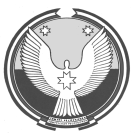 АДМИНИСТРАЦИЯ  МУНИЦИПАЛЬНОГО ОБРАЗОВАНИЯ«КРАСНОГОРСКИЙ  РАЙОН»«КРАСНОГОРСК  ЁРОС»  МУНИЦИПАЛ  КЫЛДЫТЭТЛЭН  АДМИНИСТРАЦИЕЗПОСТАНОВЛЕНИЕ       от  15 августа 2019 года	                                    			 №  566с. КрасногорскоеОб утверждении Плана мероприятий («дорожной карты»)  по  содействию  развитию  конкуренции в  муниципальном  образовании  «Красногорский район» на 2019-2022 годыВо исполнение Указа Президента Российской Федерации от 21.12.2017 г № 618 «Об основных направлениях государственной политики по развитию конкуренции», распоряжения Правительства Российской Федерации от 17.04.2019 г № 768-р «Об утверждении стандарта развития конкуренции в субъектах Российской Федерации» и в целях реализации в муниципальном образовании «Красногорский район» требований Стандарта развития конкуренции в субъектах Российской Федерации,АДМИНИСТРАЦИЯ П О С Т А Н О В Л Я Е Т:1. Утвердить План мероприятий («дорожную карту») по содействию развитию конкуренции в муниципальном образовании «Красногорский район» на период 2019-2022 годов согласно приложению к настоящему постановлению.	2. Разместить настоящее постановление на официальном сайте муниципального образования «Красногорский район» в сети Интернет (www.mo-krasno.ru).3. Признать утратившим силу постановление Администрации муниципального образования «Красногорский район» от 14.03.2017 года № 192 «Об утверждении Плана мероприятий по внедрению стандарта развития конкуренции в субъектах Российской Федерации на территории муниципального образования «Красногорский район».4. Контроль за выполнением настоящего постановления возложить на заместителя главы Администрации по финансово-экономическим вопросам- начальника Управления финансов Администрации муниципального образования «Красногорский район» Стяжкину Елену Акимовну.Глава муниципального образования «Красногорский район»								В.С. КорепановПункт планаПункт планаНаименование мероприятияНаименование мероприятияСроки реализацииСроки реализацииКлючевое событие/результат реализацииКлючевое событие/результат реализацииВид документаОтветственные исполнителиОтветственные исполнителиТОВАРНЫЕ РЫНКИ ДЛЯ СОДЕЙСТВИЯ РАЗВИТИЮ КОНКУРЕНЦИИТОВАРНЫЕ РЫНКИ ДЛЯ СОДЕЙСТВИЯ РАЗВИТИЮ КОНКУРЕНЦИИТОВАРНЫЕ РЫНКИ ДЛЯ СОДЕЙСТВИЯ РАЗВИТИЮ КОНКУРЕНЦИИТОВАРНЫЕ РЫНКИ ДЛЯ СОДЕЙСТВИЯ РАЗВИТИЮ КОНКУРЕНЦИИТОВАРНЫЕ РЫНКИ ДЛЯ СОДЕЙСТВИЯ РАЗВИТИЮ КОНКУРЕНЦИИТОВАРНЫЕ РЫНКИ ДЛЯ СОДЕЙСТВИЯ РАЗВИТИЮ КОНКУРЕНЦИИТОВАРНЫЕ РЫНКИ ДЛЯ СОДЕЙСТВИЯ РАЗВИТИЮ КОНКУРЕНЦИИТОВАРНЫЕ РЫНКИ ДЛЯ СОДЕЙСТВИЯ РАЗВИТИЮ КОНКУРЕНЦИИТОВАРНЫЕ РЫНКИ ДЛЯ СОДЕЙСТВИЯ РАЗВИТИЮ КОНКУРЕНЦИИТОВАРНЫЕ РЫНКИ ДЛЯ СОДЕЙСТВИЯ РАЗВИТИЮ КОНКУРЕНЦИИТОВАРНЫЕ РЫНКИ ДЛЯ СОДЕЙСТВИЯ РАЗВИТИЮ КОНКУРЕНЦИИ1. Рынок услуг дошкольного и общего образования1. Рынок услуг дошкольного и общего образования1. Рынок услуг дошкольного и общего образования1. Рынок услуг дошкольного и общего образования1. Рынок услуг дошкольного и общего образования1. Рынок услуг дошкольного и общего образования1. Рынок услуг дошкольного и общего образования1. Рынок услуг дошкольного и общего образования1. Рынок услуг дошкольного и общего образования1. Рынок услуг дошкольного и общего образования1. Рынок услуг дошкольного и общего образованияПо состоянию на 1 января 2019 года в муниципальном образовании «Красногорский район»  функционировали 7 дошкольных образовательных организаций, и 6 дошкольных групп при общеобразовательных организациях, реализующие основную общеобразовательную программу дошкольного образования. Общая численность детей, посещавших данные учреждения, - 487, что составляет 62,12%  (76,3% в УР) от числа детей в возрасте от 1 года до 7 лет, проживающих на территории Красногорского района. Частный сектор в предоставлении услуг для детей дошкольного возраста отсутствует. В области общего образования функционирует 7 средних общеобразовательных школ и одна начальная общеобразовательная школа, в которых обучалось 1059 учеников. Частные общеобразовательные школы отсутствуют.По состоянию на 1 января 2019 года в муниципальном образовании «Красногорский район»  функционировали 7 дошкольных образовательных организаций, и 6 дошкольных групп при общеобразовательных организациях, реализующие основную общеобразовательную программу дошкольного образования. Общая численность детей, посещавших данные учреждения, - 487, что составляет 62,12%  (76,3% в УР) от числа детей в возрасте от 1 года до 7 лет, проживающих на территории Красногорского района. Частный сектор в предоставлении услуг для детей дошкольного возраста отсутствует. В области общего образования функционирует 7 средних общеобразовательных школ и одна начальная общеобразовательная школа, в которых обучалось 1059 учеников. Частные общеобразовательные школы отсутствуют.По состоянию на 1 января 2019 года в муниципальном образовании «Красногорский район»  функционировали 7 дошкольных образовательных организаций, и 6 дошкольных групп при общеобразовательных организациях, реализующие основную общеобразовательную программу дошкольного образования. Общая численность детей, посещавших данные учреждения, - 487, что составляет 62,12%  (76,3% в УР) от числа детей в возрасте от 1 года до 7 лет, проживающих на территории Красногорского района. Частный сектор в предоставлении услуг для детей дошкольного возраста отсутствует. В области общего образования функционирует 7 средних общеобразовательных школ и одна начальная общеобразовательная школа, в которых обучалось 1059 учеников. Частные общеобразовательные школы отсутствуют.По состоянию на 1 января 2019 года в муниципальном образовании «Красногорский район»  функционировали 7 дошкольных образовательных организаций, и 6 дошкольных групп при общеобразовательных организациях, реализующие основную общеобразовательную программу дошкольного образования. Общая численность детей, посещавших данные учреждения, - 487, что составляет 62,12%  (76,3% в УР) от числа детей в возрасте от 1 года до 7 лет, проживающих на территории Красногорского района. Частный сектор в предоставлении услуг для детей дошкольного возраста отсутствует. В области общего образования функционирует 7 средних общеобразовательных школ и одна начальная общеобразовательная школа, в которых обучалось 1059 учеников. Частные общеобразовательные школы отсутствуют.По состоянию на 1 января 2019 года в муниципальном образовании «Красногорский район»  функционировали 7 дошкольных образовательных организаций, и 6 дошкольных групп при общеобразовательных организациях, реализующие основную общеобразовательную программу дошкольного образования. Общая численность детей, посещавших данные учреждения, - 487, что составляет 62,12%  (76,3% в УР) от числа детей в возрасте от 1 года до 7 лет, проживающих на территории Красногорского района. Частный сектор в предоставлении услуг для детей дошкольного возраста отсутствует. В области общего образования функционирует 7 средних общеобразовательных школ и одна начальная общеобразовательная школа, в которых обучалось 1059 учеников. Частные общеобразовательные школы отсутствуют.По состоянию на 1 января 2019 года в муниципальном образовании «Красногорский район»  функционировали 7 дошкольных образовательных организаций, и 6 дошкольных групп при общеобразовательных организациях, реализующие основную общеобразовательную программу дошкольного образования. Общая численность детей, посещавших данные учреждения, - 487, что составляет 62,12%  (76,3% в УР) от числа детей в возрасте от 1 года до 7 лет, проживающих на территории Красногорского района. Частный сектор в предоставлении услуг для детей дошкольного возраста отсутствует. В области общего образования функционирует 7 средних общеобразовательных школ и одна начальная общеобразовательная школа, в которых обучалось 1059 учеников. Частные общеобразовательные школы отсутствуют.По состоянию на 1 января 2019 года в муниципальном образовании «Красногорский район»  функционировали 7 дошкольных образовательных организаций, и 6 дошкольных групп при общеобразовательных организациях, реализующие основную общеобразовательную программу дошкольного образования. Общая численность детей, посещавших данные учреждения, - 487, что составляет 62,12%  (76,3% в УР) от числа детей в возрасте от 1 года до 7 лет, проживающих на территории Красногорского района. Частный сектор в предоставлении услуг для детей дошкольного возраста отсутствует. В области общего образования функционирует 7 средних общеобразовательных школ и одна начальная общеобразовательная школа, в которых обучалось 1059 учеников. Частные общеобразовательные школы отсутствуют.По состоянию на 1 января 2019 года в муниципальном образовании «Красногорский район»  функционировали 7 дошкольных образовательных организаций, и 6 дошкольных групп при общеобразовательных организациях, реализующие основную общеобразовательную программу дошкольного образования. Общая численность детей, посещавших данные учреждения, - 487, что составляет 62,12%  (76,3% в УР) от числа детей в возрасте от 1 года до 7 лет, проживающих на территории Красногорского района. Частный сектор в предоставлении услуг для детей дошкольного возраста отсутствует. В области общего образования функционирует 7 средних общеобразовательных школ и одна начальная общеобразовательная школа, в которых обучалось 1059 учеников. Частные общеобразовательные школы отсутствуют.По состоянию на 1 января 2019 года в муниципальном образовании «Красногорский район»  функционировали 7 дошкольных образовательных организаций, и 6 дошкольных групп при общеобразовательных организациях, реализующие основную общеобразовательную программу дошкольного образования. Общая численность детей, посещавших данные учреждения, - 487, что составляет 62,12%  (76,3% в УР) от числа детей в возрасте от 1 года до 7 лет, проживающих на территории Красногорского района. Частный сектор в предоставлении услуг для детей дошкольного возраста отсутствует. В области общего образования функционирует 7 средних общеобразовательных школ и одна начальная общеобразовательная школа, в которых обучалось 1059 учеников. Частные общеобразовательные школы отсутствуют.По состоянию на 1 января 2019 года в муниципальном образовании «Красногорский район»  функционировали 7 дошкольных образовательных организаций, и 6 дошкольных групп при общеобразовательных организациях, реализующие основную общеобразовательную программу дошкольного образования. Общая численность детей, посещавших данные учреждения, - 487, что составляет 62,12%  (76,3% в УР) от числа детей в возрасте от 1 года до 7 лет, проживающих на территории Красногорского района. Частный сектор в предоставлении услуг для детей дошкольного возраста отсутствует. В области общего образования функционирует 7 средних общеобразовательных школ и одна начальная общеобразовательная школа, в которых обучалось 1059 учеников. Частные общеобразовательные школы отсутствуют.По состоянию на 1 января 2019 года в муниципальном образовании «Красногорский район»  функционировали 7 дошкольных образовательных организаций, и 6 дошкольных групп при общеобразовательных организациях, реализующие основную общеобразовательную программу дошкольного образования. Общая численность детей, посещавших данные учреждения, - 487, что составляет 62,12%  (76,3% в УР) от числа детей в возрасте от 1 года до 7 лет, проживающих на территории Красногорского района. Частный сектор в предоставлении услуг для детей дошкольного возраста отсутствует. В области общего образования функционирует 7 средних общеобразовательных школ и одна начальная общеобразовательная школа, в которых обучалось 1059 учеников. Частные общеобразовательные школы отсутствуют.1.11.1Систематизация данных об индивидуальных предпринимателях и организациях (кроме государственных и муниципальных), оказывающих услуги для детей дошкольного и школьного  возраста в Красногорском районе:- поиск информации в СМИ и сети ИнтернетСистематизация данных об индивидуальных предпринимателях и организациях (кроме государственных и муниципальных), оказывающих услуги для детей дошкольного и школьного  возраста в Красногорском районе:- поиск информации в СМИ и сети Интернет2019 - 2022 годы2019 - 2022 годыСоставление списка индивидуальных, частных предпринимателей и организаций (кроме государственных и муниципальных), оказывающих услуги для детей дошкольного и школьного возраста в МО «Красногорский район»Составление списка индивидуальных, частных предпринимателей и организаций (кроме государственных и муниципальных), оказывающих услуги для детей дошкольного и школьного возраста в МО «Красногорский район»Список индивидуальных, частных предпринимателей и организаций (кроме государственных и муниципальных), оказывающих услуги для детей дошкольного и школьного возрастаОтдел образованияОтдел образования1.21.2Организация и проведение мониторинга административных барьеров и оценки состояния конкурентной среды на рынке услуг дошкольного и школьного образованияОрганизация и проведение мониторинга административных барьеров и оценки состояния конкурентной среды на рынке услуг дошкольного и школьного образованияЕжегодно до 31 декабряЕжегодно до 31 декабряПроведение анкетирования потребителей услуг; получение данных для проведения анализа состояния рынка услуг и планирования мероприятий по содействию развитию конкуренцииПроведение анкетирования потребителей услуг; получение данных для проведения анализа состояния рынка услуг и планирования мероприятий по содействию развитию конкуренцииАналитические материалы в отдел планово-экономической работы для ежегодного доклада "Состояние и развитие конкурентной среды на рынках товаров и услуг в  МО «Красногорский район»Отдел образованияОтдел образования1.31.3Внесение изменений в положение о народном образовании, закрепляющее полномочия по развитию конкуренции в регулируемой сфере деятельностиВнесение изменений в положение о народном образовании, закрепляющее полномочия по развитию конкуренции в регулируемой сфере деятельности 2019 год 2019 годЗакрепление функций по развитию конкуренции в регулируемой сфере деятельностиЗакрепление функций по развитию конкуренции в регулируемой сфере деятельностиНПА МООтдел образованияОтдел образования2. Рынок услуг детского отдыха и оздоровления2. Рынок услуг детского отдыха и оздоровления2. Рынок услуг детского отдыха и оздоровления2. Рынок услуг детского отдыха и оздоровления2. Рынок услуг детского отдыха и оздоровления2. Рынок услуг детского отдыха и оздоровления2. Рынок услуг детского отдыха и оздоровления2. Рынок услуг детского отдыха и оздоровления2. Рынок услуг детского отдыха и оздоровления2. Рынок услуг детского отдыха и оздоровления2. Рынок услуг детского отдыха и оздоровленияВ 2019 году охват всеми формами отдыха детей в Красногорском районе составил 532  ребенка,  516 детских путевок были частично оплачены за счет средств бюджета Удмуртской Республики, что составляет 50 % от общей численности детей школьного возраста в количестве 1059 человек.Механизм финансирования детских путевок предусматривает частичную оплату путевок для детей в детские лагеря, включая лагеря с дневным пребыванием, лагеря труда и отдыха, а также частичное возмещение стоимости детской путевки в загородный лагерь родителям (законным представителям), предприятиям, профсоюзным и иным организациям в размере не менее 50% от средней стоимости путевки, установленной Правительством Удмуртской Республики на текущий год. Компенсационные выплаты осуществляются независимо от формы собственности загородного лагеря, при этом родители, предприятия (организации) самостоятельно выбирают лагеря. Все организации отдыха и оздоровления для детей и подростков заносятся  в республиканский реестр, который ежегодно обновляется. Мероприятия Плана направлены на сохранение численности детей в возрасте от 7 до 17 лет, проживающих на территории Красногорского района, воспользовавшихся компенсацией части стоимости путевки, отдохнувших в организациях отдыха детей и их оздоровления, на уровне 2019 годаВ 2019 году охват всеми формами отдыха детей в Красногорском районе составил 532  ребенка,  516 детских путевок были частично оплачены за счет средств бюджета Удмуртской Республики, что составляет 50 % от общей численности детей школьного возраста в количестве 1059 человек.Механизм финансирования детских путевок предусматривает частичную оплату путевок для детей в детские лагеря, включая лагеря с дневным пребыванием, лагеря труда и отдыха, а также частичное возмещение стоимости детской путевки в загородный лагерь родителям (законным представителям), предприятиям, профсоюзным и иным организациям в размере не менее 50% от средней стоимости путевки, установленной Правительством Удмуртской Республики на текущий год. Компенсационные выплаты осуществляются независимо от формы собственности загородного лагеря, при этом родители, предприятия (организации) самостоятельно выбирают лагеря. Все организации отдыха и оздоровления для детей и подростков заносятся  в республиканский реестр, который ежегодно обновляется. Мероприятия Плана направлены на сохранение численности детей в возрасте от 7 до 17 лет, проживающих на территории Красногорского района, воспользовавшихся компенсацией части стоимости путевки, отдохнувших в организациях отдыха детей и их оздоровления, на уровне 2019 годаВ 2019 году охват всеми формами отдыха детей в Красногорском районе составил 532  ребенка,  516 детских путевок были частично оплачены за счет средств бюджета Удмуртской Республики, что составляет 50 % от общей численности детей школьного возраста в количестве 1059 человек.Механизм финансирования детских путевок предусматривает частичную оплату путевок для детей в детские лагеря, включая лагеря с дневным пребыванием, лагеря труда и отдыха, а также частичное возмещение стоимости детской путевки в загородный лагерь родителям (законным представителям), предприятиям, профсоюзным и иным организациям в размере не менее 50% от средней стоимости путевки, установленной Правительством Удмуртской Республики на текущий год. Компенсационные выплаты осуществляются независимо от формы собственности загородного лагеря, при этом родители, предприятия (организации) самостоятельно выбирают лагеря. Все организации отдыха и оздоровления для детей и подростков заносятся  в республиканский реестр, который ежегодно обновляется. Мероприятия Плана направлены на сохранение численности детей в возрасте от 7 до 17 лет, проживающих на территории Красногорского района, воспользовавшихся компенсацией части стоимости путевки, отдохнувших в организациях отдыха детей и их оздоровления, на уровне 2019 годаВ 2019 году охват всеми формами отдыха детей в Красногорском районе составил 532  ребенка,  516 детских путевок были частично оплачены за счет средств бюджета Удмуртской Республики, что составляет 50 % от общей численности детей школьного возраста в количестве 1059 человек.Механизм финансирования детских путевок предусматривает частичную оплату путевок для детей в детские лагеря, включая лагеря с дневным пребыванием, лагеря труда и отдыха, а также частичное возмещение стоимости детской путевки в загородный лагерь родителям (законным представителям), предприятиям, профсоюзным и иным организациям в размере не менее 50% от средней стоимости путевки, установленной Правительством Удмуртской Республики на текущий год. Компенсационные выплаты осуществляются независимо от формы собственности загородного лагеря, при этом родители, предприятия (организации) самостоятельно выбирают лагеря. Все организации отдыха и оздоровления для детей и подростков заносятся  в республиканский реестр, который ежегодно обновляется. Мероприятия Плана направлены на сохранение численности детей в возрасте от 7 до 17 лет, проживающих на территории Красногорского района, воспользовавшихся компенсацией части стоимости путевки, отдохнувших в организациях отдыха детей и их оздоровления, на уровне 2019 годаВ 2019 году охват всеми формами отдыха детей в Красногорском районе составил 532  ребенка,  516 детских путевок были частично оплачены за счет средств бюджета Удмуртской Республики, что составляет 50 % от общей численности детей школьного возраста в количестве 1059 человек.Механизм финансирования детских путевок предусматривает частичную оплату путевок для детей в детские лагеря, включая лагеря с дневным пребыванием, лагеря труда и отдыха, а также частичное возмещение стоимости детской путевки в загородный лагерь родителям (законным представителям), предприятиям, профсоюзным и иным организациям в размере не менее 50% от средней стоимости путевки, установленной Правительством Удмуртской Республики на текущий год. Компенсационные выплаты осуществляются независимо от формы собственности загородного лагеря, при этом родители, предприятия (организации) самостоятельно выбирают лагеря. Все организации отдыха и оздоровления для детей и подростков заносятся  в республиканский реестр, который ежегодно обновляется. Мероприятия Плана направлены на сохранение численности детей в возрасте от 7 до 17 лет, проживающих на территории Красногорского района, воспользовавшихся компенсацией части стоимости путевки, отдохнувших в организациях отдыха детей и их оздоровления, на уровне 2019 годаВ 2019 году охват всеми формами отдыха детей в Красногорском районе составил 532  ребенка,  516 детских путевок были частично оплачены за счет средств бюджета Удмуртской Республики, что составляет 50 % от общей численности детей школьного возраста в количестве 1059 человек.Механизм финансирования детских путевок предусматривает частичную оплату путевок для детей в детские лагеря, включая лагеря с дневным пребыванием, лагеря труда и отдыха, а также частичное возмещение стоимости детской путевки в загородный лагерь родителям (законным представителям), предприятиям, профсоюзным и иным организациям в размере не менее 50% от средней стоимости путевки, установленной Правительством Удмуртской Республики на текущий год. Компенсационные выплаты осуществляются независимо от формы собственности загородного лагеря, при этом родители, предприятия (организации) самостоятельно выбирают лагеря. Все организации отдыха и оздоровления для детей и подростков заносятся  в республиканский реестр, который ежегодно обновляется. Мероприятия Плана направлены на сохранение численности детей в возрасте от 7 до 17 лет, проживающих на территории Красногорского района, воспользовавшихся компенсацией части стоимости путевки, отдохнувших в организациях отдыха детей и их оздоровления, на уровне 2019 годаВ 2019 году охват всеми формами отдыха детей в Красногорском районе составил 532  ребенка,  516 детских путевок были частично оплачены за счет средств бюджета Удмуртской Республики, что составляет 50 % от общей численности детей школьного возраста в количестве 1059 человек.Механизм финансирования детских путевок предусматривает частичную оплату путевок для детей в детские лагеря, включая лагеря с дневным пребыванием, лагеря труда и отдыха, а также частичное возмещение стоимости детской путевки в загородный лагерь родителям (законным представителям), предприятиям, профсоюзным и иным организациям в размере не менее 50% от средней стоимости путевки, установленной Правительством Удмуртской Республики на текущий год. Компенсационные выплаты осуществляются независимо от формы собственности загородного лагеря, при этом родители, предприятия (организации) самостоятельно выбирают лагеря. Все организации отдыха и оздоровления для детей и подростков заносятся  в республиканский реестр, который ежегодно обновляется. Мероприятия Плана направлены на сохранение численности детей в возрасте от 7 до 17 лет, проживающих на территории Красногорского района, воспользовавшихся компенсацией части стоимости путевки, отдохнувших в организациях отдыха детей и их оздоровления, на уровне 2019 годаВ 2019 году охват всеми формами отдыха детей в Красногорском районе составил 532  ребенка,  516 детских путевок были частично оплачены за счет средств бюджета Удмуртской Республики, что составляет 50 % от общей численности детей школьного возраста в количестве 1059 человек.Механизм финансирования детских путевок предусматривает частичную оплату путевок для детей в детские лагеря, включая лагеря с дневным пребыванием, лагеря труда и отдыха, а также частичное возмещение стоимости детской путевки в загородный лагерь родителям (законным представителям), предприятиям, профсоюзным и иным организациям в размере не менее 50% от средней стоимости путевки, установленной Правительством Удмуртской Республики на текущий год. Компенсационные выплаты осуществляются независимо от формы собственности загородного лагеря, при этом родители, предприятия (организации) самостоятельно выбирают лагеря. Все организации отдыха и оздоровления для детей и подростков заносятся  в республиканский реестр, который ежегодно обновляется. Мероприятия Плана направлены на сохранение численности детей в возрасте от 7 до 17 лет, проживающих на территории Красногорского района, воспользовавшихся компенсацией части стоимости путевки, отдохнувших в организациях отдыха детей и их оздоровления, на уровне 2019 годаВ 2019 году охват всеми формами отдыха детей в Красногорском районе составил 532  ребенка,  516 детских путевок были частично оплачены за счет средств бюджета Удмуртской Республики, что составляет 50 % от общей численности детей школьного возраста в количестве 1059 человек.Механизм финансирования детских путевок предусматривает частичную оплату путевок для детей в детские лагеря, включая лагеря с дневным пребыванием, лагеря труда и отдыха, а также частичное возмещение стоимости детской путевки в загородный лагерь родителям (законным представителям), предприятиям, профсоюзным и иным организациям в размере не менее 50% от средней стоимости путевки, установленной Правительством Удмуртской Республики на текущий год. Компенсационные выплаты осуществляются независимо от формы собственности загородного лагеря, при этом родители, предприятия (организации) самостоятельно выбирают лагеря. Все организации отдыха и оздоровления для детей и подростков заносятся  в республиканский реестр, который ежегодно обновляется. Мероприятия Плана направлены на сохранение численности детей в возрасте от 7 до 17 лет, проживающих на территории Красногорского района, воспользовавшихся компенсацией части стоимости путевки, отдохнувших в организациях отдыха детей и их оздоровления, на уровне 2019 годаВ 2019 году охват всеми формами отдыха детей в Красногорском районе составил 532  ребенка,  516 детских путевок были частично оплачены за счет средств бюджета Удмуртской Республики, что составляет 50 % от общей численности детей школьного возраста в количестве 1059 человек.Механизм финансирования детских путевок предусматривает частичную оплату путевок для детей в детские лагеря, включая лагеря с дневным пребыванием, лагеря труда и отдыха, а также частичное возмещение стоимости детской путевки в загородный лагерь родителям (законным представителям), предприятиям, профсоюзным и иным организациям в размере не менее 50% от средней стоимости путевки, установленной Правительством Удмуртской Республики на текущий год. Компенсационные выплаты осуществляются независимо от формы собственности загородного лагеря, при этом родители, предприятия (организации) самостоятельно выбирают лагеря. Все организации отдыха и оздоровления для детей и подростков заносятся  в республиканский реестр, который ежегодно обновляется. Мероприятия Плана направлены на сохранение численности детей в возрасте от 7 до 17 лет, проживающих на территории Красногорского района, воспользовавшихся компенсацией части стоимости путевки, отдохнувших в организациях отдыха детей и их оздоровления, на уровне 2019 годаВ 2019 году охват всеми формами отдыха детей в Красногорском районе составил 532  ребенка,  516 детских путевок были частично оплачены за счет средств бюджета Удмуртской Республики, что составляет 50 % от общей численности детей школьного возраста в количестве 1059 человек.Механизм финансирования детских путевок предусматривает частичную оплату путевок для детей в детские лагеря, включая лагеря с дневным пребыванием, лагеря труда и отдыха, а также частичное возмещение стоимости детской путевки в загородный лагерь родителям (законным представителям), предприятиям, профсоюзным и иным организациям в размере не менее 50% от средней стоимости путевки, установленной Правительством Удмуртской Республики на текущий год. Компенсационные выплаты осуществляются независимо от формы собственности загородного лагеря, при этом родители, предприятия (организации) самостоятельно выбирают лагеря. Все организации отдыха и оздоровления для детей и подростков заносятся  в республиканский реестр, который ежегодно обновляется. Мероприятия Плана направлены на сохранение численности детей в возрасте от 7 до 17 лет, проживающих на территории Красногорского района, воспользовавшихся компенсацией части стоимости путевки, отдохнувших в организациях отдыха детей и их оздоровления, на уровне 2019 года2.12.1Мониторинг организации и обеспечения отдыха и оздоровления детей в лагерях всех типов и видов, в т.ч. в части выплаты компенсации за счет средств бюджета Удмуртской Республики за самостоятельно приобретенные путевки в загородные лагеря всех форм собственностиМониторинг организации и обеспечения отдыха и оздоровления детей в лагерях всех типов и видов, в т.ч. в части выплаты компенсации за счет средств бюджета Удмуртской Республики за самостоятельно приобретенные путевки в загородные лагеря всех форм собственности2019 - 2022 годы2019 - 2022 годыПриведение деятельности организаций, оказывающих услуги в области детского отдыха и оздоровления, в соответствие требованиям законодательства Российской Федерации; выработка предложений по повышению качества предоставляемых услугПриведение деятельности организаций, оказывающих услуги в области детского отдыха и оздоровления, в соответствие требованиям законодательства Российской Федерации; выработка предложений по повышению качества предоставляемых услугпредоставление итоговой информации в Минтруд УР Отдел образованияОтдел образования2.22.2Организация и проведение мониторинга административных барьеров и оценки состояния конкурентной среды на рынке услуг детского отдыха и оздоровленияОрганизация и проведение мониторинга административных барьеров и оценки состояния конкурентной среды на рынке услуг детского отдыха и оздоровленияежегодно до 31 декабряежегодно до 31 декабряПолучение сведений для проведения анализа сферы детского отдыха и оздоровления и планирования мероприятий по содействию развитию конкуренцииПолучение сведений для проведения анализа сферы детского отдыха и оздоровления и планирования мероприятий по содействию развитию конкуренцииАналитические материалы в отдел планово-экономической работы для подготовки ежегодного доклада о состоянии конкуренции в МО «Красногорский район»Отдел образованияОтдел образования2.32.3Подготовка сведений в республиканский реестр организаций отдыха и оздоровления детей и подростков всех форм собственности на территории  Красногорского районаПодготовка сведений в республиканский реестр организаций отдыха и оздоровления детей и подростков всех форм собственности на территории  Красногорского района2019 - 2022 годы2019 - 2022 годыСистематизация сведений об организациях отдыха и оздоровления с целью учета действующих организаций на территории Красногорского района; обеспечение доступности информации для потребителей услуг в сфере отдыха и оздоровления детей, представленных в лице предприятий, родителей, (законных представителей), профсоюзных и иных организацийСистематизация сведений об организациях отдыха и оздоровления с целью учета действующих организаций на территории Красногорского района; обеспечение доступности информации для потребителей услуг в сфере отдыха и оздоровления детей, представленных в лице предприятий, родителей, (законных представителей), профсоюзных и иных организацийАктуальная версия реестра организаций отдыха и оздоровления детей и подростков на официальном сайте МОиН УР (www.udmedu.ru)Отдел образованияОтдел образования3. Рынок услуг дополнительного образования3. Рынок услуг дополнительного образования3. Рынок услуг дополнительного образования3. Рынок услуг дополнительного образования3. Рынок услуг дополнительного образования3. Рынок услуг дополнительного образования3. Рынок услуг дополнительного образования3. Рынок услуг дополнительного образования3. Рынок услуг дополнительного образования3. Рынок услуг дополнительного образования3. Рынок услуг дополнительного образования В системе образования функционирует 1 учреждение дополнительного образования детей с охватом 1522 ребенка. В  системе дополнительного образования детей спортивной направленности занимаются 395 обучающихся, в художественной - 110. Цель мероприятий: появление частных организаций, осуществляющих образовательную деятельность по дополнительным общеобразовательным программам. В системе образования функционирует 1 учреждение дополнительного образования детей с охватом 1522 ребенка. В  системе дополнительного образования детей спортивной направленности занимаются 395 обучающихся, в художественной - 110. Цель мероприятий: появление частных организаций, осуществляющих образовательную деятельность по дополнительным общеобразовательным программам. В системе образования функционирует 1 учреждение дополнительного образования детей с охватом 1522 ребенка. В  системе дополнительного образования детей спортивной направленности занимаются 395 обучающихся, в художественной - 110. Цель мероприятий: появление частных организаций, осуществляющих образовательную деятельность по дополнительным общеобразовательным программам. В системе образования функционирует 1 учреждение дополнительного образования детей с охватом 1522 ребенка. В  системе дополнительного образования детей спортивной направленности занимаются 395 обучающихся, в художественной - 110. Цель мероприятий: появление частных организаций, осуществляющих образовательную деятельность по дополнительным общеобразовательным программам. В системе образования функционирует 1 учреждение дополнительного образования детей с охватом 1522 ребенка. В  системе дополнительного образования детей спортивной направленности занимаются 395 обучающихся, в художественной - 110. Цель мероприятий: появление частных организаций, осуществляющих образовательную деятельность по дополнительным общеобразовательным программам. В системе образования функционирует 1 учреждение дополнительного образования детей с охватом 1522 ребенка. В  системе дополнительного образования детей спортивной направленности занимаются 395 обучающихся, в художественной - 110. Цель мероприятий: появление частных организаций, осуществляющих образовательную деятельность по дополнительным общеобразовательным программам. В системе образования функционирует 1 учреждение дополнительного образования детей с охватом 1522 ребенка. В  системе дополнительного образования детей спортивной направленности занимаются 395 обучающихся, в художественной - 110. Цель мероприятий: появление частных организаций, осуществляющих образовательную деятельность по дополнительным общеобразовательным программам. В системе образования функционирует 1 учреждение дополнительного образования детей с охватом 1522 ребенка. В  системе дополнительного образования детей спортивной направленности занимаются 395 обучающихся, в художественной - 110. Цель мероприятий: появление частных организаций, осуществляющих образовательную деятельность по дополнительным общеобразовательным программам. В системе образования функционирует 1 учреждение дополнительного образования детей с охватом 1522 ребенка. В  системе дополнительного образования детей спортивной направленности занимаются 395 обучающихся, в художественной - 110. Цель мероприятий: появление частных организаций, осуществляющих образовательную деятельность по дополнительным общеобразовательным программам. В системе образования функционирует 1 учреждение дополнительного образования детей с охватом 1522 ребенка. В  системе дополнительного образования детей спортивной направленности занимаются 395 обучающихся, в художественной - 110. Цель мероприятий: появление частных организаций, осуществляющих образовательную деятельность по дополнительным общеобразовательным программам. В системе образования функционирует 1 учреждение дополнительного образования детей с охватом 1522 ребенка. В  системе дополнительного образования детей спортивной направленности занимаются 395 обучающихся, в художественной - 110. Цель мероприятий: появление частных организаций, осуществляющих образовательную деятельность по дополнительным общеобразовательным программам.3.13.1Систематизация данных об индивидуальных предпринимателях и организациях (кроме государственных и муниципальных), оказывающих образовательные услуги в сфере дополнительного образования по дополнительным общеобразовательным программам Систематизация данных об индивидуальных предпринимателях и организациях (кроме государственных и муниципальных), оказывающих образовательные услуги в сфере дополнительного образования по дополнительным общеобразовательным программам ЕжегодноЕжегодноАктуализация списка индивидуальных, частных предпринимателей и организаций (кроме государственных и муниципальных), оказывающих услуги в сфере дополнительного образования Актуализация списка индивидуальных, частных предпринимателей и организаций (кроме государственных и муниципальных), оказывающих услуги в сфере дополнительного образования Информация на официальном сайте МО «Красногорский район»Отдел образованияОтдел образования3.23.2Анализ целевого использования помещений муниципальных организаций дополнительного образования детей, предоставление невостребованных помещений для ведения образовательной деятельности в сфере дополнительного образования детей с обязательным условием сохранения целевого назначенияАнализ целевого использования помещений муниципальных организаций дополнительного образования детей, предоставление невостребованных помещений для ведения образовательной деятельности в сфере дополнительного образования детей с обязательным условием сохранения целевого назначения2019 - 2022 годы2019 - 2022 годыФормирование предложений по мерам, направленным на увеличение численности детей и молодежи в возрасте от 5 до 18 лет, получающих образовательные услуги в сфере дополнительного образования; повышение удовлетворенности населения качеством предоставляемых услугФормирование предложений по мерам, направленным на увеличение численности детей и молодежи в возрасте от 5 до 18 лет, получающих образовательные услуги в сфере дополнительного образования; повышение удовлетворенности населения качеством предоставляемых услугИнформация для подготовки анализа о передаче и целевом использовании муниципальных помещений третьими лицамОтдел образования, Сектор по управлению имуществомОтдел образования, Сектор по управлению имуществом4. Рынок медицинских услуг4. Рынок медицинских услуг4. Рынок медицинских услуг4. Рынок медицинских услуг4. Рынок медицинских услуг4. Рынок медицинских услуг4. Рынок медицинских услуг4. Рынок медицинских услуг4. Рынок медицинских услуг4. Рынок медицинских услуг4. Рынок медицинских услугНа территории Красногорского района нет  негосударственных учреждений здравоохранения, участвующих в реализации территориальных программ обязательного медицинского страхования (ОМС). Основными причинами отсутствия частной медицины в муниципальном образовании являются небольшая численность населения района, низкие доходы населения, отсутствие инфраструктуры (дорог, отдыха).На территории Красногорского района нет  негосударственных учреждений здравоохранения, участвующих в реализации территориальных программ обязательного медицинского страхования (ОМС). Основными причинами отсутствия частной медицины в муниципальном образовании являются небольшая численность населения района, низкие доходы населения, отсутствие инфраструктуры (дорог, отдыха).На территории Красногорского района нет  негосударственных учреждений здравоохранения, участвующих в реализации территориальных программ обязательного медицинского страхования (ОМС). Основными причинами отсутствия частной медицины в муниципальном образовании являются небольшая численность населения района, низкие доходы населения, отсутствие инфраструктуры (дорог, отдыха).На территории Красногорского района нет  негосударственных учреждений здравоохранения, участвующих в реализации территориальных программ обязательного медицинского страхования (ОМС). Основными причинами отсутствия частной медицины в муниципальном образовании являются небольшая численность населения района, низкие доходы населения, отсутствие инфраструктуры (дорог, отдыха).На территории Красногорского района нет  негосударственных учреждений здравоохранения, участвующих в реализации территориальных программ обязательного медицинского страхования (ОМС). Основными причинами отсутствия частной медицины в муниципальном образовании являются небольшая численность населения района, низкие доходы населения, отсутствие инфраструктуры (дорог, отдыха).На территории Красногорского района нет  негосударственных учреждений здравоохранения, участвующих в реализации территориальных программ обязательного медицинского страхования (ОМС). Основными причинами отсутствия частной медицины в муниципальном образовании являются небольшая численность населения района, низкие доходы населения, отсутствие инфраструктуры (дорог, отдыха).На территории Красногорского района нет  негосударственных учреждений здравоохранения, участвующих в реализации территориальных программ обязательного медицинского страхования (ОМС). Основными причинами отсутствия частной медицины в муниципальном образовании являются небольшая численность населения района, низкие доходы населения, отсутствие инфраструктуры (дорог, отдыха).На территории Красногорского района нет  негосударственных учреждений здравоохранения, участвующих в реализации территориальных программ обязательного медицинского страхования (ОМС). Основными причинами отсутствия частной медицины в муниципальном образовании являются небольшая численность населения района, низкие доходы населения, отсутствие инфраструктуры (дорог, отдыха).На территории Красногорского района нет  негосударственных учреждений здравоохранения, участвующих в реализации территориальных программ обязательного медицинского страхования (ОМС). Основными причинами отсутствия частной медицины в муниципальном образовании являются небольшая численность населения района, низкие доходы населения, отсутствие инфраструктуры (дорог, отдыха).На территории Красногорского района нет  негосударственных учреждений здравоохранения, участвующих в реализации территориальных программ обязательного медицинского страхования (ОМС). Основными причинами отсутствия частной медицины в муниципальном образовании являются небольшая численность населения района, низкие доходы населения, отсутствие инфраструктуры (дорог, отдыха).На территории Красногорского района нет  негосударственных учреждений здравоохранения, участвующих в реализации территориальных программ обязательного медицинского страхования (ОМС). Основными причинами отсутствия частной медицины в муниципальном образовании являются небольшая численность населения района, низкие доходы населения, отсутствие инфраструктуры (дорог, отдыха).4.14.1Проведение мониторинга административных барьеров и состояния конкурентной среды, анализа удовлетворенности потребителей качеством услуг на рынке медицинских услуг в МО «Красногорский район»Проведение мониторинга административных барьеров и состояния конкурентной среды, анализа удовлетворенности потребителей качеством услуг на рынке медицинских услуг в МО «Красногорский район»Ежегодно до 31 декабряЕжегодно до 31 декабряПолучение данных для планирования деятельности и мероприятий по содействию развитию конкуренции на рынке медицинских услугПолучение данных для планирования деятельности и мероприятий по содействию развитию конкуренции на рынке медицинских услугАналитические материалыАдминистрация МО «Красногорский район»Администрация МО «Красногорский район»5. Рынок розничной торговли фармацевтической продукции5. Рынок розничной торговли фармацевтической продукции5. Рынок розничной торговли фармацевтической продукции5. Рынок розничной торговли фармацевтической продукции5. Рынок розничной торговли фармацевтической продукции5. Рынок розничной торговли фармацевтической продукции5. Рынок розничной торговли фармацевтической продукции5. Рынок розничной торговли фармацевтической продукции5. Рынок розничной торговли фармацевтической продукции5. Рынок розничной торговли фармацевтической продукции5. Рынок розничной торговли фармацевтической продукцииПо состоянию на 1 января 2019 года доля негосударственных аптечных организаций, осуществляющих розничную торговлю фармацевтической продукцией, от общего числа аптечных организаций (юридических лиц и индивидуальных предпринимателей) составляла 50% (справочно: 1 аптека), что отражает невысокий уровень развития конкуренции.Целями реализуемых мероприятий являются: сохранение доли негосударственных аптечных организаций, осуществляющих розничную торговлю фармацевтической продукцией, в общем количестве аптечных организаций, осуществляющих розничную торговлю фармацевтической продукцией.По состоянию на 1 января 2019 года доля негосударственных аптечных организаций, осуществляющих розничную торговлю фармацевтической продукцией, от общего числа аптечных организаций (юридических лиц и индивидуальных предпринимателей) составляла 50% (справочно: 1 аптека), что отражает невысокий уровень развития конкуренции.Целями реализуемых мероприятий являются: сохранение доли негосударственных аптечных организаций, осуществляющих розничную торговлю фармацевтической продукцией, в общем количестве аптечных организаций, осуществляющих розничную торговлю фармацевтической продукцией.По состоянию на 1 января 2019 года доля негосударственных аптечных организаций, осуществляющих розничную торговлю фармацевтической продукцией, от общего числа аптечных организаций (юридических лиц и индивидуальных предпринимателей) составляла 50% (справочно: 1 аптека), что отражает невысокий уровень развития конкуренции.Целями реализуемых мероприятий являются: сохранение доли негосударственных аптечных организаций, осуществляющих розничную торговлю фармацевтической продукцией, в общем количестве аптечных организаций, осуществляющих розничную торговлю фармацевтической продукцией.По состоянию на 1 января 2019 года доля негосударственных аптечных организаций, осуществляющих розничную торговлю фармацевтической продукцией, от общего числа аптечных организаций (юридических лиц и индивидуальных предпринимателей) составляла 50% (справочно: 1 аптека), что отражает невысокий уровень развития конкуренции.Целями реализуемых мероприятий являются: сохранение доли негосударственных аптечных организаций, осуществляющих розничную торговлю фармацевтической продукцией, в общем количестве аптечных организаций, осуществляющих розничную торговлю фармацевтической продукцией.По состоянию на 1 января 2019 года доля негосударственных аптечных организаций, осуществляющих розничную торговлю фармацевтической продукцией, от общего числа аптечных организаций (юридических лиц и индивидуальных предпринимателей) составляла 50% (справочно: 1 аптека), что отражает невысокий уровень развития конкуренции.Целями реализуемых мероприятий являются: сохранение доли негосударственных аптечных организаций, осуществляющих розничную торговлю фармацевтической продукцией, в общем количестве аптечных организаций, осуществляющих розничную торговлю фармацевтической продукцией.По состоянию на 1 января 2019 года доля негосударственных аптечных организаций, осуществляющих розничную торговлю фармацевтической продукцией, от общего числа аптечных организаций (юридических лиц и индивидуальных предпринимателей) составляла 50% (справочно: 1 аптека), что отражает невысокий уровень развития конкуренции.Целями реализуемых мероприятий являются: сохранение доли негосударственных аптечных организаций, осуществляющих розничную торговлю фармацевтической продукцией, в общем количестве аптечных организаций, осуществляющих розничную торговлю фармацевтической продукцией.По состоянию на 1 января 2019 года доля негосударственных аптечных организаций, осуществляющих розничную торговлю фармацевтической продукцией, от общего числа аптечных организаций (юридических лиц и индивидуальных предпринимателей) составляла 50% (справочно: 1 аптека), что отражает невысокий уровень развития конкуренции.Целями реализуемых мероприятий являются: сохранение доли негосударственных аптечных организаций, осуществляющих розничную торговлю фармацевтической продукцией, в общем количестве аптечных организаций, осуществляющих розничную торговлю фармацевтической продукцией.По состоянию на 1 января 2019 года доля негосударственных аптечных организаций, осуществляющих розничную торговлю фармацевтической продукцией, от общего числа аптечных организаций (юридических лиц и индивидуальных предпринимателей) составляла 50% (справочно: 1 аптека), что отражает невысокий уровень развития конкуренции.Целями реализуемых мероприятий являются: сохранение доли негосударственных аптечных организаций, осуществляющих розничную торговлю фармацевтической продукцией, в общем количестве аптечных организаций, осуществляющих розничную торговлю фармацевтической продукцией.По состоянию на 1 января 2019 года доля негосударственных аптечных организаций, осуществляющих розничную торговлю фармацевтической продукцией, от общего числа аптечных организаций (юридических лиц и индивидуальных предпринимателей) составляла 50% (справочно: 1 аптека), что отражает невысокий уровень развития конкуренции.Целями реализуемых мероприятий являются: сохранение доли негосударственных аптечных организаций, осуществляющих розничную торговлю фармацевтической продукцией, в общем количестве аптечных организаций, осуществляющих розничную торговлю фармацевтической продукцией.По состоянию на 1 января 2019 года доля негосударственных аптечных организаций, осуществляющих розничную торговлю фармацевтической продукцией, от общего числа аптечных организаций (юридических лиц и индивидуальных предпринимателей) составляла 50% (справочно: 1 аптека), что отражает невысокий уровень развития конкуренции.Целями реализуемых мероприятий являются: сохранение доли негосударственных аптечных организаций, осуществляющих розничную торговлю фармацевтической продукцией, в общем количестве аптечных организаций, осуществляющих розничную торговлю фармацевтической продукцией.По состоянию на 1 января 2019 года доля негосударственных аптечных организаций, осуществляющих розничную торговлю фармацевтической продукцией, от общего числа аптечных организаций (юридических лиц и индивидуальных предпринимателей) составляла 50% (справочно: 1 аптека), что отражает невысокий уровень развития конкуренции.Целями реализуемых мероприятий являются: сохранение доли негосударственных аптечных организаций, осуществляющих розничную торговлю фармацевтической продукцией, в общем количестве аптечных организаций, осуществляющих розничную торговлю фармацевтической продукцией.5.15.1Мониторинг структуры рынка розничной торговли фармацевтической продукциейМониторинг структуры рынка розничной торговли фармацевтической продукциейЕжегодно до 31 декабряЕжегодно до 31 декабряОбеспечение доступности лекарственных препаратов для населения, в том числе низкого ценового сегмента и сильнодействующих обезболивающих препаратов; характеристика состояния конкуренции на рынке фармдеятельностиОбеспечение доступности лекарственных препаратов для населения, в том числе низкого ценового сегмента и сильнодействующих обезболивающих препаратов; характеристика состояния конкуренции на рынке фармдеятельностиАналитическая информация Отдел планово-экономической работыОтдел планово-экономической работы6. Рынок услуг ранней диагностики, социализации, реабилитации и психолого-педагогического сопровождения детей с ограниченными возможностями здоровья6. Рынок услуг ранней диагностики, социализации, реабилитации и психолого-педагогического сопровождения детей с ограниченными возможностями здоровья6. Рынок услуг ранней диагностики, социализации, реабилитации и психолого-педагогического сопровождения детей с ограниченными возможностями здоровья6. Рынок услуг ранней диагностики, социализации, реабилитации и психолого-педагогического сопровождения детей с ограниченными возможностями здоровья6. Рынок услуг ранней диагностики, социализации, реабилитации и психолого-педагогического сопровождения детей с ограниченными возможностями здоровья6. Рынок услуг ранней диагностики, социализации, реабилитации и психолого-педагогического сопровождения детей с ограниченными возможностями здоровья6. Рынок услуг ранней диагностики, социализации, реабилитации и психолого-педагогического сопровождения детей с ограниченными возможностями здоровья6. Рынок услуг ранней диагностики, социализации, реабилитации и психолого-педагогического сопровождения детей с ограниченными возможностями здоровья6. Рынок услуг ранней диагностики, социализации, реабилитации и психолого-педагогического сопровождения детей с ограниченными возможностями здоровья6. Рынок услуг ранней диагностики, социализации, реабилитации и психолого-педагогического сопровождения детей с ограниченными возможностями здоровья6. Рынок услуг ранней диагностики, социализации, реабилитации и психолого-педагогического сопровождения детей с ограниченными возможностями здоровья Обучающимся, не имеющим возможности по состоянию здоровья посещать образовательную организацию, созданы необходимые условия для получения образования по индивидуальной программе на дому. Такой формой обучения охвачено 11 детей с ОВЗ и детей с инвалидностью.В Удмуртской Республике оказание психолого-педагогической, медицинской и социальной помощи, осуществление функций психолого-медико-педагогической комиссии возложено на ГК ОУ "Республиканский центр диагностики и консультирования для детей, нуждающихся в психолого-педагогической и медико-социальной помощи". Проблемными вопросами в развитии сферы услуг по сопровождению детей с ОВЗ являются отсутствие участия негосударственного (немуниципального) сектора в области ранней помощи, низкая степень развития сети центров ранней помощи детям с ОВЗ. Обучающимся, не имеющим возможности по состоянию здоровья посещать образовательную организацию, созданы необходимые условия для получения образования по индивидуальной программе на дому. Такой формой обучения охвачено 11 детей с ОВЗ и детей с инвалидностью.В Удмуртской Республике оказание психолого-педагогической, медицинской и социальной помощи, осуществление функций психолого-медико-педагогической комиссии возложено на ГК ОУ "Республиканский центр диагностики и консультирования для детей, нуждающихся в психолого-педагогической и медико-социальной помощи". Проблемными вопросами в развитии сферы услуг по сопровождению детей с ОВЗ являются отсутствие участия негосударственного (немуниципального) сектора в области ранней помощи, низкая степень развития сети центров ранней помощи детям с ОВЗ. Обучающимся, не имеющим возможности по состоянию здоровья посещать образовательную организацию, созданы необходимые условия для получения образования по индивидуальной программе на дому. Такой формой обучения охвачено 11 детей с ОВЗ и детей с инвалидностью.В Удмуртской Республике оказание психолого-педагогической, медицинской и социальной помощи, осуществление функций психолого-медико-педагогической комиссии возложено на ГК ОУ "Республиканский центр диагностики и консультирования для детей, нуждающихся в психолого-педагогической и медико-социальной помощи". Проблемными вопросами в развитии сферы услуг по сопровождению детей с ОВЗ являются отсутствие участия негосударственного (немуниципального) сектора в области ранней помощи, низкая степень развития сети центров ранней помощи детям с ОВЗ. Обучающимся, не имеющим возможности по состоянию здоровья посещать образовательную организацию, созданы необходимые условия для получения образования по индивидуальной программе на дому. Такой формой обучения охвачено 11 детей с ОВЗ и детей с инвалидностью.В Удмуртской Республике оказание психолого-педагогической, медицинской и социальной помощи, осуществление функций психолого-медико-педагогической комиссии возложено на ГК ОУ "Республиканский центр диагностики и консультирования для детей, нуждающихся в психолого-педагогической и медико-социальной помощи". Проблемными вопросами в развитии сферы услуг по сопровождению детей с ОВЗ являются отсутствие участия негосударственного (немуниципального) сектора в области ранней помощи, низкая степень развития сети центров ранней помощи детям с ОВЗ. Обучающимся, не имеющим возможности по состоянию здоровья посещать образовательную организацию, созданы необходимые условия для получения образования по индивидуальной программе на дому. Такой формой обучения охвачено 11 детей с ОВЗ и детей с инвалидностью.В Удмуртской Республике оказание психолого-педагогической, медицинской и социальной помощи, осуществление функций психолого-медико-педагогической комиссии возложено на ГК ОУ "Республиканский центр диагностики и консультирования для детей, нуждающихся в психолого-педагогической и медико-социальной помощи". Проблемными вопросами в развитии сферы услуг по сопровождению детей с ОВЗ являются отсутствие участия негосударственного (немуниципального) сектора в области ранней помощи, низкая степень развития сети центров ранней помощи детям с ОВЗ. Обучающимся, не имеющим возможности по состоянию здоровья посещать образовательную организацию, созданы необходимые условия для получения образования по индивидуальной программе на дому. Такой формой обучения охвачено 11 детей с ОВЗ и детей с инвалидностью.В Удмуртской Республике оказание психолого-педагогической, медицинской и социальной помощи, осуществление функций психолого-медико-педагогической комиссии возложено на ГК ОУ "Республиканский центр диагностики и консультирования для детей, нуждающихся в психолого-педагогической и медико-социальной помощи". Проблемными вопросами в развитии сферы услуг по сопровождению детей с ОВЗ являются отсутствие участия негосударственного (немуниципального) сектора в области ранней помощи, низкая степень развития сети центров ранней помощи детям с ОВЗ. Обучающимся, не имеющим возможности по состоянию здоровья посещать образовательную организацию, созданы необходимые условия для получения образования по индивидуальной программе на дому. Такой формой обучения охвачено 11 детей с ОВЗ и детей с инвалидностью.В Удмуртской Республике оказание психолого-педагогической, медицинской и социальной помощи, осуществление функций психолого-медико-педагогической комиссии возложено на ГК ОУ "Республиканский центр диагностики и консультирования для детей, нуждающихся в психолого-педагогической и медико-социальной помощи". Проблемными вопросами в развитии сферы услуг по сопровождению детей с ОВЗ являются отсутствие участия негосударственного (немуниципального) сектора в области ранней помощи, низкая степень развития сети центров ранней помощи детям с ОВЗ. Обучающимся, не имеющим возможности по состоянию здоровья посещать образовательную организацию, созданы необходимые условия для получения образования по индивидуальной программе на дому. Такой формой обучения охвачено 11 детей с ОВЗ и детей с инвалидностью.В Удмуртской Республике оказание психолого-педагогической, медицинской и социальной помощи, осуществление функций психолого-медико-педагогической комиссии возложено на ГК ОУ "Республиканский центр диагностики и консультирования для детей, нуждающихся в психолого-педагогической и медико-социальной помощи". Проблемными вопросами в развитии сферы услуг по сопровождению детей с ОВЗ являются отсутствие участия негосударственного (немуниципального) сектора в области ранней помощи, низкая степень развития сети центров ранней помощи детям с ОВЗ. Обучающимся, не имеющим возможности по состоянию здоровья посещать образовательную организацию, созданы необходимые условия для получения образования по индивидуальной программе на дому. Такой формой обучения охвачено 11 детей с ОВЗ и детей с инвалидностью.В Удмуртской Республике оказание психолого-педагогической, медицинской и социальной помощи, осуществление функций психолого-медико-педагогической комиссии возложено на ГК ОУ "Республиканский центр диагностики и консультирования для детей, нуждающихся в психолого-педагогической и медико-социальной помощи". Проблемными вопросами в развитии сферы услуг по сопровождению детей с ОВЗ являются отсутствие участия негосударственного (немуниципального) сектора в области ранней помощи, низкая степень развития сети центров ранней помощи детям с ОВЗ. Обучающимся, не имеющим возможности по состоянию здоровья посещать образовательную организацию, созданы необходимые условия для получения образования по индивидуальной программе на дому. Такой формой обучения охвачено 11 детей с ОВЗ и детей с инвалидностью.В Удмуртской Республике оказание психолого-педагогической, медицинской и социальной помощи, осуществление функций психолого-медико-педагогической комиссии возложено на ГК ОУ "Республиканский центр диагностики и консультирования для детей, нуждающихся в психолого-педагогической и медико-социальной помощи". Проблемными вопросами в развитии сферы услуг по сопровождению детей с ОВЗ являются отсутствие участия негосударственного (немуниципального) сектора в области ранней помощи, низкая степень развития сети центров ранней помощи детям с ОВЗ. Обучающимся, не имеющим возможности по состоянию здоровья посещать образовательную организацию, созданы необходимые условия для получения образования по индивидуальной программе на дому. Такой формой обучения охвачено 11 детей с ОВЗ и детей с инвалидностью.В Удмуртской Республике оказание психолого-педагогической, медицинской и социальной помощи, осуществление функций психолого-медико-педагогической комиссии возложено на ГК ОУ "Республиканский центр диагностики и консультирования для детей, нуждающихся в психолого-педагогической и медико-социальной помощи". Проблемными вопросами в развитии сферы услуг по сопровождению детей с ОВЗ являются отсутствие участия негосударственного (немуниципального) сектора в области ранней помощи, низкая степень развития сети центров ранней помощи детям с ОВЗ.6.16.1Оказание консультационной помощи по вопросам предоставления услуг по сопровождению детей с ОВЗ с раннего возрастаОказание консультационной помощи по вопросам предоставления услуг по сопровождению детей с ОВЗ с раннего возраста2019 - 2022 годы2019 - 2022 годыОбеспечение открытости и доступности информации о сфере услуг по сопровождению детей с ОВЗ для потребителей услуг и негосударственных (немуниципальных) организацийОбеспечение открытости и доступности информации о сфере услуг по сопровождению детей с ОВЗ для потребителей услуг и негосударственных (немуниципальных) организацийИнформация  на официальном сайте МО «Красногорский район»Отдел образования, МОиН УР (по согласованию)Отдел образования, МОиН УР (по согласованию)6.26.2Проведение информационной кампании по поддержке деятельности негосударственных организаций в оказании услуг ранней диагностики, социализации, реабилитации (абилитации) и психолого-педагогического сопровождения детей с ОВЗ (в возрасте до 6 лет)Проведение информационной кампании по поддержке деятельности негосударственных организаций в оказании услуг ранней диагностики, социализации, реабилитации (абилитации) и психолого-педагогического сопровождения детей с ОВЗ (в возрасте до 6 лет)2019-2022 годы 2019-2022 годы Обеспечение возможности участия в оказании услуг ранней диагностики, социализации, реабилитации (абилитации) и психолого-педагогического сопровождения детей с ОВЗ (в возрасте до 6 лет) негосударственным организациям на недискриминационной основеОбеспечение возможности участия в оказании услуг ранней диагностики, социализации, реабилитации (абилитации) и психолого-педагогического сопровождения детей с ОВЗ (в возрасте до 6 лет) негосударственным организациям на недискриминационной основеПубликации на официальном сайте МО «Красногорский район»Отдел образования, МОиН УР (по согласованию)Отдел образования, МОиН УР (по согласованию)6.36.3Предоставление мер финансовой и нефинансовой поддержки частным организациям, оказывающим услуги ранней диагностики, социализации, реабилитации и психолого-педагогического сопровождения детей с инвалидностью, детей с ОВЗПредоставление мер финансовой и нефинансовой поддержки частным организациям, оказывающим услуги ранней диагностики, социализации, реабилитации и психолого-педагогического сопровождения детей с инвалидностью, детей с ОВЗ2019-2022 годы2019-2022 годыПривлечение негосударственных (немуниципальных) организаций в сферу социализации, реабилитации и психолого-педагогического сопровождения детей с инвалидностью, детей с ОВЗПривлечение негосударственных (немуниципальных) организаций в сферу социализации, реабилитации и психолого-педагогического сопровождения детей с инвалидностью, детей с ОВЗНПА Отдел образования, МОиН УР (по согласованию)Отдел образования, МОиН УР (по согласованию)7. Рынок услуг в сфере культуры7. Рынок услуг в сфере культуры7. Рынок услуг в сфере культуры7. Рынок услуг в сфере культуры7. Рынок услуг в сфере культуры7. Рынок услуг в сфере культуры7. Рынок услуг в сфере культуры7. Рынок услуг в сфере культуры7. Рынок услуг в сфере культуры7. Рынок услуг в сфере культуры7. Рынок услуг в сфере культурыВ муниципальном образовании «Красногорский район»  действуют районный день культуры и 11 сельских домов культуры и клубов, музей, дом ремесел, детская школа искусств,  центральная библиотека с 12 филиалами, детская библиотека.  В 2018 году финансирование учреждений культуры составило  45,4 млн. руб.Деятельность учреждения культурно-досугового типа (домов культуры, домов ремесел), коллективов художественного народного творчества, фольклорно-этнографических коллективов и национально-культурных объединений направлена на сохранение культурных традиций народов, проживающих на территории Красногорского района. Реализация мероприятий позволит определенную долю расходов бюджета МО выделяемых на финансирование деятельности организаций всех форм собственности в сфере культуры, распределять на конкурсной основе.В муниципальном образовании «Красногорский район»  действуют районный день культуры и 11 сельских домов культуры и клубов, музей, дом ремесел, детская школа искусств,  центральная библиотека с 12 филиалами, детская библиотека.  В 2018 году финансирование учреждений культуры составило  45,4 млн. руб.Деятельность учреждения культурно-досугового типа (домов культуры, домов ремесел), коллективов художественного народного творчества, фольклорно-этнографических коллективов и национально-культурных объединений направлена на сохранение культурных традиций народов, проживающих на территории Красногорского района. Реализация мероприятий позволит определенную долю расходов бюджета МО выделяемых на финансирование деятельности организаций всех форм собственности в сфере культуры, распределять на конкурсной основе.В муниципальном образовании «Красногорский район»  действуют районный день культуры и 11 сельских домов культуры и клубов, музей, дом ремесел, детская школа искусств,  центральная библиотека с 12 филиалами, детская библиотека.  В 2018 году финансирование учреждений культуры составило  45,4 млн. руб.Деятельность учреждения культурно-досугового типа (домов культуры, домов ремесел), коллективов художественного народного творчества, фольклорно-этнографических коллективов и национально-культурных объединений направлена на сохранение культурных традиций народов, проживающих на территории Красногорского района. Реализация мероприятий позволит определенную долю расходов бюджета МО выделяемых на финансирование деятельности организаций всех форм собственности в сфере культуры, распределять на конкурсной основе.В муниципальном образовании «Красногорский район»  действуют районный день культуры и 11 сельских домов культуры и клубов, музей, дом ремесел, детская школа искусств,  центральная библиотека с 12 филиалами, детская библиотека.  В 2018 году финансирование учреждений культуры составило  45,4 млн. руб.Деятельность учреждения культурно-досугового типа (домов культуры, домов ремесел), коллективов художественного народного творчества, фольклорно-этнографических коллективов и национально-культурных объединений направлена на сохранение культурных традиций народов, проживающих на территории Красногорского района. Реализация мероприятий позволит определенную долю расходов бюджета МО выделяемых на финансирование деятельности организаций всех форм собственности в сфере культуры, распределять на конкурсной основе.В муниципальном образовании «Красногорский район»  действуют районный день культуры и 11 сельских домов культуры и клубов, музей, дом ремесел, детская школа искусств,  центральная библиотека с 12 филиалами, детская библиотека.  В 2018 году финансирование учреждений культуры составило  45,4 млн. руб.Деятельность учреждения культурно-досугового типа (домов культуры, домов ремесел), коллективов художественного народного творчества, фольклорно-этнографических коллективов и национально-культурных объединений направлена на сохранение культурных традиций народов, проживающих на территории Красногорского района. Реализация мероприятий позволит определенную долю расходов бюджета МО выделяемых на финансирование деятельности организаций всех форм собственности в сфере культуры, распределять на конкурсной основе.В муниципальном образовании «Красногорский район»  действуют районный день культуры и 11 сельских домов культуры и клубов, музей, дом ремесел, детская школа искусств,  центральная библиотека с 12 филиалами, детская библиотека.  В 2018 году финансирование учреждений культуры составило  45,4 млн. руб.Деятельность учреждения культурно-досугового типа (домов культуры, домов ремесел), коллективов художественного народного творчества, фольклорно-этнографических коллективов и национально-культурных объединений направлена на сохранение культурных традиций народов, проживающих на территории Красногорского района. Реализация мероприятий позволит определенную долю расходов бюджета МО выделяемых на финансирование деятельности организаций всех форм собственности в сфере культуры, распределять на конкурсной основе.В муниципальном образовании «Красногорский район»  действуют районный день культуры и 11 сельских домов культуры и клубов, музей, дом ремесел, детская школа искусств,  центральная библиотека с 12 филиалами, детская библиотека.  В 2018 году финансирование учреждений культуры составило  45,4 млн. руб.Деятельность учреждения культурно-досугового типа (домов культуры, домов ремесел), коллективов художественного народного творчества, фольклорно-этнографических коллективов и национально-культурных объединений направлена на сохранение культурных традиций народов, проживающих на территории Красногорского района. Реализация мероприятий позволит определенную долю расходов бюджета МО выделяемых на финансирование деятельности организаций всех форм собственности в сфере культуры, распределять на конкурсной основе.В муниципальном образовании «Красногорский район»  действуют районный день культуры и 11 сельских домов культуры и клубов, музей, дом ремесел, детская школа искусств,  центральная библиотека с 12 филиалами, детская библиотека.  В 2018 году финансирование учреждений культуры составило  45,4 млн. руб.Деятельность учреждения культурно-досугового типа (домов культуры, домов ремесел), коллективов художественного народного творчества, фольклорно-этнографических коллективов и национально-культурных объединений направлена на сохранение культурных традиций народов, проживающих на территории Красногорского района. Реализация мероприятий позволит определенную долю расходов бюджета МО выделяемых на финансирование деятельности организаций всех форм собственности в сфере культуры, распределять на конкурсной основе.В муниципальном образовании «Красногорский район»  действуют районный день культуры и 11 сельских домов культуры и клубов, музей, дом ремесел, детская школа искусств,  центральная библиотека с 12 филиалами, детская библиотека.  В 2018 году финансирование учреждений культуры составило  45,4 млн. руб.Деятельность учреждения культурно-досугового типа (домов культуры, домов ремесел), коллективов художественного народного творчества, фольклорно-этнографических коллективов и национально-культурных объединений направлена на сохранение культурных традиций народов, проживающих на территории Красногорского района. Реализация мероприятий позволит определенную долю расходов бюджета МО выделяемых на финансирование деятельности организаций всех форм собственности в сфере культуры, распределять на конкурсной основе.В муниципальном образовании «Красногорский район»  действуют районный день культуры и 11 сельских домов культуры и клубов, музей, дом ремесел, детская школа искусств,  центральная библиотека с 12 филиалами, детская библиотека.  В 2018 году финансирование учреждений культуры составило  45,4 млн. руб.Деятельность учреждения культурно-досугового типа (домов культуры, домов ремесел), коллективов художественного народного творчества, фольклорно-этнографических коллективов и национально-культурных объединений направлена на сохранение культурных традиций народов, проживающих на территории Красногорского района. Реализация мероприятий позволит определенную долю расходов бюджета МО выделяемых на финансирование деятельности организаций всех форм собственности в сфере культуры, распределять на конкурсной основе.В муниципальном образовании «Красногорский район»  действуют районный день культуры и 11 сельских домов культуры и клубов, музей, дом ремесел, детская школа искусств,  центральная библиотека с 12 филиалами, детская библиотека.  В 2018 году финансирование учреждений культуры составило  45,4 млн. руб.Деятельность учреждения культурно-досугового типа (домов культуры, домов ремесел), коллективов художественного народного творчества, фольклорно-этнографических коллективов и национально-культурных объединений направлена на сохранение культурных традиций народов, проживающих на территории Красногорского района. Реализация мероприятий позволит определенную долю расходов бюджета МО выделяемых на финансирование деятельности организаций всех форм собственности в сфере культуры, распределять на конкурсной основе.7.17.1Проведение анализа рынка услуг в сфере культуры в разрезе секторов рынкаПроведение анализа рынка услуг в сфере культуры в разрезе секторов рынка2019 - 2022 годы2019 - 2022 годыПолучение данных для планирования деятельности и мероприятий по содействию развитию конкуренции на рынке услуг в сфере культурыПолучение данных для планирования деятельности и мероприятий по содействию развитию конкуренции на рынке услуг в сфере культурыАналитическая информация; предложения в ПланОтдел культуры, спорта и молодежной политикиОтдел культуры, спорта и молодежной политики7.27.2Внесение изменений в положение о культуре, спорта и молодежной политики, закрепляющее полномочия по развитию конкуренции в регулируемой сфере деятельностиВнесение изменений в положение о культуре, спорта и молодежной политики, закрепляющее полномочия по развитию конкуренции в регулируемой сфере деятельности 2019 год 2019 годЗакрепление функций по развитию конкуренции в регулируемой сфере деятельностиЗакрепление функций по развитию конкуренции в регулируемой сфере деятельностиНПА МООтдел культуры, спорта и молодежной политикиОтдел культуры, спорта и молодежной политики7.37.3Проведение мониторинга административных барьеров и состояния конкурентной среды, анализа удовлетворенности потребителей качеством услуг на рынке услуг в сфере культурыПроведение мониторинга административных барьеров и состояния конкурентной среды, анализа удовлетворенности потребителей качеством услуг на рынке услуг в сфере культурыЕжегодно до 31 декабряЕжегодно до 31 декабряПолучение данных для планирования деятельности и мероприятий по содействию развитию конкуренции на рынке услуг в сфере культурыПолучение данных для планирования деятельности и мероприятий по содействию развитию конкуренции на рынке услуг в сфере культурыАналитическая информация Отдел культуры, спорта и молодежной политикиОтдел культуры, спорта и молодежной политики8. Рынок ритуальных услуг8. Рынок ритуальных услуг8. Рынок ритуальных услуг8. Рынок ритуальных услуг8. Рынок ритуальных услуг8. Рынок ритуальных услуг8. Рынок ритуальных услуг8. Рынок ритуальных услуг8. Рынок ритуальных услуг8. Рынок ритуальных услуг8. Рынок ритуальных услугВ сфере ритуальных услуг на территории Красногорского района действует один предприниматель, имеющий магазин ритуальных принадлежностей и оказывающий услуги по погребению умерших. Население района небольшое,  у части населения сохранилась традиция проведения похорон своими силами.Проведение мероприятий позволит повысить конкуренцию в данной сфере услуг.В сфере ритуальных услуг на территории Красногорского района действует один предприниматель, имеющий магазин ритуальных принадлежностей и оказывающий услуги по погребению умерших. Население района небольшое,  у части населения сохранилась традиция проведения похорон своими силами.Проведение мероприятий позволит повысить конкуренцию в данной сфере услуг.В сфере ритуальных услуг на территории Красногорского района действует один предприниматель, имеющий магазин ритуальных принадлежностей и оказывающий услуги по погребению умерших. Население района небольшое,  у части населения сохранилась традиция проведения похорон своими силами.Проведение мероприятий позволит повысить конкуренцию в данной сфере услуг.В сфере ритуальных услуг на территории Красногорского района действует один предприниматель, имеющий магазин ритуальных принадлежностей и оказывающий услуги по погребению умерших. Население района небольшое,  у части населения сохранилась традиция проведения похорон своими силами.Проведение мероприятий позволит повысить конкуренцию в данной сфере услуг.В сфере ритуальных услуг на территории Красногорского района действует один предприниматель, имеющий магазин ритуальных принадлежностей и оказывающий услуги по погребению умерших. Население района небольшое,  у части населения сохранилась традиция проведения похорон своими силами.Проведение мероприятий позволит повысить конкуренцию в данной сфере услуг.В сфере ритуальных услуг на территории Красногорского района действует один предприниматель, имеющий магазин ритуальных принадлежностей и оказывающий услуги по погребению умерших. Население района небольшое,  у части населения сохранилась традиция проведения похорон своими силами.Проведение мероприятий позволит повысить конкуренцию в данной сфере услуг.В сфере ритуальных услуг на территории Красногорского района действует один предприниматель, имеющий магазин ритуальных принадлежностей и оказывающий услуги по погребению умерших. Население района небольшое,  у части населения сохранилась традиция проведения похорон своими силами.Проведение мероприятий позволит повысить конкуренцию в данной сфере услуг.В сфере ритуальных услуг на территории Красногорского района действует один предприниматель, имеющий магазин ритуальных принадлежностей и оказывающий услуги по погребению умерших. Население района небольшое,  у части населения сохранилась традиция проведения похорон своими силами.Проведение мероприятий позволит повысить конкуренцию в данной сфере услуг.В сфере ритуальных услуг на территории Красногорского района действует один предприниматель, имеющий магазин ритуальных принадлежностей и оказывающий услуги по погребению умерших. Население района небольшое,  у части населения сохранилась традиция проведения похорон своими силами.Проведение мероприятий позволит повысить конкуренцию в данной сфере услуг.В сфере ритуальных услуг на территории Красногорского района действует один предприниматель, имеющий магазин ритуальных принадлежностей и оказывающий услуги по погребению умерших. Население района небольшое,  у части населения сохранилась традиция проведения похорон своими силами.Проведение мероприятий позволит повысить конкуренцию в данной сфере услуг.В сфере ритуальных услуг на территории Красногорского района действует один предприниматель, имеющий магазин ритуальных принадлежностей и оказывающий услуги по погребению умерших. Население района небольшое,  у части населения сохранилась традиция проведения похорон своими силами.Проведение мероприятий позволит повысить конкуренцию в данной сфере услуг.8.1Проведение мониторинга состояния рынка ритуальных услугПроведение мониторинга состояния рынка ритуальных услуг2019-2022 годы2019-2022 годыПолучение данных для планирования деятельности и мероприятий по содействию развитию конкуренции на рынПолучение данных для планирования деятельности и мероприятий по содействию развитию конкуренции на рынАналитическая информацияАналитическая информацияАналитическая информация9. Рынок услуг жилищно-коммунального хозяйства9. Рынок услуг жилищно-коммунального хозяйства9. Рынок услуг жилищно-коммунального хозяйства9. Рынок услуг жилищно-коммунального хозяйства9. Рынок услуг жилищно-коммунального хозяйства9. Рынок услуг жилищно-коммунального хозяйства9. Рынок услуг жилищно-коммунального хозяйства9. Рынок услуг жилищно-коммунального хозяйства9. Рынок услуг жилищно-коммунального хозяйства9. Рынок услуг жилищно-коммунального хозяйства9. Рынок услуг жилищно-коммунального хозяйстваНа 1 января 2019 года все 25 МКД управляются профессиональной управляющей организацией, имеющей лицензию и являющейся негосударственной. Всего на территории района действует одна организация в сфере оказания услуг по теплоснабжению, водоснабжению, водоотведению и как  управляющая организация по текущему ремонту общего имущества собственников помещений в многоквартирном доме- ООО «Энергия». По обращению с твердыми коммунальными отходами действует единый оператор, выбранный на конкурсной основе в целом по Удмуртской Республике.Разработаны мероприятия по  наличию в отделе строительства и ЖКХ Администрации МО «Красногорский район» "горячей телефонной линии", а также электронной формы обратной связи в сети Интернет (с возможностью прикрепления файлов фото- и видеосъемки) для обращений заинтересованных лиц по вопросам в сфере ЖКХ. Цель мероприятий -  развитие конкуренции в сфере ЖКХНа 1 января 2019 года все 25 МКД управляются профессиональной управляющей организацией, имеющей лицензию и являющейся негосударственной. Всего на территории района действует одна организация в сфере оказания услуг по теплоснабжению, водоснабжению, водоотведению и как  управляющая организация по текущему ремонту общего имущества собственников помещений в многоквартирном доме- ООО «Энергия». По обращению с твердыми коммунальными отходами действует единый оператор, выбранный на конкурсной основе в целом по Удмуртской Республике.Разработаны мероприятия по  наличию в отделе строительства и ЖКХ Администрации МО «Красногорский район» "горячей телефонной линии", а также электронной формы обратной связи в сети Интернет (с возможностью прикрепления файлов фото- и видеосъемки) для обращений заинтересованных лиц по вопросам в сфере ЖКХ. Цель мероприятий -  развитие конкуренции в сфере ЖКХНа 1 января 2019 года все 25 МКД управляются профессиональной управляющей организацией, имеющей лицензию и являющейся негосударственной. Всего на территории района действует одна организация в сфере оказания услуг по теплоснабжению, водоснабжению, водоотведению и как  управляющая организация по текущему ремонту общего имущества собственников помещений в многоквартирном доме- ООО «Энергия». По обращению с твердыми коммунальными отходами действует единый оператор, выбранный на конкурсной основе в целом по Удмуртской Республике.Разработаны мероприятия по  наличию в отделе строительства и ЖКХ Администрации МО «Красногорский район» "горячей телефонной линии", а также электронной формы обратной связи в сети Интернет (с возможностью прикрепления файлов фото- и видеосъемки) для обращений заинтересованных лиц по вопросам в сфере ЖКХ. Цель мероприятий -  развитие конкуренции в сфере ЖКХНа 1 января 2019 года все 25 МКД управляются профессиональной управляющей организацией, имеющей лицензию и являющейся негосударственной. Всего на территории района действует одна организация в сфере оказания услуг по теплоснабжению, водоснабжению, водоотведению и как  управляющая организация по текущему ремонту общего имущества собственников помещений в многоквартирном доме- ООО «Энергия». По обращению с твердыми коммунальными отходами действует единый оператор, выбранный на конкурсной основе в целом по Удмуртской Республике.Разработаны мероприятия по  наличию в отделе строительства и ЖКХ Администрации МО «Красногорский район» "горячей телефонной линии", а также электронной формы обратной связи в сети Интернет (с возможностью прикрепления файлов фото- и видеосъемки) для обращений заинтересованных лиц по вопросам в сфере ЖКХ. Цель мероприятий -  развитие конкуренции в сфере ЖКХНа 1 января 2019 года все 25 МКД управляются профессиональной управляющей организацией, имеющей лицензию и являющейся негосударственной. Всего на территории района действует одна организация в сфере оказания услуг по теплоснабжению, водоснабжению, водоотведению и как  управляющая организация по текущему ремонту общего имущества собственников помещений в многоквартирном доме- ООО «Энергия». По обращению с твердыми коммунальными отходами действует единый оператор, выбранный на конкурсной основе в целом по Удмуртской Республике.Разработаны мероприятия по  наличию в отделе строительства и ЖКХ Администрации МО «Красногорский район» "горячей телефонной линии", а также электронной формы обратной связи в сети Интернет (с возможностью прикрепления файлов фото- и видеосъемки) для обращений заинтересованных лиц по вопросам в сфере ЖКХ. Цель мероприятий -  развитие конкуренции в сфере ЖКХНа 1 января 2019 года все 25 МКД управляются профессиональной управляющей организацией, имеющей лицензию и являющейся негосударственной. Всего на территории района действует одна организация в сфере оказания услуг по теплоснабжению, водоснабжению, водоотведению и как  управляющая организация по текущему ремонту общего имущества собственников помещений в многоквартирном доме- ООО «Энергия». По обращению с твердыми коммунальными отходами действует единый оператор, выбранный на конкурсной основе в целом по Удмуртской Республике.Разработаны мероприятия по  наличию в отделе строительства и ЖКХ Администрации МО «Красногорский район» "горячей телефонной линии", а также электронной формы обратной связи в сети Интернет (с возможностью прикрепления файлов фото- и видеосъемки) для обращений заинтересованных лиц по вопросам в сфере ЖКХ. Цель мероприятий -  развитие конкуренции в сфере ЖКХНа 1 января 2019 года все 25 МКД управляются профессиональной управляющей организацией, имеющей лицензию и являющейся негосударственной. Всего на территории района действует одна организация в сфере оказания услуг по теплоснабжению, водоснабжению, водоотведению и как  управляющая организация по текущему ремонту общего имущества собственников помещений в многоквартирном доме- ООО «Энергия». По обращению с твердыми коммунальными отходами действует единый оператор, выбранный на конкурсной основе в целом по Удмуртской Республике.Разработаны мероприятия по  наличию в отделе строительства и ЖКХ Администрации МО «Красногорский район» "горячей телефонной линии", а также электронной формы обратной связи в сети Интернет (с возможностью прикрепления файлов фото- и видеосъемки) для обращений заинтересованных лиц по вопросам в сфере ЖКХ. Цель мероприятий -  развитие конкуренции в сфере ЖКХНа 1 января 2019 года все 25 МКД управляются профессиональной управляющей организацией, имеющей лицензию и являющейся негосударственной. Всего на территории района действует одна организация в сфере оказания услуг по теплоснабжению, водоснабжению, водоотведению и как  управляющая организация по текущему ремонту общего имущества собственников помещений в многоквартирном доме- ООО «Энергия». По обращению с твердыми коммунальными отходами действует единый оператор, выбранный на конкурсной основе в целом по Удмуртской Республике.Разработаны мероприятия по  наличию в отделе строительства и ЖКХ Администрации МО «Красногорский район» "горячей телефонной линии", а также электронной формы обратной связи в сети Интернет (с возможностью прикрепления файлов фото- и видеосъемки) для обращений заинтересованных лиц по вопросам в сфере ЖКХ. Цель мероприятий -  развитие конкуренции в сфере ЖКХНа 1 января 2019 года все 25 МКД управляются профессиональной управляющей организацией, имеющей лицензию и являющейся негосударственной. Всего на территории района действует одна организация в сфере оказания услуг по теплоснабжению, водоснабжению, водоотведению и как  управляющая организация по текущему ремонту общего имущества собственников помещений в многоквартирном доме- ООО «Энергия». По обращению с твердыми коммунальными отходами действует единый оператор, выбранный на конкурсной основе в целом по Удмуртской Республике.Разработаны мероприятия по  наличию в отделе строительства и ЖКХ Администрации МО «Красногорский район» "горячей телефонной линии", а также электронной формы обратной связи в сети Интернет (с возможностью прикрепления файлов фото- и видеосъемки) для обращений заинтересованных лиц по вопросам в сфере ЖКХ. Цель мероприятий -  развитие конкуренции в сфере ЖКХНа 1 января 2019 года все 25 МКД управляются профессиональной управляющей организацией, имеющей лицензию и являющейся негосударственной. Всего на территории района действует одна организация в сфере оказания услуг по теплоснабжению, водоснабжению, водоотведению и как  управляющая организация по текущему ремонту общего имущества собственников помещений в многоквартирном доме- ООО «Энергия». По обращению с твердыми коммунальными отходами действует единый оператор, выбранный на конкурсной основе в целом по Удмуртской Республике.Разработаны мероприятия по  наличию в отделе строительства и ЖКХ Администрации МО «Красногорский район» "горячей телефонной линии", а также электронной формы обратной связи в сети Интернет (с возможностью прикрепления файлов фото- и видеосъемки) для обращений заинтересованных лиц по вопросам в сфере ЖКХ. Цель мероприятий -  развитие конкуренции в сфере ЖКХНа 1 января 2019 года все 25 МКД управляются профессиональной управляющей организацией, имеющей лицензию и являющейся негосударственной. Всего на территории района действует одна организация в сфере оказания услуг по теплоснабжению, водоснабжению, водоотведению и как  управляющая организация по текущему ремонту общего имущества собственников помещений в многоквартирном доме- ООО «Энергия». По обращению с твердыми коммунальными отходами действует единый оператор, выбранный на конкурсной основе в целом по Удмуртской Республике.Разработаны мероприятия по  наличию в отделе строительства и ЖКХ Администрации МО «Красногорский район» "горячей телефонной линии", а также электронной формы обратной связи в сети Интернет (с возможностью прикрепления файлов фото- и видеосъемки) для обращений заинтересованных лиц по вопросам в сфере ЖКХ. Цель мероприятий -  развитие конкуренции в сфере ЖКХ9.19.1Информирование собственников помещений в МКД (в т.ч. интернет-сайт) об обязанностях управляющих организаций, правах и обязанностях собственников жилых помещений в МКДИнформирование собственников помещений в МКД (в т.ч. интернет-сайт) об обязанностях управляющих организаций, правах и обязанностях собственников жилых помещений в МКД2019 - 2022 годы2019 - 2022 годыКоличество размещенной информации, Количество размещенной информации, Информация, публикации в сети ИнтернетОтдел строительства и ЖКХОтдел строительства и ЖКХ9.29.2Разработка графиков передачи частным операторам на основе концессионных соглашений объектов жилищно-коммунального хозяйства, в том числе в сфере теплоснабжения Разработка графиков передачи частным операторам на основе концессионных соглашений объектов жилищно-коммунального хозяйства, в том числе в сфере теплоснабжения 2019 - 2022 годы2019 - 2022 годыСоздание условий для развития конкуренции на рынке услуг ЖКХ за счет развития сектора негосударственных (немуниципальных) организаций, оказывающих услуги по  тепло-, водоснабжению, водоотведению, очистке сточных вод; модернизация объектов ЖКХСоздание условий для развития конкуренции на рынке услуг ЖКХ за счет развития сектора негосударственных (немуниципальных) организаций, оказывающих услуги по  тепло-, водоснабжению, водоотведению, очистке сточных вод; модернизация объектов ЖКХГрафик передачи частным операторам объектов жилищно-коммунального хозяйства на основе концессионных соглашений Отдел строительства и ЖКХ, Сектор по управлению имуществомОтдел строительства и ЖКХ, Сектор по управлению имуществом9.39.3Организация "горячей телефонной линии", а также электронной формы обратной связи через интернет-сайт (с возможностью прикрепления файлов фото- и видеосъемки) в целях сбора информации о нарушениях в сфере ЖКХОрганизация "горячей телефонной линии", а также электронной формы обратной связи через интернет-сайт (с возможностью прикрепления файлов фото- и видеосъемки) в целях сбора информации о нарушениях в сфере ЖКХ2019 год2019 годОбеспечение информационного взаимодействия с потребителями работ и услуг; повышение эффективности контроля за соблюдением жилищного законодательстваОбеспечение информационного взаимодействия с потребителями работ и услуг; повышение эффективности контроля за соблюдением жилищного законодательстваИнформация на сайте МО «Красногорский район»Отдел строительства и ЖКХОтдел строительства и ЖКХ9.49.4Проведение  мониторинга объема информации, раскрываемой управляющими и ресурсоснабжающими организациями в соответствии с требованиями законодательства РФПроведение  мониторинга объема информации, раскрываемой управляющими и ресурсоснабжающими организациями в соответствии с требованиями законодательства РФ2019 - 2022 годы2019 - 2022 годыОбеспечение информационной открытости отрасли ЖКХ; раскрытие управляющими организациями в районе 100% информации Обеспечение информационной открытости отрасли ЖКХ; раскрытие управляющими организациями в районе 100% информации Информация на сайте МО «Красногорский район», данные ГИС ЖКХОтдел строительства и ЖКХОтдел строительства и ЖКХ10. Рынок услуг перевозок пассажиров автомобильным транспортом по муниципальным маршрутам регулярных перевозок10. Рынок услуг перевозок пассажиров автомобильным транспортом по муниципальным маршрутам регулярных перевозок10. Рынок услуг перевозок пассажиров автомобильным транспортом по муниципальным маршрутам регулярных перевозок10. Рынок услуг перевозок пассажиров автомобильным транспортом по муниципальным маршрутам регулярных перевозок10. Рынок услуг перевозок пассажиров автомобильным транспортом по муниципальным маршрутам регулярных перевозок10. Рынок услуг перевозок пассажиров автомобильным транспортом по муниципальным маршрутам регулярных перевозок10. Рынок услуг перевозок пассажиров автомобильным транспортом по муниципальным маршрутам регулярных перевозок10. Рынок услуг перевозок пассажиров автомобильным транспортом по муниципальным маршрутам регулярных перевозок10. Рынок услуг перевозок пассажиров автомобильным транспортом по муниципальным маршрутам регулярных перевозок10. Рынок услуг перевозок пассажиров автомобильным транспортом по муниципальным маршрутам регулярных перевозок10. Рынок услуг перевозок пассажиров автомобильным транспортом по муниципальным маршрутам регулярных перевозокПо состоянию на 1 января 2018 года все внутримуниципальные перевозки осуществляются негосударственными перевозчиками. Общее количество маршрутов – 6, все они нерентабельны.  Транспортные организации в целях сокращения убытков активно проводят оптимизацию маршрутной сети  за счет сокращения рейсов. Основным направлением работы будет реализация положений Федерального закона от 13 июля 2015 года N 220-ФЗ "Об организации регулярных перевозок пассажиров и багажа автомобильным транспортом и городским наземным электрическим транспортом в Российской Федерации и о внесении изменений в отдельные законодательные акты Российской Федерации".Цели мероприятий - сохранение  негосударственных перевозчиков на муниципальных перевозках.По состоянию на 1 января 2018 года все внутримуниципальные перевозки осуществляются негосударственными перевозчиками. Общее количество маршрутов – 6, все они нерентабельны.  Транспортные организации в целях сокращения убытков активно проводят оптимизацию маршрутной сети  за счет сокращения рейсов. Основным направлением работы будет реализация положений Федерального закона от 13 июля 2015 года N 220-ФЗ "Об организации регулярных перевозок пассажиров и багажа автомобильным транспортом и городским наземным электрическим транспортом в Российской Федерации и о внесении изменений в отдельные законодательные акты Российской Федерации".Цели мероприятий - сохранение  негосударственных перевозчиков на муниципальных перевозках.По состоянию на 1 января 2018 года все внутримуниципальные перевозки осуществляются негосударственными перевозчиками. Общее количество маршрутов – 6, все они нерентабельны.  Транспортные организации в целях сокращения убытков активно проводят оптимизацию маршрутной сети  за счет сокращения рейсов. Основным направлением работы будет реализация положений Федерального закона от 13 июля 2015 года N 220-ФЗ "Об организации регулярных перевозок пассажиров и багажа автомобильным транспортом и городским наземным электрическим транспортом в Российской Федерации и о внесении изменений в отдельные законодательные акты Российской Федерации".Цели мероприятий - сохранение  негосударственных перевозчиков на муниципальных перевозках.По состоянию на 1 января 2018 года все внутримуниципальные перевозки осуществляются негосударственными перевозчиками. Общее количество маршрутов – 6, все они нерентабельны.  Транспортные организации в целях сокращения убытков активно проводят оптимизацию маршрутной сети  за счет сокращения рейсов. Основным направлением работы будет реализация положений Федерального закона от 13 июля 2015 года N 220-ФЗ "Об организации регулярных перевозок пассажиров и багажа автомобильным транспортом и городским наземным электрическим транспортом в Российской Федерации и о внесении изменений в отдельные законодательные акты Российской Федерации".Цели мероприятий - сохранение  негосударственных перевозчиков на муниципальных перевозках.По состоянию на 1 января 2018 года все внутримуниципальные перевозки осуществляются негосударственными перевозчиками. Общее количество маршрутов – 6, все они нерентабельны.  Транспортные организации в целях сокращения убытков активно проводят оптимизацию маршрутной сети  за счет сокращения рейсов. Основным направлением работы будет реализация положений Федерального закона от 13 июля 2015 года N 220-ФЗ "Об организации регулярных перевозок пассажиров и багажа автомобильным транспортом и городским наземным электрическим транспортом в Российской Федерации и о внесении изменений в отдельные законодательные акты Российской Федерации".Цели мероприятий - сохранение  негосударственных перевозчиков на муниципальных перевозках.По состоянию на 1 января 2018 года все внутримуниципальные перевозки осуществляются негосударственными перевозчиками. Общее количество маршрутов – 6, все они нерентабельны.  Транспортные организации в целях сокращения убытков активно проводят оптимизацию маршрутной сети  за счет сокращения рейсов. Основным направлением работы будет реализация положений Федерального закона от 13 июля 2015 года N 220-ФЗ "Об организации регулярных перевозок пассажиров и багажа автомобильным транспортом и городским наземным электрическим транспортом в Российской Федерации и о внесении изменений в отдельные законодательные акты Российской Федерации".Цели мероприятий - сохранение  негосударственных перевозчиков на муниципальных перевозках.По состоянию на 1 января 2018 года все внутримуниципальные перевозки осуществляются негосударственными перевозчиками. Общее количество маршрутов – 6, все они нерентабельны.  Транспортные организации в целях сокращения убытков активно проводят оптимизацию маршрутной сети  за счет сокращения рейсов. Основным направлением работы будет реализация положений Федерального закона от 13 июля 2015 года N 220-ФЗ "Об организации регулярных перевозок пассажиров и багажа автомобильным транспортом и городским наземным электрическим транспортом в Российской Федерации и о внесении изменений в отдельные законодательные акты Российской Федерации".Цели мероприятий - сохранение  негосударственных перевозчиков на муниципальных перевозках.По состоянию на 1 января 2018 года все внутримуниципальные перевозки осуществляются негосударственными перевозчиками. Общее количество маршрутов – 6, все они нерентабельны.  Транспортные организации в целях сокращения убытков активно проводят оптимизацию маршрутной сети  за счет сокращения рейсов. Основным направлением работы будет реализация положений Федерального закона от 13 июля 2015 года N 220-ФЗ "Об организации регулярных перевозок пассажиров и багажа автомобильным транспортом и городским наземным электрическим транспортом в Российской Федерации и о внесении изменений в отдельные законодательные акты Российской Федерации".Цели мероприятий - сохранение  негосударственных перевозчиков на муниципальных перевозках.По состоянию на 1 января 2018 года все внутримуниципальные перевозки осуществляются негосударственными перевозчиками. Общее количество маршрутов – 6, все они нерентабельны.  Транспортные организации в целях сокращения убытков активно проводят оптимизацию маршрутной сети  за счет сокращения рейсов. Основным направлением работы будет реализация положений Федерального закона от 13 июля 2015 года N 220-ФЗ "Об организации регулярных перевозок пассажиров и багажа автомобильным транспортом и городским наземным электрическим транспортом в Российской Федерации и о внесении изменений в отдельные законодательные акты Российской Федерации".Цели мероприятий - сохранение  негосударственных перевозчиков на муниципальных перевозках.По состоянию на 1 января 2018 года все внутримуниципальные перевозки осуществляются негосударственными перевозчиками. Общее количество маршрутов – 6, все они нерентабельны.  Транспортные организации в целях сокращения убытков активно проводят оптимизацию маршрутной сети  за счет сокращения рейсов. Основным направлением работы будет реализация положений Федерального закона от 13 июля 2015 года N 220-ФЗ "Об организации регулярных перевозок пассажиров и багажа автомобильным транспортом и городским наземным электрическим транспортом в Российской Федерации и о внесении изменений в отдельные законодательные акты Российской Федерации".Цели мероприятий - сохранение  негосударственных перевозчиков на муниципальных перевозках.По состоянию на 1 января 2018 года все внутримуниципальные перевозки осуществляются негосударственными перевозчиками. Общее количество маршрутов – 6, все они нерентабельны.  Транспортные организации в целях сокращения убытков активно проводят оптимизацию маршрутной сети  за счет сокращения рейсов. Основным направлением работы будет реализация положений Федерального закона от 13 июля 2015 года N 220-ФЗ "Об организации регулярных перевозок пассажиров и багажа автомобильным транспортом и городским наземным электрическим транспортом в Российской Федерации и о внесении изменений в отдельные законодательные акты Российской Федерации".Цели мероприятий - сохранение  негосударственных перевозчиков на муниципальных перевозках.10.110.1Анализ пассажиропотока и маршрутной сети муниципальных перевозокАнализ пассажиропотока и маршрутной сети муниципальных перевозокЕжегодно до 31 декабряЕжегодно до 31 декабряФормирование предложений по расширению маршрутной сети муниципальных перевозокФормирование предложений по расширению маршрутной сети муниципальных перевозокИнформация для Правительства УРОтдел строительства и ЖКХОтдел строительства и ЖКХ10.210.2Создание условий для привлечения к перевозкам пассажиров на низкорентабельных маршрутах альтернативных перевозчиков, маломестные микроавтобусыСоздание условий для привлечения к перевозкам пассажиров на низкорентабельных маршрутах альтернативных перевозчиков, маломестные микроавтобусы2019 - 2022 годы2019 - 2022 годыПовышение рентабельности маршрутов; развитие конкурентной среды на рынке услуг перевозок пассажиров; повышение доступности услуг для населения районаПовышение рентабельности маршрутов; развитие конкурентной среды на рынке услуг перевозок пассажиров; повышение доступности услуг для населения районаМетодические рекомендации от Миндортранса УРОтдел строительства и ЖКХ, Миндортранс УР (по согласованию)Отдел строительства и ЖКХ, Миндортранс УР (по согласованию)10.310.3Ведение реестра маршрутов и реестра перевозчиков, осуществляющих обслуживание пассажиров на территории МОВедение реестра маршрутов и реестра перевозчиков, осуществляющих обслуживание пассажиров на территории МО2019 - 2022 годы2019 - 2022 годыПовышение информационной доступности и уровня информированности потребителей услугПовышение информационной доступности и уровня информированности потребителей услугРеестры, размещенные на официальном сайте МО «Красногорский район»Отдел строительства и ЖКХОтдел строительства и ЖКХ10.410.4Обеспечение требований Федерального закона от 13 июля 2015 года N 220-ФЗ "Об организации регулярных перевозок пассажиров и багажа автомобильным транспортом и городским наземным электрическим транспортом в Российской Федерации и о внесении изменений в отдельные законодательные акты Российской Федерации»Обеспечение требований Федерального закона от 13 июля 2015 года N 220-ФЗ "Об организации регулярных перевозок пассажиров и багажа автомобильным транспортом и городским наземным электрическим транспортом в Российской Федерации и о внесении изменений в отдельные законодательные акты Российской Федерации»2019 - 2022 годы2019 - 2022 годыСоздание условий для добросовестной конкуренции на рынке услуг перевозок пассажиров наземным транспортом;Создание условий для добросовестной конкуренции на рынке услуг перевозок пассажиров наземным транспортом; НПА МО о проведении конкурса, договор об организации регулярных перевозок Отдел строительства и ЖКХОтдел строительства и ЖКХ10.510.5Проведение мониторинга административных барьеров и состояния и оценки состояния конкурентной среды на рынке перевозок автомобильным пассажирским транспортомПроведение мониторинга административных барьеров и состояния и оценки состояния конкурентной среды на рынке перевозок автомобильным пассажирским транспортомЕжегодно до 31 декабряЕжегодно до 31 декабряПолучение данных для проведения анализа состояния рынка услуг Получение данных для проведения анализа состояния рынка услуг Анкеты в Минэкономики УР  согласно доведенной квотыОтдел планово-экономической работыОтдел планово-экономической работы11. Рынок услуг связи, в том числе услуг по предоставлению широкополосного доступа к информационно-телекоммуникационной сети «Интернет»11. Рынок услуг связи, в том числе услуг по предоставлению широкополосного доступа к информационно-телекоммуникационной сети «Интернет»11. Рынок услуг связи, в том числе услуг по предоставлению широкополосного доступа к информационно-телекоммуникационной сети «Интернет»11. Рынок услуг связи, в том числе услуг по предоставлению широкополосного доступа к информационно-телекоммуникационной сети «Интернет»11. Рынок услуг связи, в том числе услуг по предоставлению широкополосного доступа к информационно-телекоммуникационной сети «Интернет»11. Рынок услуг связи, в том числе услуг по предоставлению широкополосного доступа к информационно-телекоммуникационной сети «Интернет»11. Рынок услуг связи, в том числе услуг по предоставлению широкополосного доступа к информационно-телекоммуникационной сети «Интернет»11. Рынок услуг связи, в том числе услуг по предоставлению широкополосного доступа к информационно-телекоммуникационной сети «Интернет»11. Рынок услуг связи, в том числе услуг по предоставлению широкополосного доступа к информационно-телекоммуникационной сети «Интернет»11. Рынок услуг связи, в том числе услуг по предоставлению широкополосного доступа к информационно-телекоммуникационной сети «Интернет»11. Рынок услуг связи, в том числе услуг по предоставлению широкополосного доступа к информационно-телекоммуникационной сети «Интернет»Развитие конкуренции на рынке услуг, наличие доступной связи позволит повысить инвестиционную привлекательность района. Доля домохозяйств, имеющих возможность пользоваться услугами проводного или мобильного широкополосного доступа (далее - ШПД) к сети Интернет составляет менее 20%. Основными проблемами являются: сложность в прокладке сетей; длительность процедур оформления разрешительных документов на размещение оборудования связи; высокие ставки арендной платы при размещении оборудования связи; низкий уровень тарифов на услуги связи, что снижает экономические показатели операторов связи и препятствует инвестициям в развитие сетей связи.Реализация мероприятий позволит увеличить долю домохозяйств, имеющих возможность пользоваться услугами проводного или мобильного ШПД к сети ИнтернетРазвитие конкуренции на рынке услуг, наличие доступной связи позволит повысить инвестиционную привлекательность района. Доля домохозяйств, имеющих возможность пользоваться услугами проводного или мобильного широкополосного доступа (далее - ШПД) к сети Интернет составляет менее 20%. Основными проблемами являются: сложность в прокладке сетей; длительность процедур оформления разрешительных документов на размещение оборудования связи; высокие ставки арендной платы при размещении оборудования связи; низкий уровень тарифов на услуги связи, что снижает экономические показатели операторов связи и препятствует инвестициям в развитие сетей связи.Реализация мероприятий позволит увеличить долю домохозяйств, имеющих возможность пользоваться услугами проводного или мобильного ШПД к сети ИнтернетРазвитие конкуренции на рынке услуг, наличие доступной связи позволит повысить инвестиционную привлекательность района. Доля домохозяйств, имеющих возможность пользоваться услугами проводного или мобильного широкополосного доступа (далее - ШПД) к сети Интернет составляет менее 20%. Основными проблемами являются: сложность в прокладке сетей; длительность процедур оформления разрешительных документов на размещение оборудования связи; высокие ставки арендной платы при размещении оборудования связи; низкий уровень тарифов на услуги связи, что снижает экономические показатели операторов связи и препятствует инвестициям в развитие сетей связи.Реализация мероприятий позволит увеличить долю домохозяйств, имеющих возможность пользоваться услугами проводного или мобильного ШПД к сети ИнтернетРазвитие конкуренции на рынке услуг, наличие доступной связи позволит повысить инвестиционную привлекательность района. Доля домохозяйств, имеющих возможность пользоваться услугами проводного или мобильного широкополосного доступа (далее - ШПД) к сети Интернет составляет менее 20%. Основными проблемами являются: сложность в прокладке сетей; длительность процедур оформления разрешительных документов на размещение оборудования связи; высокие ставки арендной платы при размещении оборудования связи; низкий уровень тарифов на услуги связи, что снижает экономические показатели операторов связи и препятствует инвестициям в развитие сетей связи.Реализация мероприятий позволит увеличить долю домохозяйств, имеющих возможность пользоваться услугами проводного или мобильного ШПД к сети ИнтернетРазвитие конкуренции на рынке услуг, наличие доступной связи позволит повысить инвестиционную привлекательность района. Доля домохозяйств, имеющих возможность пользоваться услугами проводного или мобильного широкополосного доступа (далее - ШПД) к сети Интернет составляет менее 20%. Основными проблемами являются: сложность в прокладке сетей; длительность процедур оформления разрешительных документов на размещение оборудования связи; высокие ставки арендной платы при размещении оборудования связи; низкий уровень тарифов на услуги связи, что снижает экономические показатели операторов связи и препятствует инвестициям в развитие сетей связи.Реализация мероприятий позволит увеличить долю домохозяйств, имеющих возможность пользоваться услугами проводного или мобильного ШПД к сети ИнтернетРазвитие конкуренции на рынке услуг, наличие доступной связи позволит повысить инвестиционную привлекательность района. Доля домохозяйств, имеющих возможность пользоваться услугами проводного или мобильного широкополосного доступа (далее - ШПД) к сети Интернет составляет менее 20%. Основными проблемами являются: сложность в прокладке сетей; длительность процедур оформления разрешительных документов на размещение оборудования связи; высокие ставки арендной платы при размещении оборудования связи; низкий уровень тарифов на услуги связи, что снижает экономические показатели операторов связи и препятствует инвестициям в развитие сетей связи.Реализация мероприятий позволит увеличить долю домохозяйств, имеющих возможность пользоваться услугами проводного или мобильного ШПД к сети ИнтернетРазвитие конкуренции на рынке услуг, наличие доступной связи позволит повысить инвестиционную привлекательность района. Доля домохозяйств, имеющих возможность пользоваться услугами проводного или мобильного широкополосного доступа (далее - ШПД) к сети Интернет составляет менее 20%. Основными проблемами являются: сложность в прокладке сетей; длительность процедур оформления разрешительных документов на размещение оборудования связи; высокие ставки арендной платы при размещении оборудования связи; низкий уровень тарифов на услуги связи, что снижает экономические показатели операторов связи и препятствует инвестициям в развитие сетей связи.Реализация мероприятий позволит увеличить долю домохозяйств, имеющих возможность пользоваться услугами проводного или мобильного ШПД к сети ИнтернетРазвитие конкуренции на рынке услуг, наличие доступной связи позволит повысить инвестиционную привлекательность района. Доля домохозяйств, имеющих возможность пользоваться услугами проводного или мобильного широкополосного доступа (далее - ШПД) к сети Интернет составляет менее 20%. Основными проблемами являются: сложность в прокладке сетей; длительность процедур оформления разрешительных документов на размещение оборудования связи; высокие ставки арендной платы при размещении оборудования связи; низкий уровень тарифов на услуги связи, что снижает экономические показатели операторов связи и препятствует инвестициям в развитие сетей связи.Реализация мероприятий позволит увеличить долю домохозяйств, имеющих возможность пользоваться услугами проводного или мобильного ШПД к сети ИнтернетРазвитие конкуренции на рынке услуг, наличие доступной связи позволит повысить инвестиционную привлекательность района. Доля домохозяйств, имеющих возможность пользоваться услугами проводного или мобильного широкополосного доступа (далее - ШПД) к сети Интернет составляет менее 20%. Основными проблемами являются: сложность в прокладке сетей; длительность процедур оформления разрешительных документов на размещение оборудования связи; высокие ставки арендной платы при размещении оборудования связи; низкий уровень тарифов на услуги связи, что снижает экономические показатели операторов связи и препятствует инвестициям в развитие сетей связи.Реализация мероприятий позволит увеличить долю домохозяйств, имеющих возможность пользоваться услугами проводного или мобильного ШПД к сети ИнтернетРазвитие конкуренции на рынке услуг, наличие доступной связи позволит повысить инвестиционную привлекательность района. Доля домохозяйств, имеющих возможность пользоваться услугами проводного или мобильного широкополосного доступа (далее - ШПД) к сети Интернет составляет менее 20%. Основными проблемами являются: сложность в прокладке сетей; длительность процедур оформления разрешительных документов на размещение оборудования связи; высокие ставки арендной платы при размещении оборудования связи; низкий уровень тарифов на услуги связи, что снижает экономические показатели операторов связи и препятствует инвестициям в развитие сетей связи.Реализация мероприятий позволит увеличить долю домохозяйств, имеющих возможность пользоваться услугами проводного или мобильного ШПД к сети ИнтернетРазвитие конкуренции на рынке услуг, наличие доступной связи позволит повысить инвестиционную привлекательность района. Доля домохозяйств, имеющих возможность пользоваться услугами проводного или мобильного широкополосного доступа (далее - ШПД) к сети Интернет составляет менее 20%. Основными проблемами являются: сложность в прокладке сетей; длительность процедур оформления разрешительных документов на размещение оборудования связи; высокие ставки арендной платы при размещении оборудования связи; низкий уровень тарифов на услуги связи, что снижает экономические показатели операторов связи и препятствует инвестициям в развитие сетей связи.Реализация мероприятий позволит увеличить долю домохозяйств, имеющих возможность пользоваться услугами проводного или мобильного ШПД к сети Интернет11.111.1Формирование нормативно-правовой базы, направленной на оказание содействия операторам связиФормирование нормативно-правовой базы, направленной на оказание содействия операторам связи2019 - 20222 годы2019 - 20222 годыУвеличение охвата домашних хозяйств современными услугами связи, включая услуги ШПД к сети ИнтернетУвеличение охвата домашних хозяйств современными услугами связи, включая услуги ШПД к сети ИнтернетНПА МОСектор по информатизации, Минсвязь УР (по согласованию)Сектор по информатизации, Минсвязь УР (по согласованию)11.211.2Мониторинг обеспечения покрытия территории Красногорского района современными услугами связи, включая ШПД к сети ИнтернетМониторинг обеспечения покрытия территории Красногорского района современными услугами связи, включая ШПД к сети ИнтернетЕжегодноЕжегодноУстранение "цифрового неравенства"; выявление территорий, где ни один оператор связи не оказывает услуг ШПД к сети ИнтернетУстранение "цифрового неравенства"; выявление территорий, где ни один оператор связи не оказывает услуг ШПД к сети ИнтернетИнформация на официальном сайте МО «Красногорский район»Сектор по информатизации, Минсвязь УР (по согласованию)Сектор по информатизации, Минсвязь УР (по согласованию)11.311.3Проведение мониторинга административных барьеров при строительстве (эксплуатации) сетей связи и состояния конкурентной среды на рынке услуг связиПроведение мониторинга административных барьеров при строительстве (эксплуатации) сетей связи и состояния конкурентной среды на рынке услуг связиЕжегодно до 31 декабряЕжегодно до 31 декабряПолучение данных для проведения анализа отрасли Получение данных для проведения анализа отрасли Анкеты согласно установленной квоты в Минэкономики УР Отдел планово-экономической работыОтдел планово-экономической работы11.411.4Проведение мониторинга удовлетворенности потребителей качеством услуг на рынке услуг связиПроведение мониторинга удовлетворенности потребителей качеством услуг на рынке услуг связиЕжегодно до 31 декабряЕжегодно до 31 декабряПолучение данных для проведения анализа отрасли Получение данных для проведения анализа отрасли Анкеты согласно установленной квоты в Минэкономики УР Отдел планово-экономической работыОтдел планово-экономической работы12. Рынок социальных услуг12. Рынок социальных услуг12. Рынок социальных услуг12. Рынок социальных услуг12. Рынок социальных услуг12. Рынок социальных услуг12. Рынок социальных услуг12. Рынок социальных услуг12. Рынок социальных услуг12. Рынок социальных услуг12. Рынок социальных услугВ Красногорском районе отсутствуют негосударственные организации, осуществляющих деятельность в сфере социальных услуг. Основными причинами отсутствия интереса организаций негосударственного сектора являются нерентабельность бизнеса, неплатежеспособность потребителей услуг (пенсионеры, инвалиды). Необходимость расширения присутствия на рынке социальных услуг негосударственных организаций обусловлена вступлением в силу с 1 января 2015 года отдельных положений Закона Российской Федерации "Об основах социального обслуживания граждан в Российской Федерации". Реализация мероприятий позволит развить конкуренцию на рынке социальных услуг. В Красногорском районе отсутствуют негосударственные организации, осуществляющих деятельность в сфере социальных услуг. Основными причинами отсутствия интереса организаций негосударственного сектора являются нерентабельность бизнеса, неплатежеспособность потребителей услуг (пенсионеры, инвалиды). Необходимость расширения присутствия на рынке социальных услуг негосударственных организаций обусловлена вступлением в силу с 1 января 2015 года отдельных положений Закона Российской Федерации "Об основах социального обслуживания граждан в Российской Федерации". Реализация мероприятий позволит развить конкуренцию на рынке социальных услуг. В Красногорском районе отсутствуют негосударственные организации, осуществляющих деятельность в сфере социальных услуг. Основными причинами отсутствия интереса организаций негосударственного сектора являются нерентабельность бизнеса, неплатежеспособность потребителей услуг (пенсионеры, инвалиды). Необходимость расширения присутствия на рынке социальных услуг негосударственных организаций обусловлена вступлением в силу с 1 января 2015 года отдельных положений Закона Российской Федерации "Об основах социального обслуживания граждан в Российской Федерации". Реализация мероприятий позволит развить конкуренцию на рынке социальных услуг. В Красногорском районе отсутствуют негосударственные организации, осуществляющих деятельность в сфере социальных услуг. Основными причинами отсутствия интереса организаций негосударственного сектора являются нерентабельность бизнеса, неплатежеспособность потребителей услуг (пенсионеры, инвалиды). Необходимость расширения присутствия на рынке социальных услуг негосударственных организаций обусловлена вступлением в силу с 1 января 2015 года отдельных положений Закона Российской Федерации "Об основах социального обслуживания граждан в Российской Федерации". Реализация мероприятий позволит развить конкуренцию на рынке социальных услуг. В Красногорском районе отсутствуют негосударственные организации, осуществляющих деятельность в сфере социальных услуг. Основными причинами отсутствия интереса организаций негосударственного сектора являются нерентабельность бизнеса, неплатежеспособность потребителей услуг (пенсионеры, инвалиды). Необходимость расширения присутствия на рынке социальных услуг негосударственных организаций обусловлена вступлением в силу с 1 января 2015 года отдельных положений Закона Российской Федерации "Об основах социального обслуживания граждан в Российской Федерации". Реализация мероприятий позволит развить конкуренцию на рынке социальных услуг. В Красногорском районе отсутствуют негосударственные организации, осуществляющих деятельность в сфере социальных услуг. Основными причинами отсутствия интереса организаций негосударственного сектора являются нерентабельность бизнеса, неплатежеспособность потребителей услуг (пенсионеры, инвалиды). Необходимость расширения присутствия на рынке социальных услуг негосударственных организаций обусловлена вступлением в силу с 1 января 2015 года отдельных положений Закона Российской Федерации "Об основах социального обслуживания граждан в Российской Федерации". Реализация мероприятий позволит развить конкуренцию на рынке социальных услуг. В Красногорском районе отсутствуют негосударственные организации, осуществляющих деятельность в сфере социальных услуг. Основными причинами отсутствия интереса организаций негосударственного сектора являются нерентабельность бизнеса, неплатежеспособность потребителей услуг (пенсионеры, инвалиды). Необходимость расширения присутствия на рынке социальных услуг негосударственных организаций обусловлена вступлением в силу с 1 января 2015 года отдельных положений Закона Российской Федерации "Об основах социального обслуживания граждан в Российской Федерации". Реализация мероприятий позволит развить конкуренцию на рынке социальных услуг. В Красногорском районе отсутствуют негосударственные организации, осуществляющих деятельность в сфере социальных услуг. Основными причинами отсутствия интереса организаций негосударственного сектора являются нерентабельность бизнеса, неплатежеспособность потребителей услуг (пенсионеры, инвалиды). Необходимость расширения присутствия на рынке социальных услуг негосударственных организаций обусловлена вступлением в силу с 1 января 2015 года отдельных положений Закона Российской Федерации "Об основах социального обслуживания граждан в Российской Федерации". Реализация мероприятий позволит развить конкуренцию на рынке социальных услуг. В Красногорском районе отсутствуют негосударственные организации, осуществляющих деятельность в сфере социальных услуг. Основными причинами отсутствия интереса организаций негосударственного сектора являются нерентабельность бизнеса, неплатежеспособность потребителей услуг (пенсионеры, инвалиды). Необходимость расширения присутствия на рынке социальных услуг негосударственных организаций обусловлена вступлением в силу с 1 января 2015 года отдельных положений Закона Российской Федерации "Об основах социального обслуживания граждан в Российской Федерации". Реализация мероприятий позволит развить конкуренцию на рынке социальных услуг. В Красногорском районе отсутствуют негосударственные организации, осуществляющих деятельность в сфере социальных услуг. Основными причинами отсутствия интереса организаций негосударственного сектора являются нерентабельность бизнеса, неплатежеспособность потребителей услуг (пенсионеры, инвалиды). Необходимость расширения присутствия на рынке социальных услуг негосударственных организаций обусловлена вступлением в силу с 1 января 2015 года отдельных положений Закона Российской Федерации "Об основах социального обслуживания граждан в Российской Федерации". Реализация мероприятий позволит развить конкуренцию на рынке социальных услуг. В Красногорском районе отсутствуют негосударственные организации, осуществляющих деятельность в сфере социальных услуг. Основными причинами отсутствия интереса организаций негосударственного сектора являются нерентабельность бизнеса, неплатежеспособность потребителей услуг (пенсионеры, инвалиды). Необходимость расширения присутствия на рынке социальных услуг негосударственных организаций обусловлена вступлением в силу с 1 января 2015 года отдельных положений Закона Российской Федерации "Об основах социального обслуживания граждан в Российской Федерации". Реализация мероприятий позволит развить конкуренцию на рынке социальных услуг. 12.112.1Обеспечение выполнения требований Федерального закона от 28 декабря 2013 года N 442-ФЗ "Об основах социального обслуживания граждан в Российской Федерации" по организации социального обслуживания населения, в том числе:Обеспечение выполнения требований Федерального закона от 28 декабря 2013 года N 442-ФЗ "Об основах социального обслуживания граждан в Российской Федерации" по организации социального обслуживания населения, в том числе:2019 - 2022 годы2019 - 2022 годыРазвитие конкурентной среды на рынке социальных услугРазвитие конкурентной среды на рынке социальных услугЗаместитель главы Администрация МО «Красногорский район» по социальным вопросамЗаместитель главы Администрация МО «Красногорский район» по социальным вопросам12.112.1- информирование граждан  путем проведения встреч,  размещения информации в сети Интернет о возможности работы на рынке социальных услуг и включения в реестр поставщиков социальных услуг Удмуртской Республики- информирование граждан  путем проведения встреч,  размещения информации в сети Интернет о возможности работы на рынке социальных услуг и включения в реестр поставщиков социальных услуг Удмуртской Республики2019 - 2022 годы2019 - 2022 годыУвеличение доли негосударственных поставщиков социальных услугУвеличение доли негосударственных поставщиков социальных услугИнформация в СМИ, на официальном сайте МО «Красногорский район»Заместитель главы Администрация МО «Красногорский район» по социальным вопросамЗаместитель главы Администрация МО «Красногорский район» по социальным вопросам12.212.2Проведение мониторинга удовлетворенности потребителей качеством услуг на рынке социальных услугПроведение мониторинга удовлетворенности потребителей качеством услуг на рынке социальных услугЕжегодно до 31 декабряЕжегодно до 31 декабряПолучение данных для проведения анализа отрасли Получение данных для проведения анализа отрасли Анкеты согласно установленной квоты в Минэкономики УР Отдел планово-экономической работыОтдел планово-экономической работы13. Рынок реализации сельскохозяйственной продукции13. Рынок реализации сельскохозяйственной продукции13. Рынок реализации сельскохозяйственной продукции13. Рынок реализации сельскохозяйственной продукции13. Рынок реализации сельскохозяйственной продукции13. Рынок реализации сельскохозяйственной продукции13. Рынок реализации сельскохозяйственной продукции13. Рынок реализации сельскохозяйственной продукции13. Рынок реализации сельскохозяйственной продукции13. Рынок реализации сельскохозяйственной продукции13. Рынок реализации сельскохозяйственной продукцииПроизводство молока в хозяйствах всех категорий в МО «Красногорский район» составила в 2018 году 10,2 тыс. тонн, мяса -1,3 тыс. тонн, картофеля -4,6 тыс. тонн, овощей – 4,1 тыс. тонн.  Молочная продукция реализуется на перерабатывающие предприятия Удмуртской Республики, загруженность мощностей которых составляет всего 67%. В районе работают 7 предприятий и 3 К(Ф)Х – юридические лица, а также 6 К(Ф)Х- предпринимателей. Реализация мероприятий позволит повысить конкуренцию на данном рынке, содействует импортозамещению и достижению обоснованной потребности на душу населения в молочных и мясных продуктах.Производство молока в хозяйствах всех категорий в МО «Красногорский район» составила в 2018 году 10,2 тыс. тонн, мяса -1,3 тыс. тонн, картофеля -4,6 тыс. тонн, овощей – 4,1 тыс. тонн.  Молочная продукция реализуется на перерабатывающие предприятия Удмуртской Республики, загруженность мощностей которых составляет всего 67%. В районе работают 7 предприятий и 3 К(Ф)Х – юридические лица, а также 6 К(Ф)Х- предпринимателей. Реализация мероприятий позволит повысить конкуренцию на данном рынке, содействует импортозамещению и достижению обоснованной потребности на душу населения в молочных и мясных продуктах.Производство молока в хозяйствах всех категорий в МО «Красногорский район» составила в 2018 году 10,2 тыс. тонн, мяса -1,3 тыс. тонн, картофеля -4,6 тыс. тонн, овощей – 4,1 тыс. тонн.  Молочная продукция реализуется на перерабатывающие предприятия Удмуртской Республики, загруженность мощностей которых составляет всего 67%. В районе работают 7 предприятий и 3 К(Ф)Х – юридические лица, а также 6 К(Ф)Х- предпринимателей. Реализация мероприятий позволит повысить конкуренцию на данном рынке, содействует импортозамещению и достижению обоснованной потребности на душу населения в молочных и мясных продуктах.Производство молока в хозяйствах всех категорий в МО «Красногорский район» составила в 2018 году 10,2 тыс. тонн, мяса -1,3 тыс. тонн, картофеля -4,6 тыс. тонн, овощей – 4,1 тыс. тонн.  Молочная продукция реализуется на перерабатывающие предприятия Удмуртской Республики, загруженность мощностей которых составляет всего 67%. В районе работают 7 предприятий и 3 К(Ф)Х – юридические лица, а также 6 К(Ф)Х- предпринимателей. Реализация мероприятий позволит повысить конкуренцию на данном рынке, содействует импортозамещению и достижению обоснованной потребности на душу населения в молочных и мясных продуктах.Производство молока в хозяйствах всех категорий в МО «Красногорский район» составила в 2018 году 10,2 тыс. тонн, мяса -1,3 тыс. тонн, картофеля -4,6 тыс. тонн, овощей – 4,1 тыс. тонн.  Молочная продукция реализуется на перерабатывающие предприятия Удмуртской Республики, загруженность мощностей которых составляет всего 67%. В районе работают 7 предприятий и 3 К(Ф)Х – юридические лица, а также 6 К(Ф)Х- предпринимателей. Реализация мероприятий позволит повысить конкуренцию на данном рынке, содействует импортозамещению и достижению обоснованной потребности на душу населения в молочных и мясных продуктах.Производство молока в хозяйствах всех категорий в МО «Красногорский район» составила в 2018 году 10,2 тыс. тонн, мяса -1,3 тыс. тонн, картофеля -4,6 тыс. тонн, овощей – 4,1 тыс. тонн.  Молочная продукция реализуется на перерабатывающие предприятия Удмуртской Республики, загруженность мощностей которых составляет всего 67%. В районе работают 7 предприятий и 3 К(Ф)Х – юридические лица, а также 6 К(Ф)Х- предпринимателей. Реализация мероприятий позволит повысить конкуренцию на данном рынке, содействует импортозамещению и достижению обоснованной потребности на душу населения в молочных и мясных продуктах.Производство молока в хозяйствах всех категорий в МО «Красногорский район» составила в 2018 году 10,2 тыс. тонн, мяса -1,3 тыс. тонн, картофеля -4,6 тыс. тонн, овощей – 4,1 тыс. тонн.  Молочная продукция реализуется на перерабатывающие предприятия Удмуртской Республики, загруженность мощностей которых составляет всего 67%. В районе работают 7 предприятий и 3 К(Ф)Х – юридические лица, а также 6 К(Ф)Х- предпринимателей. Реализация мероприятий позволит повысить конкуренцию на данном рынке, содействует импортозамещению и достижению обоснованной потребности на душу населения в молочных и мясных продуктах.Производство молока в хозяйствах всех категорий в МО «Красногорский район» составила в 2018 году 10,2 тыс. тонн, мяса -1,3 тыс. тонн, картофеля -4,6 тыс. тонн, овощей – 4,1 тыс. тонн.  Молочная продукция реализуется на перерабатывающие предприятия Удмуртской Республики, загруженность мощностей которых составляет всего 67%. В районе работают 7 предприятий и 3 К(Ф)Х – юридические лица, а также 6 К(Ф)Х- предпринимателей. Реализация мероприятий позволит повысить конкуренцию на данном рынке, содействует импортозамещению и достижению обоснованной потребности на душу населения в молочных и мясных продуктах.Производство молока в хозяйствах всех категорий в МО «Красногорский район» составила в 2018 году 10,2 тыс. тонн, мяса -1,3 тыс. тонн, картофеля -4,6 тыс. тонн, овощей – 4,1 тыс. тонн.  Молочная продукция реализуется на перерабатывающие предприятия Удмуртской Республики, загруженность мощностей которых составляет всего 67%. В районе работают 7 предприятий и 3 К(Ф)Х – юридические лица, а также 6 К(Ф)Х- предпринимателей. Реализация мероприятий позволит повысить конкуренцию на данном рынке, содействует импортозамещению и достижению обоснованной потребности на душу населения в молочных и мясных продуктах.Производство молока в хозяйствах всех категорий в МО «Красногорский район» составила в 2018 году 10,2 тыс. тонн, мяса -1,3 тыс. тонн, картофеля -4,6 тыс. тонн, овощей – 4,1 тыс. тонн.  Молочная продукция реализуется на перерабатывающие предприятия Удмуртской Республики, загруженность мощностей которых составляет всего 67%. В районе работают 7 предприятий и 3 К(Ф)Х – юридические лица, а также 6 К(Ф)Х- предпринимателей. Реализация мероприятий позволит повысить конкуренцию на данном рынке, содействует импортозамещению и достижению обоснованной потребности на душу населения в молочных и мясных продуктах.Производство молока в хозяйствах всех категорий в МО «Красногорский район» составила в 2018 году 10,2 тыс. тонн, мяса -1,3 тыс. тонн, картофеля -4,6 тыс. тонн, овощей – 4,1 тыс. тонн.  Молочная продукция реализуется на перерабатывающие предприятия Удмуртской Республики, загруженность мощностей которых составляет всего 67%. В районе работают 7 предприятий и 3 К(Ф)Х – юридические лица, а также 6 К(Ф)Х- предпринимателей. Реализация мероприятий позволит повысить конкуренцию на данном рынке, содействует импортозамещению и достижению обоснованной потребности на душу населения в молочных и мясных продуктах.13.113.1Осуществление поиска инвесторов и их привлечение к реализации инвестиционных  проектов, направленных на увеличение производства сельхозпродукцииОсуществление поиска инвесторов и их привлечение к реализации инвестиционных  проектов, направленных на увеличение производства сельхозпродукции2019-2022 годы2019-2022 годыУвеличение производства сельхозпродукции за счет реализации инвестиционных проектов (в том числе на условиях ГЧП) по строительству новых ферм, модернизации техники, увеличению поголовья скота, внедрение новых технологий производства продукцииУвеличение производства сельхозпродукции за счет реализации инвестиционных проектов (в том числе на условиях ГЧП) по строительству новых ферм, модернизации техники, увеличению поголовья скота, внедрение новых технологий производства продукцииАналитические материалыОтдел сельского хозяйстваОтдел сельского хозяйства13.213.2Содействие технической и технологической модернизации сельскохозяйственного производства МОСодействие технической и технологической модернизации сельскохозяйственного производства МОЕжегодноЕжегодноСтимулирование сельскохозяйственных товаропроизводителей к применению современных технологий и оборудования в целях производства конкурентоспособной продукцииСтимулирование сельскохозяйственных товаропроизводителей к применению современных технологий и оборудования в целях производства конкурентоспособной продукцииПланы обновления основных фондовОтдел сельского хозяйстваОтдел сельского хозяйства13.313.3Консультации по имеющимся мерам государственной поддержки для повышения доступности кредитов и займов для организаций агропромышленного комплексаКонсультации по имеющимся мерам государственной поддержки для повышения доступности кредитов и займов для организаций агропромышленного комплексаЕжегодноЕжегодноПротоколы совещанийОтдел сельского хозяйстваОтдел сельского хозяйства13.413.4Мониторинг развития  семеноводческих предприятийМониторинг развития  семеноводческих предприятийЕжегодноЕжегодноСоздание условий для обеспечения производства высококачественными семенами сельскохозяйственных растений;Создание условий для обеспечения производства высококачественными семенами сельскохозяйственных растений;Аналитическая информацияОтдел сельского хозяйстваОтдел сельского хозяйства13.513.5Создание условий и механизмов для развития деятельности сельскохозяйственных снабженческо-сбытовых и перерабатывающих потребительских кооперативов Создание условий и механизмов для развития деятельности сельскохозяйственных снабженческо-сбытовых и перерабатывающих потребительских кооперативов 2019 - 2022 годы2019 - 2022 годыСтимулирование развития сельхозкооперации в МО «Красногорский район»Стимулирование развития сельхозкооперации в МО «Красногорский район»Методические материалы на сайте МО «Красногорский район»Отдел сельского хозяйства, Минсельхозпрод УР (по согласованию)Отдел сельского хозяйства, Минсельхозпрод УР (по согласованию)13.613.6Проведение мониторинга административных барьеров и оценки состояния конкурентной среды на рынке производства и переработки сельскохозяйственной продукции Проведение мониторинга административных барьеров и оценки состояния конкурентной среды на рынке производства и переработки сельскохозяйственной продукции Ежегодно до 31 декабряЕжегодно до 31 декабряПолучение данных для проведения анализа состояния рынка услуг и планирования мероприятий по содействию развитию конкуренцииПолучение данных для проведения анализа состояния рынка услуг и планирования мероприятий по содействию развитию конкуренцииАналитическая информация по результатам анкетированияОтдел сельского хозяйства, Отдел планово-экономической работыОтдел сельского хозяйства, Отдел планово-экономической работы13.713.7Мониторинг закупочных цен на молочное сырье и цен реализации молочной продукции местных производителей и производителей иных регионов в торговой сети Мониторинг закупочных цен на молочное сырье и цен реализации молочной продукции местных производителей и производителей иных регионов в торговой сети ЕжемесячноЕжемесячноОрганизация и проведение мониторингаОрганизация и проведение мониторингаИнформация, формирование предложений по развитию рынка молокаОтдел сельского хозяйства, отдел планово-экономической работыОтдел сельского хозяйства, отдел планово-экономической работы13.813.8Организация участия в проводимых на уровне УР тематических семинарах, в повышении квалификации и  учебах специалистов агропромышленного комплекса, в том числе в сферах животноводства, растениеводства, производства молочной продукцииОрганизация участия в проводимых на уровне УР тематических семинарах, в повышении квалификации и  учебах специалистов агропромышленного комплекса, в том числе в сферах животноводства, растениеводства, производства молочной продукции2019 - 2022 годы2019 - 2022 годыПовышение квалификации специалистов агропромышленного комплекса; ликвидация дефицита квалифицированных кадровПовышение квалификации специалистов агропромышленного комплекса; ликвидация дефицита квалифицированных кадровУчебные планы, информационные письмаОтдел сельского хозяйства, Минсельхозпрод УР, МОиН УР (по согласованию)Отдел сельского хозяйства, Минсельхозпрод УР, МОиН УР (по согласованию)14. Рынок строительства объектов капитального строительства и жилья14. Рынок строительства объектов капитального строительства и жилья14. Рынок строительства объектов капитального строительства и жилья14. Рынок строительства объектов капитального строительства и жилья14. Рынок строительства объектов капитального строительства и жилья14. Рынок строительства объектов капитального строительства и жилья14. Рынок строительства объектов капитального строительства и жилья14. Рынок строительства объектов капитального строительства и жилья14. Рынок строительства объектов капитального строительства и жилья14. Рынок строительства объектов капитального строительства и жилья14. Рынок строительства объектов капитального строительства и жильяПо состоянию на 1 января 2019 года ввод жилья в  эксплуатацию составил 1215 кв. м. индивидуальными застройщиками. Услуги по строительству индивидуального жилья оказываются ООО «Стройснабсервис», ИП «Невоструев А.Г. , ИП «Коробейников Р.В.». Строительных организаций по капитальному строительству на территории района нет. Зарегистрировано 10 ИП и 3 микропредприятия (ООО «Арин-Берд, ООО «Русский лес», ООО «Муравейник»), занимающихся строительством жилых и нежилых зданий и отделочными работами. Направления развития жилищного строительства определены постановлениями Правительства Удмуртской Республики от 17 августа 2015 года N 408 "Об утверждении государственной программы Удмуртской Республики "Развитие строительной отрасли и регулирование градостроительной деятельности в Удмуртской Республике", от 2 сентября 2014 года N 341 "О мерах по реализации программы "Жилье для российской семьи" в рамках государственной программы Российской Федерации "Обеспечение доступным и комфортным жильем и коммунальными услугами граждан Российской Федерации".Мероприятия Плана направлены на развитие конкурентной среды в отрасли капитального и  жилищного строительства.По состоянию на 1 января 2019 года ввод жилья в  эксплуатацию составил 1215 кв. м. индивидуальными застройщиками. Услуги по строительству индивидуального жилья оказываются ООО «Стройснабсервис», ИП «Невоструев А.Г. , ИП «Коробейников Р.В.». Строительных организаций по капитальному строительству на территории района нет. Зарегистрировано 10 ИП и 3 микропредприятия (ООО «Арин-Берд, ООО «Русский лес», ООО «Муравейник»), занимающихся строительством жилых и нежилых зданий и отделочными работами. Направления развития жилищного строительства определены постановлениями Правительства Удмуртской Республики от 17 августа 2015 года N 408 "Об утверждении государственной программы Удмуртской Республики "Развитие строительной отрасли и регулирование градостроительной деятельности в Удмуртской Республике", от 2 сентября 2014 года N 341 "О мерах по реализации программы "Жилье для российской семьи" в рамках государственной программы Российской Федерации "Обеспечение доступным и комфортным жильем и коммунальными услугами граждан Российской Федерации".Мероприятия Плана направлены на развитие конкурентной среды в отрасли капитального и  жилищного строительства.По состоянию на 1 января 2019 года ввод жилья в  эксплуатацию составил 1215 кв. м. индивидуальными застройщиками. Услуги по строительству индивидуального жилья оказываются ООО «Стройснабсервис», ИП «Невоструев А.Г. , ИП «Коробейников Р.В.». Строительных организаций по капитальному строительству на территории района нет. Зарегистрировано 10 ИП и 3 микропредприятия (ООО «Арин-Берд, ООО «Русский лес», ООО «Муравейник»), занимающихся строительством жилых и нежилых зданий и отделочными работами. Направления развития жилищного строительства определены постановлениями Правительства Удмуртской Республики от 17 августа 2015 года N 408 "Об утверждении государственной программы Удмуртской Республики "Развитие строительной отрасли и регулирование градостроительной деятельности в Удмуртской Республике", от 2 сентября 2014 года N 341 "О мерах по реализации программы "Жилье для российской семьи" в рамках государственной программы Российской Федерации "Обеспечение доступным и комфортным жильем и коммунальными услугами граждан Российской Федерации".Мероприятия Плана направлены на развитие конкурентной среды в отрасли капитального и  жилищного строительства.По состоянию на 1 января 2019 года ввод жилья в  эксплуатацию составил 1215 кв. м. индивидуальными застройщиками. Услуги по строительству индивидуального жилья оказываются ООО «Стройснабсервис», ИП «Невоструев А.Г. , ИП «Коробейников Р.В.». Строительных организаций по капитальному строительству на территории района нет. Зарегистрировано 10 ИП и 3 микропредприятия (ООО «Арин-Берд, ООО «Русский лес», ООО «Муравейник»), занимающихся строительством жилых и нежилых зданий и отделочными работами. Направления развития жилищного строительства определены постановлениями Правительства Удмуртской Республики от 17 августа 2015 года N 408 "Об утверждении государственной программы Удмуртской Республики "Развитие строительной отрасли и регулирование градостроительной деятельности в Удмуртской Республике", от 2 сентября 2014 года N 341 "О мерах по реализации программы "Жилье для российской семьи" в рамках государственной программы Российской Федерации "Обеспечение доступным и комфортным жильем и коммунальными услугами граждан Российской Федерации".Мероприятия Плана направлены на развитие конкурентной среды в отрасли капитального и  жилищного строительства.По состоянию на 1 января 2019 года ввод жилья в  эксплуатацию составил 1215 кв. м. индивидуальными застройщиками. Услуги по строительству индивидуального жилья оказываются ООО «Стройснабсервис», ИП «Невоструев А.Г. , ИП «Коробейников Р.В.». Строительных организаций по капитальному строительству на территории района нет. Зарегистрировано 10 ИП и 3 микропредприятия (ООО «Арин-Берд, ООО «Русский лес», ООО «Муравейник»), занимающихся строительством жилых и нежилых зданий и отделочными работами. Направления развития жилищного строительства определены постановлениями Правительства Удмуртской Республики от 17 августа 2015 года N 408 "Об утверждении государственной программы Удмуртской Республики "Развитие строительной отрасли и регулирование градостроительной деятельности в Удмуртской Республике", от 2 сентября 2014 года N 341 "О мерах по реализации программы "Жилье для российской семьи" в рамках государственной программы Российской Федерации "Обеспечение доступным и комфортным жильем и коммунальными услугами граждан Российской Федерации".Мероприятия Плана направлены на развитие конкурентной среды в отрасли капитального и  жилищного строительства.По состоянию на 1 января 2019 года ввод жилья в  эксплуатацию составил 1215 кв. м. индивидуальными застройщиками. Услуги по строительству индивидуального жилья оказываются ООО «Стройснабсервис», ИП «Невоструев А.Г. , ИП «Коробейников Р.В.». Строительных организаций по капитальному строительству на территории района нет. Зарегистрировано 10 ИП и 3 микропредприятия (ООО «Арин-Берд, ООО «Русский лес», ООО «Муравейник»), занимающихся строительством жилых и нежилых зданий и отделочными работами. Направления развития жилищного строительства определены постановлениями Правительства Удмуртской Республики от 17 августа 2015 года N 408 "Об утверждении государственной программы Удмуртской Республики "Развитие строительной отрасли и регулирование градостроительной деятельности в Удмуртской Республике", от 2 сентября 2014 года N 341 "О мерах по реализации программы "Жилье для российской семьи" в рамках государственной программы Российской Федерации "Обеспечение доступным и комфортным жильем и коммунальными услугами граждан Российской Федерации".Мероприятия Плана направлены на развитие конкурентной среды в отрасли капитального и  жилищного строительства.По состоянию на 1 января 2019 года ввод жилья в  эксплуатацию составил 1215 кв. м. индивидуальными застройщиками. Услуги по строительству индивидуального жилья оказываются ООО «Стройснабсервис», ИП «Невоструев А.Г. , ИП «Коробейников Р.В.». Строительных организаций по капитальному строительству на территории района нет. Зарегистрировано 10 ИП и 3 микропредприятия (ООО «Арин-Берд, ООО «Русский лес», ООО «Муравейник»), занимающихся строительством жилых и нежилых зданий и отделочными работами. Направления развития жилищного строительства определены постановлениями Правительства Удмуртской Республики от 17 августа 2015 года N 408 "Об утверждении государственной программы Удмуртской Республики "Развитие строительной отрасли и регулирование градостроительной деятельности в Удмуртской Республике", от 2 сентября 2014 года N 341 "О мерах по реализации программы "Жилье для российской семьи" в рамках государственной программы Российской Федерации "Обеспечение доступным и комфортным жильем и коммунальными услугами граждан Российской Федерации".Мероприятия Плана направлены на развитие конкурентной среды в отрасли капитального и  жилищного строительства.По состоянию на 1 января 2019 года ввод жилья в  эксплуатацию составил 1215 кв. м. индивидуальными застройщиками. Услуги по строительству индивидуального жилья оказываются ООО «Стройснабсервис», ИП «Невоструев А.Г. , ИП «Коробейников Р.В.». Строительных организаций по капитальному строительству на территории района нет. Зарегистрировано 10 ИП и 3 микропредприятия (ООО «Арин-Берд, ООО «Русский лес», ООО «Муравейник»), занимающихся строительством жилых и нежилых зданий и отделочными работами. Направления развития жилищного строительства определены постановлениями Правительства Удмуртской Республики от 17 августа 2015 года N 408 "Об утверждении государственной программы Удмуртской Республики "Развитие строительной отрасли и регулирование градостроительной деятельности в Удмуртской Республике", от 2 сентября 2014 года N 341 "О мерах по реализации программы "Жилье для российской семьи" в рамках государственной программы Российской Федерации "Обеспечение доступным и комфортным жильем и коммунальными услугами граждан Российской Федерации".Мероприятия Плана направлены на развитие конкурентной среды в отрасли капитального и  жилищного строительства.По состоянию на 1 января 2019 года ввод жилья в  эксплуатацию составил 1215 кв. м. индивидуальными застройщиками. Услуги по строительству индивидуального жилья оказываются ООО «Стройснабсервис», ИП «Невоструев А.Г. , ИП «Коробейников Р.В.». Строительных организаций по капитальному строительству на территории района нет. Зарегистрировано 10 ИП и 3 микропредприятия (ООО «Арин-Берд, ООО «Русский лес», ООО «Муравейник»), занимающихся строительством жилых и нежилых зданий и отделочными работами. Направления развития жилищного строительства определены постановлениями Правительства Удмуртской Республики от 17 августа 2015 года N 408 "Об утверждении государственной программы Удмуртской Республики "Развитие строительной отрасли и регулирование градостроительной деятельности в Удмуртской Республике", от 2 сентября 2014 года N 341 "О мерах по реализации программы "Жилье для российской семьи" в рамках государственной программы Российской Федерации "Обеспечение доступным и комфортным жильем и коммунальными услугами граждан Российской Федерации".Мероприятия Плана направлены на развитие конкурентной среды в отрасли капитального и  жилищного строительства.По состоянию на 1 января 2019 года ввод жилья в  эксплуатацию составил 1215 кв. м. индивидуальными застройщиками. Услуги по строительству индивидуального жилья оказываются ООО «Стройснабсервис», ИП «Невоструев А.Г. , ИП «Коробейников Р.В.». Строительных организаций по капитальному строительству на территории района нет. Зарегистрировано 10 ИП и 3 микропредприятия (ООО «Арин-Берд, ООО «Русский лес», ООО «Муравейник»), занимающихся строительством жилых и нежилых зданий и отделочными работами. Направления развития жилищного строительства определены постановлениями Правительства Удмуртской Республики от 17 августа 2015 года N 408 "Об утверждении государственной программы Удмуртской Республики "Развитие строительной отрасли и регулирование градостроительной деятельности в Удмуртской Республике", от 2 сентября 2014 года N 341 "О мерах по реализации программы "Жилье для российской семьи" в рамках государственной программы Российской Федерации "Обеспечение доступным и комфортным жильем и коммунальными услугами граждан Российской Федерации".Мероприятия Плана направлены на развитие конкурентной среды в отрасли капитального и  жилищного строительства.По состоянию на 1 января 2019 года ввод жилья в  эксплуатацию составил 1215 кв. м. индивидуальными застройщиками. Услуги по строительству индивидуального жилья оказываются ООО «Стройснабсервис», ИП «Невоструев А.Г. , ИП «Коробейников Р.В.». Строительных организаций по капитальному строительству на территории района нет. Зарегистрировано 10 ИП и 3 микропредприятия (ООО «Арин-Берд, ООО «Русский лес», ООО «Муравейник»), занимающихся строительством жилых и нежилых зданий и отделочными работами. Направления развития жилищного строительства определены постановлениями Правительства Удмуртской Республики от 17 августа 2015 года N 408 "Об утверждении государственной программы Удмуртской Республики "Развитие строительной отрасли и регулирование градостроительной деятельности в Удмуртской Республике", от 2 сентября 2014 года N 341 "О мерах по реализации программы "Жилье для российской семьи" в рамках государственной программы Российской Федерации "Обеспечение доступным и комфортным жильем и коммунальными услугами граждан Российской Федерации".Мероприятия Плана направлены на развитие конкурентной среды в отрасли капитального и  жилищного строительства.14.114.1Развитие муниципально-частного партнерства на рынке строительства жилья, в том числе стандартного жильяРазвитие муниципально-частного партнерства на рынке строительства жилья, в том числе стандартного жилья2019 - 20222 годы2019 - 20222 годыПовышение доступности жилья для отдельных категорий гражданПовышение доступности жилья для отдельных категорий гражданАналитическая информацияОтдел строительства и ЖКХ, Минстрой УР (по согласованию)Отдел строительства и ЖКХ, Минстрой УР (по согласованию)14.214.2Соблюдение административных регламентов при оказании услуг  в получении исходно-разрешительной документации на строительствоСоблюдение административных регламентов при оказании услуг  в получении исходно-разрешительной документации на строительствоПостоянноПостоянноСнижение административных барьеровСнижение административных барьеровАналитическая информацияОтдел строительства и ЖКХОтдел строительства и ЖКХ14.314.3Проведение оценки состояния конкурентной среды на рынке строительства жилья (в том числе стандартного жилья)Проведение оценки состояния конкурентной среды на рынке строительства жилья (в том числе стандартного жилья)Ежегодно до 31 декабряЕжегодно до 31 декабряПолучение данных для проведения анализа состояния отрасли и планирования мероприятий по содействию развитию конкуренцииПолучение данных для проведения анализа состояния отрасли и планирования мероприятий по содействию развитию конкуренцииАналитическая информацияОтдел строительства и ЖКХОтдел строительства и ЖКХ14.414.4Реализация мероприятий, предусмотренных подпрограммой «Содержание и развитие муниципального хозяйства» муниципальной  программы  «Содержание и развитие муниципального хозяйства МО «Красногорский район»Реализация мероприятий, предусмотренных подпрограммой «Содержание и развитие муниципального хозяйства» муниципальной  программы  «Содержание и развитие муниципального хозяйства МО «Красногорский район»2019 - 2022 годы2019 - 2022 годыСоздание условий для развития конкуренции на рынке строительства жилья; увеличение объемов жилищного строительстваСоздание условий для развития конкуренции на рынке строительства жилья; увеличение объемов жилищного строительстваОтчет о реализации муниципальной программыОтдел строительства и ЖКХОтдел строительства и ЖКХ15. Рынок  кадастровых и землеустроительных работ15. Рынок  кадастровых и землеустроительных работ15. Рынок  кадастровых и землеустроительных работ15. Рынок  кадастровых и землеустроительных работ15. Рынок  кадастровых и землеустроительных работ15. Рынок  кадастровых и землеустроительных работ15. Рынок  кадастровых и землеустроительных работ15. Рынок  кадастровых и землеустроительных работ15. Рынок  кадастровых и землеустроительных работ15. Рынок  кадастровых и землеустроительных работ15. Рынок  кадастровых и землеустроительных работРазвитие рынка кадастровых и землеустроительных работ направлено на снижение временных и материальных затрат в сфере постановки на государственный кадастровый учет объектов недвижимости (объектов капитального строительства и земельных участков). Увеличение числа кадастровых инженеров создает развитую конкурентную среду на данном рынке и тем самым способствует улучшению качества работ (услуг).  В Красногорском районе имеется только 1 специалист с аттестатом кадастрового инженера , что позволяет сделать вывод о низком уровне обеспеченности имеющейся потребности населения  в проведении кадастровых работ (11,5 кадастровых инженеров на 100 тыс. человек населения).Развитие рынка кадастровых и землеустроительных работ направлено на снижение временных и материальных затрат в сфере постановки на государственный кадастровый учет объектов недвижимости (объектов капитального строительства и земельных участков). Увеличение числа кадастровых инженеров создает развитую конкурентную среду на данном рынке и тем самым способствует улучшению качества работ (услуг).  В Красногорском районе имеется только 1 специалист с аттестатом кадастрового инженера , что позволяет сделать вывод о низком уровне обеспеченности имеющейся потребности населения  в проведении кадастровых работ (11,5 кадастровых инженеров на 100 тыс. человек населения).Развитие рынка кадастровых и землеустроительных работ направлено на снижение временных и материальных затрат в сфере постановки на государственный кадастровый учет объектов недвижимости (объектов капитального строительства и земельных участков). Увеличение числа кадастровых инженеров создает развитую конкурентную среду на данном рынке и тем самым способствует улучшению качества работ (услуг).  В Красногорском районе имеется только 1 специалист с аттестатом кадастрового инженера , что позволяет сделать вывод о низком уровне обеспеченности имеющейся потребности населения  в проведении кадастровых работ (11,5 кадастровых инженеров на 100 тыс. человек населения).Развитие рынка кадастровых и землеустроительных работ направлено на снижение временных и материальных затрат в сфере постановки на государственный кадастровый учет объектов недвижимости (объектов капитального строительства и земельных участков). Увеличение числа кадастровых инженеров создает развитую конкурентную среду на данном рынке и тем самым способствует улучшению качества работ (услуг).  В Красногорском районе имеется только 1 специалист с аттестатом кадастрового инженера , что позволяет сделать вывод о низком уровне обеспеченности имеющейся потребности населения  в проведении кадастровых работ (11,5 кадастровых инженеров на 100 тыс. человек населения).Развитие рынка кадастровых и землеустроительных работ направлено на снижение временных и материальных затрат в сфере постановки на государственный кадастровый учет объектов недвижимости (объектов капитального строительства и земельных участков). Увеличение числа кадастровых инженеров создает развитую конкурентную среду на данном рынке и тем самым способствует улучшению качества работ (услуг).  В Красногорском районе имеется только 1 специалист с аттестатом кадастрового инженера , что позволяет сделать вывод о низком уровне обеспеченности имеющейся потребности населения  в проведении кадастровых работ (11,5 кадастровых инженеров на 100 тыс. человек населения).Развитие рынка кадастровых и землеустроительных работ направлено на снижение временных и материальных затрат в сфере постановки на государственный кадастровый учет объектов недвижимости (объектов капитального строительства и земельных участков). Увеличение числа кадастровых инженеров создает развитую конкурентную среду на данном рынке и тем самым способствует улучшению качества работ (услуг).  В Красногорском районе имеется только 1 специалист с аттестатом кадастрового инженера , что позволяет сделать вывод о низком уровне обеспеченности имеющейся потребности населения  в проведении кадастровых работ (11,5 кадастровых инженеров на 100 тыс. человек населения).Развитие рынка кадастровых и землеустроительных работ направлено на снижение временных и материальных затрат в сфере постановки на государственный кадастровый учет объектов недвижимости (объектов капитального строительства и земельных участков). Увеличение числа кадастровых инженеров создает развитую конкурентную среду на данном рынке и тем самым способствует улучшению качества работ (услуг).  В Красногорском районе имеется только 1 специалист с аттестатом кадастрового инженера , что позволяет сделать вывод о низком уровне обеспеченности имеющейся потребности населения  в проведении кадастровых работ (11,5 кадастровых инженеров на 100 тыс. человек населения).Развитие рынка кадастровых и землеустроительных работ направлено на снижение временных и материальных затрат в сфере постановки на государственный кадастровый учет объектов недвижимости (объектов капитального строительства и земельных участков). Увеличение числа кадастровых инженеров создает развитую конкурентную среду на данном рынке и тем самым способствует улучшению качества работ (услуг).  В Красногорском районе имеется только 1 специалист с аттестатом кадастрового инженера , что позволяет сделать вывод о низком уровне обеспеченности имеющейся потребности населения  в проведении кадастровых работ (11,5 кадастровых инженеров на 100 тыс. человек населения).Развитие рынка кадастровых и землеустроительных работ направлено на снижение временных и материальных затрат в сфере постановки на государственный кадастровый учет объектов недвижимости (объектов капитального строительства и земельных участков). Увеличение числа кадастровых инженеров создает развитую конкурентную среду на данном рынке и тем самым способствует улучшению качества работ (услуг).  В Красногорском районе имеется только 1 специалист с аттестатом кадастрового инженера , что позволяет сделать вывод о низком уровне обеспеченности имеющейся потребности населения  в проведении кадастровых работ (11,5 кадастровых инженеров на 100 тыс. человек населения).Развитие рынка кадастровых и землеустроительных работ направлено на снижение временных и материальных затрат в сфере постановки на государственный кадастровый учет объектов недвижимости (объектов капитального строительства и земельных участков). Увеличение числа кадастровых инженеров создает развитую конкурентную среду на данном рынке и тем самым способствует улучшению качества работ (услуг).  В Красногорском районе имеется только 1 специалист с аттестатом кадастрового инженера , что позволяет сделать вывод о низком уровне обеспеченности имеющейся потребности населения  в проведении кадастровых работ (11,5 кадастровых инженеров на 100 тыс. человек населения).Развитие рынка кадастровых и землеустроительных работ направлено на снижение временных и материальных затрат в сфере постановки на государственный кадастровый учет объектов недвижимости (объектов капитального строительства и земельных участков). Увеличение числа кадастровых инженеров создает развитую конкурентную среду на данном рынке и тем самым способствует улучшению качества работ (услуг).  В Красногорском районе имеется только 1 специалист с аттестатом кадастрового инженера , что позволяет сделать вывод о низком уровне обеспеченности имеющейся потребности населения  в проведении кадастровых работ (11,5 кадастровых инженеров на 100 тыс. человек населения).15.115.1Заключение муниципальных контрактов на выполнение кадастровых работ в отношении объектов недвижимости, находящихся в собственности  МО, заключение договоров на выполнение землеустроительных и кадастровых работ Заключение муниципальных контрактов на выполнение кадастровых работ в отношении объектов недвижимости, находящихся в собственности  МО, заключение договоров на выполнение землеустроительных и кадастровых работ 2019 - 2022 годы2019 - 2022 годыПовышение эффективности использования земельных ресурсов в интересах социально-экономического развития МО; развитие инфраструктуры пространственных данных государственного кадастра недвижимости в МОПовышение эффективности использования земельных ресурсов в интересах социально-экономического развития МО; развитие инфраструктуры пространственных данных государственного кадастра недвижимости в МОМуниципальные контракты на выполнение указанных кадастровых работСектор по управлению имуществомСектор по управлению имуществом15.215.2Проведение мониторинга административных барьеров и оценки состояния конкурентной среды на рынке кадастровых услугПроведение мониторинга административных барьеров и оценки состояния конкурентной среды на рынке кадастровых услуг2019 - 2022 годы2019 - 2022 годыПолучение данных для проведения анализа состояния отрасли и планирования мероприятий по содействию развитию конкуренцииПолучение данных для проведения анализа состояния отрасли и планирования мероприятий по содействию развитию конкуренцииАналитическая информация Сектор по управлению имуществомСектор по управлению имуществом16. Рынок услуг в сфере туризма16. Рынок услуг в сфере туризма16. Рынок услуг в сфере туризма16. Рынок услуг в сфере туризма16. Рынок услуг в сфере туризма16. Рынок услуг в сфере туризма16. Рынок услуг в сфере туризма16. Рынок услуг в сфере туризма16. Рынок услуг в сфере туризма16. Рынок услуг в сфере туризма16. Рынок услуг в сфере туризмаПриродный и историко-культурный потенциал Красногорского района позволяет развивать многие виды туризма - культурно-познавательный, сельский, событийный, активный (в том числе спортивно-оздоровительный), экологический, охотничье-промысловый. Количество разработанных туристских маршрутов - 4 маршрута.Туристский поток по муниципальному образованию «Красногорский район» в 2018 году составил более 5,0 тыс. человек.Наиболее популярное туристическое направление –  сказочная страна «Лукоморье» на базе центра досуга в д. Малягурт. Показателями эффективности мероприятий и развития конкуренции являются увеличение  туристического потока  до 7,0 тыс. человек и расширение перечня событийных туристических мероприятий (не менее 5 ед.).Природный и историко-культурный потенциал Красногорского района позволяет развивать многие виды туризма - культурно-познавательный, сельский, событийный, активный (в том числе спортивно-оздоровительный), экологический, охотничье-промысловый. Количество разработанных туристских маршрутов - 4 маршрута.Туристский поток по муниципальному образованию «Красногорский район» в 2018 году составил более 5,0 тыс. человек.Наиболее популярное туристическое направление –  сказочная страна «Лукоморье» на базе центра досуга в д. Малягурт. Показателями эффективности мероприятий и развития конкуренции являются увеличение  туристического потока  до 7,0 тыс. человек и расширение перечня событийных туристических мероприятий (не менее 5 ед.).Природный и историко-культурный потенциал Красногорского района позволяет развивать многие виды туризма - культурно-познавательный, сельский, событийный, активный (в том числе спортивно-оздоровительный), экологический, охотничье-промысловый. Количество разработанных туристских маршрутов - 4 маршрута.Туристский поток по муниципальному образованию «Красногорский район» в 2018 году составил более 5,0 тыс. человек.Наиболее популярное туристическое направление –  сказочная страна «Лукоморье» на базе центра досуга в д. Малягурт. Показателями эффективности мероприятий и развития конкуренции являются увеличение  туристического потока  до 7,0 тыс. человек и расширение перечня событийных туристических мероприятий (не менее 5 ед.).Природный и историко-культурный потенциал Красногорского района позволяет развивать многие виды туризма - культурно-познавательный, сельский, событийный, активный (в том числе спортивно-оздоровительный), экологический, охотничье-промысловый. Количество разработанных туристских маршрутов - 4 маршрута.Туристский поток по муниципальному образованию «Красногорский район» в 2018 году составил более 5,0 тыс. человек.Наиболее популярное туристическое направление –  сказочная страна «Лукоморье» на базе центра досуга в д. Малягурт. Показателями эффективности мероприятий и развития конкуренции являются увеличение  туристического потока  до 7,0 тыс. человек и расширение перечня событийных туристических мероприятий (не менее 5 ед.).Природный и историко-культурный потенциал Красногорского района позволяет развивать многие виды туризма - культурно-познавательный, сельский, событийный, активный (в том числе спортивно-оздоровительный), экологический, охотничье-промысловый. Количество разработанных туристских маршрутов - 4 маршрута.Туристский поток по муниципальному образованию «Красногорский район» в 2018 году составил более 5,0 тыс. человек.Наиболее популярное туристическое направление –  сказочная страна «Лукоморье» на базе центра досуга в д. Малягурт. Показателями эффективности мероприятий и развития конкуренции являются увеличение  туристического потока  до 7,0 тыс. человек и расширение перечня событийных туристических мероприятий (не менее 5 ед.).Природный и историко-культурный потенциал Красногорского района позволяет развивать многие виды туризма - культурно-познавательный, сельский, событийный, активный (в том числе спортивно-оздоровительный), экологический, охотничье-промысловый. Количество разработанных туристских маршрутов - 4 маршрута.Туристский поток по муниципальному образованию «Красногорский район» в 2018 году составил более 5,0 тыс. человек.Наиболее популярное туристическое направление –  сказочная страна «Лукоморье» на базе центра досуга в д. Малягурт. Показателями эффективности мероприятий и развития конкуренции являются увеличение  туристического потока  до 7,0 тыс. человек и расширение перечня событийных туристических мероприятий (не менее 5 ед.).Природный и историко-культурный потенциал Красногорского района позволяет развивать многие виды туризма - культурно-познавательный, сельский, событийный, активный (в том числе спортивно-оздоровительный), экологический, охотничье-промысловый. Количество разработанных туристских маршрутов - 4 маршрута.Туристский поток по муниципальному образованию «Красногорский район» в 2018 году составил более 5,0 тыс. человек.Наиболее популярное туристическое направление –  сказочная страна «Лукоморье» на базе центра досуга в д. Малягурт. Показателями эффективности мероприятий и развития конкуренции являются увеличение  туристического потока  до 7,0 тыс. человек и расширение перечня событийных туристических мероприятий (не менее 5 ед.).Природный и историко-культурный потенциал Красногорского района позволяет развивать многие виды туризма - культурно-познавательный, сельский, событийный, активный (в том числе спортивно-оздоровительный), экологический, охотничье-промысловый. Количество разработанных туристских маршрутов - 4 маршрута.Туристский поток по муниципальному образованию «Красногорский район» в 2018 году составил более 5,0 тыс. человек.Наиболее популярное туристическое направление –  сказочная страна «Лукоморье» на базе центра досуга в д. Малягурт. Показателями эффективности мероприятий и развития конкуренции являются увеличение  туристического потока  до 7,0 тыс. человек и расширение перечня событийных туристических мероприятий (не менее 5 ед.).Природный и историко-культурный потенциал Красногорского района позволяет развивать многие виды туризма - культурно-познавательный, сельский, событийный, активный (в том числе спортивно-оздоровительный), экологический, охотничье-промысловый. Количество разработанных туристских маршрутов - 4 маршрута.Туристский поток по муниципальному образованию «Красногорский район» в 2018 году составил более 5,0 тыс. человек.Наиболее популярное туристическое направление –  сказочная страна «Лукоморье» на базе центра досуга в д. Малягурт. Показателями эффективности мероприятий и развития конкуренции являются увеличение  туристического потока  до 7,0 тыс. человек и расширение перечня событийных туристических мероприятий (не менее 5 ед.).Природный и историко-культурный потенциал Красногорского района позволяет развивать многие виды туризма - культурно-познавательный, сельский, событийный, активный (в том числе спортивно-оздоровительный), экологический, охотничье-промысловый. Количество разработанных туристских маршрутов - 4 маршрута.Туристский поток по муниципальному образованию «Красногорский район» в 2018 году составил более 5,0 тыс. человек.Наиболее популярное туристическое направление –  сказочная страна «Лукоморье» на базе центра досуга в д. Малягурт. Показателями эффективности мероприятий и развития конкуренции являются увеличение  туристического потока  до 7,0 тыс. человек и расширение перечня событийных туристических мероприятий (не менее 5 ед.).Природный и историко-культурный потенциал Красногорского района позволяет развивать многие виды туризма - культурно-познавательный, сельский, событийный, активный (в том числе спортивно-оздоровительный), экологический, охотничье-промысловый. Количество разработанных туристских маршрутов - 4 маршрута.Туристский поток по муниципальному образованию «Красногорский район» в 2018 году составил более 5,0 тыс. человек.Наиболее популярное туристическое направление –  сказочная страна «Лукоморье» на базе центра досуга в д. Малягурт. Показателями эффективности мероприятий и развития конкуренции являются увеличение  туристического потока  до 7,0 тыс. человек и расширение перечня событийных туристических мероприятий (не менее 5 ед.).16.116.1Разработка и утверждение Плана развития туристской отрасли в МОРазработка и утверждение Плана развития туристской отрасли в МО2019 год2019 годРазвитие туристической деятельности на территории МО «Красногорский район»Развитие туристической деятельности на территории МО «Красногорский район»НПА МООтдел планово-экономической работы, отдел культуры, спорта и молодежной политикиОтдел планово-экономической работы, отдел культуры, спорта и молодежной политики16.216.2Участие туристических организаций в региональных туристических выставках, ярмарках, презентациях по продвижению туристских продуктов, расположенных на территории МОУчастие туристических организаций в региональных туристических выставках, ярмарках, презентациях по продвижению туристских продуктов, расположенных на территории МО2019 – 2022 годы2019 – 2022 годыПозиционирование муниципального образования по развитию туристической инфраструктурыПозиционирование муниципального образования по развитию туристической инфраструктурыПлан выставок на официальном сайте МКиТ УРОтдел планово-экономической работы, отдел культуры, МКиТ УР, Миннац УР (по согласованию)Отдел планово-экономической работы, отдел культуры, МКиТ УР, Миннац УР (по согласованию)16.316.3Организация и проведение  совещаний, круглых столов  с целью определения проблем в развитии туризма в МО и путей их решенияОрганизация и проведение  совещаний, круглых столов  с целью определения проблем в развитии туризма в МО и путей их решения2019 - 2022 годы2019 - 2022 годыВыявление проблем развития и наличия административных барьеров в сфере туристической деятельностиВыявление проблем развития и наличия административных барьеров в сфере туристической деятельностиПротоколы проведенных семинаров, совещаний, круглых столов и иных мероприятий на официальном сайто МО «Красногорский район»Отдел планово-экономической работыОтдел планово-экономической работы16.416.4Формирование графика организации и проведения событийных туристических мероприятийФормирование графика организации и проведения событийных туристических мероприятийЕжегодноЕжегодноУвеличение потребителей туристических услугУвеличение потребителей туристических услугПлан событийных мероприятий на официальном сайте МО «Красногорский район»Отдел планово-экономической работы, Отдел культуры, спорта и молодежной политикиОтдел планово-экономической работы, Отдел культуры, спорта и молодежной политики16.516.5Размещение актуальной информации о туристических проектах и объектах туризма вне зависимости от их форм собственности на сайте туристско-информационного центра "Удмуртия"Размещение актуальной информации о туристических проектах и объектах туризма вне зависимости от их форм собственности на сайте туристско-информационного центра "Удмуртия"2019- 2022 годы2019- 2022 годыПовышение информированности населения о туристических мероприятиях и объектах в Удмуртской РеспубликеПовышение информированности населения о туристических мероприятиях и объектах в Удмуртской РеспубликеИнформация на сайте туристско-информационного центра "Удмуртия"Отдел культуры, туристско-информационный центр "Удмуртия" (по согласованию)Отдел культуры, туристско-информационный центр "Удмуртия" (по согласованию)16.616.6Формирование и актуализация Туристического паспорта МОФормирование и актуализация Туристического паспорта МО2020 - 2022 годы2020 - 2022 годыФормирование единой информационной базы данных о состоянии туристских ресурсов регионаФормирование единой информационной базы данных о состоянии туристских ресурсов регионаПубликация на сайте МО «Красногорский район»Отдел планово-экономической работы, Отдел культурыОтдел планово-экономической работы, Отдел культуры16.716.7Организация и проведение мониторинга административных барьеров и оценки состояния конкурентной среды на рынке туристических услугОрганизация и проведение мониторинга административных барьеров и оценки состояния конкурентной среды на рынке туристических услугЕжегодно до 31 декабряЕжегодно до 31 декабряПолучение данных для планирования деятельности и мероприятий по содействию развитию конкуренции на рынке туристических услугПолучение данных для планирования деятельности и мероприятий по содействию развитию конкуренции на рынке туристических услугАналитическая информация Отдел планово-экономической работыОтдел планово-экономической работы17. Рынок поставки сжиженного газа в баллонах17. Рынок поставки сжиженного газа в баллонах17. Рынок поставки сжиженного газа в баллонах17. Рынок поставки сжиженного газа в баллонах17. Рынок поставки сжиженного газа в баллонах17. Рынок поставки сжиженного газа в баллонах17. Рынок поставки сжиженного газа в баллонах17. Рынок поставки сжиженного газа в баллонах17. Рынок поставки сжиженного газа в баллонах17. Рынок поставки сжиженного газа в баллонах17. Рынок поставки сжиженного газа в баллонахВ Красногорском районе только около 20 процентов жителей подключены к системе снабжения природным газом. Сжиженный газ в баллонах для пищеприготовления и нагрева воды  получают жители, не имеющие природного газа и не использующие для данных целей электрические плиты – порядка 3280 человек. Снабжение сжиженным газом в баллонах осуществляется поставщиком Кировской области. Местных поставщиков на рынке нет.Показателями эффективности мероприятий и развития конкуренции на рынке являются повышение конкуренции на рынке поставки сжиженного газа в баллонах В Красногорском районе только около 20 процентов жителей подключены к системе снабжения природным газом. Сжиженный газ в баллонах для пищеприготовления и нагрева воды  получают жители, не имеющие природного газа и не использующие для данных целей электрические плиты – порядка 3280 человек. Снабжение сжиженным газом в баллонах осуществляется поставщиком Кировской области. Местных поставщиков на рынке нет.Показателями эффективности мероприятий и развития конкуренции на рынке являются повышение конкуренции на рынке поставки сжиженного газа в баллонах В Красногорском районе только около 20 процентов жителей подключены к системе снабжения природным газом. Сжиженный газ в баллонах для пищеприготовления и нагрева воды  получают жители, не имеющие природного газа и не использующие для данных целей электрические плиты – порядка 3280 человек. Снабжение сжиженным газом в баллонах осуществляется поставщиком Кировской области. Местных поставщиков на рынке нет.Показателями эффективности мероприятий и развития конкуренции на рынке являются повышение конкуренции на рынке поставки сжиженного газа в баллонах В Красногорском районе только около 20 процентов жителей подключены к системе снабжения природным газом. Сжиженный газ в баллонах для пищеприготовления и нагрева воды  получают жители, не имеющие природного газа и не использующие для данных целей электрические плиты – порядка 3280 человек. Снабжение сжиженным газом в баллонах осуществляется поставщиком Кировской области. Местных поставщиков на рынке нет.Показателями эффективности мероприятий и развития конкуренции на рынке являются повышение конкуренции на рынке поставки сжиженного газа в баллонах В Красногорском районе только около 20 процентов жителей подключены к системе снабжения природным газом. Сжиженный газ в баллонах для пищеприготовления и нагрева воды  получают жители, не имеющие природного газа и не использующие для данных целей электрические плиты – порядка 3280 человек. Снабжение сжиженным газом в баллонах осуществляется поставщиком Кировской области. Местных поставщиков на рынке нет.Показателями эффективности мероприятий и развития конкуренции на рынке являются повышение конкуренции на рынке поставки сжиженного газа в баллонах В Красногорском районе только около 20 процентов жителей подключены к системе снабжения природным газом. Сжиженный газ в баллонах для пищеприготовления и нагрева воды  получают жители, не имеющие природного газа и не использующие для данных целей электрические плиты – порядка 3280 человек. Снабжение сжиженным газом в баллонах осуществляется поставщиком Кировской области. Местных поставщиков на рынке нет.Показателями эффективности мероприятий и развития конкуренции на рынке являются повышение конкуренции на рынке поставки сжиженного газа в баллонах В Красногорском районе только около 20 процентов жителей подключены к системе снабжения природным газом. Сжиженный газ в баллонах для пищеприготовления и нагрева воды  получают жители, не имеющие природного газа и не использующие для данных целей электрические плиты – порядка 3280 человек. Снабжение сжиженным газом в баллонах осуществляется поставщиком Кировской области. Местных поставщиков на рынке нет.Показателями эффективности мероприятий и развития конкуренции на рынке являются повышение конкуренции на рынке поставки сжиженного газа в баллонах В Красногорском районе только около 20 процентов жителей подключены к системе снабжения природным газом. Сжиженный газ в баллонах для пищеприготовления и нагрева воды  получают жители, не имеющие природного газа и не использующие для данных целей электрические плиты – порядка 3280 человек. Снабжение сжиженным газом в баллонах осуществляется поставщиком Кировской области. Местных поставщиков на рынке нет.Показателями эффективности мероприятий и развития конкуренции на рынке являются повышение конкуренции на рынке поставки сжиженного газа в баллонах В Красногорском районе только около 20 процентов жителей подключены к системе снабжения природным газом. Сжиженный газ в баллонах для пищеприготовления и нагрева воды  получают жители, не имеющие природного газа и не использующие для данных целей электрические плиты – порядка 3280 человек. Снабжение сжиженным газом в баллонах осуществляется поставщиком Кировской области. Местных поставщиков на рынке нет.Показателями эффективности мероприятий и развития конкуренции на рынке являются повышение конкуренции на рынке поставки сжиженного газа в баллонах В Красногорском районе только около 20 процентов жителей подключены к системе снабжения природным газом. Сжиженный газ в баллонах для пищеприготовления и нагрева воды  получают жители, не имеющие природного газа и не использующие для данных целей электрические плиты – порядка 3280 человек. Снабжение сжиженным газом в баллонах осуществляется поставщиком Кировской области. Местных поставщиков на рынке нет.Показателями эффективности мероприятий и развития конкуренции на рынке являются повышение конкуренции на рынке поставки сжиженного газа в баллонах В Красногорском районе только около 20 процентов жителей подключены к системе снабжения природным газом. Сжиженный газ в баллонах для пищеприготовления и нагрева воды  получают жители, не имеющие природного газа и не использующие для данных целей электрические плиты – порядка 3280 человек. Снабжение сжиженным газом в баллонах осуществляется поставщиком Кировской области. Местных поставщиков на рынке нет.Показателями эффективности мероприятий и развития конкуренции на рынке являются повышение конкуренции на рынке поставки сжиженного газа в баллонах 17.117.1Информирование граждан о возможности заниматься данным видом деятельности на сайте МО «Красногорский район»Информирование граждан о возможности заниматься данным видом деятельности на сайте МО «Красногорский район»2019-2022 годы2019-2022 годыПовышение конкуренции на рынке поставки сжиженного газа в баллонахПовышение конкуренции на рынке поставки сжиженного газа в баллонахИнформация на сайте МО «Красногорский район»Отдел планово-экономической работыОтдел планово-экономической работы17.217.2Организация и проведение мониторинга административных барьеров и оценки состояния конкурентной среды на рынке поставки сжиженного газа в баллонахОрганизация и проведение мониторинга административных барьеров и оценки состояния конкурентной среды на рынке поставки сжиженного газа в баллонахЕжегодно до 31 декабряЕжегодно до 31 декабряПолучение данных для планирования деятельности и мероприятий по содействию развитию конкуренцииПолучение данных для планирования деятельности и мероприятий по содействию развитию конкуренцииАналитическая информация Отдел строительства и ЖКХОтдел строительства и ЖКХ19. Рынок дорожной деятельности (за исключением проектирования)19. Рынок дорожной деятельности (за исключением проектирования)19. Рынок дорожной деятельности (за исключением проектирования)19. Рынок дорожной деятельности (за исключением проектирования)19. Рынок дорожной деятельности (за исключением проектирования)19. Рынок дорожной деятельности (за исключением проектирования)19. Рынок дорожной деятельности (за исключением проектирования)19. Рынок дорожной деятельности (за исключением проектирования)19. Рынок дорожной деятельности (за исключением проектирования)19. Рынок дорожной деятельности (за исключением проектирования)19. Рынок дорожной деятельности (за исключением проектирования)Одна из ключевых задач в МО «Красногорский район» - развитие дорожного строительства. Протяженность автомобильных дорог общего пользования по району составляет 475,4 км, в том числе  местного значения, - 216 км, из них дороги с асфальтовым покрытием – 97,2 км-20,4% из которых местного значения – 34,2 км (15,8%). 77,18% дорог общего пользования местного значения не соответствуют нормативным требованиям.  Имеются населенные пункты с непроезжими участками автомобильных дорог.  На содержание дорого общего пользования местного значения в 2018 году использовано 3,6 млн. руб. На содержание 17 (20 с 1 сентября) школьных маршрутов протяженностью 26 км (35,35) км израсходовано 2,67 млн. руб. В 2018 году капитально отремонтировано 3,5 км улиц на сумму 4,46 млн. руб. Текущий ремонт 23-х проезжей части улиц составил 3,6 км.  Проведены работы по реконструкции 2-х участков дорог общего пользования (2,35 км автодороги Красногорское – Елово (29,3 млн. руб.) и 4,9 км автодороги Удм.Караул - Дебы (62,68 млн. руб.).В рамках федеральной целевой программы "Устойчивое развитие сельских территорий на 2014 - 2017 годы и на период до 2020 года" будет продолжена работа по строительству сельских автомобильных дорог.  Реализация мероприятий по содействию развитию конкуренции позволит снижать количество нарушений антимонопольного законодательства, сократить долю закупок, признанных несостоявшимися, не менее чем на 5 процентов ежегодно от уровня 2017 года, что соответствует задачам, поставленным для дорожной отрасли Национальным планом развития конкуренцииОдна из ключевых задач в МО «Красногорский район» - развитие дорожного строительства. Протяженность автомобильных дорог общего пользования по району составляет 475,4 км, в том числе  местного значения, - 216 км, из них дороги с асфальтовым покрытием – 97,2 км-20,4% из которых местного значения – 34,2 км (15,8%). 77,18% дорог общего пользования местного значения не соответствуют нормативным требованиям.  Имеются населенные пункты с непроезжими участками автомобильных дорог.  На содержание дорого общего пользования местного значения в 2018 году использовано 3,6 млн. руб. На содержание 17 (20 с 1 сентября) школьных маршрутов протяженностью 26 км (35,35) км израсходовано 2,67 млн. руб. В 2018 году капитально отремонтировано 3,5 км улиц на сумму 4,46 млн. руб. Текущий ремонт 23-х проезжей части улиц составил 3,6 км.  Проведены работы по реконструкции 2-х участков дорог общего пользования (2,35 км автодороги Красногорское – Елово (29,3 млн. руб.) и 4,9 км автодороги Удм.Караул - Дебы (62,68 млн. руб.).В рамках федеральной целевой программы "Устойчивое развитие сельских территорий на 2014 - 2017 годы и на период до 2020 года" будет продолжена работа по строительству сельских автомобильных дорог.  Реализация мероприятий по содействию развитию конкуренции позволит снижать количество нарушений антимонопольного законодательства, сократить долю закупок, признанных несостоявшимися, не менее чем на 5 процентов ежегодно от уровня 2017 года, что соответствует задачам, поставленным для дорожной отрасли Национальным планом развития конкуренцииОдна из ключевых задач в МО «Красногорский район» - развитие дорожного строительства. Протяженность автомобильных дорог общего пользования по району составляет 475,4 км, в том числе  местного значения, - 216 км, из них дороги с асфальтовым покрытием – 97,2 км-20,4% из которых местного значения – 34,2 км (15,8%). 77,18% дорог общего пользования местного значения не соответствуют нормативным требованиям.  Имеются населенные пункты с непроезжими участками автомобильных дорог.  На содержание дорого общего пользования местного значения в 2018 году использовано 3,6 млн. руб. На содержание 17 (20 с 1 сентября) школьных маршрутов протяженностью 26 км (35,35) км израсходовано 2,67 млн. руб. В 2018 году капитально отремонтировано 3,5 км улиц на сумму 4,46 млн. руб. Текущий ремонт 23-х проезжей части улиц составил 3,6 км.  Проведены работы по реконструкции 2-х участков дорог общего пользования (2,35 км автодороги Красногорское – Елово (29,3 млн. руб.) и 4,9 км автодороги Удм.Караул - Дебы (62,68 млн. руб.).В рамках федеральной целевой программы "Устойчивое развитие сельских территорий на 2014 - 2017 годы и на период до 2020 года" будет продолжена работа по строительству сельских автомобильных дорог.  Реализация мероприятий по содействию развитию конкуренции позволит снижать количество нарушений антимонопольного законодательства, сократить долю закупок, признанных несостоявшимися, не менее чем на 5 процентов ежегодно от уровня 2017 года, что соответствует задачам, поставленным для дорожной отрасли Национальным планом развития конкуренцииОдна из ключевых задач в МО «Красногорский район» - развитие дорожного строительства. Протяженность автомобильных дорог общего пользования по району составляет 475,4 км, в том числе  местного значения, - 216 км, из них дороги с асфальтовым покрытием – 97,2 км-20,4% из которых местного значения – 34,2 км (15,8%). 77,18% дорог общего пользования местного значения не соответствуют нормативным требованиям.  Имеются населенные пункты с непроезжими участками автомобильных дорог.  На содержание дорого общего пользования местного значения в 2018 году использовано 3,6 млн. руб. На содержание 17 (20 с 1 сентября) школьных маршрутов протяженностью 26 км (35,35) км израсходовано 2,67 млн. руб. В 2018 году капитально отремонтировано 3,5 км улиц на сумму 4,46 млн. руб. Текущий ремонт 23-х проезжей части улиц составил 3,6 км.  Проведены работы по реконструкции 2-х участков дорог общего пользования (2,35 км автодороги Красногорское – Елово (29,3 млн. руб.) и 4,9 км автодороги Удм.Караул - Дебы (62,68 млн. руб.).В рамках федеральной целевой программы "Устойчивое развитие сельских территорий на 2014 - 2017 годы и на период до 2020 года" будет продолжена работа по строительству сельских автомобильных дорог.  Реализация мероприятий по содействию развитию конкуренции позволит снижать количество нарушений антимонопольного законодательства, сократить долю закупок, признанных несостоявшимися, не менее чем на 5 процентов ежегодно от уровня 2017 года, что соответствует задачам, поставленным для дорожной отрасли Национальным планом развития конкуренцииОдна из ключевых задач в МО «Красногорский район» - развитие дорожного строительства. Протяженность автомобильных дорог общего пользования по району составляет 475,4 км, в том числе  местного значения, - 216 км, из них дороги с асфальтовым покрытием – 97,2 км-20,4% из которых местного значения – 34,2 км (15,8%). 77,18% дорог общего пользования местного значения не соответствуют нормативным требованиям.  Имеются населенные пункты с непроезжими участками автомобильных дорог.  На содержание дорого общего пользования местного значения в 2018 году использовано 3,6 млн. руб. На содержание 17 (20 с 1 сентября) школьных маршрутов протяженностью 26 км (35,35) км израсходовано 2,67 млн. руб. В 2018 году капитально отремонтировано 3,5 км улиц на сумму 4,46 млн. руб. Текущий ремонт 23-х проезжей части улиц составил 3,6 км.  Проведены работы по реконструкции 2-х участков дорог общего пользования (2,35 км автодороги Красногорское – Елово (29,3 млн. руб.) и 4,9 км автодороги Удм.Караул - Дебы (62,68 млн. руб.).В рамках федеральной целевой программы "Устойчивое развитие сельских территорий на 2014 - 2017 годы и на период до 2020 года" будет продолжена работа по строительству сельских автомобильных дорог.  Реализация мероприятий по содействию развитию конкуренции позволит снижать количество нарушений антимонопольного законодательства, сократить долю закупок, признанных несостоявшимися, не менее чем на 5 процентов ежегодно от уровня 2017 года, что соответствует задачам, поставленным для дорожной отрасли Национальным планом развития конкуренцииОдна из ключевых задач в МО «Красногорский район» - развитие дорожного строительства. Протяженность автомобильных дорог общего пользования по району составляет 475,4 км, в том числе  местного значения, - 216 км, из них дороги с асфальтовым покрытием – 97,2 км-20,4% из которых местного значения – 34,2 км (15,8%). 77,18% дорог общего пользования местного значения не соответствуют нормативным требованиям.  Имеются населенные пункты с непроезжими участками автомобильных дорог.  На содержание дорого общего пользования местного значения в 2018 году использовано 3,6 млн. руб. На содержание 17 (20 с 1 сентября) школьных маршрутов протяженностью 26 км (35,35) км израсходовано 2,67 млн. руб. В 2018 году капитально отремонтировано 3,5 км улиц на сумму 4,46 млн. руб. Текущий ремонт 23-х проезжей части улиц составил 3,6 км.  Проведены работы по реконструкции 2-х участков дорог общего пользования (2,35 км автодороги Красногорское – Елово (29,3 млн. руб.) и 4,9 км автодороги Удм.Караул - Дебы (62,68 млн. руб.).В рамках федеральной целевой программы "Устойчивое развитие сельских территорий на 2014 - 2017 годы и на период до 2020 года" будет продолжена работа по строительству сельских автомобильных дорог.  Реализация мероприятий по содействию развитию конкуренции позволит снижать количество нарушений антимонопольного законодательства, сократить долю закупок, признанных несостоявшимися, не менее чем на 5 процентов ежегодно от уровня 2017 года, что соответствует задачам, поставленным для дорожной отрасли Национальным планом развития конкуренцииОдна из ключевых задач в МО «Красногорский район» - развитие дорожного строительства. Протяженность автомобильных дорог общего пользования по району составляет 475,4 км, в том числе  местного значения, - 216 км, из них дороги с асфальтовым покрытием – 97,2 км-20,4% из которых местного значения – 34,2 км (15,8%). 77,18% дорог общего пользования местного значения не соответствуют нормативным требованиям.  Имеются населенные пункты с непроезжими участками автомобильных дорог.  На содержание дорого общего пользования местного значения в 2018 году использовано 3,6 млн. руб. На содержание 17 (20 с 1 сентября) школьных маршрутов протяженностью 26 км (35,35) км израсходовано 2,67 млн. руб. В 2018 году капитально отремонтировано 3,5 км улиц на сумму 4,46 млн. руб. Текущий ремонт 23-х проезжей части улиц составил 3,6 км.  Проведены работы по реконструкции 2-х участков дорог общего пользования (2,35 км автодороги Красногорское – Елово (29,3 млн. руб.) и 4,9 км автодороги Удм.Караул - Дебы (62,68 млн. руб.).В рамках федеральной целевой программы "Устойчивое развитие сельских территорий на 2014 - 2017 годы и на период до 2020 года" будет продолжена работа по строительству сельских автомобильных дорог.  Реализация мероприятий по содействию развитию конкуренции позволит снижать количество нарушений антимонопольного законодательства, сократить долю закупок, признанных несостоявшимися, не менее чем на 5 процентов ежегодно от уровня 2017 года, что соответствует задачам, поставленным для дорожной отрасли Национальным планом развития конкуренцииОдна из ключевых задач в МО «Красногорский район» - развитие дорожного строительства. Протяженность автомобильных дорог общего пользования по району составляет 475,4 км, в том числе  местного значения, - 216 км, из них дороги с асфальтовым покрытием – 97,2 км-20,4% из которых местного значения – 34,2 км (15,8%). 77,18% дорог общего пользования местного значения не соответствуют нормативным требованиям.  Имеются населенные пункты с непроезжими участками автомобильных дорог.  На содержание дорого общего пользования местного значения в 2018 году использовано 3,6 млн. руб. На содержание 17 (20 с 1 сентября) школьных маршрутов протяженностью 26 км (35,35) км израсходовано 2,67 млн. руб. В 2018 году капитально отремонтировано 3,5 км улиц на сумму 4,46 млн. руб. Текущий ремонт 23-х проезжей части улиц составил 3,6 км.  Проведены работы по реконструкции 2-х участков дорог общего пользования (2,35 км автодороги Красногорское – Елово (29,3 млн. руб.) и 4,9 км автодороги Удм.Караул - Дебы (62,68 млн. руб.).В рамках федеральной целевой программы "Устойчивое развитие сельских территорий на 2014 - 2017 годы и на период до 2020 года" будет продолжена работа по строительству сельских автомобильных дорог.  Реализация мероприятий по содействию развитию конкуренции позволит снижать количество нарушений антимонопольного законодательства, сократить долю закупок, признанных несостоявшимися, не менее чем на 5 процентов ежегодно от уровня 2017 года, что соответствует задачам, поставленным для дорожной отрасли Национальным планом развития конкуренцииОдна из ключевых задач в МО «Красногорский район» - развитие дорожного строительства. Протяженность автомобильных дорог общего пользования по району составляет 475,4 км, в том числе  местного значения, - 216 км, из них дороги с асфальтовым покрытием – 97,2 км-20,4% из которых местного значения – 34,2 км (15,8%). 77,18% дорог общего пользования местного значения не соответствуют нормативным требованиям.  Имеются населенные пункты с непроезжими участками автомобильных дорог.  На содержание дорого общего пользования местного значения в 2018 году использовано 3,6 млн. руб. На содержание 17 (20 с 1 сентября) школьных маршрутов протяженностью 26 км (35,35) км израсходовано 2,67 млн. руб. В 2018 году капитально отремонтировано 3,5 км улиц на сумму 4,46 млн. руб. Текущий ремонт 23-х проезжей части улиц составил 3,6 км.  Проведены работы по реконструкции 2-х участков дорог общего пользования (2,35 км автодороги Красногорское – Елово (29,3 млн. руб.) и 4,9 км автодороги Удм.Караул - Дебы (62,68 млн. руб.).В рамках федеральной целевой программы "Устойчивое развитие сельских территорий на 2014 - 2017 годы и на период до 2020 года" будет продолжена работа по строительству сельских автомобильных дорог.  Реализация мероприятий по содействию развитию конкуренции позволит снижать количество нарушений антимонопольного законодательства, сократить долю закупок, признанных несостоявшимися, не менее чем на 5 процентов ежегодно от уровня 2017 года, что соответствует задачам, поставленным для дорожной отрасли Национальным планом развития конкуренцииОдна из ключевых задач в МО «Красногорский район» - развитие дорожного строительства. Протяженность автомобильных дорог общего пользования по району составляет 475,4 км, в том числе  местного значения, - 216 км, из них дороги с асфальтовым покрытием – 97,2 км-20,4% из которых местного значения – 34,2 км (15,8%). 77,18% дорог общего пользования местного значения не соответствуют нормативным требованиям.  Имеются населенные пункты с непроезжими участками автомобильных дорог.  На содержание дорого общего пользования местного значения в 2018 году использовано 3,6 млн. руб. На содержание 17 (20 с 1 сентября) школьных маршрутов протяженностью 26 км (35,35) км израсходовано 2,67 млн. руб. В 2018 году капитально отремонтировано 3,5 км улиц на сумму 4,46 млн. руб. Текущий ремонт 23-х проезжей части улиц составил 3,6 км.  Проведены работы по реконструкции 2-х участков дорог общего пользования (2,35 км автодороги Красногорское – Елово (29,3 млн. руб.) и 4,9 км автодороги Удм.Караул - Дебы (62,68 млн. руб.).В рамках федеральной целевой программы "Устойчивое развитие сельских территорий на 2014 - 2017 годы и на период до 2020 года" будет продолжена работа по строительству сельских автомобильных дорог.  Реализация мероприятий по содействию развитию конкуренции позволит снижать количество нарушений антимонопольного законодательства, сократить долю закупок, признанных несостоявшимися, не менее чем на 5 процентов ежегодно от уровня 2017 года, что соответствует задачам, поставленным для дорожной отрасли Национальным планом развития конкуренцииОдна из ключевых задач в МО «Красногорский район» - развитие дорожного строительства. Протяженность автомобильных дорог общего пользования по району составляет 475,4 км, в том числе  местного значения, - 216 км, из них дороги с асфальтовым покрытием – 97,2 км-20,4% из которых местного значения – 34,2 км (15,8%). 77,18% дорог общего пользования местного значения не соответствуют нормативным требованиям.  Имеются населенные пункты с непроезжими участками автомобильных дорог.  На содержание дорого общего пользования местного значения в 2018 году использовано 3,6 млн. руб. На содержание 17 (20 с 1 сентября) школьных маршрутов протяженностью 26 км (35,35) км израсходовано 2,67 млн. руб. В 2018 году капитально отремонтировано 3,5 км улиц на сумму 4,46 млн. руб. Текущий ремонт 23-х проезжей части улиц составил 3,6 км.  Проведены работы по реконструкции 2-х участков дорог общего пользования (2,35 км автодороги Красногорское – Елово (29,3 млн. руб.) и 4,9 км автодороги Удм.Караул - Дебы (62,68 млн. руб.).В рамках федеральной целевой программы "Устойчивое развитие сельских территорий на 2014 - 2017 годы и на период до 2020 года" будет продолжена работа по строительству сельских автомобильных дорог.  Реализация мероприятий по содействию развитию конкуренции позволит снижать количество нарушений антимонопольного законодательства, сократить долю закупок, признанных несостоявшимися, не менее чем на 5 процентов ежегодно от уровня 2017 года, что соответствует задачам, поставленным для дорожной отрасли Национальным планом развития конкуренции19.119.1Повышение качества управления закупками в сфере дорожного хозяйства, сокращение практики заключения договоров с единственным поставщикомПовышение качества управления закупками в сфере дорожного хозяйства, сокращение практики заключения договоров с единственным поставщиком2019-2022 годы2019-2022 годы Дополнительное размещение информации о проводимых закупках на сайте МО «Красногорский район» в разделе «Закупки и продажи» Дополнительное размещение информации о проводимых закупках на сайте МО «Красногорский район» в разделе «Закупки и продажи»Аналитические данныеОтдел планово-экономической работы, Отдел строительства и ЖКХОтдел планово-экономической работы, Отдел строительства и ЖКХ19.219.2Формирование плана дорожного ремонта Формирование плана дорожного ремонта 2019 – 2022  годы2019 – 2022  годыПривлечение инвестиций в развитие инфраструктуры дорожного хозяйства Привлечение инвестиций в развитие инфраструктуры дорожного хозяйства План дорожного ремонтаОтдел строительства и ЖКХОтдел строительства и ЖКХ19.319.3Организация и проведение мониторинга административных барьеров и оценки состояния конкурентной среды на рынках дорожного хозяйства и придорожного сервисаОрганизация и проведение мониторинга административных барьеров и оценки состояния конкурентной среды на рынках дорожного хозяйства и придорожного сервисаЕжегодно до 31 декабряЕжегодно до 31 декабряПолучение данных для планирования деятельности и мероприятий по содействию развитию конкуренции на рынкахПолучение данных для планирования деятельности и мероприятий по содействию развитию конкуренции на рынкахАнкеты согласно доведенной квоты в Минэкономики УРОтдел планово-экономической работыОтдел планово-экономической работы20. Рынок бытовых услуг населению, в т. ч по ремонту автотранспортных средств20. Рынок бытовых услуг населению, в т. ч по ремонту автотранспортных средств20. Рынок бытовых услуг населению, в т. ч по ремонту автотранспортных средств20. Рынок бытовых услуг населению, в т. ч по ремонту автотранспортных средств20. Рынок бытовых услуг населению, в т. ч по ремонту автотранспортных средств20. Рынок бытовых услуг населению, в т. ч по ремонту автотранспортных средств20. Рынок бытовых услуг населению, в т. ч по ремонту автотранспортных средств20. Рынок бытовых услуг населению, в т. ч по ремонту автотранспортных средств20. Рынок бытовых услуг населению, в т. ч по ремонту автотранспортных средств20. Рынок бытовых услуг населению, в т. ч по ремонту автотранспортных средств20. Рынок бытовых услуг населению, в т. ч по ремонту автотранспортных средствНа 1 января 2018 года в сфере бытового обслуживания на территории Красногорского района осуществляют деятельность 14 организаций, оборот организаций составил 3 млн. руб.Доля бытовых услуг в общем объеме платных услуг составляет 6,8 % . Структура бытовых услуг, предоставляемых жителям района, неоднородна, - 32% приходится на техническое обслуживание и ремонт автотранспортных средств, 32,0% - услуги парикмахерских, 12% - услуги по ремонту и строительству жилья, 13% - фотоуслуги, 5,4% - ремонт бытовой техники.Доля субъектов малого предпринимательства в общем объеме предоставляемых бытовых услуг составляет более 87%.  Организации бытового обслуживания населения располагаются только в районном центре.  Выездное обслуживание населения отсутствует. Причина в дорогих транспортных услугах и низком покупательском спросе населения ввиду небольшой численности и низких доходов проживающего населения.  Для организаций, оказывающих бытовые услуги, проблемными вопросами остаются устаревшее оборудование, высокая зависимость от спроса на услуги и сезонности работ, низкие доходы населения, недобросовестная конкуренция (услуги оказывают частные лица, не зарегистрированные в установленном порядке и, соответственно, не уплачивающие налоги). Показателями эффективности мероприятий и развития конкуренции являются увеличение количества организаций, оказывающих бытовые услуги, в т. ч. по ремонту автотранспортных средств.На 1 января 2018 года в сфере бытового обслуживания на территории Красногорского района осуществляют деятельность 14 организаций, оборот организаций составил 3 млн. руб.Доля бытовых услуг в общем объеме платных услуг составляет 6,8 % . Структура бытовых услуг, предоставляемых жителям района, неоднородна, - 32% приходится на техническое обслуживание и ремонт автотранспортных средств, 32,0% - услуги парикмахерских, 12% - услуги по ремонту и строительству жилья, 13% - фотоуслуги, 5,4% - ремонт бытовой техники.Доля субъектов малого предпринимательства в общем объеме предоставляемых бытовых услуг составляет более 87%.  Организации бытового обслуживания населения располагаются только в районном центре.  Выездное обслуживание населения отсутствует. Причина в дорогих транспортных услугах и низком покупательском спросе населения ввиду небольшой численности и низких доходов проживающего населения.  Для организаций, оказывающих бытовые услуги, проблемными вопросами остаются устаревшее оборудование, высокая зависимость от спроса на услуги и сезонности работ, низкие доходы населения, недобросовестная конкуренция (услуги оказывают частные лица, не зарегистрированные в установленном порядке и, соответственно, не уплачивающие налоги). Показателями эффективности мероприятий и развития конкуренции являются увеличение количества организаций, оказывающих бытовые услуги, в т. ч. по ремонту автотранспортных средств.На 1 января 2018 года в сфере бытового обслуживания на территории Красногорского района осуществляют деятельность 14 организаций, оборот организаций составил 3 млн. руб.Доля бытовых услуг в общем объеме платных услуг составляет 6,8 % . Структура бытовых услуг, предоставляемых жителям района, неоднородна, - 32% приходится на техническое обслуживание и ремонт автотранспортных средств, 32,0% - услуги парикмахерских, 12% - услуги по ремонту и строительству жилья, 13% - фотоуслуги, 5,4% - ремонт бытовой техники.Доля субъектов малого предпринимательства в общем объеме предоставляемых бытовых услуг составляет более 87%.  Организации бытового обслуживания населения располагаются только в районном центре.  Выездное обслуживание населения отсутствует. Причина в дорогих транспортных услугах и низком покупательском спросе населения ввиду небольшой численности и низких доходов проживающего населения.  Для организаций, оказывающих бытовые услуги, проблемными вопросами остаются устаревшее оборудование, высокая зависимость от спроса на услуги и сезонности работ, низкие доходы населения, недобросовестная конкуренция (услуги оказывают частные лица, не зарегистрированные в установленном порядке и, соответственно, не уплачивающие налоги). Показателями эффективности мероприятий и развития конкуренции являются увеличение количества организаций, оказывающих бытовые услуги, в т. ч. по ремонту автотранспортных средств.На 1 января 2018 года в сфере бытового обслуживания на территории Красногорского района осуществляют деятельность 14 организаций, оборот организаций составил 3 млн. руб.Доля бытовых услуг в общем объеме платных услуг составляет 6,8 % . Структура бытовых услуг, предоставляемых жителям района, неоднородна, - 32% приходится на техническое обслуживание и ремонт автотранспортных средств, 32,0% - услуги парикмахерских, 12% - услуги по ремонту и строительству жилья, 13% - фотоуслуги, 5,4% - ремонт бытовой техники.Доля субъектов малого предпринимательства в общем объеме предоставляемых бытовых услуг составляет более 87%.  Организации бытового обслуживания населения располагаются только в районном центре.  Выездное обслуживание населения отсутствует. Причина в дорогих транспортных услугах и низком покупательском спросе населения ввиду небольшой численности и низких доходов проживающего населения.  Для организаций, оказывающих бытовые услуги, проблемными вопросами остаются устаревшее оборудование, высокая зависимость от спроса на услуги и сезонности работ, низкие доходы населения, недобросовестная конкуренция (услуги оказывают частные лица, не зарегистрированные в установленном порядке и, соответственно, не уплачивающие налоги). Показателями эффективности мероприятий и развития конкуренции являются увеличение количества организаций, оказывающих бытовые услуги, в т. ч. по ремонту автотранспортных средств.На 1 января 2018 года в сфере бытового обслуживания на территории Красногорского района осуществляют деятельность 14 организаций, оборот организаций составил 3 млн. руб.Доля бытовых услуг в общем объеме платных услуг составляет 6,8 % . Структура бытовых услуг, предоставляемых жителям района, неоднородна, - 32% приходится на техническое обслуживание и ремонт автотранспортных средств, 32,0% - услуги парикмахерских, 12% - услуги по ремонту и строительству жилья, 13% - фотоуслуги, 5,4% - ремонт бытовой техники.Доля субъектов малого предпринимательства в общем объеме предоставляемых бытовых услуг составляет более 87%.  Организации бытового обслуживания населения располагаются только в районном центре.  Выездное обслуживание населения отсутствует. Причина в дорогих транспортных услугах и низком покупательском спросе населения ввиду небольшой численности и низких доходов проживающего населения.  Для организаций, оказывающих бытовые услуги, проблемными вопросами остаются устаревшее оборудование, высокая зависимость от спроса на услуги и сезонности работ, низкие доходы населения, недобросовестная конкуренция (услуги оказывают частные лица, не зарегистрированные в установленном порядке и, соответственно, не уплачивающие налоги). Показателями эффективности мероприятий и развития конкуренции являются увеличение количества организаций, оказывающих бытовые услуги, в т. ч. по ремонту автотранспортных средств.На 1 января 2018 года в сфере бытового обслуживания на территории Красногорского района осуществляют деятельность 14 организаций, оборот организаций составил 3 млн. руб.Доля бытовых услуг в общем объеме платных услуг составляет 6,8 % . Структура бытовых услуг, предоставляемых жителям района, неоднородна, - 32% приходится на техническое обслуживание и ремонт автотранспортных средств, 32,0% - услуги парикмахерских, 12% - услуги по ремонту и строительству жилья, 13% - фотоуслуги, 5,4% - ремонт бытовой техники.Доля субъектов малого предпринимательства в общем объеме предоставляемых бытовых услуг составляет более 87%.  Организации бытового обслуживания населения располагаются только в районном центре.  Выездное обслуживание населения отсутствует. Причина в дорогих транспортных услугах и низком покупательском спросе населения ввиду небольшой численности и низких доходов проживающего населения.  Для организаций, оказывающих бытовые услуги, проблемными вопросами остаются устаревшее оборудование, высокая зависимость от спроса на услуги и сезонности работ, низкие доходы населения, недобросовестная конкуренция (услуги оказывают частные лица, не зарегистрированные в установленном порядке и, соответственно, не уплачивающие налоги). Показателями эффективности мероприятий и развития конкуренции являются увеличение количества организаций, оказывающих бытовые услуги, в т. ч. по ремонту автотранспортных средств.На 1 января 2018 года в сфере бытового обслуживания на территории Красногорского района осуществляют деятельность 14 организаций, оборот организаций составил 3 млн. руб.Доля бытовых услуг в общем объеме платных услуг составляет 6,8 % . Структура бытовых услуг, предоставляемых жителям района, неоднородна, - 32% приходится на техническое обслуживание и ремонт автотранспортных средств, 32,0% - услуги парикмахерских, 12% - услуги по ремонту и строительству жилья, 13% - фотоуслуги, 5,4% - ремонт бытовой техники.Доля субъектов малого предпринимательства в общем объеме предоставляемых бытовых услуг составляет более 87%.  Организации бытового обслуживания населения располагаются только в районном центре.  Выездное обслуживание населения отсутствует. Причина в дорогих транспортных услугах и низком покупательском спросе населения ввиду небольшой численности и низких доходов проживающего населения.  Для организаций, оказывающих бытовые услуги, проблемными вопросами остаются устаревшее оборудование, высокая зависимость от спроса на услуги и сезонности работ, низкие доходы населения, недобросовестная конкуренция (услуги оказывают частные лица, не зарегистрированные в установленном порядке и, соответственно, не уплачивающие налоги). Показателями эффективности мероприятий и развития конкуренции являются увеличение количества организаций, оказывающих бытовые услуги, в т. ч. по ремонту автотранспортных средств.На 1 января 2018 года в сфере бытового обслуживания на территории Красногорского района осуществляют деятельность 14 организаций, оборот организаций составил 3 млн. руб.Доля бытовых услуг в общем объеме платных услуг составляет 6,8 % . Структура бытовых услуг, предоставляемых жителям района, неоднородна, - 32% приходится на техническое обслуживание и ремонт автотранспортных средств, 32,0% - услуги парикмахерских, 12% - услуги по ремонту и строительству жилья, 13% - фотоуслуги, 5,4% - ремонт бытовой техники.Доля субъектов малого предпринимательства в общем объеме предоставляемых бытовых услуг составляет более 87%.  Организации бытового обслуживания населения располагаются только в районном центре.  Выездное обслуживание населения отсутствует. Причина в дорогих транспортных услугах и низком покупательском спросе населения ввиду небольшой численности и низких доходов проживающего населения.  Для организаций, оказывающих бытовые услуги, проблемными вопросами остаются устаревшее оборудование, высокая зависимость от спроса на услуги и сезонности работ, низкие доходы населения, недобросовестная конкуренция (услуги оказывают частные лица, не зарегистрированные в установленном порядке и, соответственно, не уплачивающие налоги). Показателями эффективности мероприятий и развития конкуренции являются увеличение количества организаций, оказывающих бытовые услуги, в т. ч. по ремонту автотранспортных средств.На 1 января 2018 года в сфере бытового обслуживания на территории Красногорского района осуществляют деятельность 14 организаций, оборот организаций составил 3 млн. руб.Доля бытовых услуг в общем объеме платных услуг составляет 6,8 % . Структура бытовых услуг, предоставляемых жителям района, неоднородна, - 32% приходится на техническое обслуживание и ремонт автотранспортных средств, 32,0% - услуги парикмахерских, 12% - услуги по ремонту и строительству жилья, 13% - фотоуслуги, 5,4% - ремонт бытовой техники.Доля субъектов малого предпринимательства в общем объеме предоставляемых бытовых услуг составляет более 87%.  Организации бытового обслуживания населения располагаются только в районном центре.  Выездное обслуживание населения отсутствует. Причина в дорогих транспортных услугах и низком покупательском спросе населения ввиду небольшой численности и низких доходов проживающего населения.  Для организаций, оказывающих бытовые услуги, проблемными вопросами остаются устаревшее оборудование, высокая зависимость от спроса на услуги и сезонности работ, низкие доходы населения, недобросовестная конкуренция (услуги оказывают частные лица, не зарегистрированные в установленном порядке и, соответственно, не уплачивающие налоги). Показателями эффективности мероприятий и развития конкуренции являются увеличение количества организаций, оказывающих бытовые услуги, в т. ч. по ремонту автотранспортных средств.На 1 января 2018 года в сфере бытового обслуживания на территории Красногорского района осуществляют деятельность 14 организаций, оборот организаций составил 3 млн. руб.Доля бытовых услуг в общем объеме платных услуг составляет 6,8 % . Структура бытовых услуг, предоставляемых жителям района, неоднородна, - 32% приходится на техническое обслуживание и ремонт автотранспортных средств, 32,0% - услуги парикмахерских, 12% - услуги по ремонту и строительству жилья, 13% - фотоуслуги, 5,4% - ремонт бытовой техники.Доля субъектов малого предпринимательства в общем объеме предоставляемых бытовых услуг составляет более 87%.  Организации бытового обслуживания населения располагаются только в районном центре.  Выездное обслуживание населения отсутствует. Причина в дорогих транспортных услугах и низком покупательском спросе населения ввиду небольшой численности и низких доходов проживающего населения.  Для организаций, оказывающих бытовые услуги, проблемными вопросами остаются устаревшее оборудование, высокая зависимость от спроса на услуги и сезонности работ, низкие доходы населения, недобросовестная конкуренция (услуги оказывают частные лица, не зарегистрированные в установленном порядке и, соответственно, не уплачивающие налоги). Показателями эффективности мероприятий и развития конкуренции являются увеличение количества организаций, оказывающих бытовые услуги, в т. ч. по ремонту автотранспортных средств.На 1 января 2018 года в сфере бытового обслуживания на территории Красногорского района осуществляют деятельность 14 организаций, оборот организаций составил 3 млн. руб.Доля бытовых услуг в общем объеме платных услуг составляет 6,8 % . Структура бытовых услуг, предоставляемых жителям района, неоднородна, - 32% приходится на техническое обслуживание и ремонт автотранспортных средств, 32,0% - услуги парикмахерских, 12% - услуги по ремонту и строительству жилья, 13% - фотоуслуги, 5,4% - ремонт бытовой техники.Доля субъектов малого предпринимательства в общем объеме предоставляемых бытовых услуг составляет более 87%.  Организации бытового обслуживания населения располагаются только в районном центре.  Выездное обслуживание населения отсутствует. Причина в дорогих транспортных услугах и низком покупательском спросе населения ввиду небольшой численности и низких доходов проживающего населения.  Для организаций, оказывающих бытовые услуги, проблемными вопросами остаются устаревшее оборудование, высокая зависимость от спроса на услуги и сезонности работ, низкие доходы населения, недобросовестная конкуренция (услуги оказывают частные лица, не зарегистрированные в установленном порядке и, соответственно, не уплачивающие налоги). Показателями эффективности мероприятий и развития конкуренции являются увеличение количества организаций, оказывающих бытовые услуги, в т. ч. по ремонту автотранспортных средств.20.120.1Популяризация предпринимательской деятельности в сфере оказания бытовых услуг.Пропаганда патентной системы налогообложения при оказании услуг в сфере бытового обслуживанияПопуляризация предпринимательской деятельности в сфере оказания бытовых услуг.Пропаганда патентной системы налогообложения при оказании услуг в сфере бытового обслуживанияВ течение годаВ течение годаСоздание условий для добросовестной конкуренции среди участников рынка бытовых услугСоздание условий для добросовестной конкуренции среди участников рынка бытовых услугПроведение поздравлений к Дню бытового обслуживания населения; публикация закона о патентной системе налогообложения на сайте районаОтдел планово-экономической работы, Минпромторг УР (по согласованию)Отдел планово-экономической работы, Минпромторг УР (по согласованию)20.220.2Создание и ежегодная актуализация реестров организаций, оказывающих бытовые услуги на территориях МОСоздание и ежегодная актуализация реестров организаций, оказывающих бытовые услуги на территориях МО2019-2022 годы2019-2022 годыИнформационная открытость и обеспечение равных условий доступа к информации о рынке бытовых услугИнформационная открытость и обеспечение равных условий доступа к информации о рынке бытовых услугРеестр организаций, оказывающих бытовые услуги, на официальном сайте МООтдел планово-экономической работыОтдел планово-экономической работы20.320.3Организация и проведение мониторинга административных барьеров и оценки состояния конкурентной среды на рынке бытовых услугОрганизация и проведение мониторинга административных барьеров и оценки состояния конкурентной среды на рынке бытовых услугЕжегодно до 31 декабряЕжегодно до 31 декабряПолучение данных для планирования деятельности и мероприятий по содействию развитию конкуренции на рынке бытовых услугПолучение данных для планирования деятельности и мероприятий по содействию развитию конкуренции на рынке бытовых услугАналитическая информация Отдел планово-экономической работыОтдел планово-экономической работы21. Рынок транспортных услуг, в том числе рынок услуг перевозки пассажиров21. Рынок транспортных услуг, в том числе рынок услуг перевозки пассажиров21. Рынок транспортных услуг, в том числе рынок услуг перевозки пассажиров21. Рынок транспортных услуг, в том числе рынок услуг перевозки пассажиров21. Рынок транспортных услуг, в том числе рынок услуг перевозки пассажиров21. Рынок транспортных услуг, в том числе рынок услуг перевозки пассажиров21. Рынок транспортных услуг, в том числе рынок услуг перевозки пассажиров21. Рынок транспортных услуг, в том числе рынок услуг перевозки пассажиров21. Рынок транспортных услуг, в том числе рынок услуг перевозки пассажиров21. Рынок транспортных услуг, в том числе рынок услуг перевозки пассажиров21. Рынок транспортных услуг, в том числе рынок услуг перевозки пассажировНа 1 января 2019 года осуществляют деятельность в сфере наземного (автомобильного) транспорта ) 10 индивидуальных предпринимателей, в т. ч. по перевозке пассажиров 1. Статистика объема перевозок по данной категории перевозчиков отсутствует.Основные проблемы, влияющие на  развитие рынка грузовых перевозок, - низкое обновление парка автомобилей, рост себестоимости перевозок (в том числе за счет роста цен на все виды топлива), слабое развитие эффективных перевозочных и логистических схем, нерациональность использования парка подвижного состава по категории и вместимости, высокая степень износа дорожно-транспортной инфраструктуры.Показателями эффективности мероприятий и развития конкуренции на рынке транспортных услуг являются увеличение числа ИП с данным видом деятельности.На 1 января 2019 года осуществляют деятельность в сфере наземного (автомобильного) транспорта ) 10 индивидуальных предпринимателей, в т. ч. по перевозке пассажиров 1. Статистика объема перевозок по данной категории перевозчиков отсутствует.Основные проблемы, влияющие на  развитие рынка грузовых перевозок, - низкое обновление парка автомобилей, рост себестоимости перевозок (в том числе за счет роста цен на все виды топлива), слабое развитие эффективных перевозочных и логистических схем, нерациональность использования парка подвижного состава по категории и вместимости, высокая степень износа дорожно-транспортной инфраструктуры.Показателями эффективности мероприятий и развития конкуренции на рынке транспортных услуг являются увеличение числа ИП с данным видом деятельности.На 1 января 2019 года осуществляют деятельность в сфере наземного (автомобильного) транспорта ) 10 индивидуальных предпринимателей, в т. ч. по перевозке пассажиров 1. Статистика объема перевозок по данной категории перевозчиков отсутствует.Основные проблемы, влияющие на  развитие рынка грузовых перевозок, - низкое обновление парка автомобилей, рост себестоимости перевозок (в том числе за счет роста цен на все виды топлива), слабое развитие эффективных перевозочных и логистических схем, нерациональность использования парка подвижного состава по категории и вместимости, высокая степень износа дорожно-транспортной инфраструктуры.Показателями эффективности мероприятий и развития конкуренции на рынке транспортных услуг являются увеличение числа ИП с данным видом деятельности.На 1 января 2019 года осуществляют деятельность в сфере наземного (автомобильного) транспорта ) 10 индивидуальных предпринимателей, в т. ч. по перевозке пассажиров 1. Статистика объема перевозок по данной категории перевозчиков отсутствует.Основные проблемы, влияющие на  развитие рынка грузовых перевозок, - низкое обновление парка автомобилей, рост себестоимости перевозок (в том числе за счет роста цен на все виды топлива), слабое развитие эффективных перевозочных и логистических схем, нерациональность использования парка подвижного состава по категории и вместимости, высокая степень износа дорожно-транспортной инфраструктуры.Показателями эффективности мероприятий и развития конкуренции на рынке транспортных услуг являются увеличение числа ИП с данным видом деятельности.На 1 января 2019 года осуществляют деятельность в сфере наземного (автомобильного) транспорта ) 10 индивидуальных предпринимателей, в т. ч. по перевозке пассажиров 1. Статистика объема перевозок по данной категории перевозчиков отсутствует.Основные проблемы, влияющие на  развитие рынка грузовых перевозок, - низкое обновление парка автомобилей, рост себестоимости перевозок (в том числе за счет роста цен на все виды топлива), слабое развитие эффективных перевозочных и логистических схем, нерациональность использования парка подвижного состава по категории и вместимости, высокая степень износа дорожно-транспортной инфраструктуры.Показателями эффективности мероприятий и развития конкуренции на рынке транспортных услуг являются увеличение числа ИП с данным видом деятельности.На 1 января 2019 года осуществляют деятельность в сфере наземного (автомобильного) транспорта ) 10 индивидуальных предпринимателей, в т. ч. по перевозке пассажиров 1. Статистика объема перевозок по данной категории перевозчиков отсутствует.Основные проблемы, влияющие на  развитие рынка грузовых перевозок, - низкое обновление парка автомобилей, рост себестоимости перевозок (в том числе за счет роста цен на все виды топлива), слабое развитие эффективных перевозочных и логистических схем, нерациональность использования парка подвижного состава по категории и вместимости, высокая степень износа дорожно-транспортной инфраструктуры.Показателями эффективности мероприятий и развития конкуренции на рынке транспортных услуг являются увеличение числа ИП с данным видом деятельности.На 1 января 2019 года осуществляют деятельность в сфере наземного (автомобильного) транспорта ) 10 индивидуальных предпринимателей, в т. ч. по перевозке пассажиров 1. Статистика объема перевозок по данной категории перевозчиков отсутствует.Основные проблемы, влияющие на  развитие рынка грузовых перевозок, - низкое обновление парка автомобилей, рост себестоимости перевозок (в том числе за счет роста цен на все виды топлива), слабое развитие эффективных перевозочных и логистических схем, нерациональность использования парка подвижного состава по категории и вместимости, высокая степень износа дорожно-транспортной инфраструктуры.Показателями эффективности мероприятий и развития конкуренции на рынке транспортных услуг являются увеличение числа ИП с данным видом деятельности.На 1 января 2019 года осуществляют деятельность в сфере наземного (автомобильного) транспорта ) 10 индивидуальных предпринимателей, в т. ч. по перевозке пассажиров 1. Статистика объема перевозок по данной категории перевозчиков отсутствует.Основные проблемы, влияющие на  развитие рынка грузовых перевозок, - низкое обновление парка автомобилей, рост себестоимости перевозок (в том числе за счет роста цен на все виды топлива), слабое развитие эффективных перевозочных и логистических схем, нерациональность использования парка подвижного состава по категории и вместимости, высокая степень износа дорожно-транспортной инфраструктуры.Показателями эффективности мероприятий и развития конкуренции на рынке транспортных услуг являются увеличение числа ИП с данным видом деятельности.На 1 января 2019 года осуществляют деятельность в сфере наземного (автомобильного) транспорта ) 10 индивидуальных предпринимателей, в т. ч. по перевозке пассажиров 1. Статистика объема перевозок по данной категории перевозчиков отсутствует.Основные проблемы, влияющие на  развитие рынка грузовых перевозок, - низкое обновление парка автомобилей, рост себестоимости перевозок (в том числе за счет роста цен на все виды топлива), слабое развитие эффективных перевозочных и логистических схем, нерациональность использования парка подвижного состава по категории и вместимости, высокая степень износа дорожно-транспортной инфраструктуры.Показателями эффективности мероприятий и развития конкуренции на рынке транспортных услуг являются увеличение числа ИП с данным видом деятельности.На 1 января 2019 года осуществляют деятельность в сфере наземного (автомобильного) транспорта ) 10 индивидуальных предпринимателей, в т. ч. по перевозке пассажиров 1. Статистика объема перевозок по данной категории перевозчиков отсутствует.Основные проблемы, влияющие на  развитие рынка грузовых перевозок, - низкое обновление парка автомобилей, рост себестоимости перевозок (в том числе за счет роста цен на все виды топлива), слабое развитие эффективных перевозочных и логистических схем, нерациональность использования парка подвижного состава по категории и вместимости, высокая степень износа дорожно-транспортной инфраструктуры.Показателями эффективности мероприятий и развития конкуренции на рынке транспортных услуг являются увеличение числа ИП с данным видом деятельности.На 1 января 2019 года осуществляют деятельность в сфере наземного (автомобильного) транспорта ) 10 индивидуальных предпринимателей, в т. ч. по перевозке пассажиров 1. Статистика объема перевозок по данной категории перевозчиков отсутствует.Основные проблемы, влияющие на  развитие рынка грузовых перевозок, - низкое обновление парка автомобилей, рост себестоимости перевозок (в том числе за счет роста цен на все виды топлива), слабое развитие эффективных перевозочных и логистических схем, нерациональность использования парка подвижного состава по категории и вместимости, высокая степень износа дорожно-транспортной инфраструктуры.Показателями эффективности мероприятий и развития конкуренции на рынке транспортных услуг являются увеличение числа ИП с данным видом деятельности.21.121.1Разработка нормативно-правовых актов для содействия конкуренции в сфере грузовых и пассажирских перевозок Разработка нормативно-правовых актов для содействия конкуренции в сфере грузовых и пассажирских перевозок 2019 год2019 годРазвитие добросовестной конкуренции среди транспортных организаций; снижение количества нелегальных перевозчиков, нерентабельных или низкорентабельных предприятийРазвитие добросовестной конкуренции среди транспортных организаций; снижение количества нелегальных перевозчиков, нерентабельных или низкорентабельных предприятийНПА МООтдел строительства и ЖКХ, Миндортранс УР (по согласованию)Отдел строительства и ЖКХ, Миндортранс УР (по согласованию)21.221.2Организация и проведение мониторинга административных барьеров и оценки состояния конкурентной среды на рынках транспортных услугОрганизация и проведение мониторинга административных барьеров и оценки состояния конкурентной среды на рынках транспортных услугЕжегодно до 31 декабряЕжегодно до 31 декабряПолучение данных для планирования деятельности и мероприятий по содействию развитию конкуренции на рынке услуг грузоперевозокПолучение данных для планирования деятельности и мероприятий по содействию развитию конкуренции на рынке услуг грузоперевозокАналитическая информация в Отдел строительства и ЖКХ, Миндортранс УР (по согласованию)Отдел строительства и ЖКХ, Миндортранс УР (по согласованию)22. Рынок обрабатывающих отраслей, включая рынки добычи общераспространенных полезных ископаемых на участках недр местного значения, обработки древесины и производства изделий из дерева, легкой промышленности 22. Рынок обрабатывающих отраслей, включая рынки добычи общераспространенных полезных ископаемых на участках недр местного значения, обработки древесины и производства изделий из дерева, легкой промышленности 22. Рынок обрабатывающих отраслей, включая рынки добычи общераспространенных полезных ископаемых на участках недр местного значения, обработки древесины и производства изделий из дерева, легкой промышленности 22. Рынок обрабатывающих отраслей, включая рынки добычи общераспространенных полезных ископаемых на участках недр местного значения, обработки древесины и производства изделий из дерева, легкой промышленности 22. Рынок обрабатывающих отраслей, включая рынки добычи общераспространенных полезных ископаемых на участках недр местного значения, обработки древесины и производства изделий из дерева, легкой промышленности 22. Рынок обрабатывающих отраслей, включая рынки добычи общераспространенных полезных ископаемых на участках недр местного значения, обработки древесины и производства изделий из дерева, легкой промышленности 22. Рынок обрабатывающих отраслей, включая рынки добычи общераспространенных полезных ископаемых на участках недр местного значения, обработки древесины и производства изделий из дерева, легкой промышленности 22. Рынок обрабатывающих отраслей, включая рынки добычи общераспространенных полезных ископаемых на участках недр местного значения, обработки древесины и производства изделий из дерева, легкой промышленности 22. Рынок обрабатывающих отраслей, включая рынки добычи общераспространенных полезных ископаемых на участках недр местного значения, обработки древесины и производства изделий из дерева, легкой промышленности 22. Рынок обрабатывающих отраслей, включая рынки добычи общераспространенных полезных ископаемых на участках недр местного значения, обработки древесины и производства изделий из дерева, легкой промышленности 22. Рынок обрабатывающих отраслей, включая рынки добычи общераспространенных полезных ископаемых на участках недр местного значения, обработки древесины и производства изделий из дерева, легкой промышленности На территории Красногорского района действует Красногорский участок Глазовского филиала АУ УР «Удмуртлес», несколько предпринимателей, занимающихся заготовкой и переработкой древесины.  За последние  4  года численность занятых в данной сфере резко сократилась (более чем на 120 человек), закрыты ООО «Валамазские лыжи», ООО «Темп», ООО «Лесмаркет», несколько ИП  виду изменений порядка отведения лесных делянок, сложности получения лесных участков в аренду (залог, проведение лесохозяйственных мероприятий, арендная плата, необходимость лесоустройства), высокой стоимости лесосечного фонда по субаренде.Кроме АУ УР «Удмуртлес», арендуют лесосечный фонд района ООО «Леспромхоз Лынгинский»,ООО «Магнат», ООО «Арион», вся древесина по данным предприятиям в необработанном виде вывозится за пределы района.Легкая промышленность представлена одним ИП, занимающимся пошивом постельных принадлежностей. Организаций по добыче общераспространенных полезных ископаемых нет.Показателем эффективности мероприятий и развития конкуренции является увеличение объемов производства в данной сфере и в частности  продукции обработки древесины и производства изделий из дерева.На территории Красногорского района действует Красногорский участок Глазовского филиала АУ УР «Удмуртлес», несколько предпринимателей, занимающихся заготовкой и переработкой древесины.  За последние  4  года численность занятых в данной сфере резко сократилась (более чем на 120 человек), закрыты ООО «Валамазские лыжи», ООО «Темп», ООО «Лесмаркет», несколько ИП  виду изменений порядка отведения лесных делянок, сложности получения лесных участков в аренду (залог, проведение лесохозяйственных мероприятий, арендная плата, необходимость лесоустройства), высокой стоимости лесосечного фонда по субаренде.Кроме АУ УР «Удмуртлес», арендуют лесосечный фонд района ООО «Леспромхоз Лынгинский»,ООО «Магнат», ООО «Арион», вся древесина по данным предприятиям в необработанном виде вывозится за пределы района.Легкая промышленность представлена одним ИП, занимающимся пошивом постельных принадлежностей. Организаций по добыче общераспространенных полезных ископаемых нет.Показателем эффективности мероприятий и развития конкуренции является увеличение объемов производства в данной сфере и в частности  продукции обработки древесины и производства изделий из дерева.На территории Красногорского района действует Красногорский участок Глазовского филиала АУ УР «Удмуртлес», несколько предпринимателей, занимающихся заготовкой и переработкой древесины.  За последние  4  года численность занятых в данной сфере резко сократилась (более чем на 120 человек), закрыты ООО «Валамазские лыжи», ООО «Темп», ООО «Лесмаркет», несколько ИП  виду изменений порядка отведения лесных делянок, сложности получения лесных участков в аренду (залог, проведение лесохозяйственных мероприятий, арендная плата, необходимость лесоустройства), высокой стоимости лесосечного фонда по субаренде.Кроме АУ УР «Удмуртлес», арендуют лесосечный фонд района ООО «Леспромхоз Лынгинский»,ООО «Магнат», ООО «Арион», вся древесина по данным предприятиям в необработанном виде вывозится за пределы района.Легкая промышленность представлена одним ИП, занимающимся пошивом постельных принадлежностей. Организаций по добыче общераспространенных полезных ископаемых нет.Показателем эффективности мероприятий и развития конкуренции является увеличение объемов производства в данной сфере и в частности  продукции обработки древесины и производства изделий из дерева.На территории Красногорского района действует Красногорский участок Глазовского филиала АУ УР «Удмуртлес», несколько предпринимателей, занимающихся заготовкой и переработкой древесины.  За последние  4  года численность занятых в данной сфере резко сократилась (более чем на 120 человек), закрыты ООО «Валамазские лыжи», ООО «Темп», ООО «Лесмаркет», несколько ИП  виду изменений порядка отведения лесных делянок, сложности получения лесных участков в аренду (залог, проведение лесохозяйственных мероприятий, арендная плата, необходимость лесоустройства), высокой стоимости лесосечного фонда по субаренде.Кроме АУ УР «Удмуртлес», арендуют лесосечный фонд района ООО «Леспромхоз Лынгинский»,ООО «Магнат», ООО «Арион», вся древесина по данным предприятиям в необработанном виде вывозится за пределы района.Легкая промышленность представлена одним ИП, занимающимся пошивом постельных принадлежностей. Организаций по добыче общераспространенных полезных ископаемых нет.Показателем эффективности мероприятий и развития конкуренции является увеличение объемов производства в данной сфере и в частности  продукции обработки древесины и производства изделий из дерева.На территории Красногорского района действует Красногорский участок Глазовского филиала АУ УР «Удмуртлес», несколько предпринимателей, занимающихся заготовкой и переработкой древесины.  За последние  4  года численность занятых в данной сфере резко сократилась (более чем на 120 человек), закрыты ООО «Валамазские лыжи», ООО «Темп», ООО «Лесмаркет», несколько ИП  виду изменений порядка отведения лесных делянок, сложности получения лесных участков в аренду (залог, проведение лесохозяйственных мероприятий, арендная плата, необходимость лесоустройства), высокой стоимости лесосечного фонда по субаренде.Кроме АУ УР «Удмуртлес», арендуют лесосечный фонд района ООО «Леспромхоз Лынгинский»,ООО «Магнат», ООО «Арион», вся древесина по данным предприятиям в необработанном виде вывозится за пределы района.Легкая промышленность представлена одним ИП, занимающимся пошивом постельных принадлежностей. Организаций по добыче общераспространенных полезных ископаемых нет.Показателем эффективности мероприятий и развития конкуренции является увеличение объемов производства в данной сфере и в частности  продукции обработки древесины и производства изделий из дерева.На территории Красногорского района действует Красногорский участок Глазовского филиала АУ УР «Удмуртлес», несколько предпринимателей, занимающихся заготовкой и переработкой древесины.  За последние  4  года численность занятых в данной сфере резко сократилась (более чем на 120 человек), закрыты ООО «Валамазские лыжи», ООО «Темп», ООО «Лесмаркет», несколько ИП  виду изменений порядка отведения лесных делянок, сложности получения лесных участков в аренду (залог, проведение лесохозяйственных мероприятий, арендная плата, необходимость лесоустройства), высокой стоимости лесосечного фонда по субаренде.Кроме АУ УР «Удмуртлес», арендуют лесосечный фонд района ООО «Леспромхоз Лынгинский»,ООО «Магнат», ООО «Арион», вся древесина по данным предприятиям в необработанном виде вывозится за пределы района.Легкая промышленность представлена одним ИП, занимающимся пошивом постельных принадлежностей. Организаций по добыче общераспространенных полезных ископаемых нет.Показателем эффективности мероприятий и развития конкуренции является увеличение объемов производства в данной сфере и в частности  продукции обработки древесины и производства изделий из дерева.На территории Красногорского района действует Красногорский участок Глазовского филиала АУ УР «Удмуртлес», несколько предпринимателей, занимающихся заготовкой и переработкой древесины.  За последние  4  года численность занятых в данной сфере резко сократилась (более чем на 120 человек), закрыты ООО «Валамазские лыжи», ООО «Темп», ООО «Лесмаркет», несколько ИП  виду изменений порядка отведения лесных делянок, сложности получения лесных участков в аренду (залог, проведение лесохозяйственных мероприятий, арендная плата, необходимость лесоустройства), высокой стоимости лесосечного фонда по субаренде.Кроме АУ УР «Удмуртлес», арендуют лесосечный фонд района ООО «Леспромхоз Лынгинский»,ООО «Магнат», ООО «Арион», вся древесина по данным предприятиям в необработанном виде вывозится за пределы района.Легкая промышленность представлена одним ИП, занимающимся пошивом постельных принадлежностей. Организаций по добыче общераспространенных полезных ископаемых нет.Показателем эффективности мероприятий и развития конкуренции является увеличение объемов производства в данной сфере и в частности  продукции обработки древесины и производства изделий из дерева.На территории Красногорского района действует Красногорский участок Глазовского филиала АУ УР «Удмуртлес», несколько предпринимателей, занимающихся заготовкой и переработкой древесины.  За последние  4  года численность занятых в данной сфере резко сократилась (более чем на 120 человек), закрыты ООО «Валамазские лыжи», ООО «Темп», ООО «Лесмаркет», несколько ИП  виду изменений порядка отведения лесных делянок, сложности получения лесных участков в аренду (залог, проведение лесохозяйственных мероприятий, арендная плата, необходимость лесоустройства), высокой стоимости лесосечного фонда по субаренде.Кроме АУ УР «Удмуртлес», арендуют лесосечный фонд района ООО «Леспромхоз Лынгинский»,ООО «Магнат», ООО «Арион», вся древесина по данным предприятиям в необработанном виде вывозится за пределы района.Легкая промышленность представлена одним ИП, занимающимся пошивом постельных принадлежностей. Организаций по добыче общераспространенных полезных ископаемых нет.Показателем эффективности мероприятий и развития конкуренции является увеличение объемов производства в данной сфере и в частности  продукции обработки древесины и производства изделий из дерева.На территории Красногорского района действует Красногорский участок Глазовского филиала АУ УР «Удмуртлес», несколько предпринимателей, занимающихся заготовкой и переработкой древесины.  За последние  4  года численность занятых в данной сфере резко сократилась (более чем на 120 человек), закрыты ООО «Валамазские лыжи», ООО «Темп», ООО «Лесмаркет», несколько ИП  виду изменений порядка отведения лесных делянок, сложности получения лесных участков в аренду (залог, проведение лесохозяйственных мероприятий, арендная плата, необходимость лесоустройства), высокой стоимости лесосечного фонда по субаренде.Кроме АУ УР «Удмуртлес», арендуют лесосечный фонд района ООО «Леспромхоз Лынгинский»,ООО «Магнат», ООО «Арион», вся древесина по данным предприятиям в необработанном виде вывозится за пределы района.Легкая промышленность представлена одним ИП, занимающимся пошивом постельных принадлежностей. Организаций по добыче общераспространенных полезных ископаемых нет.Показателем эффективности мероприятий и развития конкуренции является увеличение объемов производства в данной сфере и в частности  продукции обработки древесины и производства изделий из дерева.На территории Красногорского района действует Красногорский участок Глазовского филиала АУ УР «Удмуртлес», несколько предпринимателей, занимающихся заготовкой и переработкой древесины.  За последние  4  года численность занятых в данной сфере резко сократилась (более чем на 120 человек), закрыты ООО «Валамазские лыжи», ООО «Темп», ООО «Лесмаркет», несколько ИП  виду изменений порядка отведения лесных делянок, сложности получения лесных участков в аренду (залог, проведение лесохозяйственных мероприятий, арендная плата, необходимость лесоустройства), высокой стоимости лесосечного фонда по субаренде.Кроме АУ УР «Удмуртлес», арендуют лесосечный фонд района ООО «Леспромхоз Лынгинский»,ООО «Магнат», ООО «Арион», вся древесина по данным предприятиям в необработанном виде вывозится за пределы района.Легкая промышленность представлена одним ИП, занимающимся пошивом постельных принадлежностей. Организаций по добыче общераспространенных полезных ископаемых нет.Показателем эффективности мероприятий и развития конкуренции является увеличение объемов производства в данной сфере и в частности  продукции обработки древесины и производства изделий из дерева.На территории Красногорского района действует Красногорский участок Глазовского филиала АУ УР «Удмуртлес», несколько предпринимателей, занимающихся заготовкой и переработкой древесины.  За последние  4  года численность занятых в данной сфере резко сократилась (более чем на 120 человек), закрыты ООО «Валамазские лыжи», ООО «Темп», ООО «Лесмаркет», несколько ИП  виду изменений порядка отведения лесных делянок, сложности получения лесных участков в аренду (залог, проведение лесохозяйственных мероприятий, арендная плата, необходимость лесоустройства), высокой стоимости лесосечного фонда по субаренде.Кроме АУ УР «Удмуртлес», арендуют лесосечный фонд района ООО «Леспромхоз Лынгинский»,ООО «Магнат», ООО «Арион», вся древесина по данным предприятиям в необработанном виде вывозится за пределы района.Легкая промышленность представлена одним ИП, занимающимся пошивом постельных принадлежностей. Организаций по добыче общераспространенных полезных ископаемых нет.Показателем эффективности мероприятий и развития конкуренции является увеличение объемов производства в данной сфере и в частности  продукции обработки древесины и производства изделий из дерева.22.122.1Размещение информации  по имеющимся мерам государственной поддержки для повышения доступности кредитов и займов для организаций бизнесаРазмещение информации  по имеющимся мерам государственной поддержки для повышения доступности кредитов и займов для организаций бизнесаЕжегодноЕжегодноСоздание условий для добросовестной конкуренции на  рынке обрабатывающей промышленностиСоздание условий для добросовестной конкуренции на  рынке обрабатывающей промышленностиИнформация на сайте МО «Красногорский район»Отдел планово-экономической работыОтдел планово-экономической работы22.222.2Организация и проведение мониторинга административных барьеров и оценки состояния конкурентной среды на рынке обработки древесины и производства изделий из дереваОрганизация и проведение мониторинга административных барьеров и оценки состояния конкурентной среды на рынке обработки древесины и производства изделий из дерева2019-2022 годы2019-2022 годыПолучение данных для планирования деятельности и мероприятий по содействию развитию конкуренции на рынке обработки древесины и производства изделий из дереваПолучение данных для планирования деятельности и мероприятий по содействию развитию конкуренции на рынке обработки древесины и производства изделий из дереваАналитическая информацияОтдел планово-экономической работыОтдел планово-экономической работыРаздел II. МЕРОПРИЯТИЯ ПО РЕАЛИЗАЦИИ СИСТЕМНЫХ МЕР ПО РАЗВИТИЮ КОНКУРЕНТНОЙ СРЕДЫ В МУНИЦИПАЛЬНОМ ОБРАЗОВАНИИ «КРАСНОГОРСКИЙ РАЙОН»Раздел II. МЕРОПРИЯТИЯ ПО РЕАЛИЗАЦИИ СИСТЕМНЫХ МЕР ПО РАЗВИТИЮ КОНКУРЕНТНОЙ СРЕДЫ В МУНИЦИПАЛЬНОМ ОБРАЗОВАНИИ «КРАСНОГОРСКИЙ РАЙОН»Раздел II. МЕРОПРИЯТИЯ ПО РЕАЛИЗАЦИИ СИСТЕМНЫХ МЕР ПО РАЗВИТИЮ КОНКУРЕНТНОЙ СРЕДЫ В МУНИЦИПАЛЬНОМ ОБРАЗОВАНИИ «КРАСНОГОРСКИЙ РАЙОН»Раздел II. МЕРОПРИЯТИЯ ПО РЕАЛИЗАЦИИ СИСТЕМНЫХ МЕР ПО РАЗВИТИЮ КОНКУРЕНТНОЙ СРЕДЫ В МУНИЦИПАЛЬНОМ ОБРАЗОВАНИИ «КРАСНОГОРСКИЙ РАЙОН»Раздел II. МЕРОПРИЯТИЯ ПО РЕАЛИЗАЦИИ СИСТЕМНЫХ МЕР ПО РАЗВИТИЮ КОНКУРЕНТНОЙ СРЕДЫ В МУНИЦИПАЛЬНОМ ОБРАЗОВАНИИ «КРАСНОГОРСКИЙ РАЙОН»Раздел II. МЕРОПРИЯТИЯ ПО РЕАЛИЗАЦИИ СИСТЕМНЫХ МЕР ПО РАЗВИТИЮ КОНКУРЕНТНОЙ СРЕДЫ В МУНИЦИПАЛЬНОМ ОБРАЗОВАНИИ «КРАСНОГОРСКИЙ РАЙОН»Раздел II. МЕРОПРИЯТИЯ ПО РЕАЛИЗАЦИИ СИСТЕМНЫХ МЕР ПО РАЗВИТИЮ КОНКУРЕНТНОЙ СРЕДЫ В МУНИЦИПАЛЬНОМ ОБРАЗОВАНИИ «КРАСНОГОРСКИЙ РАЙОН»Раздел II. МЕРОПРИЯТИЯ ПО РЕАЛИЗАЦИИ СИСТЕМНЫХ МЕР ПО РАЗВИТИЮ КОНКУРЕНТНОЙ СРЕДЫ В МУНИЦИПАЛЬНОМ ОБРАЗОВАНИИ «КРАСНОГОРСКИЙ РАЙОН»Раздел II. МЕРОПРИЯТИЯ ПО РЕАЛИЗАЦИИ СИСТЕМНЫХ МЕР ПО РАЗВИТИЮ КОНКУРЕНТНОЙ СРЕДЫ В МУНИЦИПАЛЬНОМ ОБРАЗОВАНИИ «КРАСНОГОРСКИЙ РАЙОН»Раздел II. МЕРОПРИЯТИЯ ПО РЕАЛИЗАЦИИ СИСТЕМНЫХ МЕР ПО РАЗВИТИЮ КОНКУРЕНТНОЙ СРЕДЫ В МУНИЦИПАЛЬНОМ ОБРАЗОВАНИИ «КРАСНОГОРСКИЙ РАЙОН»Раздел II. МЕРОПРИЯТИЯ ПО РЕАЛИЗАЦИИ СИСТЕМНЫХ МЕР ПО РАЗВИТИЮ КОНКУРЕНТНОЙ СРЕДЫ В МУНИЦИПАЛЬНОМ ОБРАЗОВАНИИ «КРАСНОГОРСКИЙ РАЙОН»1. Оптимизация процедур  муниципальных закупок 1. Оптимизация процедур  муниципальных закупок 1. Оптимизация процедур  муниципальных закупок 1. Оптимизация процедур  муниципальных закупок 1. Оптимизация процедур  муниципальных закупок 1. Оптимизация процедур  муниципальных закупок 1. Оптимизация процедур  муниципальных закупок 1. Оптимизация процедур  муниципальных закупок 1. Оптимизация процедур  муниципальных закупок 1. Оптимизация процедур  муниципальных закупок 1. Оптимизация процедур  муниципальных закупок Заказчики, финансируемые из муниципальных бюджетов, обязаны осуществлять закупочную деятельность в соответствии с действующим законодательством.С 1 января 2018 года в целях полной централизации закупок для нужд заказчиков Удмуртской Республики в рамках Федерального закона от 5 апреля 2013 года N 44-ФЗ "О контрактной системе в сфере закупок товаров, работ, услуг для обеспечения государственных и муниципальных нужд" (далее - Закон N 44-ФЗ) полномочиями на определение поставщиков (подрядчиков, исполнителей) путем проведения конкурсов и аукционов в электронной форме наделено  государственное казенное учреждение Удмуртской Республики "Региональный центр закупок Удмуртской Республики", подведомственное Минфину УР.Ранее полномочиями на определение поставщиков (подрядчиков, исполнителей) для нужд заказчиков МО «Красногорский район» путем проведения конкурентных процедур  была наделена Администрация муниципального образования «Красногорский район» в лице отдела планово-экономической работы. Федеральный закон от 18 июля 2011 года N 223-ФЗ "О закупках товаров, работ, услуг отдельными видами юридических лиц" (далее - Закон N 223-ФЗ) определяет особенности проведения закупок в случаях, если заказчиком выступает муниципальное бюджетное учреждение: обязательным условием является планирование таких закупок и отчетность по их результатам по установленным правилам; положение о закупке должно быть утверждено органом, осуществляющим функции и полномочия учредителя бюджетного учрежденияЗаказчики, финансируемые из муниципальных бюджетов, обязаны осуществлять закупочную деятельность в соответствии с действующим законодательством.С 1 января 2018 года в целях полной централизации закупок для нужд заказчиков Удмуртской Республики в рамках Федерального закона от 5 апреля 2013 года N 44-ФЗ "О контрактной системе в сфере закупок товаров, работ, услуг для обеспечения государственных и муниципальных нужд" (далее - Закон N 44-ФЗ) полномочиями на определение поставщиков (подрядчиков, исполнителей) путем проведения конкурсов и аукционов в электронной форме наделено  государственное казенное учреждение Удмуртской Республики "Региональный центр закупок Удмуртской Республики", подведомственное Минфину УР.Ранее полномочиями на определение поставщиков (подрядчиков, исполнителей) для нужд заказчиков МО «Красногорский район» путем проведения конкурентных процедур  была наделена Администрация муниципального образования «Красногорский район» в лице отдела планово-экономической работы. Федеральный закон от 18 июля 2011 года N 223-ФЗ "О закупках товаров, работ, услуг отдельными видами юридических лиц" (далее - Закон N 223-ФЗ) определяет особенности проведения закупок в случаях, если заказчиком выступает муниципальное бюджетное учреждение: обязательным условием является планирование таких закупок и отчетность по их результатам по установленным правилам; положение о закупке должно быть утверждено органом, осуществляющим функции и полномочия учредителя бюджетного учрежденияЗаказчики, финансируемые из муниципальных бюджетов, обязаны осуществлять закупочную деятельность в соответствии с действующим законодательством.С 1 января 2018 года в целях полной централизации закупок для нужд заказчиков Удмуртской Республики в рамках Федерального закона от 5 апреля 2013 года N 44-ФЗ "О контрактной системе в сфере закупок товаров, работ, услуг для обеспечения государственных и муниципальных нужд" (далее - Закон N 44-ФЗ) полномочиями на определение поставщиков (подрядчиков, исполнителей) путем проведения конкурсов и аукционов в электронной форме наделено  государственное казенное учреждение Удмуртской Республики "Региональный центр закупок Удмуртской Республики", подведомственное Минфину УР.Ранее полномочиями на определение поставщиков (подрядчиков, исполнителей) для нужд заказчиков МО «Красногорский район» путем проведения конкурентных процедур  была наделена Администрация муниципального образования «Красногорский район» в лице отдела планово-экономической работы. Федеральный закон от 18 июля 2011 года N 223-ФЗ "О закупках товаров, работ, услуг отдельными видами юридических лиц" (далее - Закон N 223-ФЗ) определяет особенности проведения закупок в случаях, если заказчиком выступает муниципальное бюджетное учреждение: обязательным условием является планирование таких закупок и отчетность по их результатам по установленным правилам; положение о закупке должно быть утверждено органом, осуществляющим функции и полномочия учредителя бюджетного учрежденияЗаказчики, финансируемые из муниципальных бюджетов, обязаны осуществлять закупочную деятельность в соответствии с действующим законодательством.С 1 января 2018 года в целях полной централизации закупок для нужд заказчиков Удмуртской Республики в рамках Федерального закона от 5 апреля 2013 года N 44-ФЗ "О контрактной системе в сфере закупок товаров, работ, услуг для обеспечения государственных и муниципальных нужд" (далее - Закон N 44-ФЗ) полномочиями на определение поставщиков (подрядчиков, исполнителей) путем проведения конкурсов и аукционов в электронной форме наделено  государственное казенное учреждение Удмуртской Республики "Региональный центр закупок Удмуртской Республики", подведомственное Минфину УР.Ранее полномочиями на определение поставщиков (подрядчиков, исполнителей) для нужд заказчиков МО «Красногорский район» путем проведения конкурентных процедур  была наделена Администрация муниципального образования «Красногорский район» в лице отдела планово-экономической работы. Федеральный закон от 18 июля 2011 года N 223-ФЗ "О закупках товаров, работ, услуг отдельными видами юридических лиц" (далее - Закон N 223-ФЗ) определяет особенности проведения закупок в случаях, если заказчиком выступает муниципальное бюджетное учреждение: обязательным условием является планирование таких закупок и отчетность по их результатам по установленным правилам; положение о закупке должно быть утверждено органом, осуществляющим функции и полномочия учредителя бюджетного учрежденияЗаказчики, финансируемые из муниципальных бюджетов, обязаны осуществлять закупочную деятельность в соответствии с действующим законодательством.С 1 января 2018 года в целях полной централизации закупок для нужд заказчиков Удмуртской Республики в рамках Федерального закона от 5 апреля 2013 года N 44-ФЗ "О контрактной системе в сфере закупок товаров, работ, услуг для обеспечения государственных и муниципальных нужд" (далее - Закон N 44-ФЗ) полномочиями на определение поставщиков (подрядчиков, исполнителей) путем проведения конкурсов и аукционов в электронной форме наделено  государственное казенное учреждение Удмуртской Республики "Региональный центр закупок Удмуртской Республики", подведомственное Минфину УР.Ранее полномочиями на определение поставщиков (подрядчиков, исполнителей) для нужд заказчиков МО «Красногорский район» путем проведения конкурентных процедур  была наделена Администрация муниципального образования «Красногорский район» в лице отдела планово-экономической работы. Федеральный закон от 18 июля 2011 года N 223-ФЗ "О закупках товаров, работ, услуг отдельными видами юридических лиц" (далее - Закон N 223-ФЗ) определяет особенности проведения закупок в случаях, если заказчиком выступает муниципальное бюджетное учреждение: обязательным условием является планирование таких закупок и отчетность по их результатам по установленным правилам; положение о закупке должно быть утверждено органом, осуществляющим функции и полномочия учредителя бюджетного учрежденияЗаказчики, финансируемые из муниципальных бюджетов, обязаны осуществлять закупочную деятельность в соответствии с действующим законодательством.С 1 января 2018 года в целях полной централизации закупок для нужд заказчиков Удмуртской Республики в рамках Федерального закона от 5 апреля 2013 года N 44-ФЗ "О контрактной системе в сфере закупок товаров, работ, услуг для обеспечения государственных и муниципальных нужд" (далее - Закон N 44-ФЗ) полномочиями на определение поставщиков (подрядчиков, исполнителей) путем проведения конкурсов и аукционов в электронной форме наделено  государственное казенное учреждение Удмуртской Республики "Региональный центр закупок Удмуртской Республики", подведомственное Минфину УР.Ранее полномочиями на определение поставщиков (подрядчиков, исполнителей) для нужд заказчиков МО «Красногорский район» путем проведения конкурентных процедур  была наделена Администрация муниципального образования «Красногорский район» в лице отдела планово-экономической работы. Федеральный закон от 18 июля 2011 года N 223-ФЗ "О закупках товаров, работ, услуг отдельными видами юридических лиц" (далее - Закон N 223-ФЗ) определяет особенности проведения закупок в случаях, если заказчиком выступает муниципальное бюджетное учреждение: обязательным условием является планирование таких закупок и отчетность по их результатам по установленным правилам; положение о закупке должно быть утверждено органом, осуществляющим функции и полномочия учредителя бюджетного учрежденияЗаказчики, финансируемые из муниципальных бюджетов, обязаны осуществлять закупочную деятельность в соответствии с действующим законодательством.С 1 января 2018 года в целях полной централизации закупок для нужд заказчиков Удмуртской Республики в рамках Федерального закона от 5 апреля 2013 года N 44-ФЗ "О контрактной системе в сфере закупок товаров, работ, услуг для обеспечения государственных и муниципальных нужд" (далее - Закон N 44-ФЗ) полномочиями на определение поставщиков (подрядчиков, исполнителей) путем проведения конкурсов и аукционов в электронной форме наделено  государственное казенное учреждение Удмуртской Республики "Региональный центр закупок Удмуртской Республики", подведомственное Минфину УР.Ранее полномочиями на определение поставщиков (подрядчиков, исполнителей) для нужд заказчиков МО «Красногорский район» путем проведения конкурентных процедур  была наделена Администрация муниципального образования «Красногорский район» в лице отдела планово-экономической работы. Федеральный закон от 18 июля 2011 года N 223-ФЗ "О закупках товаров, работ, услуг отдельными видами юридических лиц" (далее - Закон N 223-ФЗ) определяет особенности проведения закупок в случаях, если заказчиком выступает муниципальное бюджетное учреждение: обязательным условием является планирование таких закупок и отчетность по их результатам по установленным правилам; положение о закупке должно быть утверждено органом, осуществляющим функции и полномочия учредителя бюджетного учрежденияЗаказчики, финансируемые из муниципальных бюджетов, обязаны осуществлять закупочную деятельность в соответствии с действующим законодательством.С 1 января 2018 года в целях полной централизации закупок для нужд заказчиков Удмуртской Республики в рамках Федерального закона от 5 апреля 2013 года N 44-ФЗ "О контрактной системе в сфере закупок товаров, работ, услуг для обеспечения государственных и муниципальных нужд" (далее - Закон N 44-ФЗ) полномочиями на определение поставщиков (подрядчиков, исполнителей) путем проведения конкурсов и аукционов в электронной форме наделено  государственное казенное учреждение Удмуртской Республики "Региональный центр закупок Удмуртской Республики", подведомственное Минфину УР.Ранее полномочиями на определение поставщиков (подрядчиков, исполнителей) для нужд заказчиков МО «Красногорский район» путем проведения конкурентных процедур  была наделена Администрация муниципального образования «Красногорский район» в лице отдела планово-экономической работы. Федеральный закон от 18 июля 2011 года N 223-ФЗ "О закупках товаров, работ, услуг отдельными видами юридических лиц" (далее - Закон N 223-ФЗ) определяет особенности проведения закупок в случаях, если заказчиком выступает муниципальное бюджетное учреждение: обязательным условием является планирование таких закупок и отчетность по их результатам по установленным правилам; положение о закупке должно быть утверждено органом, осуществляющим функции и полномочия учредителя бюджетного учрежденияЗаказчики, финансируемые из муниципальных бюджетов, обязаны осуществлять закупочную деятельность в соответствии с действующим законодательством.С 1 января 2018 года в целях полной централизации закупок для нужд заказчиков Удмуртской Республики в рамках Федерального закона от 5 апреля 2013 года N 44-ФЗ "О контрактной системе в сфере закупок товаров, работ, услуг для обеспечения государственных и муниципальных нужд" (далее - Закон N 44-ФЗ) полномочиями на определение поставщиков (подрядчиков, исполнителей) путем проведения конкурсов и аукционов в электронной форме наделено  государственное казенное учреждение Удмуртской Республики "Региональный центр закупок Удмуртской Республики", подведомственное Минфину УР.Ранее полномочиями на определение поставщиков (подрядчиков, исполнителей) для нужд заказчиков МО «Красногорский район» путем проведения конкурентных процедур  была наделена Администрация муниципального образования «Красногорский район» в лице отдела планово-экономической работы. Федеральный закон от 18 июля 2011 года N 223-ФЗ "О закупках товаров, работ, услуг отдельными видами юридических лиц" (далее - Закон N 223-ФЗ) определяет особенности проведения закупок в случаях, если заказчиком выступает муниципальное бюджетное учреждение: обязательным условием является планирование таких закупок и отчетность по их результатам по установленным правилам; положение о закупке должно быть утверждено органом, осуществляющим функции и полномочия учредителя бюджетного учрежденияЗаказчики, финансируемые из муниципальных бюджетов, обязаны осуществлять закупочную деятельность в соответствии с действующим законодательством.С 1 января 2018 года в целях полной централизации закупок для нужд заказчиков Удмуртской Республики в рамках Федерального закона от 5 апреля 2013 года N 44-ФЗ "О контрактной системе в сфере закупок товаров, работ, услуг для обеспечения государственных и муниципальных нужд" (далее - Закон N 44-ФЗ) полномочиями на определение поставщиков (подрядчиков, исполнителей) путем проведения конкурсов и аукционов в электронной форме наделено  государственное казенное учреждение Удмуртской Республики "Региональный центр закупок Удмуртской Республики", подведомственное Минфину УР.Ранее полномочиями на определение поставщиков (подрядчиков, исполнителей) для нужд заказчиков МО «Красногорский район» путем проведения конкурентных процедур  была наделена Администрация муниципального образования «Красногорский район» в лице отдела планово-экономической работы. Федеральный закон от 18 июля 2011 года N 223-ФЗ "О закупках товаров, работ, услуг отдельными видами юридических лиц" (далее - Закон N 223-ФЗ) определяет особенности проведения закупок в случаях, если заказчиком выступает муниципальное бюджетное учреждение: обязательным условием является планирование таких закупок и отчетность по их результатам по установленным правилам; положение о закупке должно быть утверждено органом, осуществляющим функции и полномочия учредителя бюджетного учрежденияЗаказчики, финансируемые из муниципальных бюджетов, обязаны осуществлять закупочную деятельность в соответствии с действующим законодательством.С 1 января 2018 года в целях полной централизации закупок для нужд заказчиков Удмуртской Республики в рамках Федерального закона от 5 апреля 2013 года N 44-ФЗ "О контрактной системе в сфере закупок товаров, работ, услуг для обеспечения государственных и муниципальных нужд" (далее - Закон N 44-ФЗ) полномочиями на определение поставщиков (подрядчиков, исполнителей) путем проведения конкурсов и аукционов в электронной форме наделено  государственное казенное учреждение Удмуртской Республики "Региональный центр закупок Удмуртской Республики", подведомственное Минфину УР.Ранее полномочиями на определение поставщиков (подрядчиков, исполнителей) для нужд заказчиков МО «Красногорский район» путем проведения конкурентных процедур  была наделена Администрация муниципального образования «Красногорский район» в лице отдела планово-экономической работы. Федеральный закон от 18 июля 2011 года N 223-ФЗ "О закупках товаров, работ, услуг отдельными видами юридических лиц" (далее - Закон N 223-ФЗ) определяет особенности проведения закупок в случаях, если заказчиком выступает муниципальное бюджетное учреждение: обязательным условием является планирование таких закупок и отчетность по их результатам по установленным правилам; положение о закупке должно быть утверждено органом, осуществляющим функции и полномочия учредителя бюджетного учреждения1.11.1Разработка и утверждение типового положения о закупках в рамках Закона N 223-ФЗРазработка и утверждение типового положения о закупках в рамках Закона N 223-ФЗ2019 год2019 годУстановление единых требований к осуществлению закупок заказчикамиУстановление единых требований к осуществлению закупок заказчикамиНПА МООтдел планово-экономической работыОтдел планово-экономической работы1.21.2Разработка и утверждение положения о закупке в соответствии с нормами Закона N 223-ФЗ  и типового положения о закупкахРазработка и утверждение положения о закупке в соответствии с нормами Закона N 223-ФЗ  и типового положения о закупках2019 год2019 годОптимизация процедур  муниципальных закупок; развитие конкуренции при осуществлении закупокОптимизация процедур  муниципальных закупок; развитие конкуренции при осуществлении закупокЛокальные акты об утверждении положения учреждения, осуществляющие закупки с учетом Закона N 223-ФЗ, и хозяйствующие субъекты, доля муниципального образования в которых составляет более 50% учреждения, осуществляющие закупки с учетом Закона N 223-ФЗ, и хозяйствующие субъекты, доля муниципального образования в которых составляет более 50%2. Развитие конкуренции при осуществлении процедур  закупок для муниципальных нужд2. Развитие конкуренции при осуществлении процедур  закупок для муниципальных нужд2. Развитие конкуренции при осуществлении процедур  закупок для муниципальных нужд2. Развитие конкуренции при осуществлении процедур  закупок для муниципальных нужд2. Развитие конкуренции при осуществлении процедур  закупок для муниципальных нужд2. Развитие конкуренции при осуществлении процедур  закупок для муниципальных нужд2. Развитие конкуренции при осуществлении процедур  закупок для муниципальных нужд2. Развитие конкуренции при осуществлении процедур  закупок для муниципальных нужд2. Развитие конкуренции при осуществлении процедур  закупок для муниципальных нужд2. Развитие конкуренции при осуществлении процедур  закупок для муниципальных нужд2. Развитие конкуренции при осуществлении процедур  закупок для муниципальных нуждС 1 января 2014 года обеспечение государственных и муниципальных нужд осуществляется в соответствии с Законом N 44-ФЗ. Согласно положениям данного Федерального закона количество участников конкурентных процедур определения поставщиков (подрядчиков, исполнителей) при осуществлении закупок для обеспечения государственных и муниципальных нужд должно составлять не менее 2. Значение показателя "среднее число участников конкурентных процедур определения поставщиков (подрядчиков, исполнителей) при осуществлении закупок для обеспечения муниципальных нужд" формируется под влиянием большого количества объективных и субъективных факторов, в том числе особенностей рынка конкретного товара (работы, услуги), сложившегося уровня конкуренции, описания объекта закупки, фактически сложившихся экономических связей, особенностей заказчика, уровня информированности поставщиков (подрядчиков, исполнителей). К 2019 году планируется достижение данного показателя в среднем не менее 3 участников конкурентных процедур определения поставщиков (подрядчиков, исполнителей) при осуществлении закупок для обеспечения  муниципальных нужд.По итогам 2018 года объем закупок главными распорядителями средств местного бюджета у субъектов малого предпринимательства, социально ориентированных некоммерческих организаций составил 32,75% от совокупного годового объема закупок товаров, работ и услуг. По инициативе Удмуртского УФАС России значение показателя "доля закупок у субъектов малого и среднего предпринимательства (включая закупки, участниками которых являются любые лица, в том числе субъекты малого и среднего предпринимательства, закупки, участниками которых являются только субъекты малого и среднего предпринимательства, и закупки, в отношении участников которых заказчиком устанавливается требование о привлечении к исполнению договора субподрядчиков (соисполнителей) из числа субъектов малого и среднего предпринимательства) в общем годовом стоимостном объеме закупок, осуществляемых в соответствии с Законом N 223-ФЗ  установлено в объеме не менее 18%.С 1 января 2014 года обеспечение государственных и муниципальных нужд осуществляется в соответствии с Законом N 44-ФЗ. Согласно положениям данного Федерального закона количество участников конкурентных процедур определения поставщиков (подрядчиков, исполнителей) при осуществлении закупок для обеспечения государственных и муниципальных нужд должно составлять не менее 2. Значение показателя "среднее число участников конкурентных процедур определения поставщиков (подрядчиков, исполнителей) при осуществлении закупок для обеспечения муниципальных нужд" формируется под влиянием большого количества объективных и субъективных факторов, в том числе особенностей рынка конкретного товара (работы, услуги), сложившегося уровня конкуренции, описания объекта закупки, фактически сложившихся экономических связей, особенностей заказчика, уровня информированности поставщиков (подрядчиков, исполнителей). К 2019 году планируется достижение данного показателя в среднем не менее 3 участников конкурентных процедур определения поставщиков (подрядчиков, исполнителей) при осуществлении закупок для обеспечения  муниципальных нужд.По итогам 2018 года объем закупок главными распорядителями средств местного бюджета у субъектов малого предпринимательства, социально ориентированных некоммерческих организаций составил 32,75% от совокупного годового объема закупок товаров, работ и услуг. По инициативе Удмуртского УФАС России значение показателя "доля закупок у субъектов малого и среднего предпринимательства (включая закупки, участниками которых являются любые лица, в том числе субъекты малого и среднего предпринимательства, закупки, участниками которых являются только субъекты малого и среднего предпринимательства, и закупки, в отношении участников которых заказчиком устанавливается требование о привлечении к исполнению договора субподрядчиков (соисполнителей) из числа субъектов малого и среднего предпринимательства) в общем годовом стоимостном объеме закупок, осуществляемых в соответствии с Законом N 223-ФЗ  установлено в объеме не менее 18%.С 1 января 2014 года обеспечение государственных и муниципальных нужд осуществляется в соответствии с Законом N 44-ФЗ. Согласно положениям данного Федерального закона количество участников конкурентных процедур определения поставщиков (подрядчиков, исполнителей) при осуществлении закупок для обеспечения государственных и муниципальных нужд должно составлять не менее 2. Значение показателя "среднее число участников конкурентных процедур определения поставщиков (подрядчиков, исполнителей) при осуществлении закупок для обеспечения муниципальных нужд" формируется под влиянием большого количества объективных и субъективных факторов, в том числе особенностей рынка конкретного товара (работы, услуги), сложившегося уровня конкуренции, описания объекта закупки, фактически сложившихся экономических связей, особенностей заказчика, уровня информированности поставщиков (подрядчиков, исполнителей). К 2019 году планируется достижение данного показателя в среднем не менее 3 участников конкурентных процедур определения поставщиков (подрядчиков, исполнителей) при осуществлении закупок для обеспечения  муниципальных нужд.По итогам 2018 года объем закупок главными распорядителями средств местного бюджета у субъектов малого предпринимательства, социально ориентированных некоммерческих организаций составил 32,75% от совокупного годового объема закупок товаров, работ и услуг. По инициативе Удмуртского УФАС России значение показателя "доля закупок у субъектов малого и среднего предпринимательства (включая закупки, участниками которых являются любые лица, в том числе субъекты малого и среднего предпринимательства, закупки, участниками которых являются только субъекты малого и среднего предпринимательства, и закупки, в отношении участников которых заказчиком устанавливается требование о привлечении к исполнению договора субподрядчиков (соисполнителей) из числа субъектов малого и среднего предпринимательства) в общем годовом стоимостном объеме закупок, осуществляемых в соответствии с Законом N 223-ФЗ  установлено в объеме не менее 18%.С 1 января 2014 года обеспечение государственных и муниципальных нужд осуществляется в соответствии с Законом N 44-ФЗ. Согласно положениям данного Федерального закона количество участников конкурентных процедур определения поставщиков (подрядчиков, исполнителей) при осуществлении закупок для обеспечения государственных и муниципальных нужд должно составлять не менее 2. Значение показателя "среднее число участников конкурентных процедур определения поставщиков (подрядчиков, исполнителей) при осуществлении закупок для обеспечения муниципальных нужд" формируется под влиянием большого количества объективных и субъективных факторов, в том числе особенностей рынка конкретного товара (работы, услуги), сложившегося уровня конкуренции, описания объекта закупки, фактически сложившихся экономических связей, особенностей заказчика, уровня информированности поставщиков (подрядчиков, исполнителей). К 2019 году планируется достижение данного показателя в среднем не менее 3 участников конкурентных процедур определения поставщиков (подрядчиков, исполнителей) при осуществлении закупок для обеспечения  муниципальных нужд.По итогам 2018 года объем закупок главными распорядителями средств местного бюджета у субъектов малого предпринимательства, социально ориентированных некоммерческих организаций составил 32,75% от совокупного годового объема закупок товаров, работ и услуг. По инициативе Удмуртского УФАС России значение показателя "доля закупок у субъектов малого и среднего предпринимательства (включая закупки, участниками которых являются любые лица, в том числе субъекты малого и среднего предпринимательства, закупки, участниками которых являются только субъекты малого и среднего предпринимательства, и закупки, в отношении участников которых заказчиком устанавливается требование о привлечении к исполнению договора субподрядчиков (соисполнителей) из числа субъектов малого и среднего предпринимательства) в общем годовом стоимостном объеме закупок, осуществляемых в соответствии с Законом N 223-ФЗ  установлено в объеме не менее 18%.С 1 января 2014 года обеспечение государственных и муниципальных нужд осуществляется в соответствии с Законом N 44-ФЗ. Согласно положениям данного Федерального закона количество участников конкурентных процедур определения поставщиков (подрядчиков, исполнителей) при осуществлении закупок для обеспечения государственных и муниципальных нужд должно составлять не менее 2. Значение показателя "среднее число участников конкурентных процедур определения поставщиков (подрядчиков, исполнителей) при осуществлении закупок для обеспечения муниципальных нужд" формируется под влиянием большого количества объективных и субъективных факторов, в том числе особенностей рынка конкретного товара (работы, услуги), сложившегося уровня конкуренции, описания объекта закупки, фактически сложившихся экономических связей, особенностей заказчика, уровня информированности поставщиков (подрядчиков, исполнителей). К 2019 году планируется достижение данного показателя в среднем не менее 3 участников конкурентных процедур определения поставщиков (подрядчиков, исполнителей) при осуществлении закупок для обеспечения  муниципальных нужд.По итогам 2018 года объем закупок главными распорядителями средств местного бюджета у субъектов малого предпринимательства, социально ориентированных некоммерческих организаций составил 32,75% от совокупного годового объема закупок товаров, работ и услуг. По инициативе Удмуртского УФАС России значение показателя "доля закупок у субъектов малого и среднего предпринимательства (включая закупки, участниками которых являются любые лица, в том числе субъекты малого и среднего предпринимательства, закупки, участниками которых являются только субъекты малого и среднего предпринимательства, и закупки, в отношении участников которых заказчиком устанавливается требование о привлечении к исполнению договора субподрядчиков (соисполнителей) из числа субъектов малого и среднего предпринимательства) в общем годовом стоимостном объеме закупок, осуществляемых в соответствии с Законом N 223-ФЗ  установлено в объеме не менее 18%.С 1 января 2014 года обеспечение государственных и муниципальных нужд осуществляется в соответствии с Законом N 44-ФЗ. Согласно положениям данного Федерального закона количество участников конкурентных процедур определения поставщиков (подрядчиков, исполнителей) при осуществлении закупок для обеспечения государственных и муниципальных нужд должно составлять не менее 2. Значение показателя "среднее число участников конкурентных процедур определения поставщиков (подрядчиков, исполнителей) при осуществлении закупок для обеспечения муниципальных нужд" формируется под влиянием большого количества объективных и субъективных факторов, в том числе особенностей рынка конкретного товара (работы, услуги), сложившегося уровня конкуренции, описания объекта закупки, фактически сложившихся экономических связей, особенностей заказчика, уровня информированности поставщиков (подрядчиков, исполнителей). К 2019 году планируется достижение данного показателя в среднем не менее 3 участников конкурентных процедур определения поставщиков (подрядчиков, исполнителей) при осуществлении закупок для обеспечения  муниципальных нужд.По итогам 2018 года объем закупок главными распорядителями средств местного бюджета у субъектов малого предпринимательства, социально ориентированных некоммерческих организаций составил 32,75% от совокупного годового объема закупок товаров, работ и услуг. По инициативе Удмуртского УФАС России значение показателя "доля закупок у субъектов малого и среднего предпринимательства (включая закупки, участниками которых являются любые лица, в том числе субъекты малого и среднего предпринимательства, закупки, участниками которых являются только субъекты малого и среднего предпринимательства, и закупки, в отношении участников которых заказчиком устанавливается требование о привлечении к исполнению договора субподрядчиков (соисполнителей) из числа субъектов малого и среднего предпринимательства) в общем годовом стоимостном объеме закупок, осуществляемых в соответствии с Законом N 223-ФЗ  установлено в объеме не менее 18%.С 1 января 2014 года обеспечение государственных и муниципальных нужд осуществляется в соответствии с Законом N 44-ФЗ. Согласно положениям данного Федерального закона количество участников конкурентных процедур определения поставщиков (подрядчиков, исполнителей) при осуществлении закупок для обеспечения государственных и муниципальных нужд должно составлять не менее 2. Значение показателя "среднее число участников конкурентных процедур определения поставщиков (подрядчиков, исполнителей) при осуществлении закупок для обеспечения муниципальных нужд" формируется под влиянием большого количества объективных и субъективных факторов, в том числе особенностей рынка конкретного товара (работы, услуги), сложившегося уровня конкуренции, описания объекта закупки, фактически сложившихся экономических связей, особенностей заказчика, уровня информированности поставщиков (подрядчиков, исполнителей). К 2019 году планируется достижение данного показателя в среднем не менее 3 участников конкурентных процедур определения поставщиков (подрядчиков, исполнителей) при осуществлении закупок для обеспечения  муниципальных нужд.По итогам 2018 года объем закупок главными распорядителями средств местного бюджета у субъектов малого предпринимательства, социально ориентированных некоммерческих организаций составил 32,75% от совокупного годового объема закупок товаров, работ и услуг. По инициативе Удмуртского УФАС России значение показателя "доля закупок у субъектов малого и среднего предпринимательства (включая закупки, участниками которых являются любые лица, в том числе субъекты малого и среднего предпринимательства, закупки, участниками которых являются только субъекты малого и среднего предпринимательства, и закупки, в отношении участников которых заказчиком устанавливается требование о привлечении к исполнению договора субподрядчиков (соисполнителей) из числа субъектов малого и среднего предпринимательства) в общем годовом стоимостном объеме закупок, осуществляемых в соответствии с Законом N 223-ФЗ  установлено в объеме не менее 18%.С 1 января 2014 года обеспечение государственных и муниципальных нужд осуществляется в соответствии с Законом N 44-ФЗ. Согласно положениям данного Федерального закона количество участников конкурентных процедур определения поставщиков (подрядчиков, исполнителей) при осуществлении закупок для обеспечения государственных и муниципальных нужд должно составлять не менее 2. Значение показателя "среднее число участников конкурентных процедур определения поставщиков (подрядчиков, исполнителей) при осуществлении закупок для обеспечения муниципальных нужд" формируется под влиянием большого количества объективных и субъективных факторов, в том числе особенностей рынка конкретного товара (работы, услуги), сложившегося уровня конкуренции, описания объекта закупки, фактически сложившихся экономических связей, особенностей заказчика, уровня информированности поставщиков (подрядчиков, исполнителей). К 2019 году планируется достижение данного показателя в среднем не менее 3 участников конкурентных процедур определения поставщиков (подрядчиков, исполнителей) при осуществлении закупок для обеспечения  муниципальных нужд.По итогам 2018 года объем закупок главными распорядителями средств местного бюджета у субъектов малого предпринимательства, социально ориентированных некоммерческих организаций составил 32,75% от совокупного годового объема закупок товаров, работ и услуг. По инициативе Удмуртского УФАС России значение показателя "доля закупок у субъектов малого и среднего предпринимательства (включая закупки, участниками которых являются любые лица, в том числе субъекты малого и среднего предпринимательства, закупки, участниками которых являются только субъекты малого и среднего предпринимательства, и закупки, в отношении участников которых заказчиком устанавливается требование о привлечении к исполнению договора субподрядчиков (соисполнителей) из числа субъектов малого и среднего предпринимательства) в общем годовом стоимостном объеме закупок, осуществляемых в соответствии с Законом N 223-ФЗ  установлено в объеме не менее 18%.С 1 января 2014 года обеспечение государственных и муниципальных нужд осуществляется в соответствии с Законом N 44-ФЗ. Согласно положениям данного Федерального закона количество участников конкурентных процедур определения поставщиков (подрядчиков, исполнителей) при осуществлении закупок для обеспечения государственных и муниципальных нужд должно составлять не менее 2. Значение показателя "среднее число участников конкурентных процедур определения поставщиков (подрядчиков, исполнителей) при осуществлении закупок для обеспечения муниципальных нужд" формируется под влиянием большого количества объективных и субъективных факторов, в том числе особенностей рынка конкретного товара (работы, услуги), сложившегося уровня конкуренции, описания объекта закупки, фактически сложившихся экономических связей, особенностей заказчика, уровня информированности поставщиков (подрядчиков, исполнителей). К 2019 году планируется достижение данного показателя в среднем не менее 3 участников конкурентных процедур определения поставщиков (подрядчиков, исполнителей) при осуществлении закупок для обеспечения  муниципальных нужд.По итогам 2018 года объем закупок главными распорядителями средств местного бюджета у субъектов малого предпринимательства, социально ориентированных некоммерческих организаций составил 32,75% от совокупного годового объема закупок товаров, работ и услуг. По инициативе Удмуртского УФАС России значение показателя "доля закупок у субъектов малого и среднего предпринимательства (включая закупки, участниками которых являются любые лица, в том числе субъекты малого и среднего предпринимательства, закупки, участниками которых являются только субъекты малого и среднего предпринимательства, и закупки, в отношении участников которых заказчиком устанавливается требование о привлечении к исполнению договора субподрядчиков (соисполнителей) из числа субъектов малого и среднего предпринимательства) в общем годовом стоимостном объеме закупок, осуществляемых в соответствии с Законом N 223-ФЗ  установлено в объеме не менее 18%.С 1 января 2014 года обеспечение государственных и муниципальных нужд осуществляется в соответствии с Законом N 44-ФЗ. Согласно положениям данного Федерального закона количество участников конкурентных процедур определения поставщиков (подрядчиков, исполнителей) при осуществлении закупок для обеспечения государственных и муниципальных нужд должно составлять не менее 2. Значение показателя "среднее число участников конкурентных процедур определения поставщиков (подрядчиков, исполнителей) при осуществлении закупок для обеспечения муниципальных нужд" формируется под влиянием большого количества объективных и субъективных факторов, в том числе особенностей рынка конкретного товара (работы, услуги), сложившегося уровня конкуренции, описания объекта закупки, фактически сложившихся экономических связей, особенностей заказчика, уровня информированности поставщиков (подрядчиков, исполнителей). К 2019 году планируется достижение данного показателя в среднем не менее 3 участников конкурентных процедур определения поставщиков (подрядчиков, исполнителей) при осуществлении закупок для обеспечения  муниципальных нужд.По итогам 2018 года объем закупок главными распорядителями средств местного бюджета у субъектов малого предпринимательства, социально ориентированных некоммерческих организаций составил 32,75% от совокупного годового объема закупок товаров, работ и услуг. По инициативе Удмуртского УФАС России значение показателя "доля закупок у субъектов малого и среднего предпринимательства (включая закупки, участниками которых являются любые лица, в том числе субъекты малого и среднего предпринимательства, закупки, участниками которых являются только субъекты малого и среднего предпринимательства, и закупки, в отношении участников которых заказчиком устанавливается требование о привлечении к исполнению договора субподрядчиков (соисполнителей) из числа субъектов малого и среднего предпринимательства) в общем годовом стоимостном объеме закупок, осуществляемых в соответствии с Законом N 223-ФЗ  установлено в объеме не менее 18%.С 1 января 2014 года обеспечение государственных и муниципальных нужд осуществляется в соответствии с Законом N 44-ФЗ. Согласно положениям данного Федерального закона количество участников конкурентных процедур определения поставщиков (подрядчиков, исполнителей) при осуществлении закупок для обеспечения государственных и муниципальных нужд должно составлять не менее 2. Значение показателя "среднее число участников конкурентных процедур определения поставщиков (подрядчиков, исполнителей) при осуществлении закупок для обеспечения муниципальных нужд" формируется под влиянием большого количества объективных и субъективных факторов, в том числе особенностей рынка конкретного товара (работы, услуги), сложившегося уровня конкуренции, описания объекта закупки, фактически сложившихся экономических связей, особенностей заказчика, уровня информированности поставщиков (подрядчиков, исполнителей). К 2019 году планируется достижение данного показателя в среднем не менее 3 участников конкурентных процедур определения поставщиков (подрядчиков, исполнителей) при осуществлении закупок для обеспечения  муниципальных нужд.По итогам 2018 года объем закупок главными распорядителями средств местного бюджета у субъектов малого предпринимательства, социально ориентированных некоммерческих организаций составил 32,75% от совокупного годового объема закупок товаров, работ и услуг. По инициативе Удмуртского УФАС России значение показателя "доля закупок у субъектов малого и среднего предпринимательства (включая закупки, участниками которых являются любые лица, в том числе субъекты малого и среднего предпринимательства, закупки, участниками которых являются только субъекты малого и среднего предпринимательства, и закупки, в отношении участников которых заказчиком устанавливается требование о привлечении к исполнению договора субподрядчиков (соисполнителей) из числа субъектов малого и среднего предпринимательства) в общем годовом стоимостном объеме закупок, осуществляемых в соответствии с Законом N 223-ФЗ  установлено в объеме не менее 18%.2.12.1Осуществление закупок у субъектов малого предпринимательства, социально ориентированных некоммерческих организаций путем проведения конкурентных закупокОсуществление закупок у субъектов малого предпринимательства, социально ориентированных некоммерческих организаций путем проведения конкурентных закупок2019 - 2022 годы2019 - 2022 годыУвеличение числа участников конкурентных процедур определения поставщиков (подрядчиков, исполнителей) при осуществлении закупок для обеспечения  муниципальных нужд (к 2019 году до не менее 3)Увеличение числа участников конкурентных процедур определения поставщиков (подрядчиков, исполнителей) при осуществлении закупок для обеспечения  муниципальных нужд (к 2019 году до не менее 3)Информация в Отдел планово-экономической работымуниципальные учреждения районамуниципальные учреждения района2.22.2Осуществление контроля за объемами закупок у субъектов малого и среднего предпринимательстваОсуществление контроля за объемами закупок у субъектов малого и среднего предпринимательства2019 - 2022 годы2019 - 2022 годыДостижение установленного показателя доли закупок у субъектов малого и среднего предпринимательства в общем годовом стоимостном объеме закупок, осуществляемых в соответствии с Законом N 223-ФЗ - не менее 18%Достижение установленного показателя доли закупок у субъектов малого и среднего предпринимательства в общем годовом стоимостном объеме закупок, осуществляемых в соответствии с Законом N 223-ФЗ - не менее 18%Информация по результатам контроляучреждения, осуществляющие закупки с учетом Закона N 223-ФЗ, и хозяйствующие субъекты, доля муниципального образования в которых составляет более 50%учреждения, осуществляющие закупки с учетом Закона N 223-ФЗ, и хозяйствующие субъекты, доля муниципального образования в которых составляет более 50%2.32.3Проведение консультаций, обучающих семинаров, круглых столов для субъектов малого и среднего бизнеса по вопросам участия в  муниципальных закупках товаров, работ, услугПроведение консультаций, обучающих семинаров, круглых столов для субъектов малого и среднего бизнеса по вопросам участия в  муниципальных закупках товаров, работ, услуг2019 - 2022 годы2019 - 2022 годыПовышение уровня правовой подготовки поставщиков (подрядчиков, исполнителей) по вопросам и процедурам проведения муниципальных закупок товаров, работ, услугПовышение уровня правовой подготовки поставщиков (подрядчиков, исполнителей) по вопросам и процедурам проведения муниципальных закупок товаров, работ, услугПланы обучения, включающие вопросы  муниципальных закупок товаров, работ, услугОтдел планово-экономической работыОтдел планово-экономической работы2.42.4Актуализация принятых и издание новых нормативно-правовых актов ОМС по вопросам применения норм Закона N 44-ФЗАктуализация принятых и издание новых нормативно-правовых актов ОМС по вопросам применения норм Закона N 44-ФЗ2019 - 2022 годы2019 - 2022 годыРазвитие конкуренции при осуществлении процедур  муниципальных закупокРазвитие конкуренции при осуществлении процедур  муниципальных закупокНПАМООтдел планово-экономической работыОтдел планово-экономической работы2.52.5Работа муниципальных учреждений в подсистеме  "Малые закупки"Работа муниципальных учреждений в подсистеме  "Малые закупки"2019 год2019 годПовышение прозрачности, подконтрольности и подотчетности закупок "малого объема"; расширение географии поставщиковПовышение прозрачности, подконтрольности и подотчетности закупок "малого объема"; расширение географии поставщиковНПА МОучреждения и иные организации, осуществляющие закупки с учетом Закона N 44-ФЗ (в части применения)учреждения и иные организации, осуществляющие закупки с учетом Закона N 44-ФЗ (в части применения)3. Устранение избыточного  муниципального регулирования; снижение административных барьеров3. Устранение избыточного  муниципального регулирования; снижение административных барьеров3. Устранение избыточного  муниципального регулирования; снижение административных барьеров3. Устранение избыточного  муниципального регулирования; снижение административных барьеров3. Устранение избыточного  муниципального регулирования; снижение административных барьеров3. Устранение избыточного  муниципального регулирования; снижение административных барьеров3. Устранение избыточного  муниципального регулирования; снижение административных барьеров3. Устранение избыточного  муниципального регулирования; снижение административных барьеров3. Устранение избыточного  муниципального регулирования; снижение административных барьеров3. Устранение избыточного  муниципального регулирования; снижение административных барьеров3. Устранение избыточного  муниципального регулирования; снижение административных барьеровРаспоряжением Главы Удмуртской Республики от 1 октября 2014 года N 257-РГ "Об организации предоставления государственных и муниципальных услуг по принципу "одного окна" в Удмуртской Республике" утверждена схема размещения в республике многофункциональных центров по предоставлению государственных и муниципальных услуг (далее - МФЦ). С 1 января 2017 года внедрена и применяется процедура оценки регулирующего воздействия (ОРВ) проектов нормативных правовых актов и экспертизы нормативных правовых актов с целью выявления в них положений, способствующих возникновению необоснованных расходов у субъектов предпринимательской и инвестиционной деятельности и СО НКО. Показателем эффективности мероприятий является уменьшение доли хозяйствующих субъектов в общем числе опрошенных, считающих, что антиконкурентных действий органов государственной власти и местного самоуправления стало меньше за истекший год (%)Распоряжением Главы Удмуртской Республики от 1 октября 2014 года N 257-РГ "Об организации предоставления государственных и муниципальных услуг по принципу "одного окна" в Удмуртской Республике" утверждена схема размещения в республике многофункциональных центров по предоставлению государственных и муниципальных услуг (далее - МФЦ). С 1 января 2017 года внедрена и применяется процедура оценки регулирующего воздействия (ОРВ) проектов нормативных правовых актов и экспертизы нормативных правовых актов с целью выявления в них положений, способствующих возникновению необоснованных расходов у субъектов предпринимательской и инвестиционной деятельности и СО НКО. Показателем эффективности мероприятий является уменьшение доли хозяйствующих субъектов в общем числе опрошенных, считающих, что антиконкурентных действий органов государственной власти и местного самоуправления стало меньше за истекший год (%)Распоряжением Главы Удмуртской Республики от 1 октября 2014 года N 257-РГ "Об организации предоставления государственных и муниципальных услуг по принципу "одного окна" в Удмуртской Республике" утверждена схема размещения в республике многофункциональных центров по предоставлению государственных и муниципальных услуг (далее - МФЦ). С 1 января 2017 года внедрена и применяется процедура оценки регулирующего воздействия (ОРВ) проектов нормативных правовых актов и экспертизы нормативных правовых актов с целью выявления в них положений, способствующих возникновению необоснованных расходов у субъектов предпринимательской и инвестиционной деятельности и СО НКО. Показателем эффективности мероприятий является уменьшение доли хозяйствующих субъектов в общем числе опрошенных, считающих, что антиконкурентных действий органов государственной власти и местного самоуправления стало меньше за истекший год (%)Распоряжением Главы Удмуртской Республики от 1 октября 2014 года N 257-РГ "Об организации предоставления государственных и муниципальных услуг по принципу "одного окна" в Удмуртской Республике" утверждена схема размещения в республике многофункциональных центров по предоставлению государственных и муниципальных услуг (далее - МФЦ). С 1 января 2017 года внедрена и применяется процедура оценки регулирующего воздействия (ОРВ) проектов нормативных правовых актов и экспертизы нормативных правовых актов с целью выявления в них положений, способствующих возникновению необоснованных расходов у субъектов предпринимательской и инвестиционной деятельности и СО НКО. Показателем эффективности мероприятий является уменьшение доли хозяйствующих субъектов в общем числе опрошенных, считающих, что антиконкурентных действий органов государственной власти и местного самоуправления стало меньше за истекший год (%)Распоряжением Главы Удмуртской Республики от 1 октября 2014 года N 257-РГ "Об организации предоставления государственных и муниципальных услуг по принципу "одного окна" в Удмуртской Республике" утверждена схема размещения в республике многофункциональных центров по предоставлению государственных и муниципальных услуг (далее - МФЦ). С 1 января 2017 года внедрена и применяется процедура оценки регулирующего воздействия (ОРВ) проектов нормативных правовых актов и экспертизы нормативных правовых актов с целью выявления в них положений, способствующих возникновению необоснованных расходов у субъектов предпринимательской и инвестиционной деятельности и СО НКО. Показателем эффективности мероприятий является уменьшение доли хозяйствующих субъектов в общем числе опрошенных, считающих, что антиконкурентных действий органов государственной власти и местного самоуправления стало меньше за истекший год (%)Распоряжением Главы Удмуртской Республики от 1 октября 2014 года N 257-РГ "Об организации предоставления государственных и муниципальных услуг по принципу "одного окна" в Удмуртской Республике" утверждена схема размещения в республике многофункциональных центров по предоставлению государственных и муниципальных услуг (далее - МФЦ). С 1 января 2017 года внедрена и применяется процедура оценки регулирующего воздействия (ОРВ) проектов нормативных правовых актов и экспертизы нормативных правовых актов с целью выявления в них положений, способствующих возникновению необоснованных расходов у субъектов предпринимательской и инвестиционной деятельности и СО НКО. Показателем эффективности мероприятий является уменьшение доли хозяйствующих субъектов в общем числе опрошенных, считающих, что антиконкурентных действий органов государственной власти и местного самоуправления стало меньше за истекший год (%)Распоряжением Главы Удмуртской Республики от 1 октября 2014 года N 257-РГ "Об организации предоставления государственных и муниципальных услуг по принципу "одного окна" в Удмуртской Республике" утверждена схема размещения в республике многофункциональных центров по предоставлению государственных и муниципальных услуг (далее - МФЦ). С 1 января 2017 года внедрена и применяется процедура оценки регулирующего воздействия (ОРВ) проектов нормативных правовых актов и экспертизы нормативных правовых актов с целью выявления в них положений, способствующих возникновению необоснованных расходов у субъектов предпринимательской и инвестиционной деятельности и СО НКО. Показателем эффективности мероприятий является уменьшение доли хозяйствующих субъектов в общем числе опрошенных, считающих, что антиконкурентных действий органов государственной власти и местного самоуправления стало меньше за истекший год (%)Распоряжением Главы Удмуртской Республики от 1 октября 2014 года N 257-РГ "Об организации предоставления государственных и муниципальных услуг по принципу "одного окна" в Удмуртской Республике" утверждена схема размещения в республике многофункциональных центров по предоставлению государственных и муниципальных услуг (далее - МФЦ). С 1 января 2017 года внедрена и применяется процедура оценки регулирующего воздействия (ОРВ) проектов нормативных правовых актов и экспертизы нормативных правовых актов с целью выявления в них положений, способствующих возникновению необоснованных расходов у субъектов предпринимательской и инвестиционной деятельности и СО НКО. Показателем эффективности мероприятий является уменьшение доли хозяйствующих субъектов в общем числе опрошенных, считающих, что антиконкурентных действий органов государственной власти и местного самоуправления стало меньше за истекший год (%)Распоряжением Главы Удмуртской Республики от 1 октября 2014 года N 257-РГ "Об организации предоставления государственных и муниципальных услуг по принципу "одного окна" в Удмуртской Республике" утверждена схема размещения в республике многофункциональных центров по предоставлению государственных и муниципальных услуг (далее - МФЦ). С 1 января 2017 года внедрена и применяется процедура оценки регулирующего воздействия (ОРВ) проектов нормативных правовых актов и экспертизы нормативных правовых актов с целью выявления в них положений, способствующих возникновению необоснованных расходов у субъектов предпринимательской и инвестиционной деятельности и СО НКО. Показателем эффективности мероприятий является уменьшение доли хозяйствующих субъектов в общем числе опрошенных, считающих, что антиконкурентных действий органов государственной власти и местного самоуправления стало меньше за истекший год (%)Распоряжением Главы Удмуртской Республики от 1 октября 2014 года N 257-РГ "Об организации предоставления государственных и муниципальных услуг по принципу "одного окна" в Удмуртской Республике" утверждена схема размещения в республике многофункциональных центров по предоставлению государственных и муниципальных услуг (далее - МФЦ). С 1 января 2017 года внедрена и применяется процедура оценки регулирующего воздействия (ОРВ) проектов нормативных правовых актов и экспертизы нормативных правовых актов с целью выявления в них положений, способствующих возникновению необоснованных расходов у субъектов предпринимательской и инвестиционной деятельности и СО НКО. Показателем эффективности мероприятий является уменьшение доли хозяйствующих субъектов в общем числе опрошенных, считающих, что антиконкурентных действий органов государственной власти и местного самоуправления стало меньше за истекший год (%)Распоряжением Главы Удмуртской Республики от 1 октября 2014 года N 257-РГ "Об организации предоставления государственных и муниципальных услуг по принципу "одного окна" в Удмуртской Республике" утверждена схема размещения в республике многофункциональных центров по предоставлению государственных и муниципальных услуг (далее - МФЦ). С 1 января 2017 года внедрена и применяется процедура оценки регулирующего воздействия (ОРВ) проектов нормативных правовых актов и экспертизы нормативных правовых актов с целью выявления в них положений, способствующих возникновению необоснованных расходов у субъектов предпринимательской и инвестиционной деятельности и СО НКО. Показателем эффективности мероприятий является уменьшение доли хозяйствующих субъектов в общем числе опрошенных, считающих, что антиконкурентных действий органов государственной власти и местного самоуправления стало меньше за истекший год (%)3.13.1Содействие функционированию территориально обособленного структурного подразделения (офиса) МФЦ (далее - ТОСП)Содействие функционированию территориально обособленного структурного подразделения (офиса) МФЦ (далее - ТОСП)2019 - 2022 годы2019 - 2022 годыфункционирование территориально обособленного структурного подразделения (офиса) МФЦфункционирование территориально обособленного структурного подразделения (офиса) МФЦКоличество услуг, оказанных ТОСПАдминистрация МО «Красногорский район», Минэкономики УР(по согласованию)Администрация МО «Красногорский район», Минэкономики УР(по согласованию)3.23.2Анализ и оценка эффективности муниципального контроля (надзора) на территории муниципального образования «Красногорский район»Анализ и оценка эффективности муниципального контроля (надзора) на территории муниципального образования «Красногорский район»ЕжегодноЕжегодноВыявление административных ограничений (барьеров) в предпринимательской деятельности и их устранение; мониторинг деятельности структурных подразделений Администрации, уполномоченных на осуществление муниципального контроля (надзора)Выявление административных ограничений (барьеров) в предпринимательской деятельности и их устранение; мониторинг деятельности структурных подразделений Администрации, уполномоченных на осуществление муниципального контроля (надзора)Сводный  отчетОтдел планово-экономической работы, специалисты, уполномоченные на осуществление муниципального контроля (надзора)Отдел планово-экономической работы, специалисты, уполномоченные на осуществление муниципального контроля (надзора)3.33.3Экспертиза нормативных правовых актов муниципального образования «Красногорский район» в целях выявления в них положений, необоснованно затрудняющих ведение предпринимательской и (или) инвестиционной деятельности, и определения степени достижения цели регулированияЭкспертиза нормативных правовых актов муниципального образования «Красногорский район» в целях выявления в них положений, необоснованно затрудняющих ведение предпринимательской и (или) инвестиционной деятельности, и определения степени достижения цели регулированияЕжегодно в соответствии с утвержденным Планом проведения экспертизы НПА Ежегодно в соответствии с утвержденным Планом проведения экспертизы НПА Реализация плана проведения оценки регулирующего воздействия и  экспертизы НПАРеализация плана проведения оценки регулирующего воздействия и  экспертизы НПАЗаключение по результатам экспертизы нормативных правовых актов  и проектов нормативно-правовых актовОтдел планово-экономической работыОтдел планово-экономической работы4. Совершенствование процессов управления объектами  муниципальной собственности4. Совершенствование процессов управления объектами  муниципальной собственности4. Совершенствование процессов управления объектами  муниципальной собственности4. Совершенствование процессов управления объектами  муниципальной собственности4. Совершенствование процессов управления объектами  муниципальной собственности4. Совершенствование процессов управления объектами  муниципальной собственности4. Совершенствование процессов управления объектами  муниципальной собственности4. Совершенствование процессов управления объектами  муниципальной собственности4. Совершенствование процессов управления объектами  муниципальной собственности4. Совершенствование процессов управления объектами  муниципальной собственности4. Совершенствование процессов управления объектами  муниципальной собственностиНа 1 января 2018 года имелось 1 муниципальное унитарное предприятие и 1 хозяйственное общество, доля участия муниципального образования в котором составляет 100 %. В том числе  МУП не ведет хозяйственной деятельности и находится в стадии ликвидации.На 1 января 2018 года имелось 1 муниципальное унитарное предприятие и 1 хозяйственное общество, доля участия муниципального образования в котором составляет 100 %. В том числе  МУП не ведет хозяйственной деятельности и находится в стадии ликвидации.На 1 января 2018 года имелось 1 муниципальное унитарное предприятие и 1 хозяйственное общество, доля участия муниципального образования в котором составляет 100 %. В том числе  МУП не ведет хозяйственной деятельности и находится в стадии ликвидации.На 1 января 2018 года имелось 1 муниципальное унитарное предприятие и 1 хозяйственное общество, доля участия муниципального образования в котором составляет 100 %. В том числе  МУП не ведет хозяйственной деятельности и находится в стадии ликвидации.На 1 января 2018 года имелось 1 муниципальное унитарное предприятие и 1 хозяйственное общество, доля участия муниципального образования в котором составляет 100 %. В том числе  МУП не ведет хозяйственной деятельности и находится в стадии ликвидации.На 1 января 2018 года имелось 1 муниципальное унитарное предприятие и 1 хозяйственное общество, доля участия муниципального образования в котором составляет 100 %. В том числе  МУП не ведет хозяйственной деятельности и находится в стадии ликвидации.На 1 января 2018 года имелось 1 муниципальное унитарное предприятие и 1 хозяйственное общество, доля участия муниципального образования в котором составляет 100 %. В том числе  МУП не ведет хозяйственной деятельности и находится в стадии ликвидации.На 1 января 2018 года имелось 1 муниципальное унитарное предприятие и 1 хозяйственное общество, доля участия муниципального образования в котором составляет 100 %. В том числе  МУП не ведет хозяйственной деятельности и находится в стадии ликвидации.На 1 января 2018 года имелось 1 муниципальное унитарное предприятие и 1 хозяйственное общество, доля участия муниципального образования в котором составляет 100 %. В том числе  МУП не ведет хозяйственной деятельности и находится в стадии ликвидации.На 1 января 2018 года имелось 1 муниципальное унитарное предприятие и 1 хозяйственное общество, доля участия муниципального образования в котором составляет 100 %. В том числе  МУП не ведет хозяйственной деятельности и находится в стадии ликвидации.На 1 января 2018 года имелось 1 муниципальное унитарное предприятие и 1 хозяйственное общество, доля участия муниципального образования в котором составляет 100 %. В том числе  МУП не ведет хозяйственной деятельности и находится в стадии ликвидации.4.14.1Формирование реестра хозяйствующих субъектов, доля участия муниципального образования в которых составляет 50 и более процентов, осуществляющих деятельность на территории районаФормирование реестра хозяйствующих субъектов, доля участия муниципального образования в которых составляет 50 и более процентов, осуществляющих деятельность на территории района2019 год2019 годСовершенствование процессов управления объектами  муниципальной собственностиСовершенствование процессов управления объектами  муниципальной собственностиРеестр хозяйствующих субъектовОтдел планово-экономической работыОтдел планово-экономической работы4.24.2Мониторинг деятельности хозяйствующих субъектов, доля участия МО «Красногорский район» в которых составляет 50 и более процентовМониторинг деятельности хозяйствующих субъектов, доля участия МО «Красногорский район» в которых составляет 50 и более процентов2019 - 2022 годы2019 - 2022 годыПолучение аналитической информации для выработки предложений по управлению муниципальным имуществомПолучение аналитической информации для выработки предложений по управлению муниципальным имуществомАналитическая информацияОтдел планово-экономической работыОтдел планово-экономической работы5. Обеспечение равных условий доступа к информации о реализации муниципального имущества муниципального образования «Красногорский район»5. Обеспечение равных условий доступа к информации о реализации муниципального имущества муниципального образования «Красногорский район»5. Обеспечение равных условий доступа к информации о реализации муниципального имущества муниципального образования «Красногорский район»5. Обеспечение равных условий доступа к информации о реализации муниципального имущества муниципального образования «Красногорский район»5. Обеспечение равных условий доступа к информации о реализации муниципального имущества муниципального образования «Красногорский район»5. Обеспечение равных условий доступа к информации о реализации муниципального имущества муниципального образования «Красногорский район»5. Обеспечение равных условий доступа к информации о реализации муниципального имущества муниципального образования «Красногорский район»5. Обеспечение равных условий доступа к информации о реализации муниципального имущества муниципального образования «Красногорский район»5. Обеспечение равных условий доступа к информации о реализации муниципального имущества муниципального образования «Красногорский район»5. Обеспечение равных условий доступа к информации о реализации муниципального имущества муниципального образования «Красногорский район»5. Обеспечение равных условий доступа к информации о реализации муниципального имущества муниципального образования «Красногорский район»В целях обеспечения эффективности управления и сохранности муниципального имущества  осуществлялся контроль за использованием по назначению и сохранностью имущества муниципального образования «Красногорский район» в форме проведения плановых и внеплановых проверок, осмотров состояния объектов собственности, запросов о предоставлении необходимой информации в отношении объектов собственности .В целях обеспечения эффективности управления и сохранности муниципального имущества  осуществлялся контроль за использованием по назначению и сохранностью имущества муниципального образования «Красногорский район» в форме проведения плановых и внеплановых проверок, осмотров состояния объектов собственности, запросов о предоставлении необходимой информации в отношении объектов собственности .В целях обеспечения эффективности управления и сохранности муниципального имущества  осуществлялся контроль за использованием по назначению и сохранностью имущества муниципального образования «Красногорский район» в форме проведения плановых и внеплановых проверок, осмотров состояния объектов собственности, запросов о предоставлении необходимой информации в отношении объектов собственности .В целях обеспечения эффективности управления и сохранности муниципального имущества  осуществлялся контроль за использованием по назначению и сохранностью имущества муниципального образования «Красногорский район» в форме проведения плановых и внеплановых проверок, осмотров состояния объектов собственности, запросов о предоставлении необходимой информации в отношении объектов собственности .В целях обеспечения эффективности управления и сохранности муниципального имущества  осуществлялся контроль за использованием по назначению и сохранностью имущества муниципального образования «Красногорский район» в форме проведения плановых и внеплановых проверок, осмотров состояния объектов собственности, запросов о предоставлении необходимой информации в отношении объектов собственности .В целях обеспечения эффективности управления и сохранности муниципального имущества  осуществлялся контроль за использованием по назначению и сохранностью имущества муниципального образования «Красногорский район» в форме проведения плановых и внеплановых проверок, осмотров состояния объектов собственности, запросов о предоставлении необходимой информации в отношении объектов собственности .В целях обеспечения эффективности управления и сохранности муниципального имущества  осуществлялся контроль за использованием по назначению и сохранностью имущества муниципального образования «Красногорский район» в форме проведения плановых и внеплановых проверок, осмотров состояния объектов собственности, запросов о предоставлении необходимой информации в отношении объектов собственности .В целях обеспечения эффективности управления и сохранности муниципального имущества  осуществлялся контроль за использованием по назначению и сохранностью имущества муниципального образования «Красногорский район» в форме проведения плановых и внеплановых проверок, осмотров состояния объектов собственности, запросов о предоставлении необходимой информации в отношении объектов собственности .В целях обеспечения эффективности управления и сохранности муниципального имущества  осуществлялся контроль за использованием по назначению и сохранностью имущества муниципального образования «Красногорский район» в форме проведения плановых и внеплановых проверок, осмотров состояния объектов собственности, запросов о предоставлении необходимой информации в отношении объектов собственности .В целях обеспечения эффективности управления и сохранности муниципального имущества  осуществлялся контроль за использованием по назначению и сохранностью имущества муниципального образования «Красногорский район» в форме проведения плановых и внеплановых проверок, осмотров состояния объектов собственности, запросов о предоставлении необходимой информации в отношении объектов собственности .В целях обеспечения эффективности управления и сохранности муниципального имущества  осуществлялся контроль за использованием по назначению и сохранностью имущества муниципального образования «Красногорский район» в форме проведения плановых и внеплановых проверок, осмотров состояния объектов собственности, запросов о предоставлении необходимой информации в отношении объектов собственности .5.15.1Подготовка предложений по включению имущества муниципального образования «Красногорский район»  в Прогнозный план приватизации собственности муниципального образования «Красногорский район»Подготовка предложений по включению имущества муниципального образования «Красногорский район»  в Прогнозный план приватизации собственности муниципального образования «Красногорский район»2019 - 2022 годы2019 - 2022 годыОптимизация структуры собственности муниципального образования «Красногорский район»Оптимизация структуры собственности муниципального образования «Красногорский район»Прогнозный план приватизации собственности МО «Красногорский район»Сектор по управлению имуществомСектор по управлению имуществом5.25.2Размещение информации о реализации муниципального имущества муниципального образования «Красногорский район» в открытом доступе, в том числе на официальном сайте муниципального образования «Красногорский район»Размещение информации о реализации муниципального имущества муниципального образования «Красногорский район» в открытом доступе, в том числе на официальном сайте муниципального образования «Красногорский район»2019 - 2022 годы2019 - 2022 годыОбеспечение равных условий доступа к информации о реализации муниципального имущества муниципального образования «Красногорский район»Обеспечение равных условий доступа к информации о реализации муниципального имущества муниципального образования «Красногорский район»Информация на сайте МО «Красногорский район», на официальном сайте Российской Федерации для размещения информации о проведении торгов (www.torgi.gov.ru)Сектор по управлению имуществомСектор по управлению имуществом6. Стимулирование новых предпринимательских инициатив6. Стимулирование новых предпринимательских инициатив6. Стимулирование новых предпринимательских инициатив6. Стимулирование новых предпринимательских инициатив6. Стимулирование новых предпринимательских инициатив6. Стимулирование новых предпринимательских инициатив6. Стимулирование новых предпринимательских инициатив6. Стимулирование новых предпринимательских инициатив6. Стимулирование новых предпринимательских инициатив6. Стимулирование новых предпринимательских инициатив6. Стимулирование новых предпринимательских инициативНа 1 января 2018 года общее количество малых и средних предприятий (МСП), с учетом индивидуальных предпринимателей, составило 143 ед. Мероприятия по развитию малого и среднего предпринимательства в  реализуются в соответствии с постановлением Администрации муниципального образования «Красногорский район» от 17.09 2014 года N 799 "Об утверждении государственной программы Удмуртской Республики "Создание условий для устойчивого экономического развития муниципального образования «Красногорский район». Показателем эффективности мероприятий является увеличение доли хозяйствующих субъектов в общем числе опрошенных, считающих, что состояние конкурентной среды улучшилось за истекший год (%)На 1 января 2018 года общее количество малых и средних предприятий (МСП), с учетом индивидуальных предпринимателей, составило 143 ед. Мероприятия по развитию малого и среднего предпринимательства в  реализуются в соответствии с постановлением Администрации муниципального образования «Красногорский район» от 17.09 2014 года N 799 "Об утверждении государственной программы Удмуртской Республики "Создание условий для устойчивого экономического развития муниципального образования «Красногорский район». Показателем эффективности мероприятий является увеличение доли хозяйствующих субъектов в общем числе опрошенных, считающих, что состояние конкурентной среды улучшилось за истекший год (%)На 1 января 2018 года общее количество малых и средних предприятий (МСП), с учетом индивидуальных предпринимателей, составило 143 ед. Мероприятия по развитию малого и среднего предпринимательства в  реализуются в соответствии с постановлением Администрации муниципального образования «Красногорский район» от 17.09 2014 года N 799 "Об утверждении государственной программы Удмуртской Республики "Создание условий для устойчивого экономического развития муниципального образования «Красногорский район». Показателем эффективности мероприятий является увеличение доли хозяйствующих субъектов в общем числе опрошенных, считающих, что состояние конкурентной среды улучшилось за истекший год (%)На 1 января 2018 года общее количество малых и средних предприятий (МСП), с учетом индивидуальных предпринимателей, составило 143 ед. Мероприятия по развитию малого и среднего предпринимательства в  реализуются в соответствии с постановлением Администрации муниципального образования «Красногорский район» от 17.09 2014 года N 799 "Об утверждении государственной программы Удмуртской Республики "Создание условий для устойчивого экономического развития муниципального образования «Красногорский район». Показателем эффективности мероприятий является увеличение доли хозяйствующих субъектов в общем числе опрошенных, считающих, что состояние конкурентной среды улучшилось за истекший год (%)На 1 января 2018 года общее количество малых и средних предприятий (МСП), с учетом индивидуальных предпринимателей, составило 143 ед. Мероприятия по развитию малого и среднего предпринимательства в  реализуются в соответствии с постановлением Администрации муниципального образования «Красногорский район» от 17.09 2014 года N 799 "Об утверждении государственной программы Удмуртской Республики "Создание условий для устойчивого экономического развития муниципального образования «Красногорский район». Показателем эффективности мероприятий является увеличение доли хозяйствующих субъектов в общем числе опрошенных, считающих, что состояние конкурентной среды улучшилось за истекший год (%)На 1 января 2018 года общее количество малых и средних предприятий (МСП), с учетом индивидуальных предпринимателей, составило 143 ед. Мероприятия по развитию малого и среднего предпринимательства в  реализуются в соответствии с постановлением Администрации муниципального образования «Красногорский район» от 17.09 2014 года N 799 "Об утверждении государственной программы Удмуртской Республики "Создание условий для устойчивого экономического развития муниципального образования «Красногорский район». Показателем эффективности мероприятий является увеличение доли хозяйствующих субъектов в общем числе опрошенных, считающих, что состояние конкурентной среды улучшилось за истекший год (%)На 1 января 2018 года общее количество малых и средних предприятий (МСП), с учетом индивидуальных предпринимателей, составило 143 ед. Мероприятия по развитию малого и среднего предпринимательства в  реализуются в соответствии с постановлением Администрации муниципального образования «Красногорский район» от 17.09 2014 года N 799 "Об утверждении государственной программы Удмуртской Республики "Создание условий для устойчивого экономического развития муниципального образования «Красногорский район». Показателем эффективности мероприятий является увеличение доли хозяйствующих субъектов в общем числе опрошенных, считающих, что состояние конкурентной среды улучшилось за истекший год (%)На 1 января 2018 года общее количество малых и средних предприятий (МСП), с учетом индивидуальных предпринимателей, составило 143 ед. Мероприятия по развитию малого и среднего предпринимательства в  реализуются в соответствии с постановлением Администрации муниципального образования «Красногорский район» от 17.09 2014 года N 799 "Об утверждении государственной программы Удмуртской Республики "Создание условий для устойчивого экономического развития муниципального образования «Красногорский район». Показателем эффективности мероприятий является увеличение доли хозяйствующих субъектов в общем числе опрошенных, считающих, что состояние конкурентной среды улучшилось за истекший год (%)На 1 января 2018 года общее количество малых и средних предприятий (МСП), с учетом индивидуальных предпринимателей, составило 143 ед. Мероприятия по развитию малого и среднего предпринимательства в  реализуются в соответствии с постановлением Администрации муниципального образования «Красногорский район» от 17.09 2014 года N 799 "Об утверждении государственной программы Удмуртской Республики "Создание условий для устойчивого экономического развития муниципального образования «Красногорский район». Показателем эффективности мероприятий является увеличение доли хозяйствующих субъектов в общем числе опрошенных, считающих, что состояние конкурентной среды улучшилось за истекший год (%)На 1 января 2018 года общее количество малых и средних предприятий (МСП), с учетом индивидуальных предпринимателей, составило 143 ед. Мероприятия по развитию малого и среднего предпринимательства в  реализуются в соответствии с постановлением Администрации муниципального образования «Красногорский район» от 17.09 2014 года N 799 "Об утверждении государственной программы Удмуртской Республики "Создание условий для устойчивого экономического развития муниципального образования «Красногорский район». Показателем эффективности мероприятий является увеличение доли хозяйствующих субъектов в общем числе опрошенных, считающих, что состояние конкурентной среды улучшилось за истекший год (%)На 1 января 2018 года общее количество малых и средних предприятий (МСП), с учетом индивидуальных предпринимателей, составило 143 ед. Мероприятия по развитию малого и среднего предпринимательства в  реализуются в соответствии с постановлением Администрации муниципального образования «Красногорский район» от 17.09 2014 года N 799 "Об утверждении государственной программы Удмуртской Республики "Создание условий для устойчивого экономического развития муниципального образования «Красногорский район». Показателем эффективности мероприятий является увеличение доли хозяйствующих субъектов в общем числе опрошенных, считающих, что состояние конкурентной среды улучшилось за истекший год (%)6.16.1Информирование о проведении массовых мероприятий (семинары, форумы, конференции и т.п.), в том числе для начинающих предпринимателей, лиц, желающих начать свой бизнес, молодежи, направленных на повышение конкурентных возможностей малых и средних предпринимателейИнформирование о проведении массовых мероприятий (семинары, форумы, конференции и т.п.), в том числе для начинающих предпринимателей, лиц, желающих начать свой бизнес, молодежи, направленных на повышение конкурентных возможностей малых и средних предпринимателей2019 - 2022 годы2019 - 2022 годыПривлечение к участию в проводимых мероприятиях ежегодно не менее 50 предпринимателей, в том числе начинающих, молодежи, а также лиц, желающих начать свой бизнесПривлечение к участию в проводимых мероприятиях ежегодно не менее 50 предпринимателей, в том числе начинающих, молодежи, а также лиц, желающих начать свой бизнесИнформация о проводимых мероприятиях, размещенная на сайте муниципального образованияОтдел планово-экономической работыОтдел планово-экономической работы6.26.2Оказание бесплатной информационно-консультационной поддержки по вопросам ведения предпринимательской деятельности субъектам малого и среднего предпринимательства, в том числе начинающим предпринимателям и лицам, желающим начать свой бизнесОказание бесплатной информационно-консультационной поддержки по вопросам ведения предпринимательской деятельности субъектам малого и среднего предпринимательства, в том числе начинающим предпринимателям и лицам, желающим начать свой бизнес2019 - 2022 годы2019 - 2022 годыКоличество предоставляемых бесплатных консультацийКоличество предоставляемых бесплатных консультацийПисьмо-ответОтдел планово-экономической работыОтдел планово-экономической работы6.36.3 Доведение анкет до бизнеса в рамках ежегодного мониторинга результатов оценки субъектами предпринимательской деятельности (малый и средний бизнес):- состояния конкурентной среды;- наличия административных барьеров;- качества (уровнем доступности, понятности и удобства получения) официальной информации о состоянии конкурентной среды на рынках товаров и услуг  Доведение анкет до бизнеса в рамках ежегодного мониторинга результатов оценки субъектами предпринимательской деятельности (малый и средний бизнес):- состояния конкурентной среды;- наличия административных барьеров;- качества (уровнем доступности, понятности и удобства получения) официальной информации о состоянии конкурентной среды на рынках товаров и услуг 2019 - 2022 годы2019 - 2022 годыПроведение анкетирования, опросов субъектов малого и среднего бизнеса в целях подготовки предложений по содействию развитию конкурентной средыПроведение анкетирования, опросов субъектов малого и среднего бизнеса в целях подготовки предложений по содействию развитию конкурентной средыАналитические материалыОтдел планово-экономической работыОтдел планово-экономической работы7. Создание условий для развития конкуренции на рынке строительства7. Создание условий для развития конкуренции на рынке строительства7. Создание условий для развития конкуренции на рынке строительства7. Создание условий для развития конкуренции на рынке строительства7. Создание условий для развития конкуренции на рынке строительства7. Создание условий для развития конкуренции на рынке строительства7. Создание условий для развития конкуренции на рынке строительства7. Создание условий для развития конкуренции на рынке строительства7. Создание условий для развития конкуренции на рынке строительства7. Создание условий для развития конкуренции на рынке строительства7. Создание условий для развития конкуренции на рынке строительстваТиповой перечень муниципальных услуг, предоставляемых органами местного самоуправления в Удмуртской Республике, одобрен Республиканской комиссией по проведению административной реформы в Удмуртской Республике, действующей в соответствии с распоряжением Главы Удмуртской Республики от 10 июля 2014 года N 158-РГ "О снижении административных барьеров и повышении качества и доступности государственных и муниципальных услуг в Удмуртской Республике".Данный перечень, размещенный на официальном сайте Главы и Правительства Удмуртской Республики в разделе "Госуслуги" (www.udmurt.ru), включает в том числе следующие муниципальные услуги в сфере архитектуры и строительства: "4.1. Выдача разрешений на строительство объектов капитального строительства на территории муниципального образования", "4.2. Выдача разрешений на ввод в эксплуатацию объектов капитального строительства на территории муниципального образования"Типовой перечень муниципальных услуг, предоставляемых органами местного самоуправления в Удмуртской Республике, одобрен Республиканской комиссией по проведению административной реформы в Удмуртской Республике, действующей в соответствии с распоряжением Главы Удмуртской Республики от 10 июля 2014 года N 158-РГ "О снижении административных барьеров и повышении качества и доступности государственных и муниципальных услуг в Удмуртской Республике".Данный перечень, размещенный на официальном сайте Главы и Правительства Удмуртской Республики в разделе "Госуслуги" (www.udmurt.ru), включает в том числе следующие муниципальные услуги в сфере архитектуры и строительства: "4.1. Выдача разрешений на строительство объектов капитального строительства на территории муниципального образования", "4.2. Выдача разрешений на ввод в эксплуатацию объектов капитального строительства на территории муниципального образования"Типовой перечень муниципальных услуг, предоставляемых органами местного самоуправления в Удмуртской Республике, одобрен Республиканской комиссией по проведению административной реформы в Удмуртской Республике, действующей в соответствии с распоряжением Главы Удмуртской Республики от 10 июля 2014 года N 158-РГ "О снижении административных барьеров и повышении качества и доступности государственных и муниципальных услуг в Удмуртской Республике".Данный перечень, размещенный на официальном сайте Главы и Правительства Удмуртской Республики в разделе "Госуслуги" (www.udmurt.ru), включает в том числе следующие муниципальные услуги в сфере архитектуры и строительства: "4.1. Выдача разрешений на строительство объектов капитального строительства на территории муниципального образования", "4.2. Выдача разрешений на ввод в эксплуатацию объектов капитального строительства на территории муниципального образования"Типовой перечень муниципальных услуг, предоставляемых органами местного самоуправления в Удмуртской Республике, одобрен Республиканской комиссией по проведению административной реформы в Удмуртской Республике, действующей в соответствии с распоряжением Главы Удмуртской Республики от 10 июля 2014 года N 158-РГ "О снижении административных барьеров и повышении качества и доступности государственных и муниципальных услуг в Удмуртской Республике".Данный перечень, размещенный на официальном сайте Главы и Правительства Удмуртской Республики в разделе "Госуслуги" (www.udmurt.ru), включает в том числе следующие муниципальные услуги в сфере архитектуры и строительства: "4.1. Выдача разрешений на строительство объектов капитального строительства на территории муниципального образования", "4.2. Выдача разрешений на ввод в эксплуатацию объектов капитального строительства на территории муниципального образования"Типовой перечень муниципальных услуг, предоставляемых органами местного самоуправления в Удмуртской Республике, одобрен Республиканской комиссией по проведению административной реформы в Удмуртской Республике, действующей в соответствии с распоряжением Главы Удмуртской Республики от 10 июля 2014 года N 158-РГ "О снижении административных барьеров и повышении качества и доступности государственных и муниципальных услуг в Удмуртской Республике".Данный перечень, размещенный на официальном сайте Главы и Правительства Удмуртской Республики в разделе "Госуслуги" (www.udmurt.ru), включает в том числе следующие муниципальные услуги в сфере архитектуры и строительства: "4.1. Выдача разрешений на строительство объектов капитального строительства на территории муниципального образования", "4.2. Выдача разрешений на ввод в эксплуатацию объектов капитального строительства на территории муниципального образования"Типовой перечень муниципальных услуг, предоставляемых органами местного самоуправления в Удмуртской Республике, одобрен Республиканской комиссией по проведению административной реформы в Удмуртской Республике, действующей в соответствии с распоряжением Главы Удмуртской Республики от 10 июля 2014 года N 158-РГ "О снижении административных барьеров и повышении качества и доступности государственных и муниципальных услуг в Удмуртской Республике".Данный перечень, размещенный на официальном сайте Главы и Правительства Удмуртской Республики в разделе "Госуслуги" (www.udmurt.ru), включает в том числе следующие муниципальные услуги в сфере архитектуры и строительства: "4.1. Выдача разрешений на строительство объектов капитального строительства на территории муниципального образования", "4.2. Выдача разрешений на ввод в эксплуатацию объектов капитального строительства на территории муниципального образования"Типовой перечень муниципальных услуг, предоставляемых органами местного самоуправления в Удмуртской Республике, одобрен Республиканской комиссией по проведению административной реформы в Удмуртской Республике, действующей в соответствии с распоряжением Главы Удмуртской Республики от 10 июля 2014 года N 158-РГ "О снижении административных барьеров и повышении качества и доступности государственных и муниципальных услуг в Удмуртской Республике".Данный перечень, размещенный на официальном сайте Главы и Правительства Удмуртской Республики в разделе "Госуслуги" (www.udmurt.ru), включает в том числе следующие муниципальные услуги в сфере архитектуры и строительства: "4.1. Выдача разрешений на строительство объектов капитального строительства на территории муниципального образования", "4.2. Выдача разрешений на ввод в эксплуатацию объектов капитального строительства на территории муниципального образования"Типовой перечень муниципальных услуг, предоставляемых органами местного самоуправления в Удмуртской Республике, одобрен Республиканской комиссией по проведению административной реформы в Удмуртской Республике, действующей в соответствии с распоряжением Главы Удмуртской Республики от 10 июля 2014 года N 158-РГ "О снижении административных барьеров и повышении качества и доступности государственных и муниципальных услуг в Удмуртской Республике".Данный перечень, размещенный на официальном сайте Главы и Правительства Удмуртской Республики в разделе "Госуслуги" (www.udmurt.ru), включает в том числе следующие муниципальные услуги в сфере архитектуры и строительства: "4.1. Выдача разрешений на строительство объектов капитального строительства на территории муниципального образования", "4.2. Выдача разрешений на ввод в эксплуатацию объектов капитального строительства на территории муниципального образования"Типовой перечень муниципальных услуг, предоставляемых органами местного самоуправления в Удмуртской Республике, одобрен Республиканской комиссией по проведению административной реформы в Удмуртской Республике, действующей в соответствии с распоряжением Главы Удмуртской Республики от 10 июля 2014 года N 158-РГ "О снижении административных барьеров и повышении качества и доступности государственных и муниципальных услуг в Удмуртской Республике".Данный перечень, размещенный на официальном сайте Главы и Правительства Удмуртской Республики в разделе "Госуслуги" (www.udmurt.ru), включает в том числе следующие муниципальные услуги в сфере архитектуры и строительства: "4.1. Выдача разрешений на строительство объектов капитального строительства на территории муниципального образования", "4.2. Выдача разрешений на ввод в эксплуатацию объектов капитального строительства на территории муниципального образования"Типовой перечень муниципальных услуг, предоставляемых органами местного самоуправления в Удмуртской Республике, одобрен Республиканской комиссией по проведению административной реформы в Удмуртской Республике, действующей в соответствии с распоряжением Главы Удмуртской Республики от 10 июля 2014 года N 158-РГ "О снижении административных барьеров и повышении качества и доступности государственных и муниципальных услуг в Удмуртской Республике".Данный перечень, размещенный на официальном сайте Главы и Правительства Удмуртской Республики в разделе "Госуслуги" (www.udmurt.ru), включает в том числе следующие муниципальные услуги в сфере архитектуры и строительства: "4.1. Выдача разрешений на строительство объектов капитального строительства на территории муниципального образования", "4.2. Выдача разрешений на ввод в эксплуатацию объектов капитального строительства на территории муниципального образования"Типовой перечень муниципальных услуг, предоставляемых органами местного самоуправления в Удмуртской Республике, одобрен Республиканской комиссией по проведению административной реформы в Удмуртской Республике, действующей в соответствии с распоряжением Главы Удмуртской Республики от 10 июля 2014 года N 158-РГ "О снижении административных барьеров и повышении качества и доступности государственных и муниципальных услуг в Удмуртской Республике".Данный перечень, размещенный на официальном сайте Главы и Правительства Удмуртской Республики в разделе "Госуслуги" (www.udmurt.ru), включает в том числе следующие муниципальные услуги в сфере архитектуры и строительства: "4.1. Выдача разрешений на строительство объектов капитального строительства на территории муниципального образования", "4.2. Выдача разрешений на ввод в эксплуатацию объектов капитального строительства на территории муниципального образования"7.17.1Работа по типовым административным регламентам предоставления муниципальных услуг по выдаче разрешения на строительство и выдаче разрешений на ввод в эксплуатацию объекта капитального строительстваРабота по типовым административным регламентам предоставления муниципальных услуг по выдаче разрешения на строительство и выдаче разрешений на ввод в эксплуатацию объекта капитального строительства2018  год2018  годУстановление системного и единообразного подхода к осуществлению деятельности  по созданию условий для развития конкуренции между хозяйствующими субъектами в отраслях экономики. Создание условий максимального благоприятствования хозяйствующим субъектам при входе на рынок строительстваУстановление системного и единообразного подхода к осуществлению деятельности  по созданию условий для развития конкуренции между хозяйствующими субъектами в отраслях экономики. Создание условий максимального благоприятствования хозяйствующим субъектам при входе на рынок строительстваАдминистративные регламентыОтдел строительства и ЖКХОтдел строительства и ЖКХ8. Обеспечение и сохранение целевого использования муниципальных объектов недвижимого имущества в социальной сфере8. Обеспечение и сохранение целевого использования муниципальных объектов недвижимого имущества в социальной сфере8. Обеспечение и сохранение целевого использования муниципальных объектов недвижимого имущества в социальной сфере8. Обеспечение и сохранение целевого использования муниципальных объектов недвижимого имущества в социальной сфере8. Обеспечение и сохранение целевого использования муниципальных объектов недвижимого имущества в социальной сфере8. Обеспечение и сохранение целевого использования муниципальных объектов недвижимого имущества в социальной сфере8. Обеспечение и сохранение целевого использования муниципальных объектов недвижимого имущества в социальной сфере8. Обеспечение и сохранение целевого использования муниципальных объектов недвижимого имущества в социальной сфере8. Обеспечение и сохранение целевого использования муниципальных объектов недвижимого имущества в социальной сфере8. Обеспечение и сохранение целевого использования муниципальных объектов недвижимого имущества в социальной сфере8. Обеспечение и сохранение целевого использования муниципальных объектов недвижимого имущества в социальной сфереФормами участия муниципального образования «Красногорский район» при реализации  проектов  муниципально-частного партнерства в социальной сфере могут быть: заключение концессионных соглашений,  предоставление частному партнеру во владение и пользование недвижимого и (или) движимого имущества, находящегося в собственности муниципального образования.Показателем эффективности мероприятий является расширение практики применения механизмов муниципально-частного партнерства (в том числе посредством заключения концессионных соглашений) в социальной сфере, включающей расширение практики передачи объектов муниципального недвижимого имущества (в том числе не используемые по назначению) немуниципальным организациям на условиях муниципально-частного партнерства с обязательством сохранения целевого использования объекта в социальной сфереФормами участия муниципального образования «Красногорский район» при реализации  проектов  муниципально-частного партнерства в социальной сфере могут быть: заключение концессионных соглашений,  предоставление частному партнеру во владение и пользование недвижимого и (или) движимого имущества, находящегося в собственности муниципального образования.Показателем эффективности мероприятий является расширение практики применения механизмов муниципально-частного партнерства (в том числе посредством заключения концессионных соглашений) в социальной сфере, включающей расширение практики передачи объектов муниципального недвижимого имущества (в том числе не используемые по назначению) немуниципальным организациям на условиях муниципально-частного партнерства с обязательством сохранения целевого использования объекта в социальной сфереФормами участия муниципального образования «Красногорский район» при реализации  проектов  муниципально-частного партнерства в социальной сфере могут быть: заключение концессионных соглашений,  предоставление частному партнеру во владение и пользование недвижимого и (или) движимого имущества, находящегося в собственности муниципального образования.Показателем эффективности мероприятий является расширение практики применения механизмов муниципально-частного партнерства (в том числе посредством заключения концессионных соглашений) в социальной сфере, включающей расширение практики передачи объектов муниципального недвижимого имущества (в том числе не используемые по назначению) немуниципальным организациям на условиях муниципально-частного партнерства с обязательством сохранения целевого использования объекта в социальной сфереФормами участия муниципального образования «Красногорский район» при реализации  проектов  муниципально-частного партнерства в социальной сфере могут быть: заключение концессионных соглашений,  предоставление частному партнеру во владение и пользование недвижимого и (или) движимого имущества, находящегося в собственности муниципального образования.Показателем эффективности мероприятий является расширение практики применения механизмов муниципально-частного партнерства (в том числе посредством заключения концессионных соглашений) в социальной сфере, включающей расширение практики передачи объектов муниципального недвижимого имущества (в том числе не используемые по назначению) немуниципальным организациям на условиях муниципально-частного партнерства с обязательством сохранения целевого использования объекта в социальной сфереФормами участия муниципального образования «Красногорский район» при реализации  проектов  муниципально-частного партнерства в социальной сфере могут быть: заключение концессионных соглашений,  предоставление частному партнеру во владение и пользование недвижимого и (или) движимого имущества, находящегося в собственности муниципального образования.Показателем эффективности мероприятий является расширение практики применения механизмов муниципально-частного партнерства (в том числе посредством заключения концессионных соглашений) в социальной сфере, включающей расширение практики передачи объектов муниципального недвижимого имущества (в том числе не используемые по назначению) немуниципальным организациям на условиях муниципально-частного партнерства с обязательством сохранения целевого использования объекта в социальной сфереФормами участия муниципального образования «Красногорский район» при реализации  проектов  муниципально-частного партнерства в социальной сфере могут быть: заключение концессионных соглашений,  предоставление частному партнеру во владение и пользование недвижимого и (или) движимого имущества, находящегося в собственности муниципального образования.Показателем эффективности мероприятий является расширение практики применения механизмов муниципально-частного партнерства (в том числе посредством заключения концессионных соглашений) в социальной сфере, включающей расширение практики передачи объектов муниципального недвижимого имущества (в том числе не используемые по назначению) немуниципальным организациям на условиях муниципально-частного партнерства с обязательством сохранения целевого использования объекта в социальной сфереФормами участия муниципального образования «Красногорский район» при реализации  проектов  муниципально-частного партнерства в социальной сфере могут быть: заключение концессионных соглашений,  предоставление частному партнеру во владение и пользование недвижимого и (или) движимого имущества, находящегося в собственности муниципального образования.Показателем эффективности мероприятий является расширение практики применения механизмов муниципально-частного партнерства (в том числе посредством заключения концессионных соглашений) в социальной сфере, включающей расширение практики передачи объектов муниципального недвижимого имущества (в том числе не используемые по назначению) немуниципальным организациям на условиях муниципально-частного партнерства с обязательством сохранения целевого использования объекта в социальной сфереФормами участия муниципального образования «Красногорский район» при реализации  проектов  муниципально-частного партнерства в социальной сфере могут быть: заключение концессионных соглашений,  предоставление частному партнеру во владение и пользование недвижимого и (или) движимого имущества, находящегося в собственности муниципального образования.Показателем эффективности мероприятий является расширение практики применения механизмов муниципально-частного партнерства (в том числе посредством заключения концессионных соглашений) в социальной сфере, включающей расширение практики передачи объектов муниципального недвижимого имущества (в том числе не используемые по назначению) немуниципальным организациям на условиях муниципально-частного партнерства с обязательством сохранения целевого использования объекта в социальной сфереФормами участия муниципального образования «Красногорский район» при реализации  проектов  муниципально-частного партнерства в социальной сфере могут быть: заключение концессионных соглашений,  предоставление частному партнеру во владение и пользование недвижимого и (или) движимого имущества, находящегося в собственности муниципального образования.Показателем эффективности мероприятий является расширение практики применения механизмов муниципально-частного партнерства (в том числе посредством заключения концессионных соглашений) в социальной сфере, включающей расширение практики передачи объектов муниципального недвижимого имущества (в том числе не используемые по назначению) немуниципальным организациям на условиях муниципально-частного партнерства с обязательством сохранения целевого использования объекта в социальной сфереФормами участия муниципального образования «Красногорский район» при реализации  проектов  муниципально-частного партнерства в социальной сфере могут быть: заключение концессионных соглашений,  предоставление частному партнеру во владение и пользование недвижимого и (или) движимого имущества, находящегося в собственности муниципального образования.Показателем эффективности мероприятий является расширение практики применения механизмов муниципально-частного партнерства (в том числе посредством заключения концессионных соглашений) в социальной сфере, включающей расширение практики передачи объектов муниципального недвижимого имущества (в том числе не используемые по назначению) немуниципальным организациям на условиях муниципально-частного партнерства с обязательством сохранения целевого использования объекта в социальной сфереФормами участия муниципального образования «Красногорский район» при реализации  проектов  муниципально-частного партнерства в социальной сфере могут быть: заключение концессионных соглашений,  предоставление частному партнеру во владение и пользование недвижимого и (или) движимого имущества, находящегося в собственности муниципального образования.Показателем эффективности мероприятий является расширение практики применения механизмов муниципально-частного партнерства (в том числе посредством заключения концессионных соглашений) в социальной сфере, включающей расширение практики передачи объектов муниципального недвижимого имущества (в том числе не используемые по назначению) немуниципальным организациям на условиях муниципально-частного партнерства с обязательством сохранения целевого использования объекта в социальной сфере8.18.1Формирование перечня объектов, в отношении которых планируется заключение концессионных соглашенийФормирование перечня объектов, в отношении которых планируется заключение концессионных соглашений2019 - 2022 годы2019 - 2022 годыПовышение информационной доступности и уровня информированности субъектов хозяйственной деятельности о планируемых к передаче в пользование объектах недвижимого имущества, находящихся в  муниципальной собственности, с сохранением их целевого использования на условиях концессииПовышение информационной доступности и уровня информированности субъектов хозяйственной деятельности о планируемых к передаче в пользование объектах недвижимого имущества, находящихся в  муниципальной собственности, с сохранением их целевого использования на условиях концессииПеречень объектов, в отношении которых планируется заключение концессионных соглашений, размещенный на сайтеАдминистрация МО «Красногорский район»Администрация МО «Красногорский район»8.28.2Организация проектов по передаче муниципальных объектов недвижимого имущества, включая не используемые по назначению, немуниципальным организациям с применением механизмов государственно-частного партнерства, с обязательством сохранения целевого назначения и использования объекта недвижимого имущества в сферах:  образования, социального обслуживания, детского отдыха и оздоровленияОрганизация проектов по передаче муниципальных объектов недвижимого имущества, включая не используемые по назначению, немуниципальным организациям с применением механизмов государственно-частного партнерства, с обязательством сохранения целевого назначения и использования объекта недвижимого имущества в сферах:  образования, социального обслуживания, детского отдыха и оздоровления2019 - 2022 годы2019 - 2022 годыОбеспечение и сохранение целевого использования муниципальных объектов недвижимого имущества в социальной сфереОбеспечение и сохранение целевого использования муниципальных объектов недвижимого имущества в социальной сфереСоглашения, заключенные в рамках проектов о государственно-частном партнерстве Отдел планово-экономической работы, сектор по имущественным вопросам, Отдел образования, отдел культурыОтдел планово-экономической работы, сектор по имущественным вопросам, Отдел образования, отдел культуры9. Содействие развитию практики применения механизмов муниципально-частного партнерства в социальной сфере9. Содействие развитию практики применения механизмов муниципально-частного партнерства в социальной сфере9. Содействие развитию практики применения механизмов муниципально-частного партнерства в социальной сфере9. Содействие развитию практики применения механизмов муниципально-частного партнерства в социальной сфере9. Содействие развитию практики применения механизмов муниципально-частного партнерства в социальной сфере9. Содействие развитию практики применения механизмов муниципально-частного партнерства в социальной сфере9. Содействие развитию практики применения механизмов муниципально-частного партнерства в социальной сфере9. Содействие развитию практики применения механизмов муниципально-частного партнерства в социальной сфере9. Содействие развитию практики применения механизмов муниципально-частного партнерства в социальной сфере9. Содействие развитию практики применения механизмов муниципально-частного партнерства в социальной сфере9. Содействие развитию практики применения механизмов муниципально-частного партнерства в социальной сфереРеализации проектов муниципально-частного партнерства (МЧП) в муниципальном образовании «Красногорский район»  не осуществлялось ввиду отсутствия партнеров для осуществления проекта.  Показателем эффективности мероприятий является расширение практики применения механизмов ГЧП, в том числе посредством заключения концессионных соглашений в социальной сфереРеализации проектов муниципально-частного партнерства (МЧП) в муниципальном образовании «Красногорский район»  не осуществлялось ввиду отсутствия партнеров для осуществления проекта.  Показателем эффективности мероприятий является расширение практики применения механизмов ГЧП, в том числе посредством заключения концессионных соглашений в социальной сфереРеализации проектов муниципально-частного партнерства (МЧП) в муниципальном образовании «Красногорский район»  не осуществлялось ввиду отсутствия партнеров для осуществления проекта.  Показателем эффективности мероприятий является расширение практики применения механизмов ГЧП, в том числе посредством заключения концессионных соглашений в социальной сфереРеализации проектов муниципально-частного партнерства (МЧП) в муниципальном образовании «Красногорский район»  не осуществлялось ввиду отсутствия партнеров для осуществления проекта.  Показателем эффективности мероприятий является расширение практики применения механизмов ГЧП, в том числе посредством заключения концессионных соглашений в социальной сфереРеализации проектов муниципально-частного партнерства (МЧП) в муниципальном образовании «Красногорский район»  не осуществлялось ввиду отсутствия партнеров для осуществления проекта.  Показателем эффективности мероприятий является расширение практики применения механизмов ГЧП, в том числе посредством заключения концессионных соглашений в социальной сфереРеализации проектов муниципально-частного партнерства (МЧП) в муниципальном образовании «Красногорский район»  не осуществлялось ввиду отсутствия партнеров для осуществления проекта.  Показателем эффективности мероприятий является расширение практики применения механизмов ГЧП, в том числе посредством заключения концессионных соглашений в социальной сфереРеализации проектов муниципально-частного партнерства (МЧП) в муниципальном образовании «Красногорский район»  не осуществлялось ввиду отсутствия партнеров для осуществления проекта.  Показателем эффективности мероприятий является расширение практики применения механизмов ГЧП, в том числе посредством заключения концессионных соглашений в социальной сфереРеализации проектов муниципально-частного партнерства (МЧП) в муниципальном образовании «Красногорский район»  не осуществлялось ввиду отсутствия партнеров для осуществления проекта.  Показателем эффективности мероприятий является расширение практики применения механизмов ГЧП, в том числе посредством заключения концессионных соглашений в социальной сфереРеализации проектов муниципально-частного партнерства (МЧП) в муниципальном образовании «Красногорский район»  не осуществлялось ввиду отсутствия партнеров для осуществления проекта.  Показателем эффективности мероприятий является расширение практики применения механизмов ГЧП, в том числе посредством заключения концессионных соглашений в социальной сфереРеализации проектов муниципально-частного партнерства (МЧП) в муниципальном образовании «Красногорский район»  не осуществлялось ввиду отсутствия партнеров для осуществления проекта.  Показателем эффективности мероприятий является расширение практики применения механизмов ГЧП, в том числе посредством заключения концессионных соглашений в социальной сфереРеализации проектов муниципально-частного партнерства (МЧП) в муниципальном образовании «Красногорский район»  не осуществлялось ввиду отсутствия партнеров для осуществления проекта.  Показателем эффективности мероприятий является расширение практики применения механизмов ГЧП, в том числе посредством заключения концессионных соглашений в социальной сфере9.19.1Подготовка кадров и повышение квалификации специалистов в сфере ГЧП (организация проведения курсов повышения квалификации, семинаров и иных образовательных мероприятий)Подготовка кадров и повышение квалификации специалистов в сфере ГЧП (организация проведения курсов повышения квалификации, семинаров и иных образовательных мероприятий)2019 - 2022 годы2019 - 2022 годыПовышение компетенций представителей ОМС в области МЧППовышение компетенций представителей ОМС в области МЧПДокументы, подтверждающие прохождение специалистами образовательных программ и мероприятийАдминистрация МО «Красногорский район»Администрация МО «Красногорский район»9.29.2Организация отбора инвестиционных проектов, планируемых к реализации на принципах ГЧП в социальной сфереОрганизация отбора инвестиционных проектов, планируемых к реализации на принципах ГЧП в социальной сфере2019-2022 годы2019-2022 годыПринятие решений об участии МО «Красногорский район» в муниципально-частном партнерстве при реализации инвестиционных проектов в социальной сфереПринятие решений об участии МО «Красногорский район» в муниципально-частном партнерстве при реализации инвестиционных проектов в социальной сфереПостановление Администрации МО «Красногорский район»Администрация МО «Красногорский район»Администрация МО «Красногорский район»9.39.3Ведение реестров соглашений о муниципально-частном партнерствеВедение реестров соглашений о муниципально-частном партнерстве2019 - 2022 годы2019 - 2022 годыРеализация на территории Красногорского района проектов с применением механизмов муниципально-частного партнерства, в том числе посредством заключения концессионных соглашенийРеализация на территории Красногорского района проектов с применением механизмов муниципально-частного партнерства, в том числе посредством заключения концессионных соглашенийРеестр соглашений о  муниципально-частном партнерстве размещенный на сайте МО «Красногорский район»Администрация МО «Красногорский район»Администрация МО «Красногорский район»10. Содействие развитию негосударственных (немуниципальных) социально ориентированных некоммерческих организаций10. Содействие развитию негосударственных (немуниципальных) социально ориентированных некоммерческих организаций10. Содействие развитию негосударственных (немуниципальных) социально ориентированных некоммерческих организаций10. Содействие развитию негосударственных (немуниципальных) социально ориентированных некоммерческих организаций10. Содействие развитию негосударственных (немуниципальных) социально ориентированных некоммерческих организаций10. Содействие развитию негосударственных (немуниципальных) социально ориентированных некоммерческих организаций10. Содействие развитию негосударственных (немуниципальных) социально ориентированных некоммерческих организаций10. Содействие развитию негосударственных (немуниципальных) социально ориентированных некоммерческих организаций10. Содействие развитию негосударственных (немуниципальных) социально ориентированных некоммерческих организаций10. Содействие развитию негосударственных (немуниципальных) социально ориентированных некоммерческих организаций10. Содействие развитию негосударственных (немуниципальных) социально ориентированных некоммерческих организацийПо состоянию на 1 января 2018 года на территории Красногорского района было зарегистрировано 3 некоммерческих организации. С целью информирования населения о деятельности социально ориентированных некоммерческих организаций (СО НКО) и повышения открытости их деятельности на официальном сайте муниципального образования «Красногорский район» размещен информационный банк данных методических пособий для СО НКО. Основные направления развития негосударственного сектора СО НКО включены в муниципальную программу «Программа социально ориентированных некоммерческих организаций, осуществляющих деятельность на территории муниципального образования «Красногорский район» на 2018-2024 годы».По состоянию на 1 января 2018 года на территории Красногорского района было зарегистрировано 3 некоммерческих организации. С целью информирования населения о деятельности социально ориентированных некоммерческих организаций (СО НКО) и повышения открытости их деятельности на официальном сайте муниципального образования «Красногорский район» размещен информационный банк данных методических пособий для СО НКО. Основные направления развития негосударственного сектора СО НКО включены в муниципальную программу «Программа социально ориентированных некоммерческих организаций, осуществляющих деятельность на территории муниципального образования «Красногорский район» на 2018-2024 годы».По состоянию на 1 января 2018 года на территории Красногорского района было зарегистрировано 3 некоммерческих организации. С целью информирования населения о деятельности социально ориентированных некоммерческих организаций (СО НКО) и повышения открытости их деятельности на официальном сайте муниципального образования «Красногорский район» размещен информационный банк данных методических пособий для СО НКО. Основные направления развития негосударственного сектора СО НКО включены в муниципальную программу «Программа социально ориентированных некоммерческих организаций, осуществляющих деятельность на территории муниципального образования «Красногорский район» на 2018-2024 годы».По состоянию на 1 января 2018 года на территории Красногорского района было зарегистрировано 3 некоммерческих организации. С целью информирования населения о деятельности социально ориентированных некоммерческих организаций (СО НКО) и повышения открытости их деятельности на официальном сайте муниципального образования «Красногорский район» размещен информационный банк данных методических пособий для СО НКО. Основные направления развития негосударственного сектора СО НКО включены в муниципальную программу «Программа социально ориентированных некоммерческих организаций, осуществляющих деятельность на территории муниципального образования «Красногорский район» на 2018-2024 годы».По состоянию на 1 января 2018 года на территории Красногорского района было зарегистрировано 3 некоммерческих организации. С целью информирования населения о деятельности социально ориентированных некоммерческих организаций (СО НКО) и повышения открытости их деятельности на официальном сайте муниципального образования «Красногорский район» размещен информационный банк данных методических пособий для СО НКО. Основные направления развития негосударственного сектора СО НКО включены в муниципальную программу «Программа социально ориентированных некоммерческих организаций, осуществляющих деятельность на территории муниципального образования «Красногорский район» на 2018-2024 годы».По состоянию на 1 января 2018 года на территории Красногорского района было зарегистрировано 3 некоммерческих организации. С целью информирования населения о деятельности социально ориентированных некоммерческих организаций (СО НКО) и повышения открытости их деятельности на официальном сайте муниципального образования «Красногорский район» размещен информационный банк данных методических пособий для СО НКО. Основные направления развития негосударственного сектора СО НКО включены в муниципальную программу «Программа социально ориентированных некоммерческих организаций, осуществляющих деятельность на территории муниципального образования «Красногорский район» на 2018-2024 годы».По состоянию на 1 января 2018 года на территории Красногорского района было зарегистрировано 3 некоммерческих организации. С целью информирования населения о деятельности социально ориентированных некоммерческих организаций (СО НКО) и повышения открытости их деятельности на официальном сайте муниципального образования «Красногорский район» размещен информационный банк данных методических пособий для СО НКО. Основные направления развития негосударственного сектора СО НКО включены в муниципальную программу «Программа социально ориентированных некоммерческих организаций, осуществляющих деятельность на территории муниципального образования «Красногорский район» на 2018-2024 годы».По состоянию на 1 января 2018 года на территории Красногорского района было зарегистрировано 3 некоммерческих организации. С целью информирования населения о деятельности социально ориентированных некоммерческих организаций (СО НКО) и повышения открытости их деятельности на официальном сайте муниципального образования «Красногорский район» размещен информационный банк данных методических пособий для СО НКО. Основные направления развития негосударственного сектора СО НКО включены в муниципальную программу «Программа социально ориентированных некоммерческих организаций, осуществляющих деятельность на территории муниципального образования «Красногорский район» на 2018-2024 годы».По состоянию на 1 января 2018 года на территории Красногорского района было зарегистрировано 3 некоммерческих организации. С целью информирования населения о деятельности социально ориентированных некоммерческих организаций (СО НКО) и повышения открытости их деятельности на официальном сайте муниципального образования «Красногорский район» размещен информационный банк данных методических пособий для СО НКО. Основные направления развития негосударственного сектора СО НКО включены в муниципальную программу «Программа социально ориентированных некоммерческих организаций, осуществляющих деятельность на территории муниципального образования «Красногорский район» на 2018-2024 годы».По состоянию на 1 января 2018 года на территории Красногорского района было зарегистрировано 3 некоммерческих организации. С целью информирования населения о деятельности социально ориентированных некоммерческих организаций (СО НКО) и повышения открытости их деятельности на официальном сайте муниципального образования «Красногорский район» размещен информационный банк данных методических пособий для СО НКО. Основные направления развития негосударственного сектора СО НКО включены в муниципальную программу «Программа социально ориентированных некоммерческих организаций, осуществляющих деятельность на территории муниципального образования «Красногорский район» на 2018-2024 годы».По состоянию на 1 января 2018 года на территории Красногорского района было зарегистрировано 3 некоммерческих организации. С целью информирования населения о деятельности социально ориентированных некоммерческих организаций (СО НКО) и повышения открытости их деятельности на официальном сайте муниципального образования «Красногорский район» размещен информационный банк данных методических пособий для СО НКО. Основные направления развития негосударственного сектора СО НКО включены в муниципальную программу «Программа социально ориентированных некоммерческих организаций, осуществляющих деятельность на территории муниципального образования «Красногорский район» на 2018-2024 годы».10.110.1Формирование перечня услуг в социальной сфере (по формам обслуживания и видам услуг), поставщиками которых могут являться негосударственные социально ориентированные некоммерческие организацииФормирование перечня услуг в социальной сфере (по формам обслуживания и видам услуг), поставщиками которых могут являться негосударственные социально ориентированные некоммерческие организации2019 год2019 годПовышение информационной открытости сектора СО НКО; информированность населения о деятельности СО НКОПовышение информационной открытости сектора СО НКО; информированность населения о деятельности СО НКОИнформация на официальных сайтах отдела образования и отдела культурыАдминистрация МО «Красногорский район», отдел образования, отдел культурыАдминистрация МО «Красногорский район», отдел образования, отдел культуры10.210.2Реализация муниципальной программы по поддержке негосударственных (немуниципальных) СО НКОРеализация муниципальной программы по поддержке негосударственных (немуниципальных) СО НКО2019 - 20242годы2019 - 20242годыСодействие развитию негосударственных (немуниципальных) социально ориентированных некоммерческих организаций; достижение значения установленного показателя эффективности мероприятийСодействие развитию негосударственных (немуниципальных) социально ориентированных некоммерческих организаций; достижение значения установленного показателя эффективности мероприятийМуниципальная программаОтдел планово-экономической работы, отдел образования, отдел культурыОтдел планово-экономической работы, отдел образования, отдел культуры10.310.3Размещение на официальном сайте МО «Красногорский район» и актуализация информации о принимаемых правовых актах в отношении негосударственных СО НКО (в т.ч. перечней услуг,  формах оказываемой поддержки и др.), методических материалов, информации о лучших практиках НКО, аналитических материалов, в т.ч. по результатам анализа экономических, социальных и иных показателей деятельности СО НКОРазмещение на официальном сайте МО «Красногорский район» и актуализация информации о принимаемых правовых актах в отношении негосударственных СО НКО (в т.ч. перечней услуг,  формах оказываемой поддержки и др.), методических материалов, информации о лучших практиках НКО, аналитических материалов, в т.ч. по результатам анализа экономических, социальных и иных показателей деятельности СО НКОежегодно (при необходимости)ежегодно (при необходимости)Прозрачность деятельности органов местного самоуправления;обеспечение открытости и доступности информации для потребителей и поставщиков социальных услуг, в т.ч. негосударственных СО НКО;привлечение негосударственных СО НКО к оказанию социальных услугПрозрачность деятельности органов местного самоуправления;обеспечение открытости и доступности информации для потребителей и поставщиков социальных услуг, в т.ч. негосударственных СО НКО;привлечение негосударственных СО НКО к оказанию социальных услугИнформация на официальном сайте муниципального образования «Красногорский район»Отдел планово-экономической работыОтдел планово-экономической работы11. Создание и реализация механизмов общественного контроля за деятельностью субъектов естественных монополий11. Создание и реализация механизмов общественного контроля за деятельностью субъектов естественных монополий11. Создание и реализация механизмов общественного контроля за деятельностью субъектов естественных монополий11. Создание и реализация механизмов общественного контроля за деятельностью субъектов естественных монополий11. Создание и реализация механизмов общественного контроля за деятельностью субъектов естественных монополий11. Создание и реализация механизмов общественного контроля за деятельностью субъектов естественных монополий11. Создание и реализация механизмов общественного контроля за деятельностью субъектов естественных монополий11. Создание и реализация механизмов общественного контроля за деятельностью субъектов естественных монополий11. Создание и реализация механизмов общественного контроля за деятельностью субъектов естественных монополий11. Создание и реализация механизмов общественного контроля за деятельностью субъектов естественных монополий11. Создание и реализация механизмов общественного контроля за деятельностью субъектов естественных монополийНа территории Красногорского района осуществляют деятельность в сфере водоснабжения и водоотведения с использованием централизованных систем, систем коммунальной инфраструктуры 2 субъекта естественных монополий, в сфере услуг по передаче электрической и (или) тепловой энергии - 3 субъектов,  в сфере услуг общедоступной электросвязи - 1 субъект.Постановлением Администрации муниципального образования «Красногорский район» от  22.03.2013 г № 297 «Об утверждении Общественного совета по вопросам ЖКХ при Администрации МО «Красногорский район» создан совет потребителей по вопросам деятельности субъектов естественных монополий, являющийся постоянно действующим совещательно-консультативным органом. Целью деятельности совета является доведение до сведения субъектов естественных монополий позиции потребителей товаров и услуг, достижение баланса интересов потребителей и субъектов естественных монополий, обеспечивающего доступность реализуемых субъектами естественных монополий товаров и услуг для потребителей. Постановлением Администрации муниципального образования «Красногорский район» от __ создана Тарифная комиссия, на заседаниях которой рассматриваются вопросы по установлению тарифов на содержание общего имущества жилых помещений, по плате за наем муниципальных жилых помещений, а также по тарифу на вывоз жидких бытовых отходов для организации, выполняющей данные работы.На территории Красногорского района осуществляют деятельность в сфере водоснабжения и водоотведения с использованием централизованных систем, систем коммунальной инфраструктуры 2 субъекта естественных монополий, в сфере услуг по передаче электрической и (или) тепловой энергии - 3 субъектов,  в сфере услуг общедоступной электросвязи - 1 субъект.Постановлением Администрации муниципального образования «Красногорский район» от  22.03.2013 г № 297 «Об утверждении Общественного совета по вопросам ЖКХ при Администрации МО «Красногорский район» создан совет потребителей по вопросам деятельности субъектов естественных монополий, являющийся постоянно действующим совещательно-консультативным органом. Целью деятельности совета является доведение до сведения субъектов естественных монополий позиции потребителей товаров и услуг, достижение баланса интересов потребителей и субъектов естественных монополий, обеспечивающего доступность реализуемых субъектами естественных монополий товаров и услуг для потребителей. Постановлением Администрации муниципального образования «Красногорский район» от __ создана Тарифная комиссия, на заседаниях которой рассматриваются вопросы по установлению тарифов на содержание общего имущества жилых помещений, по плате за наем муниципальных жилых помещений, а также по тарифу на вывоз жидких бытовых отходов для организации, выполняющей данные работы.На территории Красногорского района осуществляют деятельность в сфере водоснабжения и водоотведения с использованием централизованных систем, систем коммунальной инфраструктуры 2 субъекта естественных монополий, в сфере услуг по передаче электрической и (или) тепловой энергии - 3 субъектов,  в сфере услуг общедоступной электросвязи - 1 субъект.Постановлением Администрации муниципального образования «Красногорский район» от  22.03.2013 г № 297 «Об утверждении Общественного совета по вопросам ЖКХ при Администрации МО «Красногорский район» создан совет потребителей по вопросам деятельности субъектов естественных монополий, являющийся постоянно действующим совещательно-консультативным органом. Целью деятельности совета является доведение до сведения субъектов естественных монополий позиции потребителей товаров и услуг, достижение баланса интересов потребителей и субъектов естественных монополий, обеспечивающего доступность реализуемых субъектами естественных монополий товаров и услуг для потребителей. Постановлением Администрации муниципального образования «Красногорский район» от __ создана Тарифная комиссия, на заседаниях которой рассматриваются вопросы по установлению тарифов на содержание общего имущества жилых помещений, по плате за наем муниципальных жилых помещений, а также по тарифу на вывоз жидких бытовых отходов для организации, выполняющей данные работы.На территории Красногорского района осуществляют деятельность в сфере водоснабжения и водоотведения с использованием централизованных систем, систем коммунальной инфраструктуры 2 субъекта естественных монополий, в сфере услуг по передаче электрической и (или) тепловой энергии - 3 субъектов,  в сфере услуг общедоступной электросвязи - 1 субъект.Постановлением Администрации муниципального образования «Красногорский район» от  22.03.2013 г № 297 «Об утверждении Общественного совета по вопросам ЖКХ при Администрации МО «Красногорский район» создан совет потребителей по вопросам деятельности субъектов естественных монополий, являющийся постоянно действующим совещательно-консультативным органом. Целью деятельности совета является доведение до сведения субъектов естественных монополий позиции потребителей товаров и услуг, достижение баланса интересов потребителей и субъектов естественных монополий, обеспечивающего доступность реализуемых субъектами естественных монополий товаров и услуг для потребителей. Постановлением Администрации муниципального образования «Красногорский район» от __ создана Тарифная комиссия, на заседаниях которой рассматриваются вопросы по установлению тарифов на содержание общего имущества жилых помещений, по плате за наем муниципальных жилых помещений, а также по тарифу на вывоз жидких бытовых отходов для организации, выполняющей данные работы.На территории Красногорского района осуществляют деятельность в сфере водоснабжения и водоотведения с использованием централизованных систем, систем коммунальной инфраструктуры 2 субъекта естественных монополий, в сфере услуг по передаче электрической и (или) тепловой энергии - 3 субъектов,  в сфере услуг общедоступной электросвязи - 1 субъект.Постановлением Администрации муниципального образования «Красногорский район» от  22.03.2013 г № 297 «Об утверждении Общественного совета по вопросам ЖКХ при Администрации МО «Красногорский район» создан совет потребителей по вопросам деятельности субъектов естественных монополий, являющийся постоянно действующим совещательно-консультативным органом. Целью деятельности совета является доведение до сведения субъектов естественных монополий позиции потребителей товаров и услуг, достижение баланса интересов потребителей и субъектов естественных монополий, обеспечивающего доступность реализуемых субъектами естественных монополий товаров и услуг для потребителей. Постановлением Администрации муниципального образования «Красногорский район» от __ создана Тарифная комиссия, на заседаниях которой рассматриваются вопросы по установлению тарифов на содержание общего имущества жилых помещений, по плате за наем муниципальных жилых помещений, а также по тарифу на вывоз жидких бытовых отходов для организации, выполняющей данные работы.На территории Красногорского района осуществляют деятельность в сфере водоснабжения и водоотведения с использованием централизованных систем, систем коммунальной инфраструктуры 2 субъекта естественных монополий, в сфере услуг по передаче электрической и (или) тепловой энергии - 3 субъектов,  в сфере услуг общедоступной электросвязи - 1 субъект.Постановлением Администрации муниципального образования «Красногорский район» от  22.03.2013 г № 297 «Об утверждении Общественного совета по вопросам ЖКХ при Администрации МО «Красногорский район» создан совет потребителей по вопросам деятельности субъектов естественных монополий, являющийся постоянно действующим совещательно-консультативным органом. Целью деятельности совета является доведение до сведения субъектов естественных монополий позиции потребителей товаров и услуг, достижение баланса интересов потребителей и субъектов естественных монополий, обеспечивающего доступность реализуемых субъектами естественных монополий товаров и услуг для потребителей. Постановлением Администрации муниципального образования «Красногорский район» от __ создана Тарифная комиссия, на заседаниях которой рассматриваются вопросы по установлению тарифов на содержание общего имущества жилых помещений, по плате за наем муниципальных жилых помещений, а также по тарифу на вывоз жидких бытовых отходов для организации, выполняющей данные работы.На территории Красногорского района осуществляют деятельность в сфере водоснабжения и водоотведения с использованием централизованных систем, систем коммунальной инфраструктуры 2 субъекта естественных монополий, в сфере услуг по передаче электрической и (или) тепловой энергии - 3 субъектов,  в сфере услуг общедоступной электросвязи - 1 субъект.Постановлением Администрации муниципального образования «Красногорский район» от  22.03.2013 г № 297 «Об утверждении Общественного совета по вопросам ЖКХ при Администрации МО «Красногорский район» создан совет потребителей по вопросам деятельности субъектов естественных монополий, являющийся постоянно действующим совещательно-консультативным органом. Целью деятельности совета является доведение до сведения субъектов естественных монополий позиции потребителей товаров и услуг, достижение баланса интересов потребителей и субъектов естественных монополий, обеспечивающего доступность реализуемых субъектами естественных монополий товаров и услуг для потребителей. Постановлением Администрации муниципального образования «Красногорский район» от __ создана Тарифная комиссия, на заседаниях которой рассматриваются вопросы по установлению тарифов на содержание общего имущества жилых помещений, по плате за наем муниципальных жилых помещений, а также по тарифу на вывоз жидких бытовых отходов для организации, выполняющей данные работы.На территории Красногорского района осуществляют деятельность в сфере водоснабжения и водоотведения с использованием централизованных систем, систем коммунальной инфраструктуры 2 субъекта естественных монополий, в сфере услуг по передаче электрической и (или) тепловой энергии - 3 субъектов,  в сфере услуг общедоступной электросвязи - 1 субъект.Постановлением Администрации муниципального образования «Красногорский район» от  22.03.2013 г № 297 «Об утверждении Общественного совета по вопросам ЖКХ при Администрации МО «Красногорский район» создан совет потребителей по вопросам деятельности субъектов естественных монополий, являющийся постоянно действующим совещательно-консультативным органом. Целью деятельности совета является доведение до сведения субъектов естественных монополий позиции потребителей товаров и услуг, достижение баланса интересов потребителей и субъектов естественных монополий, обеспечивающего доступность реализуемых субъектами естественных монополий товаров и услуг для потребителей. Постановлением Администрации муниципального образования «Красногорский район» от __ создана Тарифная комиссия, на заседаниях которой рассматриваются вопросы по установлению тарифов на содержание общего имущества жилых помещений, по плате за наем муниципальных жилых помещений, а также по тарифу на вывоз жидких бытовых отходов для организации, выполняющей данные работы.На территории Красногорского района осуществляют деятельность в сфере водоснабжения и водоотведения с использованием централизованных систем, систем коммунальной инфраструктуры 2 субъекта естественных монополий, в сфере услуг по передаче электрической и (или) тепловой энергии - 3 субъектов,  в сфере услуг общедоступной электросвязи - 1 субъект.Постановлением Администрации муниципального образования «Красногорский район» от  22.03.2013 г № 297 «Об утверждении Общественного совета по вопросам ЖКХ при Администрации МО «Красногорский район» создан совет потребителей по вопросам деятельности субъектов естественных монополий, являющийся постоянно действующим совещательно-консультативным органом. Целью деятельности совета является доведение до сведения субъектов естественных монополий позиции потребителей товаров и услуг, достижение баланса интересов потребителей и субъектов естественных монополий, обеспечивающего доступность реализуемых субъектами естественных монополий товаров и услуг для потребителей. Постановлением Администрации муниципального образования «Красногорский район» от __ создана Тарифная комиссия, на заседаниях которой рассматриваются вопросы по установлению тарифов на содержание общего имущества жилых помещений, по плате за наем муниципальных жилых помещений, а также по тарифу на вывоз жидких бытовых отходов для организации, выполняющей данные работы.На территории Красногорского района осуществляют деятельность в сфере водоснабжения и водоотведения с использованием централизованных систем, систем коммунальной инфраструктуры 2 субъекта естественных монополий, в сфере услуг по передаче электрической и (или) тепловой энергии - 3 субъектов,  в сфере услуг общедоступной электросвязи - 1 субъект.Постановлением Администрации муниципального образования «Красногорский район» от  22.03.2013 г № 297 «Об утверждении Общественного совета по вопросам ЖКХ при Администрации МО «Красногорский район» создан совет потребителей по вопросам деятельности субъектов естественных монополий, являющийся постоянно действующим совещательно-консультативным органом. Целью деятельности совета является доведение до сведения субъектов естественных монополий позиции потребителей товаров и услуг, достижение баланса интересов потребителей и субъектов естественных монополий, обеспечивающего доступность реализуемых субъектами естественных монополий товаров и услуг для потребителей. Постановлением Администрации муниципального образования «Красногорский район» от __ создана Тарифная комиссия, на заседаниях которой рассматриваются вопросы по установлению тарифов на содержание общего имущества жилых помещений, по плате за наем муниципальных жилых помещений, а также по тарифу на вывоз жидких бытовых отходов для организации, выполняющей данные работы.На территории Красногорского района осуществляют деятельность в сфере водоснабжения и водоотведения с использованием централизованных систем, систем коммунальной инфраструктуры 2 субъекта естественных монополий, в сфере услуг по передаче электрической и (или) тепловой энергии - 3 субъектов,  в сфере услуг общедоступной электросвязи - 1 субъект.Постановлением Администрации муниципального образования «Красногорский район» от  22.03.2013 г № 297 «Об утверждении Общественного совета по вопросам ЖКХ при Администрации МО «Красногорский район» создан совет потребителей по вопросам деятельности субъектов естественных монополий, являющийся постоянно действующим совещательно-консультативным органом. Целью деятельности совета является доведение до сведения субъектов естественных монополий позиции потребителей товаров и услуг, достижение баланса интересов потребителей и субъектов естественных монополий, обеспечивающего доступность реализуемых субъектами естественных монополий товаров и услуг для потребителей. Постановлением Администрации муниципального образования «Красногорский район» от __ создана Тарифная комиссия, на заседаниях которой рассматриваются вопросы по установлению тарифов на содержание общего имущества жилых помещений, по плате за наем муниципальных жилых помещений, а также по тарифу на вывоз жидких бытовых отходов для организации, выполняющей данные работы.11.111.1Организация учета мнения потребителей, задействованных в рамках общественного контроля, при принятии решения об установлении тарифов на товары и услуги субъектов естественных монополийОрганизация учета мнения потребителей, задействованных в рамках общественного контроля, при принятии решения об установлении тарифов на товары и услуги субъектов естественных монополийежегодноежегодноПрозрачность деятельности субъектов естественных монополий и открытость регулирования; Прозрачность деятельности субъектов естественных монополий и открытость регулирования; Информация о составе тарифа на содержание общего имущества для нанимателей  жилых помещений многоквартирных домов на стендах в МКДОтдел строительства и ЖКХ, Отдел планово-экономической работыОтдел строительства и ЖКХ, Отдел планово-экономической работы11.211.2Создание условий для обеспечения открытости при принятии решений по вопросам  тарифов на товары и услуги субъектов естественных монополийСоздание условий для обеспечения открытости при принятии решений по вопросам  тарифов на товары и услуги субъектов естественных монополийпостояннопостоянноРабота Тарифной комиссии по принятию решений об установлении тарифов на товары и услуги естественных монополий согласно полномочий органов местного самоуправленияРабота Тарифной комиссии по принятию решений об установлении тарифов на товары и услуги естественных монополий согласно полномочий органов местного самоуправленияИнформация о принятых решениях на Официальном сайте муниципального образования «Красногорский район»Отдел планово-экономической работыОтдел планово-экономической работы11.311.3Формирование и дальнейшая актуализация перечня муниципальных рынков, на которых присутствуют субъекты естественных монополий локального и регионального уровня (далее - Перечень)Формирование и дальнейшая актуализация перечня муниципальных рынков, на которых присутствуют субъекты естественных монополий локального и регионального уровня (далее - Перечень)постояннопостоянноПовышение информационной обеспеченности потребителей товаров и услуг о деятельности субъектов естественных монополий; формирование Перечня  с последующей ежегодной актуализациейПовышение информационной обеспеченности потребителей товаров и услуг о деятельности субъектов естественных монополий; формирование Перечня  с последующей ежегодной актуализациейАктуальная версия Перечня, размещенная на официальном сайте муниципального образования «Красногорский район»Отдел планово-экономической работыОтдел планово-экономической работы11.411.4Организация взаимодействия с субъектами естественных монополий по вопросам раскрытия информации, повышающей прозрачность деятельности субъектов естественных монополий на территории районаОрганизация взаимодействия с субъектами естественных монополий по вопросам раскрытия информации, повышающей прозрачность деятельности субъектов естественных монополий на территории районаежегодноежегодноОбеспечение прозрачности формирования тарифов на услуги субъектов естественных монополийОбеспечение прозрачности формирования тарифов на услуги субъектов естественных монополийИнформация о проведенных совместных мероприятияхОтдел строительства и ЖКХОтдел строительства и ЖКХ11.511.5Содействие субъектам естественных монополий в размещении в сети Интернет наглядной информации о свободных резервах  их мощности  с указанием и отображением на географической карте  Красногорского района ориентировочного места подключения (технологического присоединения) к сетям территориальных сетевых организацийСодействие субъектам естественных монополий в размещении в сети Интернет наглядной информации о свободных резервах  их мощности  с указанием и отображением на географической карте  Красногорского района ориентировочного места подключения (технологического присоединения) к сетям территориальных сетевых организацийПостоянноПостоянноОбеспечение информированности потребителей о возможности технологического присоединения Обеспечение информированности потребителей о возможности технологического присоединения Информация о проведенных мероприятияхОтдел строительства и ЖКХОтдел строительства и ЖКХ12. Содействие повышению уровня информированности субъектов предпринимательской деятельности и потребителей товаров и услуг о состоянии конкурентной среды и деятельности по содействию развитию конкуренции12. Содействие повышению уровня информированности субъектов предпринимательской деятельности и потребителей товаров и услуг о состоянии конкурентной среды и деятельности по содействию развитию конкуренции12. Содействие повышению уровня информированности субъектов предпринимательской деятельности и потребителей товаров и услуг о состоянии конкурентной среды и деятельности по содействию развитию конкуренции12. Содействие повышению уровня информированности субъектов предпринимательской деятельности и потребителей товаров и услуг о состоянии конкурентной среды и деятельности по содействию развитию конкуренции12. Содействие повышению уровня информированности субъектов предпринимательской деятельности и потребителей товаров и услуг о состоянии конкурентной среды и деятельности по содействию развитию конкуренции12. Содействие повышению уровня информированности субъектов предпринимательской деятельности и потребителей товаров и услуг о состоянии конкурентной среды и деятельности по содействию развитию конкуренции12. Содействие повышению уровня информированности субъектов предпринимательской деятельности и потребителей товаров и услуг о состоянии конкурентной среды и деятельности по содействию развитию конкуренции12. Содействие повышению уровня информированности субъектов предпринимательской деятельности и потребителей товаров и услуг о состоянии конкурентной среды и деятельности по содействию развитию конкуренции12. Содействие повышению уровня информированности субъектов предпринимательской деятельности и потребителей товаров и услуг о состоянии конкурентной среды и деятельности по содействию развитию конкуренции12. Содействие повышению уровня информированности субъектов предпринимательской деятельности и потребителей товаров и услуг о состоянии конкурентной среды и деятельности по содействию развитию конкуренции12. Содействие повышению уровня информированности субъектов предпринимательской деятельности и потребителей товаров и услуг о состоянии конкурентной среды и деятельности по содействию развитию конкуренцииНа официальном сайте муниципального образования «Красногорский район» Отделом планово-экономической работы (уполномоченный орган по содействию развитию конкуренции ) в разделе «Экономика» создана вкладка "Конкуренция" для размещения информации (включая разъяснения к ней) о выполнении требований Стандарта и мероприятий, предусмотренных Планом, а также документов, принимаемых во исполнение Стандарта и Плана и в целях содействия развитию конкуренции.Показателем эффективности мероприятий является повышение к 2020 году доли субъектов предпринимательской деятельности и потребителей товаров (работ, услуг), считающих качество (уровень доступности, понятность и удобство получения) официальной информации о состоянии конкурентной среды на рынках товаров, работ и услуг муниципального образования и деятельности по содействию развитию конкуренции за истекший год удовлетворительным - до 60%На официальном сайте муниципального образования «Красногорский район» Отделом планово-экономической работы (уполномоченный орган по содействию развитию конкуренции ) в разделе «Экономика» создана вкладка "Конкуренция" для размещения информации (включая разъяснения к ней) о выполнении требований Стандарта и мероприятий, предусмотренных Планом, а также документов, принимаемых во исполнение Стандарта и Плана и в целях содействия развитию конкуренции.Показателем эффективности мероприятий является повышение к 2020 году доли субъектов предпринимательской деятельности и потребителей товаров (работ, услуг), считающих качество (уровень доступности, понятность и удобство получения) официальной информации о состоянии конкурентной среды на рынках товаров, работ и услуг муниципального образования и деятельности по содействию развитию конкуренции за истекший год удовлетворительным - до 60%На официальном сайте муниципального образования «Красногорский район» Отделом планово-экономической работы (уполномоченный орган по содействию развитию конкуренции ) в разделе «Экономика» создана вкладка "Конкуренция" для размещения информации (включая разъяснения к ней) о выполнении требований Стандарта и мероприятий, предусмотренных Планом, а также документов, принимаемых во исполнение Стандарта и Плана и в целях содействия развитию конкуренции.Показателем эффективности мероприятий является повышение к 2020 году доли субъектов предпринимательской деятельности и потребителей товаров (работ, услуг), считающих качество (уровень доступности, понятность и удобство получения) официальной информации о состоянии конкурентной среды на рынках товаров, работ и услуг муниципального образования и деятельности по содействию развитию конкуренции за истекший год удовлетворительным - до 60%На официальном сайте муниципального образования «Красногорский район» Отделом планово-экономической работы (уполномоченный орган по содействию развитию конкуренции ) в разделе «Экономика» создана вкладка "Конкуренция" для размещения информации (включая разъяснения к ней) о выполнении требований Стандарта и мероприятий, предусмотренных Планом, а также документов, принимаемых во исполнение Стандарта и Плана и в целях содействия развитию конкуренции.Показателем эффективности мероприятий является повышение к 2020 году доли субъектов предпринимательской деятельности и потребителей товаров (работ, услуг), считающих качество (уровень доступности, понятность и удобство получения) официальной информации о состоянии конкурентной среды на рынках товаров, работ и услуг муниципального образования и деятельности по содействию развитию конкуренции за истекший год удовлетворительным - до 60%На официальном сайте муниципального образования «Красногорский район» Отделом планово-экономической работы (уполномоченный орган по содействию развитию конкуренции ) в разделе «Экономика» создана вкладка "Конкуренция" для размещения информации (включая разъяснения к ней) о выполнении требований Стандарта и мероприятий, предусмотренных Планом, а также документов, принимаемых во исполнение Стандарта и Плана и в целях содействия развитию конкуренции.Показателем эффективности мероприятий является повышение к 2020 году доли субъектов предпринимательской деятельности и потребителей товаров (работ, услуг), считающих качество (уровень доступности, понятность и удобство получения) официальной информации о состоянии конкурентной среды на рынках товаров, работ и услуг муниципального образования и деятельности по содействию развитию конкуренции за истекший год удовлетворительным - до 60%На официальном сайте муниципального образования «Красногорский район» Отделом планово-экономической работы (уполномоченный орган по содействию развитию конкуренции ) в разделе «Экономика» создана вкладка "Конкуренция" для размещения информации (включая разъяснения к ней) о выполнении требований Стандарта и мероприятий, предусмотренных Планом, а также документов, принимаемых во исполнение Стандарта и Плана и в целях содействия развитию конкуренции.Показателем эффективности мероприятий является повышение к 2020 году доли субъектов предпринимательской деятельности и потребителей товаров (работ, услуг), считающих качество (уровень доступности, понятность и удобство получения) официальной информации о состоянии конкурентной среды на рынках товаров, работ и услуг муниципального образования и деятельности по содействию развитию конкуренции за истекший год удовлетворительным - до 60%На официальном сайте муниципального образования «Красногорский район» Отделом планово-экономической работы (уполномоченный орган по содействию развитию конкуренции ) в разделе «Экономика» создана вкладка "Конкуренция" для размещения информации (включая разъяснения к ней) о выполнении требований Стандарта и мероприятий, предусмотренных Планом, а также документов, принимаемых во исполнение Стандарта и Плана и в целях содействия развитию конкуренции.Показателем эффективности мероприятий является повышение к 2020 году доли субъектов предпринимательской деятельности и потребителей товаров (работ, услуг), считающих качество (уровень доступности, понятность и удобство получения) официальной информации о состоянии конкурентной среды на рынках товаров, работ и услуг муниципального образования и деятельности по содействию развитию конкуренции за истекший год удовлетворительным - до 60%На официальном сайте муниципального образования «Красногорский район» Отделом планово-экономической работы (уполномоченный орган по содействию развитию конкуренции ) в разделе «Экономика» создана вкладка "Конкуренция" для размещения информации (включая разъяснения к ней) о выполнении требований Стандарта и мероприятий, предусмотренных Планом, а также документов, принимаемых во исполнение Стандарта и Плана и в целях содействия развитию конкуренции.Показателем эффективности мероприятий является повышение к 2020 году доли субъектов предпринимательской деятельности и потребителей товаров (работ, услуг), считающих качество (уровень доступности, понятность и удобство получения) официальной информации о состоянии конкурентной среды на рынках товаров, работ и услуг муниципального образования и деятельности по содействию развитию конкуренции за истекший год удовлетворительным - до 60%На официальном сайте муниципального образования «Красногорский район» Отделом планово-экономической работы (уполномоченный орган по содействию развитию конкуренции ) в разделе «Экономика» создана вкладка "Конкуренция" для размещения информации (включая разъяснения к ней) о выполнении требований Стандарта и мероприятий, предусмотренных Планом, а также документов, принимаемых во исполнение Стандарта и Плана и в целях содействия развитию конкуренции.Показателем эффективности мероприятий является повышение к 2020 году доли субъектов предпринимательской деятельности и потребителей товаров (работ, услуг), считающих качество (уровень доступности, понятность и удобство получения) официальной информации о состоянии конкурентной среды на рынках товаров, работ и услуг муниципального образования и деятельности по содействию развитию конкуренции за истекший год удовлетворительным - до 60%На официальном сайте муниципального образования «Красногорский район» Отделом планово-экономической работы (уполномоченный орган по содействию развитию конкуренции ) в разделе «Экономика» создана вкладка "Конкуренция" для размещения информации (включая разъяснения к ней) о выполнении требований Стандарта и мероприятий, предусмотренных Планом, а также документов, принимаемых во исполнение Стандарта и Плана и в целях содействия развитию конкуренции.Показателем эффективности мероприятий является повышение к 2020 году доли субъектов предпринимательской деятельности и потребителей товаров (работ, услуг), считающих качество (уровень доступности, понятность и удобство получения) официальной информации о состоянии конкурентной среды на рынках товаров, работ и услуг муниципального образования и деятельности по содействию развитию конкуренции за истекший год удовлетворительным - до 60%На официальном сайте муниципального образования «Красногорский район» Отделом планово-экономической работы (уполномоченный орган по содействию развитию конкуренции ) в разделе «Экономика» создана вкладка "Конкуренция" для размещения информации (включая разъяснения к ней) о выполнении требований Стандарта и мероприятий, предусмотренных Планом, а также документов, принимаемых во исполнение Стандарта и Плана и в целях содействия развитию конкуренции.Показателем эффективности мероприятий является повышение к 2020 году доли субъектов предпринимательской деятельности и потребителей товаров (работ, услуг), считающих качество (уровень доступности, понятность и удобство получения) официальной информации о состоянии конкурентной среды на рынках товаров, работ и услуг муниципального образования и деятельности по содействию развитию конкуренции за истекший год удовлетворительным - до 60%12.112.1Рассмотрение обращений субъектов предпринимательской деятельности, потребителей товаров и услуг и общественных организаций, представляющих интересы потребителей, по вопросам состояния и развития конкуренцииРассмотрение обращений субъектов предпринимательской деятельности, потребителей товаров и услуг и общественных организаций, представляющих интересы потребителей, по вопросам состояния и развития конкуренцииВ течение 30 дней с даты поступления обращенияВ течение 30 дней с даты поступления обращенияФормирование прозрачной системы работы  органов местного самоуправления в части реализации результативных и эффективных мер по развитию конкуренции в интересах конечного потребителя товаров и услугФормирование прозрачной системы работы  органов местного самоуправления в части реализации результативных и эффективных мер по развитию конкуренции в интересах конечного потребителя товаров и услугПисьма по обращению субъектов предпринимательской деятельности, потребителей товаров и услуг и общественных организацийАдминистрация муниципального образования «Красногорский район»Администрация муниципального образования «Красногорский район»12.212.2Размещение на официальном сайте муниципального образования «Красногорский район»:информации  о выполнении требований Стандарта и мероприятий "дорожной карты" по содействию развитию конкуренции; документов, принимаемых во исполнение требований Стандарта и "дорожной карты" и в целях содействия развитию конкуренции;материалов о деятельности по содействию развитию конкуренции; ежегодного доклада "Состояние и развитие конкурентной среды на рынках товаров и услуг в муниципальном образовании «Красногорский район»Размещение на официальном сайте муниципального образования «Красногорский район»:информации  о выполнении требований Стандарта и мероприятий "дорожной карты" по содействию развитию конкуренции; документов, принимаемых во исполнение требований Стандарта и "дорожной карты" и в целях содействия развитию конкуренции;материалов о деятельности по содействию развитию конкуренции; ежегодного доклада "Состояние и развитие конкурентной среды на рынках товаров и услуг в муниципальном образовании «Красногорский район»Ежегодно, не реже чем раз в кварталЕжегодно, не реже чем раз в кварталПовышение уровня информированности субъектов предпринимательской деятельности и иных заинтересованных лиц, потребителей товаров (работ, услуг)Повышение уровня информированности субъектов предпринимательской деятельности и иных заинтересованных лиц, потребителей товаров (работ, услуг)Информация на сайте муниципального образования «Красногорский район»  в разделе "Стандарт развития конкуренции" Отдел планово-экономической работыОтдел планово-экономической работы12.312.3Участие в проведении мониторинга состояния и развития конкурентной среды на рынках товаров (работ, услуг) Удмуртской Республики согласно  доводимой квоты опрошенныхУчастие в проведении мониторинга состояния и развития конкурентной среды на рынках товаров (работ, услуг) Удмуртской Республики согласно  доводимой квоты опрошенныхЕжегодноЕжегодноПланирование мероприятий по содействию развитию конкуренции, повышение результативности деятельности  ОМСУ районаПланирование мероприятий по содействию развитию конкуренции, повышение результативности деятельности  ОМСУ районаАнкеты, переданные в Министерство экономики УРОтдел планово-экономической работыОтдел планово-экономической работы12.412.4Размещение в печатных  и сетевых изданиях информации о мероприятиях по содействию развитию конкуренцииРазмещение в печатных  и сетевых изданиях информации о мероприятиях по содействию развитию конкуренцииВ течение годаВ течение годаПовышение уровня доступности и информированности населения о деятельности по содействию развитию конкуренцииПовышение уровня доступности и информированности населения о деятельности по содействию развитию конкуренцииИнформация по публикациям в СМИОтдел планово-экономической работыОтдел планово-экономической работы13. Создание условий для развития конкуренции на муниципальном уровне, содействие развитию механизмов взаимодействия с общественными организациями и представителями интересов потребителей и бизнес-сообщества13. Создание условий для развития конкуренции на муниципальном уровне, содействие развитию механизмов взаимодействия с общественными организациями и представителями интересов потребителей и бизнес-сообщества13. Создание условий для развития конкуренции на муниципальном уровне, содействие развитию механизмов взаимодействия с общественными организациями и представителями интересов потребителей и бизнес-сообщества13. Создание условий для развития конкуренции на муниципальном уровне, содействие развитию механизмов взаимодействия с общественными организациями и представителями интересов потребителей и бизнес-сообщества13. Создание условий для развития конкуренции на муниципальном уровне, содействие развитию механизмов взаимодействия с общественными организациями и представителями интересов потребителей и бизнес-сообщества13. Создание условий для развития конкуренции на муниципальном уровне, содействие развитию механизмов взаимодействия с общественными организациями и представителями интересов потребителей и бизнес-сообщества13. Создание условий для развития конкуренции на муниципальном уровне, содействие развитию механизмов взаимодействия с общественными организациями и представителями интересов потребителей и бизнес-сообщества13. Создание условий для развития конкуренции на муниципальном уровне, содействие развитию механизмов взаимодействия с общественными организациями и представителями интересов потребителей и бизнес-сообщества13. Создание условий для развития конкуренции на муниципальном уровне, содействие развитию механизмов взаимодействия с общественными организациями и представителями интересов потребителей и бизнес-сообщества13. Создание условий для развития конкуренции на муниципальном уровне, содействие развитию механизмов взаимодействия с общественными организациями и представителями интересов потребителей и бизнес-сообщества13. Создание условий для развития конкуренции на муниципальном уровне, содействие развитию механизмов взаимодействия с общественными организациями и представителями интересов потребителей и бизнес-сообществаДля учета мнения бизнес-сообщества в работе органов местного самоуправления и представления интересов бизнеса создан Совет по поддержке предпринимательства и инвестиционной деятельности, в который вошли индивидуальные предприниматели и руководители частных предприятий.Планируется  работа по созданию благоприятных условий для развития конкуренции на основе принципов и положений Стандарта, включающей мониторинг обращений субъектов предпринимательской деятельности, потребителей товаров (работ, услуг) по качеству конкурентной среды, участие в мониторинге оценки состояния конкурентной среды на рынках товаров (работ, услуг), проводимом Министерством экономики Удмуртской Республики, содействие в создании и реализации механизмов общественного контроля за деятельностью субъектов естественных монополий на территории района.Показателями эффективности мероприятий по содействию развитию конкуренции являются:заключение с Министерством экономики Удмуртской Республики соглашения о взаимодействии при внедрении Стандарта развития конкуренции  к 2017 году;привлечение к взаимодействию общественных организаций и заинтересованных лиц, представляющих интересы субъектов предпринимательской деятельности.Для учета мнения бизнес-сообщества в работе органов местного самоуправления и представления интересов бизнеса создан Совет по поддержке предпринимательства и инвестиционной деятельности, в который вошли индивидуальные предприниматели и руководители частных предприятий.Планируется  работа по созданию благоприятных условий для развития конкуренции на основе принципов и положений Стандарта, включающей мониторинг обращений субъектов предпринимательской деятельности, потребителей товаров (работ, услуг) по качеству конкурентной среды, участие в мониторинге оценки состояния конкурентной среды на рынках товаров (работ, услуг), проводимом Министерством экономики Удмуртской Республики, содействие в создании и реализации механизмов общественного контроля за деятельностью субъектов естественных монополий на территории района.Показателями эффективности мероприятий по содействию развитию конкуренции являются:заключение с Министерством экономики Удмуртской Республики соглашения о взаимодействии при внедрении Стандарта развития конкуренции  к 2017 году;привлечение к взаимодействию общественных организаций и заинтересованных лиц, представляющих интересы субъектов предпринимательской деятельности.Для учета мнения бизнес-сообщества в работе органов местного самоуправления и представления интересов бизнеса создан Совет по поддержке предпринимательства и инвестиционной деятельности, в который вошли индивидуальные предприниматели и руководители частных предприятий.Планируется  работа по созданию благоприятных условий для развития конкуренции на основе принципов и положений Стандарта, включающей мониторинг обращений субъектов предпринимательской деятельности, потребителей товаров (работ, услуг) по качеству конкурентной среды, участие в мониторинге оценки состояния конкурентной среды на рынках товаров (работ, услуг), проводимом Министерством экономики Удмуртской Республики, содействие в создании и реализации механизмов общественного контроля за деятельностью субъектов естественных монополий на территории района.Показателями эффективности мероприятий по содействию развитию конкуренции являются:заключение с Министерством экономики Удмуртской Республики соглашения о взаимодействии при внедрении Стандарта развития конкуренции  к 2017 году;привлечение к взаимодействию общественных организаций и заинтересованных лиц, представляющих интересы субъектов предпринимательской деятельности.Для учета мнения бизнес-сообщества в работе органов местного самоуправления и представления интересов бизнеса создан Совет по поддержке предпринимательства и инвестиционной деятельности, в который вошли индивидуальные предприниматели и руководители частных предприятий.Планируется  работа по созданию благоприятных условий для развития конкуренции на основе принципов и положений Стандарта, включающей мониторинг обращений субъектов предпринимательской деятельности, потребителей товаров (работ, услуг) по качеству конкурентной среды, участие в мониторинге оценки состояния конкурентной среды на рынках товаров (работ, услуг), проводимом Министерством экономики Удмуртской Республики, содействие в создании и реализации механизмов общественного контроля за деятельностью субъектов естественных монополий на территории района.Показателями эффективности мероприятий по содействию развитию конкуренции являются:заключение с Министерством экономики Удмуртской Республики соглашения о взаимодействии при внедрении Стандарта развития конкуренции  к 2017 году;привлечение к взаимодействию общественных организаций и заинтересованных лиц, представляющих интересы субъектов предпринимательской деятельности.Для учета мнения бизнес-сообщества в работе органов местного самоуправления и представления интересов бизнеса создан Совет по поддержке предпринимательства и инвестиционной деятельности, в который вошли индивидуальные предприниматели и руководители частных предприятий.Планируется  работа по созданию благоприятных условий для развития конкуренции на основе принципов и положений Стандарта, включающей мониторинг обращений субъектов предпринимательской деятельности, потребителей товаров (работ, услуг) по качеству конкурентной среды, участие в мониторинге оценки состояния конкурентной среды на рынках товаров (работ, услуг), проводимом Министерством экономики Удмуртской Республики, содействие в создании и реализации механизмов общественного контроля за деятельностью субъектов естественных монополий на территории района.Показателями эффективности мероприятий по содействию развитию конкуренции являются:заключение с Министерством экономики Удмуртской Республики соглашения о взаимодействии при внедрении Стандарта развития конкуренции  к 2017 году;привлечение к взаимодействию общественных организаций и заинтересованных лиц, представляющих интересы субъектов предпринимательской деятельности.Для учета мнения бизнес-сообщества в работе органов местного самоуправления и представления интересов бизнеса создан Совет по поддержке предпринимательства и инвестиционной деятельности, в который вошли индивидуальные предприниматели и руководители частных предприятий.Планируется  работа по созданию благоприятных условий для развития конкуренции на основе принципов и положений Стандарта, включающей мониторинг обращений субъектов предпринимательской деятельности, потребителей товаров (работ, услуг) по качеству конкурентной среды, участие в мониторинге оценки состояния конкурентной среды на рынках товаров (работ, услуг), проводимом Министерством экономики Удмуртской Республики, содействие в создании и реализации механизмов общественного контроля за деятельностью субъектов естественных монополий на территории района.Показателями эффективности мероприятий по содействию развитию конкуренции являются:заключение с Министерством экономики Удмуртской Республики соглашения о взаимодействии при внедрении Стандарта развития конкуренции  к 2017 году;привлечение к взаимодействию общественных организаций и заинтересованных лиц, представляющих интересы субъектов предпринимательской деятельности.Для учета мнения бизнес-сообщества в работе органов местного самоуправления и представления интересов бизнеса создан Совет по поддержке предпринимательства и инвестиционной деятельности, в который вошли индивидуальные предприниматели и руководители частных предприятий.Планируется  работа по созданию благоприятных условий для развития конкуренции на основе принципов и положений Стандарта, включающей мониторинг обращений субъектов предпринимательской деятельности, потребителей товаров (работ, услуг) по качеству конкурентной среды, участие в мониторинге оценки состояния конкурентной среды на рынках товаров (работ, услуг), проводимом Министерством экономики Удмуртской Республики, содействие в создании и реализации механизмов общественного контроля за деятельностью субъектов естественных монополий на территории района.Показателями эффективности мероприятий по содействию развитию конкуренции являются:заключение с Министерством экономики Удмуртской Республики соглашения о взаимодействии при внедрении Стандарта развития конкуренции  к 2017 году;привлечение к взаимодействию общественных организаций и заинтересованных лиц, представляющих интересы субъектов предпринимательской деятельности.Для учета мнения бизнес-сообщества в работе органов местного самоуправления и представления интересов бизнеса создан Совет по поддержке предпринимательства и инвестиционной деятельности, в который вошли индивидуальные предприниматели и руководители частных предприятий.Планируется  работа по созданию благоприятных условий для развития конкуренции на основе принципов и положений Стандарта, включающей мониторинг обращений субъектов предпринимательской деятельности, потребителей товаров (работ, услуг) по качеству конкурентной среды, участие в мониторинге оценки состояния конкурентной среды на рынках товаров (работ, услуг), проводимом Министерством экономики Удмуртской Республики, содействие в создании и реализации механизмов общественного контроля за деятельностью субъектов естественных монополий на территории района.Показателями эффективности мероприятий по содействию развитию конкуренции являются:заключение с Министерством экономики Удмуртской Республики соглашения о взаимодействии при внедрении Стандарта развития конкуренции  к 2017 году;привлечение к взаимодействию общественных организаций и заинтересованных лиц, представляющих интересы субъектов предпринимательской деятельности.Для учета мнения бизнес-сообщества в работе органов местного самоуправления и представления интересов бизнеса создан Совет по поддержке предпринимательства и инвестиционной деятельности, в который вошли индивидуальные предприниматели и руководители частных предприятий.Планируется  работа по созданию благоприятных условий для развития конкуренции на основе принципов и положений Стандарта, включающей мониторинг обращений субъектов предпринимательской деятельности, потребителей товаров (работ, услуг) по качеству конкурентной среды, участие в мониторинге оценки состояния конкурентной среды на рынках товаров (работ, услуг), проводимом Министерством экономики Удмуртской Республики, содействие в создании и реализации механизмов общественного контроля за деятельностью субъектов естественных монополий на территории района.Показателями эффективности мероприятий по содействию развитию конкуренции являются:заключение с Министерством экономики Удмуртской Республики соглашения о взаимодействии при внедрении Стандарта развития конкуренции  к 2017 году;привлечение к взаимодействию общественных организаций и заинтересованных лиц, представляющих интересы субъектов предпринимательской деятельности.Для учета мнения бизнес-сообщества в работе органов местного самоуправления и представления интересов бизнеса создан Совет по поддержке предпринимательства и инвестиционной деятельности, в который вошли индивидуальные предприниматели и руководители частных предприятий.Планируется  работа по созданию благоприятных условий для развития конкуренции на основе принципов и положений Стандарта, включающей мониторинг обращений субъектов предпринимательской деятельности, потребителей товаров (работ, услуг) по качеству конкурентной среды, участие в мониторинге оценки состояния конкурентной среды на рынках товаров (работ, услуг), проводимом Министерством экономики Удмуртской Республики, содействие в создании и реализации механизмов общественного контроля за деятельностью субъектов естественных монополий на территории района.Показателями эффективности мероприятий по содействию развитию конкуренции являются:заключение с Министерством экономики Удмуртской Республики соглашения о взаимодействии при внедрении Стандарта развития конкуренции  к 2017 году;привлечение к взаимодействию общественных организаций и заинтересованных лиц, представляющих интересы субъектов предпринимательской деятельности.Для учета мнения бизнес-сообщества в работе органов местного самоуправления и представления интересов бизнеса создан Совет по поддержке предпринимательства и инвестиционной деятельности, в который вошли индивидуальные предприниматели и руководители частных предприятий.Планируется  работа по созданию благоприятных условий для развития конкуренции на основе принципов и положений Стандарта, включающей мониторинг обращений субъектов предпринимательской деятельности, потребителей товаров (работ, услуг) по качеству конкурентной среды, участие в мониторинге оценки состояния конкурентной среды на рынках товаров (работ, услуг), проводимом Министерством экономики Удмуртской Республики, содействие в создании и реализации механизмов общественного контроля за деятельностью субъектов естественных монополий на территории района.Показателями эффективности мероприятий по содействию развитию конкуренции являются:заключение с Министерством экономики Удмуртской Республики соглашения о взаимодействии при внедрении Стандарта развития конкуренции  к 2017 году;привлечение к взаимодействию общественных организаций и заинтересованных лиц, представляющих интересы субъектов предпринимательской деятельности.13.113.1Заключение соглашения о внедрении на территории муниципального образования «Красногорский район»  Стандарта развития конкуренции в субъектах Российской ФедерацииЗаключение соглашения о внедрении на территории муниципального образования «Красногорский район»  Стандарта развития конкуренции в субъектах Российской Федерации2016 год2016 годСоглашение с Министерством экономики Удмуртской РеспубликиСоглашение с Министерством экономики Удмуртской РеспубликиСоглашение на официальном сайте муниципального образования «Красногорский район в разделе "Конкуренция"Отдел планово-экономической работыОтдел планово-экономической работы13.213.2Участие в проводимых на уровне Удмуртской Республики обучающих мероприятиях и тренингах для ОМСУ УР по вопросам содействия развитию конкуренцииУчастие в проводимых на уровне Удмуртской Республики обучающих мероприятиях и тренингах для ОМСУ УР по вопросам содействия развитию конкуренцииНе реже 2 раз в годНе реже 2 раз в годПовышение квалификации специалистов по вопросам развития конкуренцииПовышение квалификации специалистов по вопросам развития конкуренцииПрограммы обучения на официальном сайте Минэкономики УРМинэкономики УР, УФАС по УР (по согласованию)Минэкономики УР, УФАС по УР (по согласованию)13.313.3Актуализация состава Совета  по поддержке предпринимательства и инвестиционной деятельности Актуализация состава Совета  по поддержке предпринимательства и инвестиционной деятельности (при необходимости)(при необходимости)Организация взаимодействия с бизнес-сообществом по развитию конкуренции в районеОрганизация взаимодействия с бизнес-сообществом по развитию конкуренции в районеНПА Администрации муниципального образования «Красногорский район»Отдел планово-экономической работыОтдел планово-экономической работы14. Создание условий для обеспечения соответствия требованиям антимонопольного законодательства деятельности органов республиканской и муниципальной власти14. Создание условий для обеспечения соответствия требованиям антимонопольного законодательства деятельности органов республиканской и муниципальной власти14. Создание условий для обеспечения соответствия требованиям антимонопольного законодательства деятельности органов республиканской и муниципальной власти14. Создание условий для обеспечения соответствия требованиям антимонопольного законодательства деятельности органов республиканской и муниципальной власти14. Создание условий для обеспечения соответствия требованиям антимонопольного законодательства деятельности органов республиканской и муниципальной власти14. Создание условий для обеспечения соответствия требованиям антимонопольного законодательства деятельности органов республиканской и муниципальной власти14. Создание условий для обеспечения соответствия требованиям антимонопольного законодательства деятельности органов республиканской и муниципальной власти14. Создание условий для обеспечения соответствия требованиям антимонопольного законодательства деятельности органов республиканской и муниципальной власти14. Создание условий для обеспечения соответствия требованиям антимонопольного законодательства деятельности органов республиканской и муниципальной власти14. Создание условий для обеспечения соответствия требованиям антимонопольного законодательства деятельности органов республиканской и муниципальной власти14. Создание условий для обеспечения соответствия требованиям антимонопольного законодательства деятельности органов республиканской и муниципальной властиУказом Президента Российской Федерации от 21 декабря 2017 года N 618 "Об основных направлениях государственной политики по развитию конкуренции" утвержден Национальный план развития конкуренции в Российской Федерации на 2018 - 2020 годы; активное содействие развитию конкуренции в Российской Федерации определено приоритетным направлением деятельности органов власти всех уровней; на муниципальном уровне предусмотрено создание системы внутреннего обеспечения соответствия требованиям антимонопольного законодательства деятельности органов местного самоуправления.По данным мониторинга оценки бизнес-сообществом уровня административных барьеров, проведенного Удмуртской Республикой, к основным барьерам респондентами отнесены высокие налоги (52,0%), сложность получения лицензий (10,3%), доступ к земельным участкам (11,0%), госзакупкам (5,4%).Показателями эффективности мероприятий и развития конкуренции являются положительная динамика мнений бизнес-сообщества о снижении административных барьеров и антиконкурентных действий со стороны органов власти, снижение количества нарушений антимонопольного законодательства  к 2020 году не менее чем в 2 раза по сравнению с 2017 годом (о).Указом Президента Российской Федерации от 21 декабря 2017 года N 618 "Об основных направлениях государственной политики по развитию конкуренции" утвержден Национальный план развития конкуренции в Российской Федерации на 2018 - 2020 годы; активное содействие развитию конкуренции в Российской Федерации определено приоритетным направлением деятельности органов власти всех уровней; на муниципальном уровне предусмотрено создание системы внутреннего обеспечения соответствия требованиям антимонопольного законодательства деятельности органов местного самоуправления.По данным мониторинга оценки бизнес-сообществом уровня административных барьеров, проведенного Удмуртской Республикой, к основным барьерам респондентами отнесены высокие налоги (52,0%), сложность получения лицензий (10,3%), доступ к земельным участкам (11,0%), госзакупкам (5,4%).Показателями эффективности мероприятий и развития конкуренции являются положительная динамика мнений бизнес-сообщества о снижении административных барьеров и антиконкурентных действий со стороны органов власти, снижение количества нарушений антимонопольного законодательства  к 2020 году не менее чем в 2 раза по сравнению с 2017 годом (о).Указом Президента Российской Федерации от 21 декабря 2017 года N 618 "Об основных направлениях государственной политики по развитию конкуренции" утвержден Национальный план развития конкуренции в Российской Федерации на 2018 - 2020 годы; активное содействие развитию конкуренции в Российской Федерации определено приоритетным направлением деятельности органов власти всех уровней; на муниципальном уровне предусмотрено создание системы внутреннего обеспечения соответствия требованиям антимонопольного законодательства деятельности органов местного самоуправления.По данным мониторинга оценки бизнес-сообществом уровня административных барьеров, проведенного Удмуртской Республикой, к основным барьерам респондентами отнесены высокие налоги (52,0%), сложность получения лицензий (10,3%), доступ к земельным участкам (11,0%), госзакупкам (5,4%).Показателями эффективности мероприятий и развития конкуренции являются положительная динамика мнений бизнес-сообщества о снижении административных барьеров и антиконкурентных действий со стороны органов власти, снижение количества нарушений антимонопольного законодательства  к 2020 году не менее чем в 2 раза по сравнению с 2017 годом (о).Указом Президента Российской Федерации от 21 декабря 2017 года N 618 "Об основных направлениях государственной политики по развитию конкуренции" утвержден Национальный план развития конкуренции в Российской Федерации на 2018 - 2020 годы; активное содействие развитию конкуренции в Российской Федерации определено приоритетным направлением деятельности органов власти всех уровней; на муниципальном уровне предусмотрено создание системы внутреннего обеспечения соответствия требованиям антимонопольного законодательства деятельности органов местного самоуправления.По данным мониторинга оценки бизнес-сообществом уровня административных барьеров, проведенного Удмуртской Республикой, к основным барьерам респондентами отнесены высокие налоги (52,0%), сложность получения лицензий (10,3%), доступ к земельным участкам (11,0%), госзакупкам (5,4%).Показателями эффективности мероприятий и развития конкуренции являются положительная динамика мнений бизнес-сообщества о снижении административных барьеров и антиконкурентных действий со стороны органов власти, снижение количества нарушений антимонопольного законодательства  к 2020 году не менее чем в 2 раза по сравнению с 2017 годом (о).Указом Президента Российской Федерации от 21 декабря 2017 года N 618 "Об основных направлениях государственной политики по развитию конкуренции" утвержден Национальный план развития конкуренции в Российской Федерации на 2018 - 2020 годы; активное содействие развитию конкуренции в Российской Федерации определено приоритетным направлением деятельности органов власти всех уровней; на муниципальном уровне предусмотрено создание системы внутреннего обеспечения соответствия требованиям антимонопольного законодательства деятельности органов местного самоуправления.По данным мониторинга оценки бизнес-сообществом уровня административных барьеров, проведенного Удмуртской Республикой, к основным барьерам респондентами отнесены высокие налоги (52,0%), сложность получения лицензий (10,3%), доступ к земельным участкам (11,0%), госзакупкам (5,4%).Показателями эффективности мероприятий и развития конкуренции являются положительная динамика мнений бизнес-сообщества о снижении административных барьеров и антиконкурентных действий со стороны органов власти, снижение количества нарушений антимонопольного законодательства  к 2020 году не менее чем в 2 раза по сравнению с 2017 годом (о).Указом Президента Российской Федерации от 21 декабря 2017 года N 618 "Об основных направлениях государственной политики по развитию конкуренции" утвержден Национальный план развития конкуренции в Российской Федерации на 2018 - 2020 годы; активное содействие развитию конкуренции в Российской Федерации определено приоритетным направлением деятельности органов власти всех уровней; на муниципальном уровне предусмотрено создание системы внутреннего обеспечения соответствия требованиям антимонопольного законодательства деятельности органов местного самоуправления.По данным мониторинга оценки бизнес-сообществом уровня административных барьеров, проведенного Удмуртской Республикой, к основным барьерам респондентами отнесены высокие налоги (52,0%), сложность получения лицензий (10,3%), доступ к земельным участкам (11,0%), госзакупкам (5,4%).Показателями эффективности мероприятий и развития конкуренции являются положительная динамика мнений бизнес-сообщества о снижении административных барьеров и антиконкурентных действий со стороны органов власти, снижение количества нарушений антимонопольного законодательства  к 2020 году не менее чем в 2 раза по сравнению с 2017 годом (о).Указом Президента Российской Федерации от 21 декабря 2017 года N 618 "Об основных направлениях государственной политики по развитию конкуренции" утвержден Национальный план развития конкуренции в Российской Федерации на 2018 - 2020 годы; активное содействие развитию конкуренции в Российской Федерации определено приоритетным направлением деятельности органов власти всех уровней; на муниципальном уровне предусмотрено создание системы внутреннего обеспечения соответствия требованиям антимонопольного законодательства деятельности органов местного самоуправления.По данным мониторинга оценки бизнес-сообществом уровня административных барьеров, проведенного Удмуртской Республикой, к основным барьерам респондентами отнесены высокие налоги (52,0%), сложность получения лицензий (10,3%), доступ к земельным участкам (11,0%), госзакупкам (5,4%).Показателями эффективности мероприятий и развития конкуренции являются положительная динамика мнений бизнес-сообщества о снижении административных барьеров и антиконкурентных действий со стороны органов власти, снижение количества нарушений антимонопольного законодательства  к 2020 году не менее чем в 2 раза по сравнению с 2017 годом (о).Указом Президента Российской Федерации от 21 декабря 2017 года N 618 "Об основных направлениях государственной политики по развитию конкуренции" утвержден Национальный план развития конкуренции в Российской Федерации на 2018 - 2020 годы; активное содействие развитию конкуренции в Российской Федерации определено приоритетным направлением деятельности органов власти всех уровней; на муниципальном уровне предусмотрено создание системы внутреннего обеспечения соответствия требованиям антимонопольного законодательства деятельности органов местного самоуправления.По данным мониторинга оценки бизнес-сообществом уровня административных барьеров, проведенного Удмуртской Республикой, к основным барьерам респондентами отнесены высокие налоги (52,0%), сложность получения лицензий (10,3%), доступ к земельным участкам (11,0%), госзакупкам (5,4%).Показателями эффективности мероприятий и развития конкуренции являются положительная динамика мнений бизнес-сообщества о снижении административных барьеров и антиконкурентных действий со стороны органов власти, снижение количества нарушений антимонопольного законодательства  к 2020 году не менее чем в 2 раза по сравнению с 2017 годом (о).Указом Президента Российской Федерации от 21 декабря 2017 года N 618 "Об основных направлениях государственной политики по развитию конкуренции" утвержден Национальный план развития конкуренции в Российской Федерации на 2018 - 2020 годы; активное содействие развитию конкуренции в Российской Федерации определено приоритетным направлением деятельности органов власти всех уровней; на муниципальном уровне предусмотрено создание системы внутреннего обеспечения соответствия требованиям антимонопольного законодательства деятельности органов местного самоуправления.По данным мониторинга оценки бизнес-сообществом уровня административных барьеров, проведенного Удмуртской Республикой, к основным барьерам респондентами отнесены высокие налоги (52,0%), сложность получения лицензий (10,3%), доступ к земельным участкам (11,0%), госзакупкам (5,4%).Показателями эффективности мероприятий и развития конкуренции являются положительная динамика мнений бизнес-сообщества о снижении административных барьеров и антиконкурентных действий со стороны органов власти, снижение количества нарушений антимонопольного законодательства  к 2020 году не менее чем в 2 раза по сравнению с 2017 годом (о).Указом Президента Российской Федерации от 21 декабря 2017 года N 618 "Об основных направлениях государственной политики по развитию конкуренции" утвержден Национальный план развития конкуренции в Российской Федерации на 2018 - 2020 годы; активное содействие развитию конкуренции в Российской Федерации определено приоритетным направлением деятельности органов власти всех уровней; на муниципальном уровне предусмотрено создание системы внутреннего обеспечения соответствия требованиям антимонопольного законодательства деятельности органов местного самоуправления.По данным мониторинга оценки бизнес-сообществом уровня административных барьеров, проведенного Удмуртской Республикой, к основным барьерам респондентами отнесены высокие налоги (52,0%), сложность получения лицензий (10,3%), доступ к земельным участкам (11,0%), госзакупкам (5,4%).Показателями эффективности мероприятий и развития конкуренции являются положительная динамика мнений бизнес-сообщества о снижении административных барьеров и антиконкурентных действий со стороны органов власти, снижение количества нарушений антимонопольного законодательства  к 2020 году не менее чем в 2 раза по сравнению с 2017 годом (о).Указом Президента Российской Федерации от 21 декабря 2017 года N 618 "Об основных направлениях государственной политики по развитию конкуренции" утвержден Национальный план развития конкуренции в Российской Федерации на 2018 - 2020 годы; активное содействие развитию конкуренции в Российской Федерации определено приоритетным направлением деятельности органов власти всех уровней; на муниципальном уровне предусмотрено создание системы внутреннего обеспечения соответствия требованиям антимонопольного законодательства деятельности органов местного самоуправления.По данным мониторинга оценки бизнес-сообществом уровня административных барьеров, проведенного Удмуртской Республикой, к основным барьерам респондентами отнесены высокие налоги (52,0%), сложность получения лицензий (10,3%), доступ к земельным участкам (11,0%), госзакупкам (5,4%).Показателями эффективности мероприятий и развития конкуренции являются положительная динамика мнений бизнес-сообщества о снижении административных барьеров и антиконкурентных действий со стороны органов власти, снижение количества нарушений антимонопольного законодательства  к 2020 году не менее чем в 2 раза по сравнению с 2017 годом (о).14.114.1Внесение изменений в положения о структурных подразделениях Администрации МО «Красногорский район», предусматривающие приоритет целей и задач по содействию развитию конкуренции на соответствующих товарных рынках согласно Национальному плану развития конкуренцииВнесение изменений в положения о структурных подразделениях Администрации МО «Красногорский район», предусматривающие приоритет целей и задач по содействию развитию конкуренции на соответствующих товарных рынках согласно Национальному плану развития конкуренции2019 год2019 годУстановление в качестве приоритетного направления деятельности структурных подразделений Администрации муниципального образования «Красногорский район» активного содействия развитию конкуренцииУстановление в качестве приоритетного направления деятельности структурных подразделений Администрации муниципального образования «Красногорский район» активного содействия развитию конкуренцииНПА Администрации  муниципального образования «Красногорский район»Отдел планово-экономической работы, структурные подразделения АдминистрацииОтдел планово-экономической работы, структурные подразделения Администрации14.214.2Создание системы внутреннего обеспечения соответствия требованиям антимонопольного законодательства деятельности Администрации муниципального образования «Красногорский район» (система антимонопольного комплаенса)Создание системы внутреннего обеспечения соответствия требованиям антимонопольного законодательства деятельности Администрации муниципального образования «Красногорский район» (система антимонопольного комплаенса)До 1 января 2020 годаДо 1 января 2020 годаСнижение количества нарушений антимонопольного законодательства  к 2020 году не менее чем в 2 раза по сравнению с 2017 годомСнижение количества нарушений антимонопольного законодательства  к 2020 году не менее чем в 2 раза по сравнению с 2017 годомНПА Администрации муниципального образования «Красногорский район»Администрации муниципального образования «Красногорский район»14.314.3Взаимодействие с республиканскими органами исполнительной власти в целях реализации Национального плана развития конкуренцииВзаимодействие с республиканскими органами исполнительной власти в целях реализации Национального плана развития конкуренцииПостоянноПостоянноРазвитие конкуренции и достижение ожидаемых результатов в отраслях (сферах) экономики (видах деятельности), включенных в Национальный план развития конкуренцииРазвитие конкуренции и достижение ожидаемых результатов в отраслях (сферах) экономики (видах деятельности), включенных в Национальный план развития конкуренцииИнформация в адрес  органов исполнительной власти Удмуртской РеспубликиАдминистрации муниципального образования «Красногорский район»Администрации муниципального образования «Красногорский район»14.414.4Осуществление контроля за соблюдением ОМСУ района требований антимонопольного законодательства, а также требований Федерального закона "О защите конкуренции"Осуществление контроля за соблюдением ОМСУ района требований антимонопольного законодательства, а также требований Федерального закона "О защите конкуренции"В течение годаВ течение годаСнижение количества антиконкурентных действий органов местного самоуправленияСнижение количества антиконкурентных действий органов местного самоуправленияИнформация в отдел планово-экономической работы о результатах рассмотрения жалоб, заявлений и обращений хозяйствующих субъектов, гражданОтдел информационной и кадровой работы, УФАС по УР (по согласованию)Отдел информационной и кадровой работы, УФАС по УР (по согласованию)